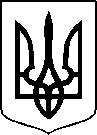 МІНІСТЕРСТВО ОХОРОНИ ЗДОРОВ’Я УКРАЇНИНАКАЗПро державну реєстрацію (перереєстрацію) лікарських засобів (медичних імунобіологічних препаратів) та внесення змін до реєстраційних матеріалів Відповідно до статті 9 Закону України «Про лікарські засоби», пунктів 5, 7, 10 Порядку державної реєстрації (перереєстрації) лікарських засобів, затвердженого постановою Кабінету Міністрів України від 26 травня 2005 року № 376, пункту 10 Порядку державної реєстрації вакцин або інших медичних імунобіологічних препаратів для специфічної профілактики гострої респіраторної хвороби COVID-19, спричиненої коронавірусом SARS-CoV-2, під зобов’язання для екстреного медичного застосування, затвердженого постановою Кабінету Міністрів України від 08 лютого 2021 року № 95, абзацу двадцять сьомого підпункту 12 пункту 4 Положення про Міністерство охорони здоров’я України, затвердженого постановою Кабінету Міністрів України від 25 березня 2015 року № 267 (в редакції постанови Кабінету Міністрів України від 24 січня 2020 року № 90), на підставі результатів експертизи реєстраційних матеріалів лікарських засобів (медичних імунобіологічних препаратів), що подані на державну реєстрацію (перереєстрацію) та внесення змін до реєстраційних матеріалів, проведених Державним підприємством «Державний експертний центр Міністерства охорони здоров’я України», висновків щодо ефективності, безпечності та якості, щодо експертної оцінки співвідношення користь/ризик лікарського засобу, що пропонується до державної реєстрації (перереєстрації), щодо внесення змін до реєстраційних матеріалів та рекомендації його до державної реєстрації (перереєстрації) або внесення змін до реєстраційних матеріалівНАКАЗУЮ:1. Зареєструвати та внести до Державного реєстру лікарських засобів України лікарські засоби (медичні імунобіологічні препарати) згідно з переліком (додаток 1).2. Перереєструвати та внести до Державного реєстру лікарських засобів України лікарські засоби (медичні імунобіологічні препарати) згідно з переліком (додаток 2).3. Внести зміни до реєстраційних матеріалів та Державного реєстру лікарських засобів України на лікарські засоби (медичні імунобіологічні препарати) згідно з переліком  (додаток 3).4. Контроль за виконанням цього наказу покласти на першого заступника Міністра Комаріду О.О.Міністр                                                                                            Віктор ЛЯШКОПЕРЕЛІКЗАРЕЄСТРОВАНИХ ЛІКАРСЬКИХ ЗАСОБІВ (МЕДИЧНИХ ІМУНОБІОЛОГІЧНИХ ПРЕПАРАТІВ), ЯКІ ВНОСЯТЬСЯ ДО ДЕРЖАВНОГО РЕЄСТРУ ЛІКАРСЬКИХ ЗАСОБІВ УКРАЇНИПЕРЕЛІКПЕРЕРЕЄСТРОВАНИХ ЛІКАРСЬКИХ ЗАСОБІВ (МЕДИЧНИХ ІМУНОБІОЛОГІЧНИХ ПРЕПАРАТІВ), ЯКІ ВНОСЯТЬСЯ ДО ДЕРЖАВНОГО РЕЄСТРУ ЛІКАРСЬКИХ ЗАСОБІВ УКРАЇНИПЕРЕЛІКЛІКАРСЬКИХ ЗАСОБІВ (МЕДИЧНИХ ІМУНОБІОЛОГІЧНИХ ПРЕПАРАТІВ), ЩОДО ЯКИХ БУЛИ ВНЕСЕНІ ЗМІНИ ДО РЕЄСТРАЦІЙНИХ МАТЕРІАЛІВ, ЯКІ ВНОСЯТЬСЯ ДО ДЕРЖАВНОГО РЕЄСТРУ ЛІКАРСЬКИХ ЗАСОБІВ УКРАЇНИ7 жовтня 2021 року.05.207200                     Київ                                       № 2174Додаток 1до наказу Міністерства охорониздоров’я України «Про державну реєстрацію (перереєстрацію) лікарських засобів (медичних імунобіологічних препаратів) та внесення змін до реєстраційних матеріалів»від 07 жовтня 2021 року № 2174№ п/пНазва лікарського засобуФорма випуску (лікарська форма, упаковка)ЗаявникКраїна заявникаВиробникКраїна виробникаРеєстраційна процедураУмови відпускуРекламуванняНомер реєстраційного посвідченняАТОМОКСИН®капсули тверді, по 10 мг по 7 капсул у блістері; по 1 блістеру в картонній пачціТОВ "АСІНО УКРАЇНА" Українавиробництво, пакування, контроль якості та випуск серії лікарського засобу:
ФАРМАТЕН ІНТЕРНЕШНЛ С.А., Греція;
пакування, контроль якості та випуск серії лікарського засобу:
ФАРМАТЕН С.А., ГрецiяГрецiяреєстрація на 5 років
Періодичність подання регулярно оновлюваного звіту з безпеки, відповідно до Порядку здійснення фармаконагляду, затвердженого наказом Міністерства охорони здоров’я України від 27 грудня 2006 року № 898, зареєстрованого в Міністерстві юстиції України 29 січня 2007 року за № 73/13340 (у редакції наказу Міністерства охорони здоров'я України від 26 вересня 2016 року № 996), становить: згідно зі строками, зазначеними у періодичності подання регулярних звітів з безпеки. за рецептомНе підлягаєUA/18978/01/01АТОМОКСИН®капсули тверді, по 18 мг по 7 капсул у блістері; по 1 або по 2 блістери в картонній пачціТОВ "АСІНО УКРАЇНА" Українавиробництво, пакування, контроль якості та випуск серії лікарського засобу:
ФАРМАТЕН ІНТЕРНЕШНЛ С.А., Греція;
пакування, контроль якості та випуск серії лікарського засобу:
ФАРМАТЕН С.А., ГрецiяГрецiяреєстрація на 5 років
Періодичність подання регулярно оновлюваного звіту з безпеки, відповідно до Порядку здійснення фармаконагляду, затвердженого наказом Міністерства охорони здоров’я України від 27 грудня 2006 року № 898, зареєстрованого в Міністерстві юстиції України 29 січня 2007 року за № 73/13340 (у редакції наказу Міністерства охорони здоров'я України від 26 вересня 2016 року № 996), становить: згідно зі строками, зазначеними у періодичності подання регулярних звітів з безпеки. за рецептомНе підлягаєUA/18978/01/02АТОМОКСИН®капсули тверді, по 25 мг по 7 капсул у блістері; по 1 або по 2 блістери в картонній пачціТОВ "АСІНО УКРАЇНА" Українавиробництво, пакування, контроль якості та випуск серії лікарського засобу:
ФАРМАТЕН ІНТЕРНЕШНЛ С.А., Греція;
пакування, контроль якості та випуск серії лікарського засобу:
ФАРМАТЕН С.А., ГрецiяГрецiяреєстрація на 5 років
Періодичність подання регулярно оновлюваного звіту з безпеки, відповідно до Порядку здійснення фармаконагляду, затвердженого наказом Міністерства охорони здоров’я України від 27 грудня 2006 року № 898, зареєстрованого в Міністерстві юстиції України 29 січня 2007 року за № 73/13340 (у редакції наказу Міністерства охорони здоров'я України від 26 вересня 2016 року № 996), становить: згідно зі строками, зазначеними у періодичності подання регулярних звітів з безпеки. за рецептомНе підлягаєUA/18978/01/03АТОМОКСИН®капсули тверді, по 40 мг по 7 капсул у блістері; по 1 або по 2 блістери в картонній пачціТОВ "АСІНО УКРАЇНА" Українавиробництво, пакування, контроль якості та випуск серії лікарського засобу:
ФАРМАТЕН ІНТЕРНЕШНЛ С.А., Греція;
пакування, контроль якості та випуск серії лікарського засобу:
ФАРМАТЕН С.А., ГрецiяГрецiяреєстрація на 5 років
Періодичність подання регулярно оновлюваного звіту з безпеки, відповідно до Порядку здійснення фармаконагляду, затвердженого наказом Міністерства охорони здоров’я України від 27 грудня 2006 року № 898, зареєстрованого в Міністерстві юстиції України 29 січня 2007 року за № 73/13340 (у редакції наказу Міністерства охорони здоров'я України від 26 вересня 2016 року № 996), становить: згідно зі строками, зазначеними у періодичності подання регулярних звітів з безпеки. за рецептомНе підлягаєUA/18978/01/04ГАБАПЕНТИН порошок (субстанція) у подвійних поліетиленових пакетах для фармацевтичного застосуванняДіві'с Лабораторіс ЛімітедІндіяДіві'с Лабораторіс ЛімітедІндіяреєстрація на 5 років-Не підлягаєUA/18979/01/01ГЕПАМЕТІОН® ліофілізат для розчину для ін'єкцій по 500 мг, по 5 флаконів з ліофілізатом у комплекті з 5 ампулами розчинника по 5 мл в контурній чарунковій упаковці; по 1 контурній чарунковій упаковці в пачціТОВ "АРТЕРІУМ ЛТД"Українавиробництво розчинника:
ПАТ "Галичфарм"
Україна;виробництво ліофілізату, випуск серії готового лікарського засобу:
ПАТ "Київмедпрепарат", 
УкраїнаУкраїнареєстрація на 5 років
Періодичність подання регулярно оновлюваного звіту з безпеки, відповідно до Порядку здійснення фармаконагляду, затвердженого наказом Міністерства охорони здоров’я України від 27 грудня 2006 року № 898, зареєстрованого в Міністерстві юстиції України 29 січня 2007 року за № 73/13340 (у редакції наказу Міністерства охорони здоров'я України від 26 вересня 2016 року № 996), становить: згідно зі строками, зазначеними у періодичності подання регулярних звітів з безпеки.за рецептомНе підлягаєUA/18995/01/01КАЛЬЦІЮ ГОПАНТЕНАТпорошок (субстанція) у мішках поліетиленових для фармацевтичного застосуванняТовариство з обмеженою відповідальністю "ФАРМХІМ" УкраїнаТовариство з обмеженою відповідальністю "ФАРМХІМ" Українареєстрація на 5 років-Не підлягаєUA/18980/01/01КАРБАМАЗЕПІНпорошок (субстанція) у подвійних поліетиленових пакетах для фармацевтичного застосуванняТОВ "Фарма Старт"УкраїнаДжубілант Дженерікс ЛімітедІндіяреєстрація на 5 років-Не підлягаєUA/18981/01/01МЕЛЬДІНрозчин для ін'єкцій, 100 мг/мл, по 5 мл у флаконах скляних, по 10 флаконів скляних в пачціПриватне акціонерне товариство "Інфузія"УкраїнаПриватне акціонерне товариство "Інфузія"Українареєстрація на 5 років
Періодичність подання регулярно оновлюваного звіту з безпеки, відповідно до Порядку здійснення фармаконагляду, затвердженого наказом Міністерства охорони здоров’я України від 27 грудня 2006 року № 898, зареєстрованого в Міністерстві юстиції України 29 січня 2007 року за № 73/13340 (у редакції наказу Міністерства охорони здоров'я України від 26 вересня 2016 року № 996), становить: згідно зі строками, зазначеними у періодичності подання регулярних звітів з безпеки.за рецептомНе підлягаєUA/18982/01/01МІВАКУРІЮ ХЛОРИДпорошок (субстанція) у подвійних поліетиленових пакетах для фармацевтичного застосуванняТОВ "ВОРВАРТС ФАРМА"УкраїнаХіміко-фармацевтичне об'єднання, С.А.Іспанiяреєстрація на 5 років-Не підлягаєUA/18983/01/01МОКСОНІДИНпорошок (субстанція) у подвійних поліетиленових пакетах для фармацевтичного застосуванняПублічне акціонерне товариство "Науково-виробничий центр "Борщагівський хіміко-фармацевтичний завод"УкраїнаНьюланд Лабораторіз ЛімітедІндіяреєстрація на 5 років-Не підлягаєUA/18984/01/01НОРМОЛАКТ ФРУТ сироп, 667 мг/мл, по 100 мл у банці полімерній, по 1 банці разом із дозувальною ложкою в пачці; по 100 мл у флаконі полімерному, по 1 флакону разом із дозувальною ложкою в пачці; по 200 мл у флаконі полімерному, по 1 флакону разом із дозувальною ложкою в пачці; по 240 мл у флаконі полімерному, по 1 флакону разом із дозувальною ложкою в пачціПублічне акціонерне товариство "Науково-виробничий центр "Борщагівський хіміко-фармацевтичний завод"УкраїнаПублічне акціонерне товариство "Науково-виробничий центр "Борщагівський хіміко-фармацевтичний завод"Українареєстрація на 5 років
Періодичність подання регулярно оновлюваного звіту з безпеки, відповідно до Порядку здійснення фармаконагляду, затвердженого наказом Міністерства охорони здоров’я України від 27 грудня 2006 року № 898, зареєстрованого в Міністерстві юстиції України 29 січня 2007 року за № 73/13340 (у редакції наказу Міністерства охорони здоров'я України від 26 вересня 2016 року № 996), становить: згідно зі строками, зазначеними у періодичності подання регулярних звітів з безпеки.без рецептаНе підлягаєUA/18985/01/01ПЕНТОКСИФІЛІНпорошок (субстанція) у подвійних поліетиленових пакетах для фармацевтичного застосуванняТОВ "ФАРМАСЕЛ"УкраїнаСУПРІЯ ЛАЙФСАЄНС ЛТД.Індіяреєстрація на 5 років-Не підлягаєUA/18986/01/01ФЛУРБІПРОФЕНпорошок (субстанція) для фармацевтичного застосування у мішках подвійних поліетиленовихАТ "Фармак"УкраїнаХай-Гро Кемікалз Фармтек Прайвіт ЛімітедІндіяреєстрація на 5 років-Не підлягаєUA/18987/01/01В.о. Генерального директора Директорату фармацевтичного забезпечення                                    Іван ЗАДВОРНИХДодаток 2до наказу Міністерства охорониздоров’я України «Про державну реєстрацію (перереєстрацію) лікарських засобів (медичних імунобіологічних препаратів) та внесення змін до реєстраційних матеріалів»від 07 жовтня 2021 року № 2174№ п/пНазва лікарського засобуФорма випуску (лікарська форма, упаковка)ЗаявникКраїна заявникаВиробникКраїна виробникаРеєстраційна процедураУмови відпускуРекламуванняНомер реєстраційного посвідченняL - АРГІНІНУ МОНОГІДРОХЛОРИДкристалічний порошок (субстанція) у подвійних поліетиленових пакетах для фармацевтичного застосуванняТОВ "Мультіфарма"УкраїнаШанхай Кіова Аміно Асід Ко., Лтд.Китайперереєстрація на необмежений термін-Не підлягаєUA/15725/01/01АЛАНТОЇНкристалічний порошок (субстанція) у подвійних поліетиленових пакетах для фармацевтичного застосуванняТовариство з обмеженою відповідальністю "Фармацевтична компанія "Здоров'я"УкраїнаХунань Цзюдянь Гонг’ян Фармасьютікал Ко., Лтд.Китайська Народна Республікаперереєстрація на необмежений термін-Не підлягаєUA/16180/01/01АЦЦ® ЛОНГ ЛИМОНтаблетки шипучі по 600 мг, по 1 таблетці у саше, по 6, 10 або 20 саше у картонній коробціСандоз Фармасьютікалз д.д.Словеніявипуск серії:
Салютас Фарма ГмбХ, Німеччина;
виробництво in bulk, пакування, тестування:
Хермес Фарма ГмбХ, НімеччинаНімеччинаперереєстрація на необмежений термін
Оновлено інформацію в інструкції для медичного застосування лікарського засобу у розділах "Фармакологічні властивості", "Протипоказання", "Взаємодія з іншими лікарськими засобами та інші види взаємодій", "Особливості застосування", "Застосування у період вагітності або годування груддю", "Здатність впливати на швидкість реакції при керуванні автотранспортом або іншими механізмами", "Спосіб застосування та дози", "Передозування", "Побічні реакції" відповідно до інформації референтного лікарського засобу (ФЛУIМУЦИЛ, таблетки шипучi, по 600 мг). 

Періодичність подання регулярно оновлюваного звіту з безпеки, відповідно до Порядку здійснення фармаконагляду, затвердженого наказом Міністерства охорони здоров’я України від 27 грудня 2006 року № 898, зареєстрованого в Міністерстві юстиції України 29 січня 2007 року за № 73/13340 (у редакції наказу Міністерства охорони здоров'я України від 26 вересня 2016 року № 996), становить: згідно зі строками, зазначеними у періодичності подання регулярних звітів з безпеки. без рецептапідлягаєUA/15591/01/01БЕНЗИЛБЕНЗОАТкристали або рідина масляниста (субстанція) у поліетиленових бочках для фармацевтичного застосуванняТовариство з обмеженою відповідальністю "Фармацевтична компанія "Здоров'я"УкраїнаНАВЬЮГ ФАРМАКЕМ (П) ЛТД.Індіяперереєстрація на необмежений термін-Не підлягаєUA/16139/01/01БОНДРОНАТ®концентрат для розчину для інфузій, 6 мг/6 мл по 6 мл концентрату у флаконі із скла; по 1 флакону у картонній коробціАтнас Фарма ЮК Лімітед 
Велика Британiявиробництво за повним циклом: Рош Діагностикс ГмбХ, Німеччина; вторинне пакування, випуск серії: Веймейд ПЛС, Велика БританіяНімеччина/ Велика Британіяперереєстрація на необмежений термін
Оновлено інформацію в інструкції для медичного застосування лікарського засобу в розділах "Фармакотерапевтична група. Код АТХ" (редагування тексту без зміни коду АТХ) "Фармакологічні властивості" (внесено уточнення), "Взаємодія з іншими лікарськими засобами та інші види взаємодій", "Особливості застосування", "Застосування у період вагітності або годування груддю" (внесено уточнення), "Побічні реакції", відповідно до інформації стосовно безпеки, яка зазначена в матеріалах реєстраційного досьє. 
Періодичність подання регулярно оновлюваного звіту з безпеки, відповідно до Порядку здійснення фармаконагляду, затвердженого наказом Міністерства охорони здоров’я України від 27 грудня 2006 року № 898, зареєстрованого в Міністерстві юстиції України 29 січня 2007 року за № 73/13340 (у редакції наказу Міністерства охорони здоров'я України від 26 вересня 2016 року № 996), становить: згідно зі строками, зазначеними у періодичності подання регулярних звітів з безпеки. за рецептомНе підлягаєUA/5557/01/01ВАЛЕРІАНИ КОРЕНЕВИЩА З КОРЕНЯМИкореневища з коренями (субстанція) в мішках поліпропіленових або паперових для фармацевтичного застосуванняТОВ "ЕЛПІС-УКРАЇНА"УкраїнаХербімар Сполка Джавна М. Форнал, А. Форнал, Польща
(заготівля, висушування, подрібнення, пакування);
ТОВ "ЕЛПІС", Латвiя
(випуск серії)Польща/Латвіяперереєстрація на необмежений термін-Не підлягаєUA/16085/01/01ЕПІГАБАкапсули тверді по 300 мг по 10 капсул у блістері, по 2 або 10 блістерів у пачці з картонуПрАТ "Технолог"УкраїнаПрАТ "Технолог"Українаперереєстрація на необмежений термін
Оновлено інформацію у розділі "Особливості застосування" інструкції для медичного застосування лікарського засобу відповідно до оновленої інформації щодо безпеки застосування діючої речовини.
Періодичність подання регулярно оновлюваного звіту з безпеки, відповідно до Порядку здійснення фармаконагляду, затвердженого наказом Міністерства охорони здоров’я України від 27 грудня 2006 року № 898, зареєстрованого в Міністерстві юстиції України 29 січня 2007 року за № 73/13340 (у редакції наказу Міністерства охорони здоров'я України від 26 вересня 2016 року № 996), становить: згідно зі строками, зазначеними у періодичності подання регулярних звітів з безпеки. за рецептомНе підлягаєUA/11671/01/01ЗОЛЕДРОНОВА КИСЛОТА МОНОГІДРАТкристалічний порошок (субстанція) у подвійних поліетиленових пакетах для фармацевтичного застосуванняГетеро Лабз ЛімітедІндіяГетеро Лабз ЛімітедІндіяперереєстрація на необмежений термін-Не підлягаєUA/15647/01/01ІНСУЛІН ГЛАРГІН (ДНК-РЕКОМБІНАНТНИЙ)порошок (субстанція) в скляних банках коричневого кольору для фармацевтичного застосуванняАТ "Фармак"УкраїнаБіокон Байолоджикс Індія ЛімітедІндіяперереєстрація на необмежений термін-Не підлягаєUA/15743/01/01ІНФУЛГАНрозчин для інфузій 10 мг/мл; по 20 мл, 50 мл або 100 мл в пляшці; по 1 пляшці в пачці з картону ТОВ "Юрія-Фарм"УкраїнаТОВ "Юрія-Фарм"Українаперереєстрація на необмежений термін
Оновлено інформацію відповідно до референтного лікарського засобу (PERFALGAN 10 mg/ml, solution for infusion) та згідно з безпекою допоміжних речовин в інструкції для медичного застосування лікарського засобу та короткій характеристиці лікарського засобу у розділах "Фармакологічні властивості", "Взаємодія з іншими лікарськими засобами або інші види взаємодій", "Особливості застосування", "Застосування у період вагітності або годування груддю" (уточнення інформації), "Спосіб застосування та дози", "Побічні реакції" та "Несумісність". 
Періодичність подання регулярно оновлюваного звіту з безпеки, відповідно до Порядку здійснення фармаконагляду, затвердженого наказом Міністерства охорони здоров’я України від 27 грудня 2006 року № 898, зареєстрованого в Міністерстві юстиції України 29 січня 2007 року за № 73/13340 (у редакції наказу Міністерства охорони здоров'я України від 26 вересня 2016 року № 996), становить: згідно зі строками, зазначеними у періодичності подання регулярних звітів з безпеки. за рецептомНе підлягаєUA/11955/01/01КЕФПІМпорошок для розчину для ін'єкцій по 1000 мг у флаконі, 1 флакон з порошком у картонній упаковціМаклеодс Фармасьютикалс ЛімітедІндіяАстрал Стерітех Приват ЛімітедІндіяперереєстрація на необмежений термін
Оновлено інформацію в інструкції для медичного застосування лікарського засобу у розділах "Особливості застосування", "Спосіб застосування та дози" відповідно до оновленої інформації щодо безпеки діючої речовини. 
Періодичність подання регулярно оновлюваного звіту з безпеки, відповідно до Порядку здійснення фармаконагляду, затвердженого наказом Міністерства охорони здоров’я України від 27 грудня 2006 року № 898, зареєстрованого в Міністерстві юстиції України 29 січня 2007 року за № 73/13340 (у редакції наказу Міністерства охорони здоров'я України від 26 вересня 2016 року № 996), становить: згідно зі строками, зазначеними у періодичності подання регулярних звітів з безпеки за рецептомНе підлягаєUA/11188/01/01КУРКУМИ ДОВГОЇ ОЛІЯ (ТУРМЕРОНОВА ОЛІЯ) олія (субстанція) в пластикових контейнерах для фармацевтичного застосуванняПАТ "Київмедпрепарат"УкраїнаСамі Лабз ЛімітедІндіяперереєстрація на необмежений термін-Не підлягаєUA/15880/01/01КУРКУМІН С3 КОМПЛЕКСекстракт сухий (субстанція) у пакеті з поліетилену низької щільності для фармацевтичного застосуванняПАТ "Київмедпрепарат"УкраїнаСамі Лабз ЛімітедІндіяперереєстрація на необмежений термін-Не підлягаєUA/15881/01/01ЛЕГКОЛАКСпорошок для орального розчину по 4,0 г по 4 або 10 або 20 пакетів-саше у пачці; по 150 г у банці; по 1 банці з мірною ложкою в пачціПАТ "Київмедпрепарат"УкраїнаПАТ "Київмедпрепарат"Українаперереєстрація на необмежений термін.
Періодичність подання регулярно оновлюваного звіту з безпеки, відповідно до Порядку здійснення фармаконагляду, затвердженого наказом Міністерства охорони здоров’я України від 27 грудня 2006 року № 898, зареєстрованого в Міністерстві юстиції України 29 січня 2007 року за № 73/13340 (у редакції наказу Міністерства охорони здоров'я України від 26 вересня 2016 року № 996), становить: згідно зі строками, зазначеними у періодичності подання регулярних звітів з безпеки. без рецептапідлягаєUA/15646/01/01ЛЕГКОЛАКСпорошок для орального розчину по 10,0 г по 4 або 10 або 20 пакетів-саше у пачці; по 300 г у банці; по 1 банці з мірною ложкою в пачціПАТ "Київмедпрепарат"УкраїнаПАТ "Київмедпрепарат"Українаперереєстрація на необмежений термін.
Періодичність подання регулярно оновлюваного звіту з безпеки, відповідно до Порядку здійснення фармаконагляду, затвердженого наказом Міністерства охорони здоров’я України від 27 грудня 2006 року № 898, зареєстрованого в Міністерстві юстиції України 29 січня 2007 року за № 73/13340 (у редакції наказу Міністерства охорони здоров'я України від 26 вересня 2016 року № 996), становить: згідно зі строками, зазначеними у періодичності подання регулярних звітів з безпеки. без рецептапідлягаєUA/15646/01/02ЛОПРИЛ БОСНАЛЕК® Н 10таблетки; по 10 таблеток у блістері; по 2 блістери в картонній коробці Босналек д.д. Боснія і ГерцеговинаБосналек д.д. Боснія і Герцеговинаперереєстрація на необмежений термін
Оновлено інформацію у розділах: "Показання" (редагування), "Протипоказання", "Взаємодія з іншими лікарськими засобами та інші види взаємодій", "Особливості застосування", "Спосіб застосування та дози", "Побічні реакції" інструкції для медичного застосування відповідно до безпеки застосування діючих та допоміжних речовин лікарського засобу. 
Періодичність подання регулярно оновлюваного звіту з безпеки, відповідно до Порядку здійснення фармаконагляду, затвердженого наказом Міністерства охорони здоров’я України від 27 грудня 2006 року № 898, зареєстрованого в Міністерстві юстиції України 29 січня 2007 року за № 73/13340 (у редакції наказу Міністерства охорони здоров'я України від 26 вересня 2016 року № 996), становить: згідно зі строками, зазначеними у періодичності подання регулярних звітів з безпеки. за рецептомНе підлягаєUA/3233/01/01ЛОПРИЛ БОСНАЛЕК® Н 20таблетки; по 10 таблеток у блістері; по 2 блістери в картонній коробці Босналек д.д. Боснія і ГерцеговинаБосналек д.д. Боснія і Герцеговинаперереєстрація на необмежений термін
Оновлено інформацію у розділах: "Показання" (редагування), "Протипоказання", "Взаємодія з іншими лікарськими засобами та інші види взаємодій", "Особливості застосування", "Спосіб застосування та дози", "Побічні реакції" інструкції для медичного застосування відповідно до безпеки застосування діючих та допоміжних речовин лікарського засобу. 
Періодичність подання регулярно оновлюваного звіту з безпеки, відповідно до Порядку здійснення фармаконагляду, затвердженого наказом Міністерства охорони здоров’я України від 27 грудня 2006 року № 898, зареєстрованого в Міністерстві юстиції України 29 січня 2007 року за № 73/13340 (у редакції наказу Міністерства охорони здоров'я України від 26 вересня 2016 року № 996), становить: згідно зі строками, зазначеними у періодичності подання регулярних звітів з безпеки. за рецептомНе підлягаєUA/3233/01/02МЕТОТАБтаблетки по 2,5 мг, по 30 або 100 таблеток у флаконі; по 1 флакону в пачціМедак Гезельшафт фюр клініше Шпеціальпрепарате мбХНімеччинаВиробник, що відповідає за маркування первинної упаковки, вторинне пакування, контроль/випробування серії та за випуск серії:
Медак Гезельшафт фюр клініше Шпеціальпрепарате мбХ, Німеччина;
Виробник, що відповідає за виробництво готової дозованої форми, первинне та вторинне пакування, маркування первинної упаковки, контроль/випробування серії:
Екселла ГмбХ енд Ко. КГ, Німеччина;
Виробник, що відповідає за маркування первинної упаковки, вторинне пакування, контроль/випробування серії:
Хаупт Фарма Волфратшаусен ГмбХ, НімеччинаНімеччинаперереєстрація на необмежений термін
Оновлено інформацію в інструкції для медичного застосування лікарського засобу у розділах: "Протипоказання", "Взаємодія з іншими лікарськими засобами та інші види взаємодій", "Особливості застосування", "Застосування у період вагітності або годування груддю", "Здатність впливати на швидкість реакції при керуванні автотранспортом або іншими механізмами", "Спосіб застосування та дози" (інформація з безпеки), "Передозування", "Побічні реакції" відповідно до оновленої інформації з безпеки діючої речовини.
Періодичність подання регулярно оновлюваного звіту з безпеки, відповідно до Порядку здійснення фармаконагляду, затвердженого наказом Міністерства охорони здоров’я України від 27 грудня 2006 року № 898, зареєстрованого в Міністерстві юстиції України 29 січня 2007 року за № 73/13340 (у редакції наказу Міністерства охорони здоров'я України від 26 вересня 2016 року № 996), становить: згідно зі строками, зазначеними у періодичності подання регулярних звітів з безпеки. за рецептомНе підлягаєUA/11318/01/01МЕТОТАБтаблетки по 7,5 мг по 10 або 30 таблеток у флаконі; по 1 флакону в пачціМедак Гезельшафт фюр клініше Шпеціальпрепарате мбХНімеччинаВиробник, що відповідає за маркування первинної упаковки, вторинне пакування, контроль/випробування серії та за випуск серії:
Медак Гезельшафт фюр клініше Шпеціальпрепарате мбХ, Німеччина;
Виробник, що відповідає за виробництво готової дозованої форми, первинне та вторинне пакування, маркування первинної упаковки, контроль/випробування серії:
Екселла ГмбХ енд Ко. КГ, Німеччина;
Виробник, що відповідає за маркування первинної упаковки, вторинне пакування, контроль/випробування серії:
Хаупт Фарма Волфратшаусен ГмбХ, НімеччинаНімеччинаперереєстрація на необмежений термін
Оновлено інформацію в інструкції для медичного застосування лікарського засобу у розділах: "Протипоказання", "Взаємодія з іншими лікарськими засобами та інші види взаємодій", "Особливості застосування", "Застосування у період вагітності або годування груддю", "Здатність впливати на швидкість реакції при керуванні автотранспортом або іншими механізмами", "Спосіб застосування та дози" (інформація з безпеки), "Передозування", "Побічні реакції" відповідно до оновленої інформації з безпеки діючої речовини.
Періодичність подання регулярно оновлюваного звіту з безпеки, відповідно до Порядку здійснення фармаконагляду, затвердженого наказом Міністерства охорони здоров’я України від 27 грудня 2006 року № 898, зареєстрованого в Міністерстві юстиції України 29 січня 2007 року за № 73/13340 (у редакції наказу Міністерства охорони здоров'я України від 26 вересня 2016 року № 996), становить: згідно зі строками, зазначеними у періодичності подання регулярних звітів з безпеки. за рецептомНе підлягаєUA/11318/01/02МЕТОТАБтаблетки по 10 мг по 10 або 30 таблеток у флаконі; по 1 флакону в пачціМедак Гезельшафт фюр клініше Шпеціальпрепарате мбХНімеччинаВиробник, що відповідає за маркування первинної упаковки, вторинне пакування, контроль/випробування серії та за випуск серії:
Медак Гезельшафт фюр клініше Шпеціальпрепарате мбХ, Німеччина;
Виробник, що відповідає за виробництво готової дозованої форми, первинне та вторинне пакування, маркування первинної упаковки, контроль/випробування серії:
Екселла ГмбХ енд Ко. КГ, Німеччина;
Виробник, що відповідає за маркування первинної упаковки, вторинне пакування, контроль/випробування серії:
Хаупт Фарма Волфратшаусен ГмбХ, НімеччинаНімеччинаперереєстрація на необмежений термін

Оновлено інформацію в інструкції для медичного застосування лікарського засобу у розділах: "Протипоказання", "Взаємодія з іншими лікарськими засобами та інші види взаємодій", "Особливості застосування", "Застосування у період вагітності або годування груддю", "Здатність впливати на швидкість реакції при керуванні автотранспортом або іншими механізмами", "Спосіб застосування та дози" (інформація з безпеки), "Передозування", "Побічні реакції" відповідно до оновленої інформації з безпеки діючої речовини.
Періодичність подання регулярно оновлюваного звіту з безпеки, відповідно до Порядку здійснення фармаконагляду, затвердженого наказом Міністерства охорони здоров’я України від 27 грудня 2006 року № 898, зареєстрованого в Міністерстві юстиції України 29 січня 2007 року за № 73/13340 (у редакції наказу Міністерства охорони здоров'я України від 26 вересня 2016 року № 996), становить: згідно зі строками, зазначеними у періодичності подання регулярних звітів з безпеки. за рецептомНе підлягаєUA/11318/01/03ОВЕРІН®розчин для ін'єкцій, 250 мг/2 мл по 2 мл розчину (250 мг/2 мл) в ампулі, по 5 ампул у контурній чарунковій упаковці, по 1 контурній чарунковій упаковці в пачці з картонуТОВ "Геолік Фарм Маркетинг Груп"
УкраїнаПриватне акціонерне товариство "Лекхім-Харків"Українаперереєстрація на необмежений термін
Оновлено інформацію у розділі "Особливості застосування" інструкції для медичного застосування лікарського засобу відповідно до оновленої інформації щодо безпеки застосування допоміжної речовини. 
Періодичність подання регулярно оновлюваного звіту з безпеки, відповідно до Порядку здійснення фармаконагляду, затвердженого наказом Міністерства охорони здоров’я України від 27 грудня 2006 року № 898, зареєстрованого в Міністерстві юстиції України 29 січня 2007 року за № 73/13340 (у редакції наказу Міністерства охорони здоров'я України від 26 вересня 2016 року № 996), становить: згідно зі строками, зазначеними у періодичності подання регулярних звітів з безпеки. за рецептомНе підлягаєUA/15657/01/01ОРНІДАЗОЛрозчин для інфузій 0,5 % по 100 мл у пляшці; по 1 пляшці у пачціПриватне акціонерне товариство "Інфузія"УкраїнаПриватне акціонерне товариство "Інфузія"Українаперереєстрація на необмежений термін
Оновлено інформацію в інструкції для медичного застосування лікарського засобу у розділі "Особливості застосування" відповідно до безпеки допоміжної речовини.
Періодичність подання регулярно оновлюваного звіту з безпеки, відповідно до Порядку здійснення фармаконагляду, затвердженого наказом Міністерства охорони здоров’я України від 27 грудня 2006 року № 898, зареєстрованого в Міністерстві юстиції України 29 січня 2007 року за № 73/13340 (у редакції наказу Міністерства охорони здоров'я України від 26 вересня 2016 року № 996), становить: згідно зі строками, зазначеними у періодичності подання регулярних звітів з безпеки. за рецептомНе підлягаєUA/15676/01/01РОЗУВАСТАТИН КРКАтаблетки, вкриті плівковою оболонкою, по 5 мг; по 10 таблеток у блістері; по 3, 6 або 9 блістерів у картонній коробціКРКА, д.д., Ново местоСловеніяКРКА, д.д., Ново местоСловеніяПеререєстрація на необмежений термін. Зміни І типу - Зміни щодо безпеки/ефективності та фармаконагляду. Зміни у короткій характеристиці лікарського засобу, тексті маркування та інструкції для медичного застосування генеричних/гібридних/біоподібних лікарських засобів після внесення тієї самої зміни на референтний препарат (зміна не потребує надання жодних нових додаткових даних) Зміни внесени у розділи "Фармакологічні властивості", "Показання"(уточнення інформації), "Протипоказання", "Взаємодія з іншими лікарськими засобами та інші види взаємодій", "Особливості застосування", "Застосування у період вагітності або годування груддю", "Спосіб застосування та дози", "Діти", "Побічні реакції" інструкції для медичного застосування лікарського засобу відповідно до оновленої інформації референтного лікарського засобу Крестор® 
Періодичність подання регулярно оновлюваного звіту з безпеки, відповідно до Порядку здійснення фармаконагляду, затвердженого наказом Міністерства охорони здоров’я України від 27 грудня 2006 року № 898, зареєстрованого в Міністерстві юстиції України 29 січня 2007 року за № 73/13340 (у редакції наказу Міністерства охорони здоров'я України від 26 вересня 2016 року № 996), становить: згідно зі строками, зазначеними у періодичності подання регулярних звітів з безпеки. еобмежений термін. за рецептомНе підлягаєUA/14144/01/01РОЗУВАСТАТИН КРКАтаблетки, вкриті плівковою оболонкою, по 10 мг; по 10 таблеток у блістері; по 3, 6 або 9 блістерів у картонній коробціКРКА, д.д., Ново местоСловеніяКРКА, д.д., Ново местоСловеніяПеререєстрація на необмежений термін. Зміни І типу - Зміни щодо безпеки/ефективності та фармаконагляду. Зміни у короткій характеристиці лікарського засобу, тексті маркування та інструкції для медичного застосування генеричних/гібридних/біоподібних лікарських засобів після внесення тієї самої зміни на референтний препарат (зміна не потребує надання жодних нових додаткових даних) Зміни внесени у розділи "Фармакологічні властивості", "Показання"(уточнення інформації), "Протипоказання", "Взаємодія з іншими лікарськими засобами та інші види взаємодій", "Особливості застосування", "Застосування у період вагітності або годування груддю", "Спосіб застосування та дози", "Діти", "Побічні реакції" інструкції для медичного застосування лікарського засобу відповідно до оновленої інформації референтного лікарського засобу Крестор® 
Періодичність подання регулярно оновлюваного звіту з безпеки, відповідно до Порядку здійснення фармаконагляду, затвердженого наказом Міністерства охорони здоров’я України від 27 грудня 2006 року № 898, зареєстрованого в Міністерстві юстиції України 29 січня 2007 року за № 73/13340 (у редакції наказу Міністерства охорони здоров'я України від 26 вересня 2016 року № 996), становить: згідно зі строками, зазначеними у періодичності подання регулярних звітів з безпеки. еобмежений термін. за рецептомНе підлягаєUA/14144/01/02РОЗУВАСТАТИН КРКАтаблетки, вкриті плівковою оболонкою, по 20 мг; по 10 таблеток у блістері; по 3, 6 або 9 блістерів у картонній коробціКРКА, д.д., Ново местоСловеніяКРКА, д.д., Ново местоСловеніяПеререєстрація на необмежений термін. Зміни І типу - Зміни щодо безпеки/ефективності та фармаконагляду. Зміни у короткій характеристиці лікарського засобу, тексті маркування та інструкції для медичного застосування генеричних/гібридних/біоподібних лікарських засобів після внесення тієї самої зміни на референтний препарат (зміна не потребує надання жодних нових додаткових даних) Зміни внесени у розділи "Фармакологічні властивості", "Показання"(уточнення інформації), "Протипоказання", "Взаємодія з іншими лікарськими засобами та інші види взаємодій", "Особливості застосування", "Застосування у період вагітності або годування груддю", "Спосіб застосування та дози", "Діти", "Побічні реакції" інструкції для медичного застосування лікарського засобу відповідно до оновленої інформації референтного лікарського засобу Крестор® 
Періодичність подання регулярно оновлюваного звіту з безпеки, відповідно до Порядку здійснення фармаконагляду, затвердженого наказом Міністерства охорони здоров’я України від 27 грудня 2006 року № 898, зареєстрованого в Міністерстві юстиції України 29 січня 2007 року за № 73/13340 (у редакції наказу Міністерства охорони здоров'я України від 26 вересня 2016 року № 996), становить: згідно зі строками, зазначеними у періодичності подання регулярних звітів з безпеки. еобмежений термін. за рецептомНе підлягаєUA/14144/01/03РОЗУВАСТАТИН КРКАтаблетки, вкриті плівковою оболонкою, по 40 мг; по 10 таблеток у блістері; по 3, 6 або 9 блістерів у картонній коробціКРКА, д.д., Ново местоСловеніяКРКА, д.д., Ново местоСловеніяПеререєстрація на необмежений термін. Зміни І типу - Зміни щодо безпеки/ефективності та фармаконагляду. Зміни у короткій характеристиці лікарського засобу, тексті маркування та інструкції для медичного застосування генеричних/гібридних/біоподібних лікарських засобів після внесення тієї самої зміни на референтний препарат (зміна не потребує надання жодних нових додаткових даних) Зміни внесени у розділи "Фармакологічні властивості", "Показання"(уточнення інформації), "Протипоказання", "Взаємодія з іншими лікарськими засобами та інші види взаємодій", "Особливості застосування", "Застосування у період вагітності або годування груддю", "Спосіб застосування та дози", "Діти", "Побічні реакції" інструкції для медичного застосування лікарського засобу відповідно до оновленої інформації референтного лікарського засобу Крестор® 
Періодичність подання регулярно оновлюваного звіту з безпеки, відповідно до Порядку здійснення фармаконагляду, затвердженого наказом Міністерства охорони здоров’я України від 27 грудня 2006 року № 898, зареєстрованого в Міністерстві юстиції України 29 січня 2007 року за № 73/13340 (у редакції наказу Міністерства охорони здоров'я України від 26 вересня 2016 року № 996), становить: згідно зі строками, зазначеними у періодичності подання регулярних звітів з безпеки. еобмежений термін. за рецептомНе підлягаєUA/14144/01/04РОТАЛФЕНрозчин для ін`єкцій, 50 мг/2 мл по 2 мл в ампулі, по 5 ампул в контурній чарунковій упаковці, по 1 або 2 контурні чарункові упаковки в картонній коробціРОТАФАРМ ЛІМІТЕД Велика БританiяК.О. Ромфарм Компані С.Р.Л.Румуніяперереєстрація на необмежений термін
Оновлено інформацію в інструкції для медичного застосування лікарського засобу відповідно до референтного лікарського засобу (ДЕКСАЛГІН® ІН'ЄКТ, розчин для ін’єкцій, 50 мг/2 мл) у розділі "Особливості застосування".
Періодичність подання регулярно оновлюваного звіту з безпеки, відповідно до Порядку здійснення фармаконагляду, затвердженого наказом Міністерства охорони здоров’я України від 27 грудня 2006 року № 898, зареєстрованого в Міністерстві юстиції України 29 січня 2007 року за № 73/13340 (у редакції наказу Міністерства охорони здоров'я України від 26 вересня 2016 року № 996), становить: згідно зі строками, зазначеними у періодичності подання регулярних звітів з безпеки. за рецептомНе підлягаєUA/15527/01/01СОБІКОМБІтаблетки, 10 мг/5 мг; по 10 таблеток у блістері; по 3 або по 6, або по 9 блістерів у картонній коробціКРКА, д.д., Ново местоСловеніявиробництво "in bulk", первинне та вторинне пакування, контроль та випуск серій:
КРКА, д.д., Ново место, Словенія;
первинне та вторинне пакування, контроль та випуск серій:
ТАД Фарма ГмбХ, Німеччина;контроль серій:
КРКА, д.д., Ново место, СловеніяСловенія/Німеччинаперереєстрація на необмежений термін
Періодичність подання регулярно оновлюваного звіту з безпеки, відповідно до Порядку здійснення фармаконагляду, затвердженого наказом Міністерства охорони здоров’я України від 27 грудня 2006 року № 898, зареєстрованого в Міністерстві юстиції України 29 січня 2007 року за № 73/13340 (у редакції наказу Міністерства охорони здоров'я України від 26 вересня 2016 року № 996), становить: згідно зі строками, зазначеними у періодичності подання регулярних звітів з безпеки. 
Оновлено інформацію в інструкції для медичного застосування лікарського засобу в розділах "Фармакотерапевтична група. Код АТХ" (редагування тексту без зміни коду АТХ), "Протипоказання", "Взаємодія з іншими лікарськими засобами та інші види взаємодій", "Особливості застосування", "Застосування у період вагітності або годування груддю" (уточнення інформації з безпеки), "Передозування", "Побічні реакції" відповідно до оновленої інформації референтних лікарських засобів (НОРВАСК® таблетки по 10 мг; таблетки по 5 мг та КОНКОР® таблетки, вкриті плівковою оболонкою, по 10 мг; таблетки, вкриті плівковою оболонкою, по 5 мг, зареєстрованих в Україні). за рецептомНе підлягаєUA/14878/01/01СОБІКОМБІтаблетки, 10 мг/10 мг; по 10 таблеток у блістері; по 3 або по 6, або по 9 блістерів у картонній коробціКРКА, д.д., Ново местоСловеніявиробництво "in bulk", первинне та вторинне пакування, контроль та випуск серій:
КРКА, д.д., Ново место, Словенія;
первинне та вторинне пакування, контроль та випуск серій:
ТАД Фарма ГмбХ, Німеччина;контроль серій:
КРКА, д.д., Ново место, СловеніяСловенія/Німеччинаперереєстрація на необмежений термін
Періодичність подання регулярно оновлюваного звіту з безпеки, відповідно до Порядку здійснення фармаконагляду, затвердженого наказом Міністерства охорони здоров’я України від 27 грудня 2006 року № 898, зареєстрованого в Міністерстві юстиції України 29 січня 2007 року за № 73/13340 (у редакції наказу Міністерства охорони здоров'я України від 26 вересня 2016 року № 996), становить: згідно зі строками, зазначеними у періодичності подання регулярних звітів з безпеки. 
Оновлено інформацію в інструкції для медичного застосування лікарського засобу в розділах "Фармакотерапевтична група. Код АТХ" (редагування тексту без зміни коду АТХ), "Протипоказання", "Взаємодія з іншими лікарськими засобами та інші види взаємодій", "Особливості застосування", "Застосування у період вагітності або годування груддю" (уточнення інформації з безпеки), "Передозування", "Побічні реакції" відповідно до оновленої інформації референтних лікарських засобів (НОРВАСК® таблетки по 10 мг; таблетки по 5 мг та КОНКОР® таблетки, вкриті плівковою оболонкою, по 10 мг; таблетки, вкриті плівковою оболонкою, по 5 мг, зареєстрованих в Україні). за рецептомНе підлягаєUA/14880/01/02СОБІКОМБІтаблетки, 5 мг/10 мг; по 10 таблеток у блістері; по 3 або по 6, або по 9 блістерів у картонній коробціКРКА, д.д., Ново местоСловеніявиробництво "in bulk", первинне та вторинне пакування, контроль та випуск серій:
КРКА, д.д., Ново место, Словенія;
первинне та вторинне пакування, контроль та випуск серій:
ТАД Фарма ГмбХ, Німеччина;контроль серій:
КРКА, д.д., Ново место, СловеніяСловенія/Німеччинаперереєстрація на необмежений термін
Періодичність подання регулярно оновлюваного звіту з безпеки, відповідно до Порядку здійснення фармаконагляду, затвердженого наказом Міністерства охорони здоров’я України від 27 грудня 2006 року № 898, зареєстрованого в Міністерстві юстиції України 29 січня 2007 року за № 73/13340 (у редакції наказу Міністерства охорони здоров'я України від 26 вересня 2016 року № 996), становить: згідно зі строками, зазначеними у періодичності подання регулярних звітів з безпеки. 
Оновлено інформацію в інструкції для медичного застосування лікарського засобу в розділах "Фармакотерапевтична група. Код АТХ" (редагування тексту без зміни коду АТХ), "Протипоказання", "Взаємодія з іншими лікарськими засобами та інші види взаємодій", "Особливості застосування", "Застосування у період вагітності або годування груддю" (уточнення інформації з безпеки), "Передозування", "Побічні реакції" відповідно до оновленої інформації референтних лікарських засобів (НОРВАСК® таблетки по 10 мг; таблетки по 5 мг та КОНКОР® таблетки, вкриті плівковою оболонкою, по 10 мг; таблетки, вкриті плівковою оболонкою, по 5 мг, зареєстрованих в Україні). за рецептомНе підлягаєUA/14879/01/01СОБІКОМБІтаблетки, 5 мг/5 мг; по 10 таблеток у блістері; по 3 або по 6, або по 9 блістерів у картонній коробціКРКА, д.д., Ново местоСловеніявиробництво "in bulk", первинне та вторинне пакування, контроль та випуск серій:
КРКА, д.д., Ново место, Словенія;
первинне та вторинне пакування, контроль та випуск серій:
ТАД Фарма ГмбХ, Німеччина;контроль серій:
КРКА, д.д., Ново место, СловеніяСловенія/Німеччинаперереєстрація на необмежений термін
Періодичність подання регулярно оновлюваного звіту з безпеки, відповідно до Порядку здійснення фармаконагляду, затвердженого наказом Міністерства охорони здоров’я України від 27 грудня 2006 року № 898, зареєстрованого в Міністерстві юстиції України 29 січня 2007 року за № 73/13340 (у редакції наказу Міністерства охорони здоров'я України від 26 вересня 2016 року № 996), становить: згідно зі строками, зазначеними у періодичності подання регулярних звітів з безпеки. 
Оновлено інформацію в інструкції для медичного застосування лікарського засобу в розділах "Фармакотерапевтична група. Код АТХ" (редагування тексту без зміни коду АТХ), "Протипоказання", "Взаємодія з іншими лікарськими засобами та інші види взаємодій", "Особливості застосування", "Застосування у період вагітності або годування груддю" (уточнення інформації з безпеки), "Передозування", "Побічні реакції" відповідно до оновленої інформації референтних лікарських засобів (НОРВАСК® таблетки по 10 мг; таблетки по 5 мг та КОНКОР® таблетки, вкриті плівковою оболонкою, по 10 мг; таблетки, вкриті плівковою оболонкою, по 5 мг, зареєстрованих в Україні). за рецептомНе підлягаєUA/14880/01/01УРИМАКкапсули пролонгованої дії тверді по 0,4 мг; по 10 капсул у блістері; по 3 блістери у картонній упаковціМаклеодс Фармасьютикалс ЛімітедІндіяМаклеодс Фармасьютикалс ЛімітедІндіяперереєстрація на необмежений термін
Оновлено інформацію в інструкції для медичного застосування лікарського засобу відповідно до референтного лікарського засобу (Flomax, капсули по 0,4 мг) у розділах "Фармакотерапевтична група" (уточнення формулювання), "Взаємодія з іншими лікарськими засобами або інші види взаємодій", "Особливості застосування", "Спосіб застосування та дози" та "Побічні реакції". 
Періодичність подання регулярно оновлюваного звіту з безпеки, відповідно до Порядку здійснення фармаконагляду, затвердженого наказом Міністерства охорони здоров’я України від 27 грудня 2006 року № 898, зареєстрованого в Міністерстві юстиції України 29 січня 2007 року за № 73/13340 (у редакції наказу Міністерства охорони здоров'я України від 26 вересня 2016 року № 996), становить: згідно зі строками, зазначеними у періодичності подання регулярних звітів з безпеки. за рецептомНе підлягаєUA/15506/01/01ХОЛОСАС - ТЕРНОФАРМсироп по 130 г або по 250 г у флаконі; по 1 флакону з мірною ложкою у пачці з картону ТОВ "Тернофарм"УкраїнаТОВ "Тернофарм"Українаперереєстрація на необмежений термін
Оновлено інформацію у розділі "Особливості застосування" інструкції для медичного застосування лікарського засобу відповідно до оновленої інформації щодо безпеки застосування допоміжної речовини. 
Періодичність подання регулярно оновлюваного звіту з безпеки, відповідно до Порядку здійснення фармаконагляду, затвердженого наказом Міністерства охорони здоров’я України від 27 грудня 2006 року № 898, зареєстрованого в Міністерстві юстиції України 29 січня 2007 року за № 73/13340 (у редакції наказу Міністерства охорони здоров'я України від 26 вересня 2016 року № 996), становить: згідно зі строками, зазначеними у періодичності подання регулярних звітів з безпеки. без рецептапідлягаєUA/15909/01/01ЦИТРІК®порошок для орального розчину; по 22,13 г в саше; по 10 саше в пачці з картонуАТ "Фармак"УкраїнаАТ "Фармак"Українаперереєстрація на необмежений термін
Оновлено інформацію в інструкції для медичного застосування лікарського засобу відповідно до референтного лікарського засобу (ТЕРАФЛЮ ВІД ГРИПУ ТА ЗАСТУДИ ЗІ СМАКОМ ЛИМОНА, порошок для орального розчину) у розділах "Фармакологічні властивості", "Взаємодія з іншими лікарськими засобами або інші види взаємодій", "Особливості застосування", "Застосування у період вагітності або годування груддю" (уточнення інформації), "Здатність впливати на швидкість реакції при керуванні автотранспортом або іншими механізмами", "Спосіб застосування та дози", "Передозування" та "Побічні реакції". 
Періодичність подання регулярно оновлюваного звіту з безпеки, відповідно до Порядку здійснення фармаконагляду, затвердженого наказом Міністерства охорони здоров’я України від 27 грудня 2006 року № 898, зареєстрованого в Міністерстві юстиції України 29 січня 2007 року за № 73/13340 (у редакції наказу Міністерства охорони здоров'я України від 26 вересня 2016 року № 996), становить: згідно зі строками, зазначеними у періодичності подання регулярних звітів з безпеки. без рецептапідлягаєUA/15885/01/01В.о. Генерального директора Директорату фармацевтичного забезпечення                                    Іван ЗАДВОРНИХДодаток 3до наказу Міністерства охорониздоров’я України «Про державну реєстрацію (перереєстрацію) лікарських засобів (медичних імунобіологічних препаратів) та внесення змін до реєстраційних матеріалів»від 07 жовтня 2021 року № 2174№ п/пНазва лікарського засобуФорма випуску (лікарська форма, упаковка)ЗаявникКраїна заявникаВиробникКраїна виробникаРеєстраційна процедураУмови відпускуНомер реєстраційного посвідченняL - АРГІНІНУ МОНОГІДРОХЛОРИДкристалічний порошок (субстанція) у подвійних поліетиленових пакетах для фармацевтичного застосуванняТОВ "Мультіфарма"УкраїнаШанхай Кіова Аміно Асід Ко., Лтд.Китайвнесення змін до реєстраційних матеріалів: зміни І типу - Адміністративні зміни. Зміна найменування та/або адреси заявника (власника реєстраційного посвідчення)-UA/15725/01/01L-ЛІЗИНУ ЕСЦИНАТ®розчин для ін'єкцій, 1 мг/мл по 5 мл в ампулі, по 5 ампул у блістері, покритому плівкою, по 2 блістери у пачціПАТ "Галичфарм"УкраїнаПАТ "Галичфарм" Українавнесення змін до реєстраційних матеріалів: зміни І типу - Зміни з якості. АФІ. Контроль АФІ. Зміна у параметрах специфікацій та/або допустимих меж, визначених у специфікаціях на АФІ, або вихідний/проміжний продукт/реагент, що використовуються у процесі виробництва АФІ (інші зміни) 
Супутня зміна
Зміни з якості. АФІ. Контроль АФІ. Зміна у методах випробування АФІ або вихідного матеріалу/проміжного продукту/реагенту, що використовується у процесі виробництва АФІ (незначні зміни у затверджених методах випробування) – внесення змін у реєстраційне досьє ГЛЗ L-лізину есцинат®, розчин для ін'єкцій, 1 мг/мл, а саме приведення критеріїв прийнятності п. «МБЧ» в специфікації/методах випробування до ЕР/ДФУ для АФІ есцинова сіль 2,6-діаміногексанової кислоти, порошок (субстанція)за рецептомUA/2131/01/01L-ЛІЗИНУ ЕСЦИНАТ®розчин для ін'єкцій, 1 мг/мл in bulk: по 5 мл в ампулі; по 462 ампули в коробі картонномуПАТ "Галичфарм"УкраїнаПАТ "Галичфарм"Українавнесення змін до реєстраційних матеріалів: зміни І типу - Зміни з якості. АФІ. Контроль АФІ. Зміна у параметрах специфікацій та/або допустимих меж, визначених у специфікаціях на АФІ, або вихідний/проміжний продукт/реагент, що використовуються у процесі виробництва АФІ (інші зміни) 
Супутня зміна
Зміни з якості. АФІ. Контроль АФІ. Зміна у методах випробування АФІ або вихідного матеріалу/проміжного продукту/реагенту, що використовується у процесі виробництва АФІ (незначні зміни у затверджених методах випробування) – внесення змін у реєстраційне досьє ГЛЗ L-лізину есцинат®, розчин для ін'єкцій, 1 мг/мл, а саме приведення критеріїв прийнятності п. «МБЧ» в специфікації/методах випробування до ЕР/ДФУ для АФІ есцинова сіль 2,6-діаміногексанової кислоти, порошок (субстанція)-UA/9507/01/01АЗИМЕД®капсули по 250 мг, по 6 або по 10 капсул в блістері; по 1 блістеру в пачціПАТ "Київмедпрепарат"УкраїнаПАТ "Київмедпрепарат"Українавнесення змін до реєстраційних матеріалів: зміни І типу - зміни щодо безпеки/ефективності та фармаконагляду. Зміни у короткій характеристиці лікарського засобу, тексті маркування та інструкції для медичного застосування генеричних/гібридних/біоподібних лікарських засобів після внесення тієї самої зміни на референтний препарат (зміна не потребує надання жодних нових додаткових даних) - зміни внесено до Інструкції для медичного застосування лікарського засобу до розділів: "Взаємодія з іншими лікарськими засобами або інші види взаємодій", "Особливості застосування", "Застосування у період вагітності або годування груддю", "Здатність впливати на швидкість реакції при керуванні автотранспортом або іншими механізмами", "Діти", "Побічні реакції" відповідно до оновленої інформації референтного лікарського засобу Сумамед капсули 250 мг. Введення змін протягом 6-ти місяців після затвердження.за рецептомUA/7234/01/01АКНЕСТОПкрем, 200 мг/г по 30 г у тубі, по 1 тубі в пачціПАТ "Київмедпрепарат"УкраїнаПАТ "Київмедпрепарат"Українавнесення змін до реєстраційних матеріалів: зміни І типу - збільшення періоду до проведення повторних випробувань АФІ Азелаїнової кислоти виробника Tyche Industries Limited, India на основі позитивних результатів довгострокових досліджень стабільності у реальному часі; запропоновано:
Термін придатності: період до проведення повторних випробувань – 5 років; зміни І типу - зміна умов зберігання АФІ Азелаїнової кислоти виробника Tyche Industries Limited, India на основі позитивних результатів досліджень стабільності; запропоновано: Умови зберігання: в оригінальній упаковці, при температурі не вище 30 °C.без рецептаUA/7011/01/01АЛЕРГОЛІКтаблетки, вкриті оболонкою, по 5 мг, по 10 таблеток у блістері, по 1 або по 2, або по 3 блістери у пачці з картонуПрАТ "Технолог"УкраїнаПрАТ "Технолог"Українавнесення змін до реєстраційних матеріалів зміни І типу - введення додаткового розміру серії готового лікарського засобу. Запропоновано: 5,15 кг (50 000 таблеток, від 42 500 до 50 000 таблеток); 41,20 кг (400 000 таблеток, від 360 000 до 400 000 таблеток)без рецептаUA/14441/02/01АМІЦИТРОН® БЕЗ ЦУКРУпорошок для орального розчину, по 13 г у саше; по 13 г у саше, по 10 саше у пачці з картонуТовариство з додатковою відповідальністю "ІНТЕРХІМ"УкраїнаТовариство з додатковою відповідальністю "ІНТЕРХІМ"Українавнесення змін до реєстраційних матеріалів зміни І типу - введення додаткового виробника діючої речовини Фенілефрину гідрохлорид, що входить до складу готового лікарського засобу, який має сертифікат відповідності ЕР, (затверджено: Unichem Laboratories Ltd, Індія, запропоновано: Unichem Laboratories Ltd, Індія та Malladi Drugs & Pharmaceuticals Limited Unit-3, Індія, CEP R1-CEP 2003-179-Rev 03); супутня зміна - Зміни з якості. АФІ. Контроль АФІ - зміна у тесті "Залишкові кількості органічних розчинників" - додавання нормування та методики виконання тесту для нового виробника з уточненням назви тесту; відповідні зміни в розділах упаковка, маркування, термін придатності; зміни І типу - вилучення тесту "Важкі метали" зі специфікцаії та методів контролю АФІ Аскорбінова кислота; зміни І типу - зміни з якості. АФІ. Контроль АФІ - у специфікації та методах контролю АФІ Аскорбінова кислота пропонується зміна нормування та методики виконання тесту "Залишкові кількості органічних розчинників" з уточненням назви тесту у зв'язку з оновленням документації виробника (ASMF); зміни І типу - заміна виробничої дільниці (місця провадження діяльності) для затвердженого виробника АФІ Аскорбінова кислота, що входить до складу лікарського засобу, (затверджено: Northeast Pharmaceutical Group Co., Ltd. No.37, Zhonggong North Street, Tiexi District, Shenyang , China, запропоновано: Northeast Pharmaceutical Group Co., Ltd. No.29, Shenxiliu Dong Road, Economic Technology Development District, Shenyang, China без рецептаUA/14116/01/01АНТАРЕС®таблетки по 200 мг; по 10 таблеток у блістері; по 3 або 9 блістерів у пачці; по 15 таблеток у блістері; по 6 блістерів у пачціПАТ "Київмедпрепарат"УкраїнаПАТ "Київмедпрепарат"Українавнесення змін до реєстраційних матеріалів: зміни І типу - зміни з якості. Готовий лікарський засіб. Зміни у виробництві. Зміна розміру серії (включаючи діапазон розміру серії) готового лікарського засобу (збільшення до 10 разів порівняно із затвердженим розміром) - введення додаткового розміру серії ГЛЗ. Запропоновано: 100 кг, що становить 416 666 таблеток (з допустимими відхиленнями від 90,0 кг до 110,0 кг або 375 000 таблеток до 458 333 таблеток) 220 кг, що становить 916 666 таблеток (з допустимими відхиленнями від 200,0 кг до 240,0 кг або 916 666 таблеток (з допустимими відхиленнями від 200,0 кг до 240,0 кг або 833 333 до 1 000 000 таблеток) 
600 кг, що становить 2 500 000 таблеток (з допустимими відхиленнями від 540,0 кг до 660,0 кг або 2 250 000 до 2 750 000 таблеток) за рецептомUA/17096/01/01АРИМІДЕКСтаблетки, вкриті плівковою оболонкою, по 1 мг; по 14 таблеток у блістері; по 2 блістери у картонній коробціАСТРАЗЕНЕКА ЮК ЛімітедВелика БританiяАстраЗенека Фармасьютикалс ЛП, США (виробник лікарського засобу "in bulk"); АстраЗенека ЮК Лімітед, Велика Британiя (виробник, відповідальний за пакування та випуск серії)США/Велика Британiвнесення змін до реєстраційних матеріалів зміни І типу - зміни щодо безпеки/ефективності та фармаконагляду. Введення або зміни до узагальнених даних про систему фармаконагляду (введення узагальнених даних про систему фармаконагляду, зміна уповноваженої особи, відповідальної за здійснення фармаконагляду; контактної особи з фармаконагляду заявника для здійснення фармаконагляду в Україні, якщо вона відмінна від уповноваженої особи, відповідальної за здійснення фармаконагляду (включаючи контактні дані) та/або зміни у розміщенні мастер-файла системи фармаконагляду) - зміна контактної особи заявника, відповідальної за здійснення фармаконагляду в Україні. Пропонована редакція: Прудієв Денис Дмитрович. Зміна контактних даних контактної особи заявника, відповідальної за здійснення фармаконагляду в Україніза рецептомUA/2417/01/01АРІЛЕНТАЛтаблетки, по 10 мг по 7 таблеток у блістері; по 4 блістери у пачціЗАТ "Фармліга"Литовська РеспублікаАктавіс Лтд., Мальта (виробництво та випуск серій)Мальтавнесення змін до реєстраційних матеріалів зміни І типу - подання оновленого Сертифікату відповідності Європейській фармакопеї R1-CEP 2014-011-Rev 00 для діючої речовини Арипіпразолу від затвердженого виробника ZHEJIANG HAUHAI PHARMACEUTICAL CO., LTD., Chinaза рецептомUA/14376/01/01АРІЛЕНТАЛтаблетки, по 15 мг по 7 таблеток у блістері; по 4 блістери у пачціЗАТ "Фармліга"Литовська РеспублікаАктавіс Лтд., Мальта (виробництво та випуск серій)Мальтавнесення змін до реєстраційних матеріалів зміни І типу - подання оновленого Сертифікату відповідності Європейській фармакопеї R1-CEP 2014-011-Rev 00 для діючої речовини Арипіпразолу від затвердженого виробника ZHEJIANG HAUHAI PHARMACEUTICAL CO., LTD., Chinaза рецептомUA/14376/01/02АСКОФЕН-ДАРНИЦЯтаблетки, по 6 або по 10 таблеток у контурній чарунковій упаковці; по 1 контурній чарунковій упаковці у пачці; по 6 або по 10 таблеток у контурних чарункових упаковкахПрАТ "Фармацевтична фірма "Дарниця"УкраїнаПрАТ "Фармацевтична фірма "Дарниця"Українавнесення змін до реєстраційних матеріалів зміни I типу: Зміни з якості. АФІ. Контроль АФІ. Зміна у параметрах специфікацій та/або допустимих меж, визначених у специфікаціях на АФІ, або вихідний/проміжний продукт/реагент, що використовуються у процесі виробництва АФІ; супутня зміна: Зміни з якості. АФІ. Контроль АФІ. Зміна у методах випробування АФІ або вихідного матеріалу/проміжного продукту/реагенту, що використовується у процесі виробництва АФІ (інші зміни у методах випробування (включаючи заміну або доповнення) АФІ або вихідного/проміжного продукту). До специфікації та аналітичних методик на діючу речовину Ацетилсаліцилова кислота у тестах «Розчинність», «Ідентифікація», «Прозорість розчину», «Кольоровість розчину», «Втрата в масі при висушуванні», «Кількісне визначення» нормування залишено без змін. Внесені редакційні правки, які оформлені відповідно до рекомендацій та стилістики ДФУ. Вилучена інформація про температуру плавлення субстанції з тесту «Опис». Нормування тесту «Мікробіологічна чистота» приведено у відповідність до вимог ЄФ, 5.1.4.; зміни I типу: Зміни з якості. АФІ. Контроль АФІ. Зміна у параметрах специфікацій та/або допустимих меж, визначених у специфікаціях на АФІ, або вихідний/проміжний продукт/реагент, що використовуються у процесі виробництва АФІ; супутня зміна: Зміни з якості. АФІ. Контроль АФІ. Зміна у методах випробування АФІ або вихідного матеріалу/проміжного продукту/реагенту, що використовується у процесі виробництва АФІ (інші зміни у методах випробування (включаючи заміну або доповнення) АФІ або вихідного/проміжного продукту). До специфікації та аналітичних методик на діючу речовину Ацетилсаліцилова кислота у тесті «Супровідні домішки» нормування приведено у відповідність до монографії «Acetylsalicylic acid» Європейської Фармакопеї (10.0); зміни I типу - у тесті «Сульфатна зола» аналітичні методики на діючу речовину Ацетилсаліцилова кислота залишені без змін. Внесені редакційні правки, які оформлені відповідно до рекомендацій та стилістики ДФУ; зміни I типу - зі специфікації та аналітичних методик на діючу речовину Ацетилсаліцилова кислота вилучений тест «Важкі метали» на підставі аналізу ризиків від виробника і вимог монографії «Acetylsalicylic acid» ЄФ; зміни I типу - опис умов зберігання для діючої речовини Ацетилсаліцилова кислота приведено у відповідність до рекомендацій настанови СТ-Н МОЗУ 42-3.3:2004. Настанова з якості. Лікарські засоби. Випробування стабільності і представлено в наступній редакції: «У щільно закупореній тарі при температурі не вище 25 °С»; зміни I типу - назву показника «Період переконтролю» виправлено на «Термін переконтролю» для діючої речовини Ацетилсаліцилова кислота; зміни I типу: Зміни з якості. АФІ. Контроль АФІ. Зміна у параметрах специфікацій та/або допустимих меж, визначених у специфікаціях на АФІ, або вихідний/проміжний продукт/реагент, що використовуються у процесі виробництва АФІ; супутня зміна: Зміни з якості. АФІ. Контроль АФІ. Зміна у методах випробування АФІ або вихідного матеріалу/проміжного продукту/реагенту, що використовується у процесі виробництва АФІ (інші зміни у методах випробування (включаючи заміну або доповнення) АФІ або вихідного/проміжного продукту). Зміна у методах випробування на діючу речовину Кофеїн у тестах «Опис», «Розчинність», «Ідентифікація», «Прозорість розчину», «Кольоровість розчину», «Кислотність», «Супровідні домішки», «Залишкові кількості органічних розчинників», «Кількісне визначення» «Важкі метали» для виробника «Jilin Shulan Synthetic Pharmaceutical Co., Ltd.», China, «Мікробіологічна чистота» нормування залишено без змін. Внесені редакційні правки, які оформлені відповідно до рекомендацій та стилістики ДФУ; зміни I типу: Зміни з якості. АФІ. Контроль АФІ. Зміна у методах випробування АФІ або вихідного матеріалу/проміжного продукту/реагенту, що використовується у процесі виробництва АФІ (незначні зміни у затверджених методах випробування). Зміна у методах випробування на діючої речовини Кофеїн у тестах «Сульфати», «Втрата в масі при висушуванні», методики залишені без змін. Внесені редакційні правки, які оформлені відповідно до рекомендацій та стилістики ДФУ; зміни I типу - зміна у параметрах специфікацій на діючу речовину Кофеїн в тесті «Важкі метали» для виробника Shandong Xinhua Pharmaceutical Co., Ltd., China тест вилучено з розділу на підставі аналізу ризиків від виробника і вимог монографії «Caffeine» Європейської Фармакопеї (10.0). Тест «Аномальна токсичність» вилучений з розділу, так як субстанція призначена для використання у виробництві нестерильних лікарських засобів; зміни I типу - зміни для діючї речовини Кофеїн для виробника Shandong Xinhua Pharmaceutical Co., Ltd., China показник «Термін придатності» приведено у відповідність до матеріалів виробника і представлено в наступній редакції: «4 роки – термін переконтролю» для діючої речовинибез рецептаUA/7528/01/01АУГМЕНТИН™порошок для оральної суспензії, 400 мг/57 мг в 5 мл, порошок для приготування 70 мл суспензії у флаконах з прозорого скла з металевою кришкою, що загвинчується (з контролем першого відкриття і полімерною плівкою, що міститься всередині) разом з дозуючим шприцом або мірним ковпачком, або мірною ложкою, поміщений в картонну коробку або з кришкою із захистом від відкриття дітьми разом з дозуючим шприцом або мірною ложкою, поміщений в картонну коробкуГлаксоСмітКляйн Експорт ЛімітедВелика БританiяСмітКляйн Бічем Фармасьютикалс, Велика Британiя; Глаксо Веллком Продакшн, ФранцiяВелика Британiя/ Францiявнесення змін до реєстраційних матеріалів виправлення технічної помилки в МКЯ ЛЗ пов’язане з перенесенням інформації з наданого виробником реєстраційного досьє у «Специфікацію наприкінці строку придатності на сухий порошок» та «Специфікацію на суспензію», щодо корегування до тесту «Супутні домішки амоксициліну: (ВЕРХ)». Запропоновано: Специфікація наприкінці строку придатності на сухий порошок 
Тест «Супутні домішки амоксициліну: (ВЕРХ)» (% в/в). Специфікація на суспензію. Тест «Супутні домішки амоксициліну: (ВЕРХ)» (% в/в) за рецептомUA/0987/05/02АФФИДА МАКСтаблетки, вкриті оболонкою, по 400 мг по 10 таблеток у блістері; по 1 або 2 блістери в картонній коробціДельта Медікел Промоушнз АГШвейцаріяАпотекс Недерланд Б.В.Нідерландивнесення змін до реєстраційних матеріалів зміни І типу - зміни внесено до інструкції для медичного застосування лікарського засобу у розділ "Особливості застосування" відповідно до оновленої інформації з безпеки діючої речовини. Введення змін протягом 6-ти місяців після затвердженнябез рецептаUA/14500/01/01БЕНЕФІКСЛіофілізат для розчину для ін`єкцій по 250 МО, у флаконі №1 в комплекті з розчинником по 5 мл у попередньо наповненому шприці та стерильним наборомПФАЙЗЕР ЕЙЧ.СІ.ПІ. КОРПОРЕЙШНСШАБіоЛаб, С.Л. , Іспанiя (альтернативна лабораторія для тестування препарату за показником «Стерильність»); Ваєт БіоФарма дівіжн оф Ваєт Фармасеутикалс ЛЛС, США (контроль якості розчинника (крім тестів "Сила для початкового зсуву поршня", "Сила тертя поршня", "Дослідження герметичності")); Ваєт Фарма С.А., Іспанiя (виробництво ліофілізату за повним циклом; контроль якості розчинника (крім тесту "Сила тертя поршня"); пакування розчинника у набір; контроль якості, зберігання, пакування та випуск набору; відповідальний за випуск серії); Ветер Фарма-Фертигунг ГмбХ & Ко. КГ , Німеччина (виробництво та контроль якості розчинника (крім тестів "Сила для початкового зсуву поршня", "Сила тертя поршня", "Дослідження герметичності")); Ветер Фарма-Фертигунг ГмбХ & Ко. КГ, Німеччина (виробництво та контроль якості розчинника (крім тестів "Сила для початкового зсуву поршня", "Сила тертя поршня", "Дослідження герметичності")); Ветер Фарма-Фертигунг ГмбХ & Ко.КГ, Німеччина (візуальний контроль, контроль якості розчинника (крім тестів "Сила для початкового зсуву поршня", "Сила тертя поршня", "Дослідження герметичності")); Ветер Фарма-Фертигунг ГмбХ & Ко.КГ, Німеччина (візуальний контроль, контроль якості розчинника (лише тести "Сила для початкового зсуву поршня", "Сила тертя поршня", "Дослідження герметичності"))Іспанiя/ США/ Німеччинавнесення змін до реєстраційних матеріалів зміни І типу - зміни з якості. АФІ. Контроль АФІ. Зміна у параметрах специфікацій та/або допустимих меж, визначених у специфікаціях на АФІ, або вихідний/проміжний продукт/реагент, що використовуються у процесі виробництва АФІ (звуження допустимих меж, визначених у специфікації) - зміни параметрів специфікації некомпендіальної сировини L-цистин дигідрохлориду, що використовується у процесі виробництва активної речовини, щодо зовнішнього вигляду: від «White crystalline powder» до «White to Slightly Yellow crystalline powder»за рецептомUA/16134/01/01БЕНЕФІКСЛіофілізат для розчину для ін`єкцій по 500 МО у флаконі №1 в комплекті з розчинником по 5 мл у попередньо наповненому шприці та стерильним наборомПФАЙЗЕР ЕЙЧ.СІ.ПІ. КОРПОРЕЙШНСШАБіоЛаб, С.Л. , Іспанiя (альтернативна лабораторія для тестування препарату за показником «Стерильність»); Ваєт БіоФарма дівіжн оф Ваєт Фармасеутикалс ЛЛС, США (контроль якості розчинника (крім тестів "Сила для початкового зсуву поршня", "Сила тертя поршня", "Дослідження герметичності")); Ваєт Фарма С.А., Іспанiя (виробництво ліофілізату за повним циклом; контроль якості розчинника (крім тесту "Сила тертя поршня"); пакування розчинника у набір; контроль якості, зберігання, пакування та випуск набору; відповідальний за випуск серії); Ветер Фарма-Фертигунг ГмбХ & Ко. КГ , Німеччина (виробництво та контроль якості розчинника (крім тестів "Сила для початкового зсуву поршня", "Сила тертя поршня", "Дослідження герметичності")); Ветер Фарма-Фертигунг ГмбХ & Ко. КГ, Німеччина (виробництво та контроль якості розчинника (крім тестів "Сила для початкового зсуву поршня", "Сила тертя поршня", "Дослідження герметичності")); Ветер Фарма-Фертигунг ГмбХ & Ко.КГ, Німеччина (візуальний контроль, контроль якості розчинника (крім тестів "Сила для початкового зсуву поршня", "Сила тертя поршня", "Дослідження герметичності")); Ветер Фарма-Фертигунг ГмбХ & Ко.КГ, Німеччина (візуальний контроль, контроль якості розчинника (лише тести "Сила для початкового зсуву поршня", "Сила тертя поршня", "Дослідження герметичності"))Іспанiя/ США/ Німеччинавнесення змін до реєстраційних матеріалів зміни І типу - зміни з якості. АФІ. Контроль АФІ. Зміна у параметрах специфікацій та/або допустимих меж, визначених у специфікаціях на АФІ, або вихідний/проміжний продукт/реагент, що використовуються у процесі виробництва АФІ (звуження допустимих меж, визначених у специфікації) - зміни параметрів специфікації некомпендіальної сировини L-цистин дигідрохлориду, що використовується у процесі виробництва активної речовини, щодо зовнішнього вигляду: від «White crystalline powder» до «White to Slightly Yellow crystalline powder»за рецептомUA/16134/01/02БЕНЕФІКСліофілізат для розчину для ін’єкцій по 1000 МО, 1 флакон з ліофілізатом, 1 попередньо наповнений шприц з розчинником (0,234 % розчин натрію хлориду у воді для ін’єкцій) по 5 мл, 1 адаптер для флакону, 1 систему для інфузії, 2 тампони зі спиртом, 1 пластир, 1 марлеву подушечку вкладають у картонну коробку ПФАЙЗЕР ЕЙЧ.СІ.ПІ. КОРПОРЕЙШНСШАБіоЛаб, С.Л. , Іспанiя (альтернативна лабораторія для тестування препарату за показником «Стерильність»); Ваєт БіоФарма дівіжн оф Ваєт Фармасеутикалс ЛЛС, США (контроль якості розчинника (крім тестів "Сила для початкового зсуву поршня", "Сила тертя поршня", "Дослідження герметичності")); Ваєт Фарма С.А., Іспанiя (виробництво ліофілізату за повним циклом; контроль якості розчинника (крім тесту "Сила тертя поршня"); пакування розчинника у набір; контроль якості, зберігання, пакування та випуск набору; відповідальний за випуск серії); Ветер Фарма-Фертигунг ГмбХ & Ко. КГ , Німеччина (виробництво та контроль якості розчинника (крім тестів "Сила для початкового зсуву поршня", "Сила тертя поршня", "Дослідження герметичності")); Ветер Фарма-Фертигунг ГмбХ & Ко. КГ, Німеччина (виробництво та контроль якості розчинника (крім тестів "Сила для початкового зсуву поршня", "Сила тертя поршня", "Дослідження герметичності")); Ветер Фарма-Фертигунг ГмбХ & Ко.КГ, Німеччина (візуальний контроль, контроль якості розчинника (крім тестів "Сила для початкового зсуву поршня", "Сила тертя поршня", "Дослідження герметичності")); Ветер Фарма-Фертигунг ГмбХ & Ко.КГ, Німеччина (візуальний контроль, контроль якості розчинника (лише тести "Сила для початкового зсуву поршня", "Сила тертя поршня", "Дослідження герметичності"))Іспанiя/ США/ Німеччинавнесення змін до реєстраційних матеріалів зміни І типу - зміни з якості. АФІ. Контроль АФІ. Зміна у параметрах специфікацій та/або допустимих меж, визначених у специфікаціях на АФІ, або вихідний/проміжний продукт/реагент, що використовуються у процесі виробництва АФІ (звуження допустимих меж, визначених у специфікації) - зміни параметрів специфікації некомпендіальної сировини L-цистин дигідрохлориду, що використовується у процесі виробництва активної речовини, щодо зовнішнього вигляду: від «White crystalline powder» до «White to Slightly Yellow crystalline powder»за рецептомUA/16134/01/03БЕНЕФІКСліофілізат для розчину для ін’єкцій по 2000 МО, 1 флакон з ліофілізатом, 1 попередньо наповнений шприц з розчинником (0,234 % розчин натрію хлориду у воді для ін’єкцій) по 5 мл, 1 адаптер для флакону, 1 систему для інфузії, 2 тампони зі спиртом, 1 пластир, 1 марлеву подушечку вкладають у картонну коробку ПФАЙЗЕР ЕЙЧ.СІ.ПІ. КОРПОРЕЙШНСШАБіоЛаб, С.Л. , Іспанiя (альтернативна лабораторія для тестування препарату за показником «Стерильність»); Ваєт БіоФарма дівіжн оф Ваєт Фармасеутикалс ЛЛС, США (контроль якості розчинника (крім тестів "Сила для початкового зсуву поршня", "Сила тертя поршня", "Дослідження герметичності")); Ваєт Фарма С.А., Іспанiя (виробництво ліофілізату за повним циклом; контроль якості розчинника (крім тесту "Сила тертя поршня"); пакування розчинника у набір; контроль якості, зберігання, пакування та випуск набору; відповідальний за випуск серії); Ветер Фарма-Фертигунг ГмбХ & Ко. КГ , Німеччина (виробництво та контроль якості розчинника (крім тестів "Сила для початкового зсуву поршня", "Сила тертя поршня", "Дослідження герметичності")); Ветер Фарма-Фертигунг ГмбХ & Ко. КГ, Німеччина (виробництво та контроль якості розчинника (крім тестів "Сила для початкового зсуву поршня", "Сила тертя поршня", "Дослідження герметичності")); Ветер Фарма-Фертигунг ГмбХ & Ко.КГ, Німеччина (візуальний контроль, контроль якості розчинника (крім тестів "Сила для початкового зсуву поршня", "Сила тертя поршня", "Дослідження герметичності")); Ветер Фарма-Фертигунг ГмбХ & Ко.КГ, Німеччина (візуальний контроль, контроль якості розчинника (лише тести "Сила для початкового зсуву поршня", "Сила тертя поршня", "Дослідження герметичності"))Іспанiя/ США/ Німеччинавнесення змін до реєстраційних матеріалів зміни І типу - зміни з якості. АФІ. Контроль АФІ. Зміна у параметрах специфікацій та/або допустимих меж, визначених у специфікаціях на АФІ, або вихідний/проміжний продукт/реагент, що використовуються у процесі виробництва АФІ (звуження допустимих меж, визначених у специфікації) - зміни параметрів специфікації некомпендіальної сировини L-цистин дигідрохлориду, що використовується у процесі виробництва активної речовини, щодо зовнішнього вигляду: від «White crystalline powder» до «White to Slightly Yellow crystalline powder»за рецептомUA/16134/01/04БЕНЕФІКСліофілізат для розчину для ін’єкцій по 3000 МО 1 флакон з ліофілізатом, 1 попередньо наповнений шприц з розчинником (0,234 % розчин натрію хлориду у воді для ін’єкцій) по 5 мл, 1 адаптер для флакону, 1 систему для інфузії, 2 тампони зі спиртом, 1 пластир, 1 марлеву подушечку вкладають у картонну коробку ПФАЙЗЕР ЕЙЧ.СІ.ПІ. КОРПОРЕЙШНСШАБіоЛаб, С.Л. , Іспанiя (альтернативна лабораторія для тестування препарату за показником «Стерильність»); Ваєт БіоФарма дівіжн оф Ваєт Фармасеутикалс ЛЛС, США (контроль якості розчинника (крім тестів "Сила для початкового зсуву поршня", "Сила тертя поршня", "Дослідження герметичності")); Ваєт Фарма С.А., Іспанiя (виробництво ліофілізату за повним циклом; контроль якості розчинника (крім тесту "Сила тертя поршня"); пакування розчинника у набір; контроль якості, зберігання, пакування та випуск набору; відповідальний за випуск серії); Ветер Фарма-Фертигунг ГмбХ & Ко. КГ , Німеччина (виробництво та контроль якості розчинника (крім тестів "Сила для початкового зсуву поршня", "Сила тертя поршня", "Дослідження герметичності")); Ветер Фарма-Фертигунг ГмбХ & Ко. КГ, Німеччина (виробництво та контроль якості розчинника (крім тестів "Сила для початкового зсуву поршня", "Сила тертя поршня", "Дослідження герметичності")); Ветер Фарма-Фертигунг ГмбХ & Ко.КГ, Німеччина (візуальний контроль, контроль якості розчинника (крім тестів "Сила для початкового зсуву поршня", "Сила тертя поршня", "Дослідження герметичності")); Ветер Фарма-Фертигунг ГмбХ & Ко.КГ, Німеччина (візуальний контроль, контроль якості розчинника (лише тести "Сила для початкового зсуву поршня", "Сила тертя поршня", "Дослідження герметичності"))Іспанiя/ США/ Німеччинавнесення змін до реєстраційних матеріалів зміни І типу - зміни з якості. АФІ. Контроль АФІ. Зміна у параметрах специфікацій та/або допустимих меж, визначених у специфікаціях на АФІ, або вихідний/проміжний продукт/реагент, що використовуються у процесі виробництва АФІ (звуження допустимих меж, визначених у специфікації) - зміни параметрів специфікації некомпендіальної сировини L-цистин дигідрохлориду, що використовується у процесі виробництва активної речовини, щодо зовнішнього вигляду: від «White crystalline powder» до «White to Slightly Yellow crystalline powder»за рецептомUA/16134/01/05БЕРБЕРІС-ГОМАКОРДкраплі оральні, по 30 мл у флаконі-крапельниці скляному; по 1 флакону-крапельниці в картонній коробці Біологіше Хайльміттель Хеель ГмбХНімеччинаБіологіше Хайльміттель Хеель ГмбХНімеччинавнесення змін до реєстраційних матеріалів зміни І типу - зміни щодо безпеки/ефективності та фармаконагляду - зміни внесено до тексту маркування первинної упаковки лікарського засобу щодо наявності захисних елементівбез рецептаUA/9733/01/01БЕТАЛОКрозчин для ін'єкцій, 1 мг/мл; по 5 мл в ампулі; по 5 ампул у картонній коробціАСТРАЗЕНЕКА АБШвеціяCенексіФранцiявнесення змін до реєстраційних матеріалів зміни І типу - зміни щодо безпеки/ефективності та фармаконагляду. Зміна контактної особи заявника, відповідальної за здійснення фармаконагляду в Україні. Пропонована редакція: Прудієв Денис Дмитрович. Зміна контактних даних контактної особи заявника, відповідальної за здійснення фармаконагляду в Україніза рецептомUA/2769/01/01БЕТАЛОК ЗОКтаблетки, вкриті плівковою оболонкою, з уповільненим вивільненням по 50 мг, по 30 таблеток у флаконі; по 1 флакону в картонній коробціАСТРАЗЕНЕКА АБШвеціяАстраЗенека АБШвеціявнесення змін до реєстраційних матеріалів зміни І типу - зміни щодо безпеки/ефективності та фармаконагляду. Введення або зміни до узагальнених даних про систему фармаконагляду (введення узагальнених даних про систему фармаконагляду, зміна уповноваженої особи, відповідальної за здійснення фармаконагляду; контактної особи з фармаконагляду заявника для здійснення фармаконагляду в Україні, якщо вона відмінна від уповноваженої особи, відповідальної за здійснення фармаконагляду (включаючи контактні дані) та/або зміни у розміщенні мастер-файла системи фармаконагляду) - зміна контактної особи заявника, відповідальної за здійснення фармаконагляду в Україні. Діюча редакція: Гершун Ірина Іванівна. Пропонована редакція: Прудієв Денис Дмитрович. 
Зміна контактних даних контактної особи заявника, відповідальної за здійснення фармаконагляду в Україніза рецептомUA/3066/01/01БЕТАЛОК ЗОКтаблетки, вкриті плівковою оболонкою, з уповільненим вивільненням по 100 мг, по 30 таблеток у флаконі; по 1 флакону в картонній коробціАСТРАЗЕНЕКА АБШвеціяАстраЗенека АБШвеціявнесення змін до реєстраційних матеріалів зміни І типу - зміни щодо безпеки/ефективності та фармаконагляду. Введення або зміни до узагальнених даних про систему фармаконагляду (введення узагальнених даних про систему фармаконагляду, зміна уповноваженої особи, відповідальної за здійснення фармаконагляду; контактної особи з фармаконагляду заявника для здійснення фармаконагляду в Україні, якщо вона відмінна від уповноваженої особи, відповідальної за здійснення фармаконагляду (включаючи контактні дані) та/або зміни у розміщенні мастер-файла системи фармаконагляду) - зміна контактної особи заявника, відповідальної за здійснення фармаконагляду в Україні. Діюча редакція: Гершун Ірина Іванівна. Пропонована редакція: Прудієв Денис Дмитрович. 
Зміна контактних даних контактної особи заявника, відповідальної за здійснення фармаконагляду в Україніза рецептомUA/3066/01/02БЕТАЛОК ЗОКтаблетки, вкриті плівковою оболонкою, з уповільненим вивільненням по 25 мг, по 14 таблеток у блістері; по 1 блістеру в картонній коробціАСТРАЗЕНЕКА АБШвеціяАстраЗенека АБШвеціявнесення змін до реєстраційних матеріалів зміни І типу - зміни щодо безпеки/ефективності та фармаконагляду. Введення або зміни до узагальнених даних про систему фармаконагляду (введення узагальнених даних про систему фармаконагляду, зміна уповноваженої особи, відповідальної за здійснення фармаконагляду; контактної особи з фармаконагляду заявника для здійснення фармаконагляду в Україні, якщо вона відмінна від уповноваженої особи, відповідальної за здійснення фармаконагляду (включаючи контактні дані) та/або зміни у розміщенні мастер-файла системи фармаконагляду) - зміна контактної особи заявника, відповідальної за здійснення фармаконагляду в Україні. Діюча редакція: Гершун Ірина Іванівна. Пропонована редакція: Прудієв Денис Дмитрович. 
Зміна контактних даних контактної особи заявника, відповідальної за здійснення фармаконагляду в Україніза рецептомUA/3066/01/03БОНДРОНАТ®концентрат для розчину для інфузій, 6 мг/6 мл по 6 мл концентрату у флаконі із скла; по 1 флакону у картонній коробціАтнас Фарма ЮК Лімітед Велика Британiявиробництво за повним циклом: Рош Діагностикс ГмбХ, Німеччина; вторинне пакування, випуск серії: Веймейд ПЛС, Велика БританіяНімеччина/ Велика Британіявнесення змін до реєстраційних матеріалів:  зміни І типу - адміністративні зміни. Вилучення виробничої дільниці (включаючи дільниці для АФІ, проміжного продукту або готового лікарського засобу, дільниці для проведення пакування, виробника, відповідального за випуск серій, місце проведення контролю серії) або постачальника вихідного матеріалу, реагенту або допоміжної речовини (якщо зазначено у досьє) - вилучення виробника діючої речовини ібандронової кислоти у формі натрію ібандронату, моногідрату Roche Diagnostics GmbH, Germany; запропоновано: F.Hoffmann-La Roche Ltd, Switzerland Micro-Macinazione S.A., Switzerlandза рецептомUA/5557/01/01БОФЕНсуспензія оральна, 100 мг/5 мл по 100 мл у флаконі скляному або полімерному; по 1 флакону в пачці разом з ложкою дозувальною; по 100 мл у банці полімерній разом з ложкою дозувальною в пачціПублічне акціонерне товариство "Науково-виробничий центр "Борщагівський хіміко-фармацевтичний завод"УкраїнаПублічне акціонерне товариство "Науково-виробничий центр "Борщагівський хіміко-фармацевтичний завод"Українавнесення змін до реєстраційних матеріалів зміни І типу - подання оновленого сертифіката відповідності Європейській фармакопеї № R1-CEP 2002-099-Rev 06 для діючої речовини Ibuprofen від вже затвердженого виробника, який змінив назву на HUBEI BIOCAUSE HEILEN PHARMACEUTICAL CO., LTD., Китай (затверджено: Hubei Granules Biocause Pharmaceutical Co. Ltd., Китай); зміни І типу - подання оновленого сертифіката відповідності Європейській фармакопеї № R1-CEP 2002-099-Rev 07 для діючої речовини Ibuprofen від вже затвердженого виробника HUBEI BIOCAUSE HEILEN PHARMACEUTICAL CO., LTD. Китайбез рецептаUA/10184/01/01БРАЙДАН®розчин для ін'єкцій, 100 мг/мл, по 2 мл у флаконі; по 10 флаконів у картонній упаковціМерк Шарп і Доум ІДЕА ГмбХ Швейцаріявиробництво нерозфасованої продукції, первинне пакування, контроль серії в первинному пакуванні та під час випробувань стабільності:
Патеон Мануфекчурінг Сервісез Ел. Ел. Сі., США;
Виробництво за повним циклом, включаючи дозвіл на випуск серії:
Н.В. Органон, Нідерланди;тестування стабільності* (*тестування цілісності закриття контейнера для виробничої дільниці Patheon Manufacturing Services LLC, USA):
Вест Аналітікал Сервісез, СШАСША/Нідерландивнесення змін до реєстраційних матеріалів: зміни І типу - Зміни з якості. Готовий лікарський засіб. Зміни у виробництві. Зміна імпортера/зміни, що стосуються випуску серії та контролю якості готового лікарського засобу (заміна або додавання дільниці, на якій здійснюється контроль/випробування серії) - зміна передбачає додавання альтернативного сайту (Вест Аналітікал Сервісез, США/West Analytical Services, USA) з функцією «тестування стабільності» закупорювальних матеріалів (тестування цілісності закриття контейнера), що виготовляються на виробничій дільниці Patheon Manufacturing Services LLC, USA; зміни І типу - Зміни з якості. Готовий лікарський засіб. Система контейнер/закупорювальний засіб. Зміна у методах випробування первинної упаковки готового лікарського засобу (інші зміни у методах випробувань (включаючи заміну або додавання)) - Додавання альтернативного аналітичного методу на визначення витоку гелію при тестуванні цілісності кришки контейнера ЛЗза рецептомUA/10458/01/01БРЕКСІН®таблетки по 20 мг; по 10 таблеток у блістері; по 1, 2 або 3 блістери в пачці з картонуК'єзі Фармас'ютікелз ГмбХАвстріявиробництво in bulk, первинне та вторинне пакування, контроль та випуск серії:
К'єзі Фармацеутиці С.п.А., Італія;
виробництво in bulk та контроль серії:
Файн Фудс & Фармас`ютікелз Н.Т.М. С.п.А., Італія Італіявнесення змін до реєстраційних матеріалів: зміни І типу - Зміни з якості. Готовий лікарський засіб. Зміни у виробництві. Заміна або введення додаткової дільниці виробництва для частини або всього виробничого процесу готового лікарського засобу (дільниця, на якій проводяться будь-які виробничі стадії, за винятком випуску серій, контролю якості, первинного та вторинного пакування, для нестерильних лікарських засобів) - введення додаткової дільниці виробництва відповідальної за виробництво in bulk - Файн Фудс & Фармас’ютікелз Н.Т.М. С.п.А., Італія; зміни І типу - Зміни з якості. Готовий лікарський засіб. Зміни у виробництві. Зміна імпортера/зміни, що стосуються випуску серії та контролю якості готового лікарського засобу (заміна або додавання дільниці, на якій здійснюється контроль/випробування серії) - введення додаткової дільниці виробництва відповідальної за контролю серії - Файн Фудс & Фармас’ютікелз Н.Т.М. С.п.А., Італія; зміни І типу - Зміни з якості. Готовий лікарський засіб. Зміни у виробництві. Зміни у процесі виробництва готового лікарського засобу, включаючи проміжний продукт, що застосовується при виробництві готового лікарського засобу (незначна зміна у процесі виробництва) - незначні зміни у процесі виробництва ЛЗ для запропонованої виробничої дільниці - Файн Фудс & Фармасютікелз Н.Т.М С.п.А., Італія; зміни І типу - Зміни з якості. Готовий лікарський засіб. Зміни у виробництві. Зміна розміру серії (включаючи діапазон розміру серії) готового лікарського засобу (збільшення до 10 разів порівняно із затвердженим розміром) - введення альтернативного розміру серії ЛЗ для запропонованої виробничої дільниці Файн Фудс & Фармасютікелз Н.Т.М С.п.А. -940 кг, що дорівнює теоретичній кількості 2 350 000 таблеток (затверджено: 500 кг, що дорівнює теоретичній кількості 1 250 000 таблеток для виробництва К'єзі Фармацеутиці С.п.А.)за рецептомUA/4636/01/01БРИЛІНТАтаблетки, вкриті плівковою оболонкою, по 90 мг по 14 таблеток у блістері; по 1 або 4 блістери у картонній коробці АСТРАЗЕНЕКА АБШвеціяАстраЗенека АБШвеціявнесення змін до реєстраційних матеріалів зміни І типу - зміни щодо безпеки/ефективності та фармаконагляду. Введення або зміни до узагальнених даних про систему фармаконагляду (введення узагальнених даних про систему фармаконагляду, зміна уповноваженої особи, відповідальної за здійснення фармаконагляду; контактної особи з фармаконагляду заявника для здійснення фармаконагляду в Україні, якщо вона відмінна від уповноваженої особи, відповідальної за здійснення фармаконагляду (включаючи контактні дані) та/або зміни у розміщенні мастер-файла системи фармаконагляду). Зміна контактної особи заявника, відповідальної за здійснення фармаконагляду в Україні. Пропонована редакція: Прудієв Денис Дмитрович. Зміна контактних даних контактної особи заявника, відповідальної за здійснення фармаконагляду в Україніза рецептомUA/12164/01/01БРИЛІНТАтаблетки, вкриті плівковою оболонкою, по 60 мг по 14 таблеток у блістері; по 4 блістери у картонній коробціАСТРАЗЕНЕКА АБШвеціяАстраЗенека АБШвеціявнесення змін до реєстраційних матеріалів зміни І типу - зміни щодо безпеки/ефективності та фармаконагляду. Введення або зміни до узагальнених даних про систему фармаконагляду (введення узагальнених даних про систему фармаконагляду, зміна уповноваженої особи, відповідальної за здійснення фармаконагляду; контактної особи з фармаконагляду заявника для здійснення фармаконагляду в Україні, якщо вона відмінна від уповноваженої особи, відповідальної за здійснення фармаконагляду (включаючи контактні дані) та/або зміни у розміщенні мастер-файла системи фармаконагляду). Зміна контактної особи заявника, відповідальної за здійснення фармаконагляду в Україні. Пропонована редакція: Прудієв Денис Дмитрович. Зміна контактних даних контактної особи заявника, відповідальної за здійснення фармаконагляду в Україніза рецептомUA/12164/01/02БРІНЕЙРАрозчин для інфузій, 30 мг/мл; по 5 мл розчину для інфузій у прозорому скляному флаконі (скло I типу), закупореному пробкою (бутилкаучук) та обтиснутому алюмінієвою кришкою типу flip-off seal з пластиковим ковпачком зеленого кольору; по 2 флакони з розчином для інфузій у комплекті з 1 флаконом з розчином для промивання (по 5 мл розчину для промивання у прозорому скляному флаконі (скло I типу), закупореному пробкою (бутилкаучук) та обтиснутому алюмінієвою кришкою типу flip-off seal з пластиковим ковпачком жовтого кольору) в картонній коробці БіоМарин Інтернешнл ЛімітедІрландiяготовий лікарський засіб: обробка лікарського засобу та первинне пакування (наповнення готовим лікарським засобом) та випробування контролю якості (контроль в процесі виробництва: ідентифікація, візуальний контроль, біонавантаження та контроль при випуску: стерильність, бактеріальні ендотоксини) розчин для промивання: обробка лікарського засобу та первинне пакування (наповнення розчином для промивання) та випробування контролю якості (контроль в процесі виробництва: ідентифікація, візуальний контроль, біонавантаження, контроль при випуску: стерильність, бактеріальні ендотоксини) Веттер Фарма-Фертігунг ГмбХ і Ко. КГ, Німеччина готовий лікарський засіб: випробування контролю якості (контроль в процесі виробництва: ідентифікація, візуальний контроль, біонавантаження та контроль при випуску: стерильність, бактеріальні ендотоксини) розчин для промивання: випробування контролю якості (контроль в процесі виробництва: ідентифікація, візуальний контроль, біонавантаження та контроль при випуску: стерильність, бактеріальні ендотоксини) Веттер Фарма-Фертігунг ГмбХ і Ко. КГ, Німеччина готовий лікарський засіб: випробування контролю якості (контроль в процесі виробництва: ідентифікація) та випробування стабільності розчин для промивання: обробка лікарського засобу (виробництво нерозфасованого проміжного розчину для промивання) та випробування контролю якості (контроль в процесі виробництва: ідентифікація та випробування стабільності) БіоМарин Фармасьютикал Інк., Сполучені Штати Америки готовий лікарський засіб: зберігання та випробування контролю якості (контроль в процесі виробництва: візуальний контроль) розчин для промивання: зберігання та випробування контролю якості (контроль в процесі виробництва: візуальний контроль) Веттер Фарма-Фертігунг ГмбХ і Ко. КГ, Німеччина готовий лікарський засіб: випробування контролю якості (контроль при випуску: крім стерильності) та випробування стабільності та випуск серії розчин для промивання: обробка лікарського засобу (виробництво нерозфасованого проміжного розчину для промивання) та випробування контролю якості (контроль в процесі виробництва: ідентифікація, контроль при випуску: крім стерильності), випробування стабільності та випуск серії БіоМарин Інтернешнл Лімітед, Ірландія готовий лікарський засіб: вторинне пакування (маркування та процес кінцевого пакування) розчин для промивання: вторинне пакування АндерсонБрекон (ЮК) Лімітед, ВеликобританіяНімеччинаСполучені Штати АмерикиІрландіяВеликобританіявнесення змін до реєстраційних матеріалів: Зміни І типу - Зміни щодо безпеки/ефективності та фармаконагляду. Введення або зміни до узагальнених даних про систему фармаконагляду (введення узагальнених даних про систему фармаконагляду, зміна уповноваженої особи, відповідальної за здійснення фармаконагляду; контактної особи з фармаконагляду заявника для здійснення фармаконагляду в Україні, якщо вона відмінна від уповноваженої особи, відповідальної за здійснення фармаконагляду (включаючи контактні дані) та/або зміни у розміщенні мастер-файла системи фармаконагляду) - Зміна контактної особи уповноваженої особи заявника, відповідальної за фармаконагляд в Україні. Діюча редакція: Савченко Дмитро Сергійович. Пропонована редакція: Горілик Артем Володимирович. Зміна контактних даних контактної особи уповноваженої особи заявника, відповідальної за фармаконагляд в Україні.за рецептомUA/16841/01/01БРОНХАЛІС-ХЕЕЛЬтаблетки, по 50 таблеток у контейнері; по 1 контейнеру в коробціБіологіше Хайльміттель Хеель ГмбХНімеччинаБіологіше Хайльміттель Хеель ГмбХНімеччинавнесення змін до реєстраційних матеріалів зміни І типу - зміни щодо безпеки/ефективності та фармаконагляду - зміни внесені до тексту маркування первинної упаковки лікарського засобу щодо наявності захисних елементівбез рецептаUA/1932/01/01БУПІРОЛрозчин для інфузій, 4 мг/мл по 100 мл у контейнері в захисному пакетіМістрал Кепітал Менеджмент ЛімітедАнгліяАЛТАН ФАРМАСЬЮТІКАЛЗ, С.А.Іспаніявнесення змін до реєстраційних матеріалів: зміни І типу - Адміністративні зміни. Зміна найменування та/або адреси заявника (власника реєстраційного посвідчення) - зміна адреси заявниказа рецептомUA/18807/01/01ВАЛЬТРОВІРтаблетки, вкриті плівковою оболонкою, по 500 мг по 10 таблеток у блістері; по 1 або по 5 блістерів у пачціПАТ "Київмедпрепарат"УкраїнаПАТ "Київмедпрепарат"Українавнесення змін до реєстраційних матеріалів: зміни І типу - внесення змін до матеріалів реєстраційного досьє, р. 3.2.S.6 Система контейнер/закупорювальний засіб на основі оновлених матеріалів DMF виробника АФІ валацикловіру гідрохлориду; запропоновано: по 5 кг, 10 кг, 15 кг, 20 кг у поліетиленових пакетах які поміщені в пакети з фольги. Пакети поміщають в картонний барабан з кришкою. На бочки наклеюють етикетку за НД фірми-виробника. Групова і транспортна тара відповідно до НТД фірми-виробниказа рецептомUA/2951/01/01ВАЛЬЦИТ®таблетки, вкриті плівковою оболонкою, по 450 мг; по 60 таблеток у пляшці; по 1 пляшці у картонній упаковціФ.Хоффманн-Ля Рош ЛтдШвейцаріяВиробництво нерозфасованої продукції, первинне пакування, випробування контролю якості: 
Патеон Інк., Канада; 
Вторинне пакування, випуск серії:
Ф.Хоффманн-Ля Рош Лтд, ШвейцаріяКанада/Швейцаріявнесення змін до реєстраційних матеріалів: Зміни І типу - Адміністративні зміни. Вилучення виробничої дільниці (включаючи дільниці для АФІ, проміжного продукту або готового лікарського засобу, дільниці для проведення пакування, виробника, відповідального за випуск серій, місце проведення контролю серії) або постачальника вихідного матеріалу, реагенту або допоміжної речовини (якщо зазначено у досьє) Вилучення виробничої дільниці Рош Фарма АГ, Німеччина, яка відповідає за випробування контролю якості готового лікарського засобу. Введення змін протягом 6 місяців після затвердження.за рецептомUA/14688/01/01ВЕРТІГОХЕЕЛЬкраплі оральні; по 30 мл у флаконі-крапельниці; по 1 флакону-крапельниці у коробці з картонуБіологіше Хайльміттель Хеель ГмбХНімеччинаБіологіше Хайльміттель Хеель ГмбХНімеччинавнесення змін до реєстраційних матеріалів зміни І типу - зміни щодо безпеки/ефективності та фармаконагляду - зміни внесено до тексту маркування первинної упаковки лікарського засобу щодо наявності захисних елементівбез рецептаUA/5303/02/01ГАБАНА®капсули по 75 мг, по 10 капсул в блістері; по 2 блістери в пачціПАТ "Київмедпрепарат"УкраїнаПАТ "Київмедпрепарат"Українавнесення змін до реєстраційних матеріалів: зміни І типу - зміни в методиці контролю показника "Мікробіологічна чистота" - оптимізація пробопідготовки зразка для проведення контролю, використання однієї проби зразка для контролю на загальне число мікроорганізмів та окремі види;
зміни І типу - заміна показника "Розчинення" на показник "Розпадання" в специфікації на момент випуску, а на термін придатності залишено п. "Розчинення"; зміни І типу - Зміни з якості. Готовий лікарський засіб. Контроль готового лікарського засобу. Зміна у методах випробування готового лікарського засобу (інші зміни у методах випробувань (включаючи заміну або доповнення)) - зміни в методиці контролю за показником "Кількісне визначення"за рецептомUA/14764/01/01ГАБАНА®капсули по 150 мг, по 10 капсул в блістері; по 2 блістери в пачціПАТ "Київмедпрепарат"УкраїнаПАТ "Київмедпрепарат"Українавнесення змін до реєстраційних матеріалів: зміни І типу - зміни в методиці контролю показника "Мікробіологічна чистота" - оптимізація пробопідготовки зразка для проведення контролю, використання однієї проби зразка для контролю на загальне число мікроорганізмів та окремі види;
зміни І типу - заміна показника "Розчинення" на показник "Розпадання" в специфікації на момент випуску, а на термін придатності залишено п. "Розчинення"; зміни І типу - Зміни з якості. Готовий лікарський засіб. Контроль готового лікарського засобу. Зміна у методах випробування готового лікарського засобу (інші зміни у методах випробувань (включаючи заміну або доповнення)) - зміни в методиці контролю за показником "Кількісне визначення"за рецептомUA/14764/01/02ГАЛІУМ-ХЕЕЛЬкраплі оральні по 30 мл у флаконі-крапельниці; по 1 флакону-крапельниці у коробці з картонуБіологіше Хайльміттель Хеель ГмбХНімеччинаБіологіше Хайльміттель Хеель ГмбХНімеччинавнесення змін до реєстраційних матеріалів зміни І типу - зміни щодо безпеки/ефективності та фармаконагляду - зміни внесено до тексту маркування первинної упаковки лікарського засобу щодо наявності захисних елементівбез рецептаUA/3283/01/01ГЕНТАМІЦИНУ СУЛЬФАТрозчин для ін'єкцій, 40 мг/мл по 2 мл в ампулі; по 10 ампул у контурній чарунковій упаковці; по 1 контурній чарунковій упаковці в пачці; по 2 мл в ампулі; по 10 ампул у контурній чарунковій упаковці, запаяній паперомПАТ "Галичфарм"УкраїнаПАТ "Галичфарм"Українавнесення змін до реєстраційних матеріалів: зміни І типу - зміна назви виробника АФІ (Гентаміцину сульфату), без зміни місця виробництва: запропоновано: Fuan Pharmaceutical Group Yantai Justaware Pharmaceutical Co., Ltd., Китай; зміни І типу - подання оновленого СЕР № R1 – CEP 1998 – 155 – REV 10 (попередня версія R1 – CEP 1998 – 155– REV 09) для АФІ (Гентаміцину сульфату) від вже затвердженого виробника Fujian Fukang Pharmaceutical Co., Ltd., Китай; зміни І типу - подання нового СЕР № R1 – CEP 1998 – 155– REV 09) від вже затвердженого виробника АФІ (Гентаміцину сульфату). В рамках заявленої процедури відбулась зміна назви та адреси виробника виробника АФІ (Гентаміцину сульфату), без зміни місця виробництва: запропоновано: Fujian Fukang Pharmaceutical Co., Ltd., Китай No.6, Gaogang Avenue, Jiangyin Industrial Estate, Fuqing, Fuzhou, Fujian, China, 350309 за рецептомUA/7197/01/01ГЕРПЕВІР®таблетки по 200 мг по 10 таблеток у блістері, по 2 блістери в пачціПАТ "Київмедпрепарат"УкраїнаПАТ "Київмедпрепарат"Українавнесення змін до реєстраційних матеріалів: зміни І типу - зміни внесені до Інструкції для медичного застосування лікарського засобу до розділів: "Взаємодія з іншими лікарськими засобами та інші види взаємодій", "Особливості застосування", "Застосування у період вагітності або годування груддю", "Спосіб застосування та дози", "Побічні реакції" відповідно до інформації референтного лікарського засобу (Зовіракс). 
Термін введення змін протягом 6-ти місяців після затвердженняза рецептомUA/2466/03/01ГЕРПЕВІР®таблетки по 400 мг по 10 таблеток у блістері, по 1 блістеру у пачціПАТ "Київмедпрепарат"УкраїнаПАТ "КиївмедпрепаратУкраїнавнесення змін до реєстраційних матеріалів: зміни І типу - зміни внесені до Інструкції для медичного застосування лікарського засобу до розділів: "Взаємодія з іншими лікарськими засобами та інші види взаємодій", "Особливості застосування", "Застосування у період вагітності або годування груддю", "Спосіб застосування та дози", "Побічні реакції" відповідно до інформації референтного лікарського засобу (Зовіракс). 
Термін введення змін протягом 6-ти місяців після затвердженняза рецептомUA/2466/03/02ГІНЕКОХЕЕЛЬкраплі оральні по 30 мл у скляному флаконі-крапельниці; по 1 флакону-крапельниці в коробці з картонуБіологіше Хайльміттель Хеель ГмбХНімеччинаБіологіше Хайльміттель Хеель ГмбХНімеччинавнесення змін до реєстраційних матеріалів зміни І типу - зміни внесено до тексту маркування первинної упаковки лікарського засобу щодо наявності захисних елементів Без рецептаUA/7867/01/01ГЛІРИДтаблетки по 2 мг, по 10 таблеток у блістері; по 3 блістери в картонній коробціСандоз Фармасьютікалз д.д.СловеніяЛек С. А., Польща ( виробництво за повним циклом; пакування, випуск серії)Польщавнесення змін до реєстраційних матеріалів зміни І типу - доповнення специфікації АФІ Glimepiride новим показником «Супровідні домішки: Домішка С» (NMT 0,1%) для виробника GLENMARK LIFE SCIENCES LIMITED. відповідно до СЕР; зміни І типу - подання оновленого сертифіката відповідності Європейській фармакопеї № R1-CEP 2006-172-Rev 02 для діючої речовини Glimepiride від вже затвердженого виробника, який змінив назву на GLENMARK LIFE SCIENCES LIMITED; зміни І типу - подання оновленого сертифіката відповідності Європейській фармакопеї № R1-CEP 2006-243-Rev 02 для діючої речовини Glimepiride від вже затвердженого виробника USV LIMITED; зміни І типу - подання оновленого сертифіката відповідності Європейській фармакопеї № R1-CEP 2006-243-Rev 03 для діючої речовини Glimepiride від вже затвердженого виробника, який змінив назву на USV PRIVATE LIMITEDза рецептомUA/5824/01/02ГЛІРИДтаблетки 3 мг, по 10 таблеток у блістері; по 3 блістери в картонній коробціСандоз Фармасьютікалз д.д.СловеніяЛек С. А., Польща ( виробництво за повним циклом; пакування, випуск серії)Польщавнесення змін до реєстраційних матеріалів зміни І типу - доповнення специфікації АФІ Glimepiride новим показником «Супровідні домішки: Домішка С» (NMT 0,1%) для виробника GLENMARK LIFE SCIENCES LIMITED. відповідно до СЕР; зміни І типу - подання оновленого сертифіката відповідності Європейській фармакопеї № R1-CEP 2006-172-Rev 02 для діючої речовини Glimepiride від вже затвердженого виробника, який змінив назву на GLENMARK LIFE SCIENCES LIMITED; зміни І типу - подання оновленого сертифіката відповідності Європейській фармакопеї № R1-CEP 2006-243-Rev 02 для діючої речовини Glimepiride від вже затвердженого виробника USV LIMITED; зміни І типу - подання оновленого сертифіката відповідності Європейській фармакопеї № R1-CEP 2006-243-Rev 03 для діючої речовини Glimepiride від вже затвердженого виробника, який змінив назву на USV PRIVATE LIMITEDза рецептомUA/5824/01/03ГЛІРИДтаблетки по 4 мг; по 10 таблеток у блістері; по 3 блістери в картонній коробціСандоз Фармасьютікалз д.д.СловеніяЛек С. А., Польща ( виробництво за повним циклом; пакування, випуск серії)Польщавнесення змін до реєстраційних матеріалів зміни І типу - доповнення специфікації АФІ Glimepiride новим показником «Супровідні домішки: Домішка С» (NMT 0,1%) для виробника GLENMARK LIFE SCIENCES LIMITED. відповідно до СЕР; зміни І типу - подання оновленого сертифіката відповідності Європейській фармакопеї № R1-CEP 2006-172-Rev 02 для діючої речовини Glimepiride від вже затвердженого виробника, який змінив назву на GLENMARK LIFE SCIENCES LIMITED; зміни І типу - подання оновленого сертифіката відповідності Європейській фармакопеї № R1-CEP 2006-243-Rev 02 для діючої речовини Glimepiride від вже затвердженого виробника USV LIMITED; зміни І типу - подання оновленого сертифіката відповідності Європейській фармакопеї № R1-CEP 2006-243-Rev 03 для діючої речовини Glimepiride від вже затвердженого виробника, який змінив назву на USV PRIVATE LIMITEDза рецептомUA/5824/01/04ГЛІТЕЙКліофілізат для розчину для ін'єкцій по 400 мг, 1 флакон з ліофілізатом в комплекті з 1 ампулою розчинника (вода для ін'єкцій) по 3,2 мл в контурній чарунковій упаковці; по 1 контурній чарунковій упаковці в пачці з картонуПАТ "Київмедпрепарат"УкраїнаПАТ "Київмедпрепарат"Українавнесення змін до реєстраційних матеріалів: зміни І типу - Зміни з якості. АФІ. Стабільність. Зміна періоду повторних випробувань/періоду зберігання або умов зберігання АФІ (за відсутності у затвердженому досьє сертифіката відповідності Європейській фармакопеї, що включає період повторного випробування) (період повторного випробування/період зберігання) - Збільшення або введення періоду повторного випробування/періоду зберігання на основі результатів досліджень у реальному часі - Зміна терміну придтності АФІ Тейкопланіну, Dongkook Pharmaceutical Cj., Ltd., Корея з 2 років до 3 роківза рецептомUA/12177/01/01ГЛІЦИСЕД®таблетки по 100 мг по 10 таблеток у блістері; по 5 блістерів у пачціПАТ "Київмедпрепарат"УкраїнаПАТ "Київмедпрепарат"Українавнесення змін до реєстраційних матеріалів: зміни І типу - зміни з якості. Готовий лікарський засіб. Зміни у виробництві. Зміна розміру серії (включаючи діапазон розміру серії) готового лікарського засобу (збільшення до 10 разів порівняно із затвердженим розміром) - введення додаткового розміру серії ГЛЗ. Запропоновано: 275,0 кг, що становить 2 594 339 таблеток (з допустимим відхиленням від 247,50 кг до 302,50 кг або від 2 334 905 таблеток до 2 853 773 таблеток) 550,0 кг, що становить 5 188 679 таблеток (з допустимим відхиленням від 495,0 кг до 605,0 кг або від 4 669 811 таблеток до 5 707 547 таблеток)без рецептаUA/0585/01/01ГЛЮКОВАНС®таблетки, вкриті плівковою оболонкою, по 500 мг/2,5 мг, по 15 таблеток у блістері; по 2 блістери в картонній коробці; по 20 таблеток у блістері; по 3 блістери в картонній коробціМерк Санте с.а.с.ФранцiяМерк СантеФранцiявнесення змін до реєстраційних матеріалів зміни І типу - зміни внесено в текст маркування первинної упаковки лікарського засобу; зміни І типу - внесення змін до розділу “ Маркування” МКЯ ЛЗ. Запропоновано: Відповідає затвердженому тексту маркування; зміни І типу - оновлення вже затверджених методів контролю якості лікарського засобу, а саме: викладення тексту державною мовою згідно сучасних вимогза рецептомUA/5390/01/01ГЛЮКОЗАрозчин для інфузій, 50 мг/мл, по 200 мл в пляшкахПАТ "Галичфарм"УкраїнаТОВ фірма "Новофарм-Біосинтез", Україна; ПАТ "Галичфарм", УкраїнаУкраїнавнесення змін до реєстраційних матеріалів: зміни І типу – внесення зміни до матеріалів реєстраційного досьє ГЛЗ ГЛЮКОЗА, розчин для інфузій, 50 мг/мл, а саме введення показника "Механічні включення: видимі та невидимі частки" до специфікацій та методів контролю на Пробки гумові, з метою уникнення ризиків потрапляння у виробництво пробок із механічними включеннями; зміни І типу - внесення зміни до матеріалів реєстраційного досьє, р. 3.2.Р.7. Система контейнер/закупорювальний засіб, а саме до специфікації та методів контролю на Пробки гумові у р. "Зовнішній вигляд" внесено доповнення "допускається незначна шорсткість" з метою уникнення злипання пробок між собою. Супутня зміна - Зміни з якості. Готовий лікарський засіб. Система контейнер/закупорювальний засіб. Зміна параметрів специфікацій та/або допустимих меж первинної упаковки готового лікарського засобу за рецептомUA/12539/01/01ДАКСАС ®таблетки, вкриті плівковою оболонкою, по 500 мкг; по 10 таблеток у блістері; по 3 або по 9 блістерів у картонній коробціАСТРАЗЕНЕКА АБШвеціяТакеда ГмбХНімеччинавнесення змін до реєстраційних матеріалів зміни І типу - зміни щодо безпеки/ефективності та фармаконагляду. Зміна контактної особи заявника, відповідальної за здійснення фармаконагляду в Україні. Пропонована редакція: Прудієв Денис Дмитрович. Зміна контактних даних контактної особи заявника, відповідальної за здійснення фармаконагляду в Україніза рецептомUA/11261/01/01ДЕНІПІМпорошок для розчину для ін'єкцій по 1000 мг, 1 флакон з порошком у коробці з картону ВІТА САН ЛТДВеликобританіяСвісс  Перентералс  Лтд.,  Індія;
Ананта Медікеар Лімітед, Індія
 Індіявнесення змін до реєстраційних матеріалів: зміни І типу - Зміни з якості. Готовий лікарський засіб. Зміни у виробництві. Заміна або введення додаткової дільниці виробництва для частини або всього виробничого процесу готового лікарського засобу (дільниця, на якій проводяться будь-які виробничі стадії, за винятком випуску серії, контролю якості та вторинного пакування для стерильних лікарських засобів (включаючи вироблені асептичним методом), крім лікарських засобів біологічного/імунологічного походження). Супутня зміна - Зміни з якості. Готовий лікарський засіб. Зміни у виробництві. Заміна або введення додаткової дільниці виробництва для частини або всього виробничого процесу готового лікарського засобу (дільниця для вторинного пакування) - введення додаткової виробничої дільниці для всього виробничого процесу готового лікарського засобу - Ананта Медікеар Лімітед, Індія. Введення змін протягом 3-х місяців після затвердження. Зміни І типу - Зміни щодо безпеки/ефективності та фармаконагляду (інші зміни). Зміни внесені в інструкцію для медичного застосування лікарського засобу у розділи "Виробник" та "Місцезнаходження виробника та адреса місця провадження його діяльності" з відповідними змінами в тексті маркування упаковок. Зміни внесені щодо редагування інструкції для медичного застосування лікарського засобу за розділами "Виробник" та "Місцезнаходження виробника та адреса місця провадження його діяльності" для можливості друкувати інструкції для кожного виробника окремо. Введення змін протягом 3-х місяців після затвердження
Зміни І типу - Зміни з якості. Готовий лікарський засіб. Зміни у виробництві. Зміна імпортера/зміни, що стосуються випуску серії та контролю якості готового лікарського засобу (заміна або додавання виробника, що відповідає за ввезення та/або випуск серії) - Включаючи контроль/випробування серії. Введення додаткової виробничої дільниці для всього виробничого процесу готового лікарського засобу - Ананта Медікеар Лімітед, Індія. Введення змін протягом 3-х місяців після затвердження. за рецептомUA/15339/01/01ДЕНІЦЕФпорошок для розчину для ін’єкцій або інфузій по 2 г; 1 флакон з порошком у коробці з картонуВІТА САН ЛТДВеликобританіяСвісс Перентералс Лтд., Індія;
Ананта Медікеар Лімітед, ІндіяІндіявнесення змін до реєстраційних матеріалів: зміни І типу - Зміни з якості. Готовий лікарський засіб. Зміни у виробництві. Зміна імпортера/зміни, що стосуються випуску серії та контролю якості готового лікарського засобу (заміна або додавання виробника, що відповідає за ввезення та/або випуск серії) - Включаючи контроль/випробування серії - введення додаткової виробничої дільниці для всього виробничого процесу готового лікарського засобу - Ананта Медікеар Лімітед, Індія. Введення змін протягом 3-х місяців після затвердження; зміни І типу - Зміни з якості. Готовий лікарський засіб. Зміни у виробництві. Заміна або введення додаткової дільниці виробництва для частини або всього виробничого процесу готового лікарського засобу (дільниця, на якій проводяться будь-які виробничі стадії, за винятком випуску серії, контролю якості та вторинного пакування для стерильних лікарських засобів (включаючи вироблені асептичним методом), крім лікарських засобів біологічного/імунологічного походження) Введення змін протягом 3-х місяців після затвердження 
Супутня зміна
- Зміни з якості. Готовий лікарський засіб. Зміни у виробництві. Заміна або введення додаткової дільниці виробництва для частини або всього виробничого процесу готового лікарського засобу (дільниця для вторинного пакування) - введення додаткової виробничої дільниці для всього виробничого процесу готового лікарського засобу - Ананта Медікеар Лімітед, Індія. Введення змін протягом 3-х місяців після затвердження; зміни І типу - Зміни щодо безпеки/ефективності та фармаконагляду (інші зміни) - внесені щодо редагування інструкції для медичного застосування лікарського засобу за розділами "Виробник" та "Місцезнаходження виробника та його адреса місця провадження діяльності" для можливості друкувати інструкції для кожного виробника окремо. Введення змін протягом 3-х місяців після затвердження за рецептомUA/15264/01/02ДЕНІЦЕФпорошок для розчину для ін'єкцій по 1 г, 1 флакон з порошком в коробці з картонуВІТА САН ЛТДВеликобританіяСвісс Перентералс Лтд., Індія;
Ананта Медікеар Лімітед, ІндіяІндіявнесення змін до реєстраційних матеріалів: Зміни І типу - Зміни щодо безпеки/ефективності та фармаконагляду (інші зміни) 
Зміни внесені щодо редагування інструкції для медичного застосування лікарського засобу за розділами "Виробник", "Місцезнаходження виробника та адреса місця провадження його діяльності" для можливості друкувати інструкції для кожного виробника окремо. Введення змін протягом 3-х місяців після затвердження. Зміни І типу - Зміни з якості. Готовий лікарський засіб. Зміни у виробництві. Заміна або введення додаткової дільниці виробництва для частини або всього виробничого процесу готового лікарського засобу (дільниця, на якій проводяться будь-які виробничі стадії, за винятком випуску серії, контролю якості та вторинного пакування для стерильних лікарських засобів (включаючи вироблені асептичним методом), крім лікарських засобів біологічного/імунологічного походження) Супутня зміна - Зміни з якості. Готовий лікарський засіб. Зміни у виробництві. Заміна або введення додаткової дільниці виробництва для частини або всього виробничого процесу готового лікарського засобу (дільниця для вторинного пакування) введення додаткової виробничої дільниці для всього виробничого процесу готового лікарського засобу - Ананта Медікеар Лімітед, Індія. Введення змін протягом 3-х місяців після затвердження. Зміни І типу - Зміни з якості. Готовий лікарський засіб. Зміни у виробництві. Зміна імпортера/зміни, що стосуються випуску серії та контролю якості готового лікарського засобу (заміна або додавання виробника, що відповідає за ввезення та/або випуск серії) - Включаючи контроль/випробування серії - введення додаткової виробничої дільниці для всього виробничого процесу готового лікарського засобу - Ананта Медікеар Лімітед, Індія. Зміни внесені в інструкцію для медичного застосування лікарського засобу у розділи "Виробник", "Місцезнаходження виробника та адреса місця провадження його діяльності" та як наслідок поява додаткового пакування для іншого виробника. введення змін протягом 3-х місяців після затвердженняза рецептомUA/15264/01/01ДЕЦИ СПАЛ 50ліофілізат для розчину для інфузій по 50 мг; по 1 флакону в коробціРР Фармасьютікалз Прайвет ЛімітедІндіяСП Акур Лабс Пвт. Лтд.Індіявнесення змін до реєстраційних матеріалів зміни І типу - зміни внесені до інструкції для медичного застосування лікарського засобу у розділи "Особливості застосування", "Діти" (уточнення), "Побічні реакції" відповідно до оновленої інформації з безпеки діючої речовини. Введення змін протягом 6-ти місяців після затвердженняза рецептомUA/18284/01/01ДИФЛЮЗОЛ®розчин для інфузій, 2 мг/мл по 100 мл у пляшці скляній; по 1 пляшці в пачціПАТ "Галичфарм"УкраїнаПАТ "Галичфарм"Українавнесення змін до реєстраційних матеріалів: зміни І типу - внесення зміни до матеріалів реєстраційного досьє ГЛЗ ДИФЛЮЗОЛ®, розчин для інфузій 2 мг/мл, а саме введення показника "Механічні включення: видимі та невидимі частки" до специфікацій та методів контролю на Пробки гумові, з метою уникнення ризиків потрапляння у виробництво пробок із механічними включеннями; зміни І типу - внесення зміни до матеріалів реєстраційного досьє, р. 3.2.Р.7. Система контейнер/закупорювальний засіб, а саме до специфікації та методів контролю на Пробки гумові у р. "Зовнішній вигляд" внесено доповнення "допускається незначна шорсткість" з метою уникнення злипання пробок між собою; супутня зміна - Зміни з якості. Готовий лікарський засіб. Система контейнер/закупорювальний засіб. Зміна параметрів специфікацій та/або допустимих меж первинної упаковки готового лікарського засобу за рецептомUA/11674/01/01ДИФЛЮЗОЛ®розчин для інфузій, 2 мг/мл по 100 мл у пляшці скляній; по 1 пляшці в пачціПАТ "Галичфарм"УкраїнаПАТ "Галичфарм" Українавнесення змін до реєстраційних матеріалів: Зміни І типу - Зміни щодо безпеки/ефективності та фармаконагляду. Зміни у короткій характеристиці лікарського засобу, тексті маркування та інструкції для медичного застосування генеричних/гібридних/біоподібних лікарських засобів після внесення тієї самої зміни на референтний препарат (зміна не потребує надання жодних нових додаткових даних) Зміни внесені до інструкції для медичного застосування лікарського засобу у розділи "Фармакологічні властивості", "Показання", "Взаємодія з іншими лікарськими засобами та інші види взаємодій", "Побічні реакцїі" відповідно до інформації референтного лікарського засобу ДИФЛЮКАН® (розчин для інфузій, 2 мг/мл).
Введення змін протягом 6-ти місяців після затвердження Зміни І типу - Зміни щодо безпеки/ефективності та фармаконагляду. Зміна у короткій характеристиці лікарського засобу, тексті маркування та інструкції для медичного застосування на підставі регулярно оновлюваного звіту з безпеки лікарського засобу, або досліджень з безпеки застосування лікарського засобу в післяреєстраційний період, або як результат оцінки звіту з досліджень, проведених відповідно до плану педіатричних досліджень (РІР) (зміну узгоджено з компетентним уповноваженим органом) Зміни внесені до інструкції для медичного застосування лікарського засобу у розділи "Фармакологічні властивості", "Особливості застосування", "Застосування у період вагітності або годування груддю" відповідно до оновленої інформації щодо безпеки діючої речовини.
Введення змін протягом 6-ти місяців після затвердженняза рецептомUA/11674/01/01ДІАФОРМІН® SRтаблетки пролонгованої дії по 1000 мг по 10 таблеток у блістері, по 3 або 6 блістерів у пачці з картонуАТ "Фармак"УкраїнаАТ "Фармак"Українавнесення змін до реєстраційних матеріалів зміни І типу - зміни з якості. Готовий лікарський засіб. Контроль готового лікарського засобу - введення періодичності контролю ГЛЗ за показником "Мікробіологічна чистота": першу та кожну десяту серії, але не рідше 1 разу на рікза рецептомUA/18679/01/01ДІОФЛАН®гель (1000 ОД/г) по 40 г у тубі; по 1 тубі в пачціПАТ "Київмедпрепарат"УкраїнаПАТ "Київмедпрепарат"Українавнесення змін до реєстраційних матеріалів:зміни І типу - зміни внесено до Інструкції для медичного застосування лікарського засобу до розділу "Особливості застосування"відповідно до оновленої інформації з безпеки застосування допоміжних речовин. Введення змін протягом 6 місяців після затвердженнябез рецептаUA/7568/01/01ДІОФЛАН®таблетки, вкриті плівковою оболонкою, по 500 мг, по 10 таблеток у блістері, по 3 або 6 блістерів у пачці з картонуПАТ "Київмедпрепарат"УкраїнаПАТ "Київмедпрепарат"Українавнесення змін до реєстраційних матеріалів: Зміни І типу - Зміни щодо безпеки/ефективності та фармаконагляду. Зміни у короткій характеристиці лікарського засобу, тексті маркування та інструкції для медичного застосування генеричних/гібридних/біоподібних лікарських засобів після внесення тієї самої зміни на референтний препарат (зміна не потребує надання жодних нових додаткових даних) Зміни внесено до інструкції для медичного застосування лікарського засобу у розділи: "Фармакологічні властивості", "Показання" (уточнення інформації), "Застосування у період вагітності або годування груддю", "Здатність впливати на швидкість реакції при керуванні автотранспортом або іншими механізмами", "Спосіб застосування та дози", "Передозування", "Побічні реакції" згідно з інформацією щодо медичного застосування референтного лікарського засобу (ДЕТРАЛЕКС®, таблетки, вкриті плівковою оболонкою), як наслідок відповідні зміни в тексті маркування упаковки 
Введення змін протягом 6-ти місяців після затвердженнябез рецептаUA/10773/01/01ДОМІДОН®таблетки, вкриті оболонкою, по 10 мг; по 10 таблеток у блістері; по 1 або 3 блістери в пачці з картонуАТ "Фармак"УкраїнаАТ "Фармак"Українавнесення змін до реєстраційних матеріалів зміни І типу - зміни з якості. АФІ. Контроль АФІ (інші зміни) - зміни до методики випробування АФІ домперидону за показником «Мікробіологічна чистота», а саме вилучення викладення методики, лише залишено відповідне посилання на загальну статтю ЕР, критерії прийнятності не змінилися. Зміни І типу - зміни з якості. АФІ. Контроль АФІ. Зміна у параметрах специфікацій та/або допустимих меж, визначених у специфікаціях на АФІ, або вихідний/проміжний продукт/реагент, що використовуються у процесі виробництва АФІ (звуження допустимих меж, визначених у специфікації) – звуження допустимих меж у специфікації АФІ домперидону за показником «Залишкові кількості органічниїх розчинників» для Метилізобутилкетону з 5000 ppm до 4500 ppm. Зміни І типу - зміни з якості. АФІ. Контроль АФІ. Зміна у параметрах специфікацій та/або допустимих меж, визначених у специфікаціях на АФІ, або вихідний/проміжний продукт/реагент, що використовуються у процесі виробництва АФІ (вилучення незначного показника якості (наприклад вилучення застарілого показника)) - вилучення зі специфікації та методів контролю АФІ домперидону показника «Важкі метали». Зміни І типу - адміністративні зміни. Зміна найменування та/або адреси місця провадження діяльності виробника (включаючи, за необхідності, місце проведення контролю якості), або власника мастер-файла на АФІ, або постачальника АФІ/вихідного матеріалу/реагенту/проміжного продукту, що застосовуються у виробництві АФІ (якщо зазначено у досьє на лікарський засіб) за відсутності сертифіката відповідності Європейській фармакопеї у затвердженому досьє, або виробника нової допоміжної речовини (якщо зазначено у досьє) – зміна адреси виробника АФІ домперидону, Vasudha Pharma Chem Limited, без зміни місця виробництва. без рецепта UA/2467/01/01ДРОТАВЕРИНтаблетки по 40 мг по 10 таблеток у блістері; по 1 або 2, або 3 блістери у пачціПАТ "Київмедпрепарат"УкраїнаПАТ "Київмедпрепарат"Українавнесення змін до реєстраційних матеріалів: зміни І типу - зміни з якості. Готовий лікарський засіб. Зміни у виробництві. Зміна розміру серії (включаючи діапазон розміру серії) готового лікарського засобу (збільшення до 10 разів порівняно із затвердженим розміром) (Б.II.б.4. (а) ІА)
Введення додаткового розміру серії ГЛЗ. Запропоновано: 39,76 кг, що становить 284 000 табл. ( від 35,78 кг до 43,74кг або від 255 571 табл. до 312 428 табл.) або 123,37 кг, що становить 881214 табл. (від 111,04 кг до 135,71 кг, або від 793 142 табл. до 969 357 табл.) або 200,60 кг, що становить 1 432 857 табл. (від 180,55 кг до 220,65 кг, або від 1 289 642 табл. до 1576 071 табл.) 
440 кг, що становить 3 142 857 табл (від 400,0 кг до 480,0 кг або від 2 857 142 табл. до 3 428 571 табл.)без рецептаUA/6289/01/01ДУТАСТЕРИД-ВІСТАкапсули м'які по 0,5 мг; по 10 капсул у блістері; по 3 або 9 блістерів у картонній коробціМістрал Кепітал Менеджмент ЛімітедАнгліяГаленікум Хелс, С.Л., Іспанiя (дільниця, що відповідає за контроль якості (фізико-хімічний), випуск серії); Циндеа Фарма, С.Л., Іспанiя (дільниця, що відповідає за виробництво, первинне та вторинне пакування, фізико-хімічний та мікробіологічний контроль якості, випуск серії)Іспанiявнесення змін до реєстраційних матеріалів технічна помилка (згідно наказу МОЗ від 23.07.2015 № 460) - виправлення технічних помилок, згідно п.2.4. розділу VI наказу МОЗ України від 26.08.2005р. № 426 (у редакції наказу МОЗ України від 23.07.2015 р № 460) – виправлення технічної помилки, пов’язано з некоректним перенесенням інформації з матеріалів виробника до методів контролю, допущення помилки при написанні специфікації, а саме за показником «Мікробіологічна чистота» зазначення примітки по періодичності контролю згідно матеріалів виробника. Пропонована редакція: Методи контролю якості Специфікація Показники якості Допустимі межі Методи контролю При випуску Протягом терміну придатності Мікробіологічна чистота*
TAMC TYMC 
E.coli 
Не перевищує 103 CFU/г
Не перевищує 103 CFU/г
Відсутність у 1 г 
Не перевищує 103 CFU/г
Не перевищує 103 CFU/г
Відсутність у 1 г Євр.
Фарм., 2.6.12/2.6.13
* При випуску – Періодичність контролю за показником «Мікробіологічна чистота» проводиться 1 раз на 10 серій, або принаймі однієї серії на рік, залежно від того, що раніше.Зазначене виправлення відповідає матеріалам реєстраційного за рецептомUA/18199/01/01ЕБРАНТИЛрозчин для ін’єкцій, 5 мг/мл; по 5 мл (25 мг) або по 10 мл (50 мг) в ампулі; по 5, або по 10, або по 50 ампул у картонній коробціАсіно Фарма АГШвейцаріяЕЙДЖЕС ГмбХ ІМЕД, Австрія (контроль якості (Стерильність)); Такеда Австрія ГмбХ, Австрія (виробництво за повним циклом)Австріявнесення змін до реєстраційних матеріалів зміни з якості - зміни до методу випробування під час виробництва ГЛЗ, а саме заміна другого етапу стерильної фільтрації на термічну фільтрацію при 121 ℃ протягом 15 хвилин. Додатково вноситься редакційна правка, а саме незначні оновлення в описі технологічного обладнання для упаковки в розділі 3.2.P.3.3., видалення посилання на термоусадочний пакувальник;
зміни з якості - введення додаткового показника «Невідомі домішки» в специфікацію ГЛЗ на випуск та на термін придатності без внесення додаткового методу випробування; запропоновано: Ідентифікація та визначення чистоти При випуску 
Невідомі домішки кожної не більше 0,1 %, сума не більше 0,2 %; В кінці терміну придатності. Кожної не більше 0,2 %, сума не більше 0,5 %; зміни з якості - звуження допустимих меж у специфікації ГЛЗ за показником «Бактеріальні ендотоксини» на випуск та на термін придатності. Запропоновано: не більше 10,0 ЕО/мл; зміни з якості - доповнення специфікації ГЛЗ на термін придатності показниками «Механічні включення. Видимі частки. Невидимі частки», що будуть виконуватися на початку та в кінці дослідження стабільності; зміни з якості - введення другого альтернативного методу випробування ГЛЗ за показником «Ідентифікація» УФ-методом до вже затвердженого ВЕРХ методу ідентифікації; зміни з якості - зміна умов зберігання лікарського засобу, що обумовлено зміною методу стерилізації ГЛЗ. Запропоновано: Зберігати при температурі не вище 25 °С. Зміни внесено в інструкцію для медичного застосування у р. "Умови зберігання" з відповідними змінами у тексті маркування упаковки лікарського засобу. Введення змін протягом 6-ти місяців після затвердження; зміни з якості - незначні зміни в реєстраційному досьє ГЛЗ у розділі 3.2.P.3.3., а саме вилучення фрази «стерильно відфільтрована» для води для ін’єкцій, що використовується для приготування розчину; зміни з якості - звуження допустимих меж, встановлених у специфікації під час виробництва ГЛЗ для показників «рН» та «Залишковий кисень»; зміни з якості - збільшення періоду повторного випробування АФІ з 24 місяців до 60 місяців на основі позитивних даних дослідження стабільності. Вилучення виробничої дільниці виробництва АФІ, Takeda GmbH, Німеччина; зміни з якості - незначні зміни до методу випробування АФІ за показником «Кількісне визначення» методом потенціометричного титрування; зміни з якості - приведення розділу 3.2.S.4.2. Аналітичні методики для АФІ у відповідність до вимог ЕР за показником Ідентифікація методом ІЧ; зміни з якост - незначні зміни в процесі виробництва АФІ, а саме виробником АФІ впроваджено схему охолодження для кристалізації під час виробництва АФІ Урапідилу на Стадії 3; зміни з якості - затвердження МКЯ ЛЗ українською мовою з приведенням формату специфікації та методів контролю ГЛЗ у відповідність до оригінальних матеріалів виробника; Додатково внесені редакційні правки до МКЯ ЛЗ до методики випробування «Залишковий кисень у вільному просторі» та до специфікації ГЛЗ за показником «Кількісне визначення» у відповідність до оригінальних матеріалів виробника; зміни з якості - розширення допустимих меж у специфікації ГЛЗ на випуск для продукту гідролізу В7205-020за рецептомUA/9943/02/01ЕВКАБАЛ® КРАПЛІкраплі, 1 мг/мл по 10 мл у флаконі; по 1 флакону в картонній упаковціеспарма ГмбХНімеччинаФарма Вернігероде ГмбХНімеччинавнесення змін до реєстраційних матеріалів зміни І типу - зміни внесені до інструкції для медичного застосування лікарського засобу у розділ "Побічні реакції" відповідно до оновленої інформації з безпеки діючої речовини. Введення змін протягом 6-ти місяців після затвердженняБез рецептаUA/13241/01/01ЕВКАБАЛ® КРАПЛІ ДЛЯ ДІТЕЙкраплі, 0,5 мг/мл по 10 мл у флаконі; по 1 флакону в картонній упаковці еспарма ГмбХНімеччинаФарма Вернігероде ГмбХНімеччинавнесення змін до реєстраційних матеріалів зміни І типу - зміни внесені до інструкції для медичного застосування лікарського засобу у розділ "Побічні реакції" відповідно до оновленої інформації з безпеки діючої речовини. Введення змін протягом 6-ти місяців після затвердженняБез рецептаUA/13241/01/02ЕВКАБАЛ® СПРЕЙрозчин назальний, 1 мг/мл по 10 мл у флаконі; по 1 флакону з дозатором в картонній упаковці еспарма ГмбХНімеччинаФарма Вернігероде ГмбХНімеччинавнесення змін до реєстраційних матеріалів зміни І типу - зміни внесені до інструкції для медичного застосування лікарського засобу у розділ "Побічні реакції" відповідно до оновленої інформації з безпеки діючої речовини. Введення змін протягом 6-ти місяців після затвердженняБез рецептаUA/13241/02/01ЕДЕРМІКгель 0,1 % по 30 г у тубі , по 1 тубі в пачці АТ "Фармак"УкраїнаАТ "Фармак"Українавнесення змін до реєстраційних матеріалів зміни І типу - зміна назви та адреси виробника АФІ диметиндену малеату, без зміни місця виробництва: запропоновано: 
АТ "Фармак" Україна, 04080, м. Київ, вул. Кирилівська, 74; зміни II типу - внесення зміни у реєстраційні матеріали досьє лікарського засобу, р. 3.2.S.2.3. Контроль матеріалів, а саме внесення змін в СП на вихідну сировину Кислота хлористоводнева концентрована, що використовується на початковій стадії синтезу в процесі виробництва субстанції Диметиндену малеату. В затверджених реєстраційних матеріалах на лікарський засіб Едермік, гель 0,1%, в р. 3.2.S.2.3. Контроль матеріалів наведено специфікацію на вихідну сировину Кислота хлористоводнева концентрована з зазначеним нормуванням для показника «Кількісне визначення» від 37,0 % (м/м) до 38,0 % (м/м). Відповідно до вимог ЕР до речовини Кислота хлористоводнева концентрована вносяться зміни до нормування показника «Кількісне визначення», а саме від 35,0 % (m/m) до 39,0 % (m/m)без рецептаUA/17481/01/01ЕДЕРМІКкраплі оральні, розчин по 1 мг/мл по 20 мл або 25 мл у флаконі, по 1 флакону в пачціАТ "Фармак"УкраїнаАТ "Фармак"Українавнесення змін до реєстраційних матеріалів зміни І типу - зміна назви та адреси виробника АФІ диметиндену малеату, без зміни місця виробництва: запропоновано: 
АТ "Фармак" Україна, 04080, м. Київ, вул. Кирилівська, 74; зміни II типу - внесення зміни у реєстраційні матеріали досьє лікарського засобу, р. 3.2.S.2.3. Контроль матеріалів, а саме внесення змін в СП на вихідну сировину Кислота хлористоводнева концентрована, що використовується на початковій стадії синтезу в процесі виробництва субстанції Диметиндену малеату. В затверджених реєстраційних матеріалах на лікарський засіб ЕДЕРМІК, краплі оральні, розчин по 1 мг/мл, в р. 3.2.S.2.3. Контроль матеріалів наведено специфікацію на вихідну сировину Кислота хлористоводнева концентрована з зазначеним нормуванням для показника «Кількісне визначення» від 37,0 % (м/м) до 38,0 % (м/м). Відповідно до вимог ЕР до речовини Кислота хлористоводнева концентрована вносяться зміни до нормування показника «Кількісне визначення», а саме від 35,0 % (m/m) до 39,0 % (m/m)без рецептаUA/16984/01/01ЕКЗОДЕРИЛ®крем 1 % по 15 г або 30 г у тубі; по 1 тубі в картонній коробціСандоз Фармасьютікалз д.д.Словеніявиробник in bulk, первинне і вторинне пакування, контроль: Мерк КГаА & Ко Верк Шпітталь, Австрія; випуск серії: Сандоз ГмбХ - ТехОпс, Австрія; виробник in bulk, первинне і вторинне пакування, контроль, випуск серії: Салютас Фарма ГмбХ, НімеччинаАвстрія/ Німеччинавнесення змін до реєстраційних матеріалів зміни І типу - внесення змін до контролю під час виробництва готового лікарського засобу виробника Salutas Pharma GmbH на стадії первинного пакування, зокрема: заміна параметру "Uniformoty of mass" на "Filling weight". Внесення незначних редакційних змін: перенесення контролю в процесі виробництва з р. 3.2.Р.3.4. Контроль критичних стадій і проміжної продукції до р. 3.2.Р.3.3. Опис виробничого процесу та контролю процесу; зміни І типу - зазначення використання змінної кількості гідроксиду натрію (NaOH) для регулювання рН для кожної окремої серії ГЛЗ виробництва Salutas Pharma GmbHВ. Внесення незначних редакційних змін до р. 3.2.Р.1. Опис і склад готового лікарського засобу: зазначення посилання на р. 3.2.Р.7. Система контейнер/закупорювальний засіб щодо інформації про пакувальний матеріал; зміни І типу - внесення незначних змін у виробничий процес, зокрема: введення контролю за показником "рН" з відповідними критеріями прийнятності "4,5-5,5";
зміни І типу - введення додаткового розміру серії ГЛЗ - 1800 кг (для виробника Salutas Pharma GmbH). Запропоновано: 200 кг (13 300 туб по 15 г або 6 600 туб по 30 г); 800 кг (53 300 туб по 15 г або 26 600 туб по 30 г); 1800 кг (120 000 туб по 15 г або 60 000 туб по 30 г)без рецептаUA/3960/01/01ЕЛЕРТтаблетки, що диспергуються в ротовій порожнині по 10 мг по 10 таблеток у блістері; по 1, або по 2, або по 3 блістери в картонній коробціМікро Лабс ЛімітедІндіяМікро Лабс ЛімітедІндіявнесення змін до реєстраційних матеріалів зміни І типу - зміна критеріїв прийнятності щодо зовнішнього вигляду таблетки, а саме зміна штампів: замість гравіювання «Е»
з одного боку таблетки на плоскі з обох боків. Запропоновано: Круглі плоскі таблетки без оболонки від білого до майже білого кольору зі скошеними краями, плоскі з обох боків. Зміни внесені в інструкцію для медичного застосування лікарського засобу у розділ "Лікарська форма" (основні фізико-хімічні властивості)без рецептаUA/18577/01/01ЕМОКЛОТпорошок та розчинник для розчину для інфузій, 500 МО/10 мл, флакон № 1 з порошком по 500 МО у комплекті з розчинником (вода для ін`єкцій) по 10 мл у флаконі № 1 та набором для розчинення і введення у картонній коробці Кедріон С.п.А.ІталiяКЕДРІОН С.П.А.Італiявнесення змін до реєстраційних матеріалів зміни І типу - додавання лабораторії LABANALYSIS S.R.L., VIA EUROPA, 5. CASANOVA LONATI, 27041, ITALY, відповідальної за виконання тесту «Амінокислотний аналіз» для допоміжної речовини «гліцин», відповідно до р. 2.2.56 Європейської фармакопеї; зміни І типу - введення додаткової виробничої дільниці КЕДРІОН С.П.А., С.С.7 БІС КМ. 19,5 – 80029 САНТ’АНТІМО (НА), ІТАЛІЯ (KEDRION S.P.A., S.S.7 BIS KM. 19,5 – 80029 SANT’ANTIMO (NA), ITALY), відповідальної за вторинне пакування готового лікарського засобу; зміни І типу - збільшення діапазону розміру серії пулу плазми для дільниці Кедріон Біофарма Інк., 155 Д’юріа Роуд, Мелвілл, Нью Йорк, 11747, Сполучені штати (Kedrion Biopharma Inc., Duryea Road, Melville, New York, 11747, United States). Без змін у виробничому процесі. Запропоновано: 1 837 л – 2 300 л; зміни II типу - додавання альтернативної виробничої дільниці, а саме Кедріон Біофарма Інк., 155 Д’юріа Роуд, Мелвілл, Нью Йорк, 11747, Сполучені штати (Kedrion Biopharma Inc., Duryea Road, Melville, New York, 11747, United States), відповідальної за виробництво кріопасти; зміни II типу - додавання альтернативної виробничої дільниці ЧАРЛЬЗ РІВЕР ЛАБОРАТОРІЗ ФРАНЦІЯ – ЧРЛФ, 2109 роут де Шатільон, РОМАНС, 01400, Франція (CHARLES RIVER LABORATORIES FRANCE – CRLF, 2109 route de Chatillon, ROMANS, 01400, France), Франція, відповідальної за контроль якості готового лікарського засобу за показником «Пірогени»за рецептомUA/17394/01/01ЕМОКЛОТпорошок та розчинник для розчину для інфузій, 1000 МО/10 мл, флакон № 1 з порошком по 1000 МО у комплекті з розчинником (вода для ін`єкцій) по 10 мл у флаконі № 1 та набором для розчинення і введення у картонній коробціКедріон С.п.А.ІталiяКЕДРІОН С.П.А.Італiявнесення змін до реєстраційних матеріалів зміни І типу - додавання лабораторії LABANALYSIS S.R.L., VIA EUROPA, 5. CASANOVA LONATI, 27041, ITALY, відповідальної за виконання тесту «Амінокислотний аналіз» для допоміжної речовини «гліцин», відповідно до р. 2.2.56 Європейської фармакопеї; зміни І типу - введення додаткової виробничої дільниці КЕДРІОН С.П.А., С.С.7 БІС КМ. 19,5 – 80029 САНТ’АНТІМО (НА), ІТАЛІЯ (KEDRION S.P.A., S.S.7 BIS KM. 19,5 – 80029 SANT’ANTIMO (NA), ITALY), відповідальної за вторинне пакування готового лікарського засобу; зміни І типу - збільшення діапазону розміру серії пулу плазми для дільниці Кедріон Біофарма Інк., 155 Д’юріа Роуд, Мелвілл, Нью Йорк, 11747, Сполучені штати (Kedrion Biopharma Inc., Duryea Road, Melville, New York, 11747, United States). Без змін у виробничому процесі. Запропоновано: 1 837 л – 2 300 л; зміни II типу - додавання альтернативної виробничої дільниці, а саме Кедріон Біофарма Інк., 155 Д’юріа Роуд, Мелвілл, Нью Йорк, 11747, Сполучені штати (Kedrion Biopharma Inc., Duryea Road, Melville, New York, 11747, United States), відповідальної за виробництво кріопасти; зміни II типу - додавання альтернативної виробничої дільниці ЧАРЛЬЗ РІВЕР ЛАБОРАТОРІЗ ФРАНЦІЯ – ЧРЛФ, 2109 роут де Шатільон, РОМАНС, 01400, Франція (CHARLES RIVER LABORATORIES FRANCE – CRLF, 2109 route de Chatillon, ROMANS, 01400, France), Франція, відповідальної за контроль якості готового лікарського засобу за показником «Пірогени»за рецептомUA/17394/01/02ЕНГІСТОЛтаблетки, по 50 таблеток у контейнері поліпропіленовому; по 1 контейнеру в коробці з картонуБіологіше Хайльміттель Хеель ГмбХНімеччинаБіологіше Хайльміттель Хеель ГмбХНімеччинавнесення змін до реєстраційних матеріалів зміни І типу - зміни щодо безпеки/ефективності та фармаконагляду - зміни внесені до тексту маркування первинної упаковки лікарського засобу щодо наявності захисних елементівбез рецептаUA/2053/02/01ЕСКУЛЮС КОМПОЗИТУМкраплі оральні по 30 мл у флаконі-крапельниці; по 1 флакону-крапельниці у коробці з картонуБіологіше Хайльміттель Хеель ГмбХНімеччинаБіологіше Хайльміттель Хеель ГмбХНімеччинавнесення змін до реєстраційних матеріалів зміни І типу - зміни щодо безпеки/ефективності та фармаконагляду - зміни внесено до тексту маркування первинної упаковки лікарського засобу щодо наявності захисних елементівбез рецепта UA/5632/01/01ЕСПА-ЛІПОН® 600таблетки, вкриті оболонкою, по 600 мг, по 10 таблеток у блістері, по 3 блістери в картонній упаковціеспарма ГмбХНімеччинаконтроль якості:
Фарма Вернігероде ГмбХ, Німеччина;
виробництво нерозфасованого продукту, первинне пакування, вторинне пакування, контроль якості, випуск серії:
Адванс Фарма ГмбХ, Німеччина;
вторинне пакування:
еспарма Фарма Сервісез ГмбХ, Німеччина;
виробництво нерозфасованого продукту, первинне пакування, вторинне пакування, контроль якості, випуск серії:
Лабораторіос Медікаментос Інтернасьоналес, С.А., ІспаніяНімеччина/Іспаніявнесення змін до реєстраційних матеріалів: зміни І типу - Зміни з якості. Готовий лікарський засіб. Зміни у виробництві. Заміна або введення додаткової дільниці виробництва для частини або всього виробничого процесу готового лікарського засобу (дільниця, на якій проводяться будь-які виробничі стадії, за винятком випуску серій, контролю якості, первинного та вторинного пакування, для нестерильних лікарських засобів) - введення додаткової дільниці відповідальної за виробництво нерозфасованого продукту - Лабораторіос Медікаментос Інтернасьоналес, С.А., Іспанія; зміни І типу - Зміни з якості. Готовий лікарський засіб. Зміни у виробництві. Заміна або введення додаткової дільниці виробництва для частини або всього виробничого процесу готового лікарського засобу (дільниця для первинного пакування) - введення додаткової дільниці для первинного пакування ЛЗ - Лабораторіос Медікаментос Інтернасьоналес, С.А., Іспанія; зміни І типу - Зміни з якості. Готовий лікарський засіб. Зміни у виробництві. Заміна або введення додаткової дільниці виробництва для частини або всього виробничого процесу готового лікарського засобу (дільниця для вторинного пакування) - введення додаткової дільниці для вторинного пакування ЛЗ - Лабораторіос Медікаментос Інтернасьоналес, С.А., Іспанія; зміни І типу - Зміни з якості. Готовий лікарський засіб. Зміни у виробництві. Зміна імпортера/зміни, що стосуються випуску серії та контролю якості готового лікарського засобу (заміна або додавання виробника, що відповідає за ввезення та/або випуск серії) - Включаючи контроль/випробування серії - введення додаткової дільниці відповідальної за контроль якості та випуск серії - Лабораторіос Медікаментос Інтернасьоналес, С.А., Іспанія. Зміни внесені в інструкцію для медичного застосування ЛЗ у р. "Виробник", "Місцезнаходження виробника та його адреса місця провадження діяльності" з відповідними змінами в тексті маркування упаковокза рецептомUA/4179/01/02ЕСЦИНпорошок (субстанція) у банках для виробництва нестерильних лікарських формПАТ "Галичфарм"УкраїнаПАТ "Галичфарм"Українавнесення змін до реєстраційних матеріалів: зміни І типу - зміни з якості. АФІ. Контроль АФІ. Зміна у параметрах специфікацій та/або допустимих меж, визначених у специфікаціях на АФІ, або вихідний/проміжний продукт/реагент, що використовуються у процесі виробництва АФІ; супутня зміна - Зміни з якості. АФІ. Контроль АФІ. Зміна у методах випробування АФІ або вихідного матеріалу/проміжного продукту/реагенту, що використовується у процесі виробництва АФІ (незначні зміни у затверджених методах випробування) - внесення змін до Специфікації / Методів випробування АФІ Есцин, зхолкрема: за показником "Мікробіологічна чистота" критерії прийнятності приведено у відповідність до діючого видання ЕР/ДФУ-UA/13700/01/01ЕСЦИНОВА СІЛЬ 2,6 - ДІАМІНОГЕКСАНОВОЇ КИСЛОТИпорошок (субстанція) у банках для виробництва стерильних лікарських формПАТ "Галичфарм"УкраїнаПАТ "Галичфарм"Українавнесення змін до реєстраційних матеріалів: зміни І типу - приведення критеріїв прийнятності за показником «Мікробіологічна чистота» в специфікації та методах контролю АФІ до вимог ЄФ/ДФУ, діюче видання; супутня зміна - Зміни з якості. АФІ. Контроль АФІ. Зміна у методах випробування АФІ або вихідного матеріалу/проміжного продукту/реагенту, що використовується у процесі виробництва АФІ (незначні зміни у затверджених методах випробування) -UA/9734/01/01ЕУФОРБІУМ КОМПОЗИТУМ НАЗЕНТРОПФЕН Сспрей назальний по 20 мл у розпилювачі; по 1 розпилювачу в коробці з картону Біологіше Хайльміттель Хеель ГмбХНімеччинаБіологіше Хайльміттель Хеель ГмбХНімеччинавнесення змін до реєстраційних матеріалів зміни І типу - зміни щодо безпеки/ефективності та фармаконагляду - зміни внесені до тексту маркування первинної упаковки лікарського засобу щодо наявності захисних елементівбез рецептаUA/6010/01/01ЗЕЛБОРАФ®таблетки, вкриті плівковою оболонкою, по 240 мг по 8 таблеток у блістері; по 7 блістерів у картонній упаковціФ.Хоффманн-Ля Рош ЛтдШвейцаріяВиробництво нерозфасованої продукції, первинне пакування, вторинне пакування, випробування контролю якості: 
Дельфарм Мілано, С.Р.Л., Італія; 
Випуск серії: 
Ф.Хоффманн-Ля Рош Лтд, ШвейцаріяІталія/Швейцаріявнесення змін до реєстраційних матеріалів: зміни І типу - Адміністративні зміни. Зміна коду АТХ. Зміни внесено в інструкцію для медичного застосування лікарського засобу до розділу "Фармакотерапевтична група. Код АТХ" відповідно до міжнародного класифікатора ВООЗ (http://www.whocc.no/atc_ddd_index/). Введення змін протягом 6 місяців після затвердження.за рецептомUA/12699/01/01ЗОЛАДЕКСкапсула для підшкірного введення пролонгованої дії по 3,6 мг, 1 капсула у шприц-аплікаторі із захисним механізмом; по 1 шприцу в конверті з прикріпленим прапорцем-анотацією з вологопоглинаю-чою капсулою; по 1 конверту в картонній коробціАСТРАЗЕНЕКА ЮК ЛімітедВелика БританiяАстраЗенека ЮК ЛімітедВелика Британiявнесення змін до реєстраційних матеріалів зміни І типу - зміни щодо безпеки/ефективності та фармаконагляду. Зміна контактної особи заявника, відповідальної за здійснення фармаконагляду в Україні. Пропонована редакція: Прудієв Денис Дмитрович. Зміна контактних даних контактної особи заявника, відповідальної за здійснення фармаконагляду в Україніза рецептомUA/4236/01/01ЗОЛАДЕКСкапсула для підшкірного введення пролонгованої дії по 10,8 мг, 1 капсула у шприц-аплікаторі із захисним механізмом; по 1 шприцу в конверті з прикріпленим прапорцем-анотацією з вологопоглинаю-чою капсулою; по 1 конверту в картонній коробціАСТРАЗЕНЕКА ЮК ЛімітедВелика БританiяАстраЗенека ЮК ЛімітедВелика Британiявнесення змін до реєстраційних матеріалів зміни І типу - зміни щодо безпеки/ефективності та фармаконагляду. Зміна контактної особи заявника, відповідальної за здійснення фармаконагляду в Україні. Пропонована редакція: Прудієв Денис Дмитрович. Зміна контактних даних контактної особи заявника, відповідальної за здійснення фармаконагляду в Україніза рецептомUA/4236/01/02ЗОЛЕВІСТАрозчин для інфузій 5 мг/100 мл, по 100 мл в контейнері в захисному пакеті в картонній коробціМістрал Кепітал Менеджмент Лімітед АнгліяАЛТАН ФАРМАСЬЮТІКАЛЗ, С.А.Іспаніявнесення змін до реєстраційних матеріалів: зміни І типу - Адміністративні зміни. Зміна найменування та/або адреси заявника (власника реєстраційного посвідчення) - зміна адреси заявниказа рецептомUA/18800/01/01ІЗО-МІК® 5 МГтаблетки сублінгвальні по 5 мг по 50 таблеток у банці, по 1 банці у пачці з картону; по 25 таблеток у банці; по 1 банці у пачці з картону; по 40 таблеток у банці, по 1 банці у пачці з картонуТОВ НВФ "МІКРОХІМ", УкраїнаУкраїнаТОВ НВФ "МІКРОХІМ"Українавнесення змін до реєстраційних матеріалів зміни І типу - зміни щодо безпеки/ефективності та фармаконагляду. Зміна контактних даних уповноваженої особи заявника, відповідальної за фармаконагляд. Зміна адреси здійснення основної діяльності з фармаконагляду. Зміна місцезнаходження мастер-файла системи фармаконаглядуза рецептом UA/3186/03/01ІМБРУВІКАкапсули по 140 мг; по 90 або 120 капсул у флаконі; по 1 флакону у картонній пачці ТОВ "Джонсон і Джонсон Україна"УкраїнаВиробництво нерозфасофаного продукту, контроль якості:
Каталент СТС, Інк., США 
або
Сілаг АГ, Швейцарія;
Первинне та вторине пакування, випуск серії:
Сілаг АГ, Швейцарія;
контроль якості:
ЕбВі Інк, СШАСША/Швейцаріявнесення змін до реєстраційних матеріалів: зміни І типу - Зміни з якості. Сертифікат відповідності/ГЕ-сертифікат відповідності Європейській фармакопеї/монографії. Подання нового або оновленого сертифіката відповідності або вилучення сертифіката відповідності Європейській фармакопеї: для АФІ; для вихідного матеріалу/реагенту/проміжного продукту, що використовуються у виробництві АФІ; для допоміжної речовини (ГЕ-сертифікат відповідності Європейській фармакопеї для АФІ/вихідного матеріалу/реагенту/проміжного продукту або допоміжної речовини) - Оновлений сертифікат від вже затвердженого виробника - Подано оновлений сертифікат відповідності ЄФ No. R1-CEP 2000-045-Rev 04 для желатину від затвердженого виробника TESSENDERLO GROUP N.V., Belgium на заміну сертифікату відповідності ЄФ No. R1-CEP 2000-045-Rev 03 у зв’язку із зміною власника та країни походження; зміни І типу - Зміни з якості. Сертифікат відповідності/ГЕ-сертифікат відповідності Європейській фармакопеї/монографії. Подання нового або оновленого сертифіката відповідності або вилучення сертифіката відповідності Європейській фармакопеї: для АФІ; для вихідного матеріалу/реагенту/проміжного продукту, що використовуються у виробництві АФІ; для допоміжної речовини (ГЕ-сертифікат відповідності Європейській фармакопеї для АФІ/вихідного матеріалу/реагенту/проміжного продукту або допоміжної речовини) - Оновлений сертифікат від вже затвердженого виробника - Подано оновлений сертифікат відповідності ЄФ No. R1-CEP 2005-217-Rev 02 для желатину від затвердженого виробника NITTA GELTIN INC, Japan, у зв’язку з оновленням виробничих ділянок та країн походження. Власник сертифікату не змінився; зміни І типу - Адміністративні зміни. Зміна найменування та/або адреси місця провадження діяльності виробника (включаючи, за необхідності, місце проведення контролю якості), або власника мастер-файла на АФІ, або постачальника АФІ/вихідного матеріалу/реагенту/проміжного продукту, що застосовуються у виробництві АФІ (якщо зазначено у досьє на лікарський засіб) за відсутності сертифіката відповідності Європейській фармакопеї у затвердженому досьє, або виробника нової допоміжної речовини (якщо зазначено у досьє) - Зміна найменування виробника Exova Inc., USA, що відповідає за контроль діючої речовини брутинібу на Element Materials Technology Pharma US LLC, USA; зміни І типу - Зміни з якості. Сертифікат відповідності/ГЕ-сертифікат відповідності Європейській фармакопеї/монографії. Подання нового або оновленого сертифіката відповідності або вилучення сертифіката відповідності Європейській фармакопеї: для АФІ; для вихідного матеріалу/реагенту/проміжного продукту, що використовуються у виробництві АФІ; для допоміжної речовини (ГЕ-сертифікат відповідності Європейській фармакопеї для АФІ/вихідного матеріалу/реагенту/проміжного продукту або допоміжної речовини) - Вилучення сертифікатів (у випадку наявності мультиплетного сертифіката на матеріал) - Вилучення сертифікату відповідності ЄФ No. R1-CEP 2004-247-Rev 00 для желатину від виробника Nitta Gelatin Inc; зміни І типу - Зміни з якості. Сертифікат відповідності/ГЕ-сертифікат відповідності Європейській фармакопеї/монографії. Подання нового або оновленого сертифіката відповідності або вилучення сертифіката відповідності Європейській фармакопеї: для АФІ; для вихідного матеріалу/реагенту/проміжного продукту, що використовуються у виробництві АФІ; для допоміжної речовини (ГЕ-сертифікат відповідності Європейській фармакопеї для АФІ/вихідного матеріалу/реагенту/проміжного продукту або допоміжної речовини) - Вилучення сертифікатів (у випадку наявності мультиплетного сертифіката на матеріал) - Вилучення сертифікату відповідності ЄФ No. R1-CEP 2004-320-Rev 00 для желатину від виробника Nitta Gelatin Inc; зміни І типу - Зміни з якості. АФІ. Виробництво. Зміна виробника вихідного/проміжного продукту/реагенту, що використовуються у виробничому процесі АФІ, або зміна виробника (включаючи, де необхідно, місце проведення контролю якості) АФІ (за відсутності сертифіката відповідності Європейській фармакопеї у затвердженому досьє)(зміни до заходів, пов'язаних з контролем АФІ, або додавання дільниці, де проводиться контроль/випробування серії) - Додано альтернативного виробника AbbVie Inc., USA, що відповідає за контроль діючої речовини брутинібу; зміни І типу - Зміни з якості. АФІ. Контроль АФІ. Зміна у методах випробування АФІ або вихідного матеріалу/проміжного продукту/реагенту, що використовується у процесі виробництва АФІ (незначні зміни у затверджених методах випробування) - Незначні змін методики за показником «Crystal form by DSC» методом диференціальна скануюча калориметрія (зміна приладів та зміна програмного забезпечення для нових приладів, редакційні правки); зміни І типу - Зміни з якості. Готовий лікарський засіб. Зміни у виробництві. Зміна імпортера/зміни, що стосуються випуску серії та контролю якості готового лікарського засобу (заміна або додавання дільниці, на якій здійснюється контроль/випробування серії) - Додано альтернативного виробника AbbVie Inc., USA, що відповідає за контроль ГЛЗза рецептомUA/14220/01/01ІМФІНЗІконцентрат для розчину для інфузій, 50 мг/мл, 1 флакон (120 мг/2,4 мл) з пробкою та ковпачком "flip-off" у картонній коробці або 1 флакон (500 мг/10 мл) з пробкою та ковпачком "flip-off" у картонній коробці АСТРАЗЕНЕКА ЮК ЛімітедВелика БританiяАстраЗенека АБ, Швеція (вторинне пакування); АстраЗенека АБ, Швеція (контроль якості (за винятком стерильності), випуск серії лікарського засобу); АстраЗенека Фармасьютикалс ЛП, США (контроль якості (за винятком стерильності і ендотоксину)); Веттер Фарма-Фертигун ГмбХ та Ко. КГ, Німеччина (виробництво лікарського засобу, контроль якості (тільки стерильність і ендотоксини)); Каталент Індіана, ЛЛС, США (виробництво лікарського засобу, вторинне пакування); МедІмун ЮК Лімітед, Велика Британiя (контроль якості)Швеція/ США/ Німеччина/ Велика Британiявнесення змін до реєстраційних матеріалів зміни І типу - зміни щодо безпеки/ефективності та фармаконагляду. Введення або зміни до узагальнених даних про систему фармаконагляду (введення узагальнених даних про систему фармаконагляду, зміна уповноваженої особи, відповідальної за здійснення фармаконагляду; контактної особи з фармаконагляду заявника для здійснення фармаконагляду в Україні, якщо вона відмінна від уповноваженої особи, відповідальної за здійснення фармаконагляду (включаючи контактні дані) та/або зміни у розміщенні мастер-файла системи фармаконагляду) - зміна контактної особи заявника, відповідальної за здійснення фармаконагляду в Україні. Пропонована редакція: Прудієв Денис Дмитрович. Зміна контактних даних контактної особи заявника, відповідальної за здійснення фармаконагляду в Україніза рецептомUA/18578/01/01ІНЖЕСТА® ОКСІрозчин для ін'єкцій 12,5% в етилолеаті; по 1 мл в ампулі; по 5 або 10 ампул у пачці; по 1 мл в ампулі; по 5 ампул у блістері; по 1 або 2 блістери у пачці з картонуАТ "Фармак"УкраїнаАТ "Фармак"Українавнесення змін до реєстраційних матеріалів зміни І типу - введення додаткової методики кількісного визначення АФІ гідроксипрогестерону капронату методом ВЕРХ до вже затвердженого методу УФ-спектрометрії згідно монографії USP, нормування залишено без змін; зміни І типу - введення додаткової методики ідентифікації АФІ гідроксипрогестерону капронату методом ВЕРХ, що полягає в аналізі хроматограм отриманих в тесті «Кількісне визначення» до вже затвердженого методу ІЧ-спектрометрії згідно монографії USP; зміни І типу - внесення змін до методики випробування АФІ за показником «Супровідні домішки», а саме змінено приготування випробуваних розчинів та розчинів порівняння, розміри колонки, умови хроматографування; зміни І типу - зміна у специфікації АФІ за показником «Супровідні домішки». Змінено нормування домішок – вилучено нормування домішки прогестерон, додано нормування домішки гідроксипрогестерону ацетат «Не бiльше 0,15 %»; зміни І типу - доповнення специфікації АФІ показником якості «Бактеріальні ендотоксини» та відповідним методом випробування відповідно до вимог ДФУ/ЕР 2.6.14, метод А. Граничний вміст бактеріальних ендотоксинів в АФІ не має перевищувати1,4 МО/мгза рецептомUA/8922/01/01ІНТЕСТІФАГ® БАКТЕРІОФАГ ПОЛІВАЛЕНТНИЙрозчин, по 10 мл у флаконі; по 4 флакони в контурній чарунковій упаковці; по 1 контурній чарунковій упаковці та 4 кришками-крапельницями в індивідуальному пакуванні в пачці з картону; по 20 мл у флаконі; по 4 флакони в контурній чарунковій упаковці; по 1 контурній чарунковій упаковці в пачці з картону; по 50 мл у флаконі; по 1 флакону в пачці з картонуНЕО ПРОБІО КЕАР ІНК.Канадавсі стадії виробництва:
ТОВ «ФАРМЕКС ГРУП», Україна для НЕО ПРОБІО КЕАР ІНК., Канада;
випуск серії:
ТОВ «ФАРМЕКС ГРУП», Україна для НЕО ПРОБІО КЕАР ІНК., Канада
або
ТОВАРИСТВО З ОБМЕЖЕНОЮ ВІДПОВІДАЛЬНІСТЮ «НЕОПРОБІОКЕАР-УКРАЇНА»,
УкраїнаКанада/Українавнесення змін до реєстраційних матеріалів: зміни І типу - Зміни з якості. Готовий лікарський засіб. Система контейнер/закупорювальний засіб. Зміна розміру упаковки готового лікарського засобу (вилучення упаковки певного розміру). Вилучення упаковок готового лікарського засобу. Зміни внесено в МКЯ, реєстраційне посвідчення, інструкцію для медичного застосування у р. "Упаковка" з відповідними змінами у тексті маркування упаковки лікарського засобу. Термін введення змін – протягом 6 місяців після затвердження.за рецептомUA/15970/01/01ІНФАНРИКС ГЕКСА™/INFANRIX HEXA™ КОМБІНОВАНА ВАКЦИНА ДЛЯ ПРОФІЛАКТИКИ ДИФТЕРІЇ, ПРАВЦЯ, КАШЛЮКУ (АЦЕЛЮЛЯРНИЙ КОМПОНЕНТ), ГЕПАТИТУ В, ПОЛІОМІЄЛІТУ ТА ЗАХВОРЮВАНЬ, ЗБУДНИКОМ ЯКИХ Є HAEMOPHILUS INFLUENZAE ТИПУ Bсуспензія (DTPa-HBV-IPV) для ін’єкцій по 0,5 мл (1 доза) та ліофілізат (Hib) 1 попередньо наповнений одноразовий шприц (по 0,5 мл (1 доза)) у комплекті з двома голками та флакон з ліофілізатом (Hib) для 1 дози, що змішуються перед використанням (шприц з голками закриті гумовими ковпачками); дві голки (одного розміру), шприц та флакон герметично запаковані у пластиковий контейнер; по 1 або по 10 пластикових контейнерів у картонній коробці з маркуванням українською мовою; 1 попередньо наповнений одноразовий шприц (по 0,5 мл (1 доза)) у комплекті з двома голками та флакон з ліофілізатом (Hib) для 1 дози, що змішуються перед використанням (шприц з голками закриті гумовими ковпачками); дві голки (одного розміру), шприц та флакон герметично запаковані у пластиковий контейнер; по 1 або по 10 пластикових контейнерів у картонній коробці ГлаксоСмітКляйн Експорт ЛімітедВелика БританiяГлаксоСмітКляйн Біолоджікалз С.А.Бельгiявнесення змін до реєстраційних матеріалів зміни II типу - зміни внесено до інструкції для медичного застосування лікарського засобу до розділів "Імунологічні та біологічні властивості", "Спосіб застосування та дози", "Побічні реакції". Термін введення змін протягом 6 місяців після затвердженняза рецептомUA/16235/01/01ІНФАНРИКС ГЕКСА™/INFANRIX HEXA™ КОМБІНОВАНА ВАКЦИНА ДЛЯ ПРОФІЛАКТИКИ ДИФТЕРІЇ, ПРАВЦЯ, КАШЛЮКУ (АЦЕЛЮЛЯРНИЙ КОМПОНЕНТ), ГЕПАТИТУ В, ПОЛІОМІЄЛІТУ ТА ЗАХВОРЮВАНЬ, ЗБУДНИКОМ ЯКИХ Є HAEMOPHILUS INFLUENZAE ТИПУ Bсуспензія (DTPa-HBV-IPV) для ін’єкцій по 0,5 мл (1 доза) та ліофілізат (Hib); 1 попередньо наповнений одноразовий шприц (по 0,5 мл (1 доза)) у комплекті з двома голками та флакон з ліофілізатом (Hib) для 1 дози, що змішуються перед використанням; по 1 або по 10 пластикових контейнерів у картонній коробціГлаксоСмітКляйн Експорт ЛімітедВелика БританiяГлаксоСмітКляйн Біолоджікалз С.А.Бельгiявнесення змін до реєстраційних матеріалів зміни І типу - зміни з якості. АФІ. Стабільність. Зміна періоду повторних випробувань/періоду зберігання або умов зберігання АФІ (за відсутності у затвердженому досьє сертифіката відповідності Європейській фармакопеї, що включає період повторного випробування) (період повторного випробування/період зберігання) - Збільшення або введення періоду повторного випробування/періоду зберігання на основі результатів досліджень у реальному часі - подовження терміну придатності правцевого анатоксину (Tetanus toxoid), що виробляється на виробничій дільниці у Марбурзі та використовується як носій у процесі виробництва вакцини для профілактики захворювань спричинених Haemophilus Influenzae Type b. Запропоновано: 40 місяцівза рецептомUA/16235/01/01ІНФАНРИКС™ ІПВ ХІБ / INFANRIX™ IPV HIB КОМБІНОВАНА ВАКЦИНА ДЛЯ ПРОФІЛАКТИКИ ДИФТЕРІЇ, ПРАВЦЯ, КАШЛЮКУ (АЦЕЛЮЛЯРНИЙ КОМПОНЕНТ), ПОЛІОМІЄЛІТУ ТА ЗАХВОРЮВАНЬ, ЗБУДНИКОМ ЯКИХ Є HAEMOPHILUS INFLUENZAE ТИПУ Bсуспензія (DTPa-IPV) для ін’єкцій по 0,5 мл (1 доза) та ліофілізат (Hib); суспензія (DTPa-IPV) для ін’єкцій по 0,5 мл (1 доза) у попередньо наповненому одноразовому шприці № 1 у комплекті з двома голками та ліофілізат (Hib) у флаконі № 1, що змішуються перед використанням; по 1 попередньо наповненому одноразовому шприцу у комплекті з двома голками та 1 флаконом з ліофілізатом (Hib) у вакуумній стерильній упаковці; по 1 вакуумній стерильній упаковці у картонній коробціГлаксоСмітКляйн Експорт ЛімітедВелика БританiяГлаксоСмітКляйн Біолоджікалз С.А.Бельгiявнесення змін до реєстраційних матеріалів зміни І типу - зміни з якості. АФІ. Стабільність. Подовження терміну придатності правцевого анатоксину (Tetanus toxoid), що виробляється на виробничій дільниці у Марбурзі та використовується як носій у процесі виробництва вакцини для профілактики захворювань спричинених Haemophilus Influenzae Type b. Запропоновано: 40 місяцівза рецептомUA/15832/01/01КАЛЬЦІЮ ГЛЮКОНАТтаблетки по 500 мг по 10 таблеток у стрипах; по 10 таблеток у блістері, по 1 блістеру в пачціПАТ "Галичфарм"УкраїнаПАТ "Галичфарм", Україна; ПАТ "Київмедпрепарат", УкраїнаУкраїнавнесення змін до реєстраційних матеріалів: зміни І типу - зміни з якості. Готовий лікарський засіб. Зміни у виробництві. Зміна розміру серії (включаючи діапазон розміру серії) готового лікарського засобу (збільшення до 10 разів порівняно із затвердженим розміром) - введення додаткового розміру серії ГЛЗ. Запропоновано: 200 кг, що становить 377 358 таблеток (з допустимим відхиленням від 180,0 кг до 220,0 кг 
або від 339 622 таблеток до 415 094 таблеток) 400 кг, що становить 754 716 таблеток (з допустимим відхиленням від 360,0 кг до 440,0 кг або від 679 245 таблеток до 830 188 таблеток)Без рецептаUA/8542/01/01КАЛЬЦІЮ ГЛЮКОНАТ-ДАРНИЦЯтаблетки по 500 мг, по 10 таблеток у контурних чарункових упаковках; по 10 таблеток у контурній чарунковій упаковці; по 3 або по 10 контурних чарункових упаковок в пачціПрАТ "Фармацевтична фірма "Дарниця"УкраїнаПрАТ "Фармацевтична фірма "Дарниця"Українавнесення змін до реєстраційних матеріалів зміни І типу - зміни до специфікації та методів контролю АФІ за показниками: «Ідентифікація», «Прозорість розчину», «Органічні домішки та борна кислота», «Сахароза та відновні цукри», «Хлориди», «Сульфати», «Магній і лужні метали», «Мікробіологічна чистота» та «Кількісне визначення» внесені редакційні правки та уточнення до відповідних розділів, які оформлені відповідно до рекомендацій та стилістики ДФУ; супутня зміна - Зміни з якості. АФІ. Контроль АФІ. Зміна у методах випробування АФІ або вихідного матеріалу/проміжного продукту/реагенту, що використовується у процесі виробництва АФІ (незначні зміни у затверджених методах випробування); зміни І типу - надання оновленого сертифікату відповідності Європейській фармакопеї від виробника АФІ Кальцію глюконат PURAC biochem b.v., the Netherlands СЕР № R1-CEP 2012-094-Rev 01 (затверджено: СЕР № R1-CEP 2012-094-Rev 00), як наслідок вносяться зміни до методів контролю, а саме внесено новий показник «Втрата в масі при висушуванні» та оновлюється розділ «Термін придатності». Діюча редакція: Розділ відсутній Срок годности 1)13 года; 2) 23 года, с последующим переконтролем Примечание: 1- для фирмі –производителя Zhejiang Ruibang Laboratories, China; 2- для фирмі –производителя PURAC biochem b.v., the Netherlands; Пропонована редакція: Втрата в масі при висушуванні Не більше 1,0%. (ДФУ, 2.2.32) *контроль виконують для виробника PURAC biochem b.v., the Netherlands Термін переконтролю 5 років; зміни І типу - вилучення показника «Важкі метали» з вхідного контролю на діючу речовину Кальцію глюконат, згідно актуальних матеріалів виробників Purac biochem., b.v., the Netherlands та Zhejiang Ruibang Laboratories, China та оцінки ризиків відповідно до вимог ICH Q3D Guideline for Elemental Impurities; зміни І типу - внесення змін до розділу «Термін придатності» для діючої речовини Кальцію глюконат відповідно до актуальних матеріалів виробника Zhejiang Ruibang Laboratories. Пропонована редакція Термін переконтролю 5 роківбез рецепта – № 10, № 30; за рецептом – № 100UA/6589/01/01КАНЕСПОР®крем 1 %, по 15 г в алюмінієвій тубі; по 1 тубі в картонній коробціБайєр Консьюмер Кер АГШвейцаріяГП Грензах Продуктіонс ГмбХ, Німеччина; Керн Фарма С.Л., ІспанiяНімеччина/ Іспанiявнесення змін до реєстраційних матеріалів зміни І типу - введення додаткового розміру серії ГЛЗ - 2000 кг для виробника GP Grenzach Productions GmbH, Germany. 
Запропоновано: 1000 кг (64000 туб по 15 г); 2000 кг (128000 туб по 15 г); зміни І типу - внесення змін до Методу випробування (метод ТШХ) ГЛЗ для виробника GP Grenzach Productions GmbH, Germany за показниками "Ідентифікація біфоназолу", зокрема: зміни в пробопідготовці розчинівбез рецептаUA/3589/01/01КАПОТІАЗИД®таблетки, по 10 таблеток у блістері, 2 блістери в пачціПАТ "Київмедпрепарат"УкраїнаПАТ "Київмедпрепарат"Українавнесення змін до реєстраційних матеріалів зміни І типу - зміни з якості. АФІ. Стабільність. Зміна періоду повторних випробувань/періоду зберігання або умов зберігання АФІ (за відсутності у затвердженому досьє сертифіката відповідності Європейській фармакопеї, що включає період повторного випробування) (період повторного випробування/період зберігання) - Збільшення або введення періоду повторного випробування/періоду зберігання на основі результатів досліджень у реальному часі - зміни терміну придатності АФІ з 3 років на термін до проведення повторних випробувань 4 роки на основі позитивних результатів дослідження стабільності 
Затверджено: Термін придатності 3 роки. Запропоновано: Термін до проведення повторних випробувань 4 роки 
Введення змін протягом 6-ти місяців після затвердженняза рецептомUA/5474/01/01КАПТОПРИЛтаблетки по 25 мг, по 10 таблеток у блістері; по 2 блістери в пачціПАТ "Київмедпрепарат"УкраїнаПАТ "Київмедпрепарат"Українавнесення змін до реєстраційних матеріалів: зміни І типу - Зміни з якості. Готовий лікарський засіб. Зміни у виробництві. Зміна розміру серії (включаючи діапазон розміру серії) готового лікарського засобу (збільшення до 10 разів порівняно із затвердженим розміром) 
Затверджено: 
200 кг суміші компонентів, що становить 2 000 000 табл. (з допустимим відхиленням від 
180,0 кг до 220,0 кг або від 1 800 000 табл. до 2 200 000 табл.) 
Запропоновано: 
200 кг суміші компонентів, що становить 2 000 000 табл. (з допустимим відхиленням від 
180,0 кг до 220,0 кг або від 1 800 000 табл. до 2 200 000 табл.); 
400 кг суміші компонентів, що становить 4 000 000 табл. (з допустимим відхиленням від 360,0 кг до 440,0 кг або від 3 600 000 табл. до 4 400 000 табл.)за рецептомUA/7638/01/01КАРБОПЛАТИН-ТЕВАконцентрат для розчину для інфузій, 10 мг/мл, по 5 мл, 15 мл, 45 мл або 60 мл у флаконі, по 1 флакону в коробціТОВ «Тева Україна»Українавиробництво нерозфасованого продукту, первинне та вторинне пакування, контроль серії, дозвіл на випуск серії:
Фармахемі Б.В., Нідерланди;
контроль серії: 
ПЛІВА Хрватска д.о.о., ХорватіяНідерланди/Хорватіявнесення змін до реєстраційних матеріалів: зміни І типу - Зміни з якості. Готовий лікарський засіб. Зміни у виробництві. Зміна імпортера/зміни, що стосуються випуску серії та контролю якості готового лікарського засобу (заміна або додавання дільниці, на якій здійснюється контроль/випробування серії) - додавання альтернативної дільниці проведення контролю серій ГЛЗ Пліва Хрватска д.о.о., Хорватія за рецептомUA/14502/01/01КАСОДЕКСтаблетки, вкриті плівковою оболонкою, по 50 мг; по 14 таблеток у блістері; по 2 блістери у картонній коробці АСТРАЗЕНЕКА ЮК ЛімітедВелика БританiяАстраЗенека ЮК Лімітед, Велика Британiя (виробник, відповідальний за первинне та вторинне пакування, випуск серії); Корден Фарма ГмбХ, Німеччина (виробник, відповідальний за виробництво "in bulk", контроль якості)Велика Британiя/ Німеччинавнесення змін до реєстраційних матеріалів зміни І типу - зміни щодо безпеки/ефективності та фармаконагляду. Введення або зміни до узагальнених даних про систему фармаконагляду (введення узагальнених даних про систему фармаконагляду, зміна уповноваженої особи, відповідальної за здійснення фармаконагляду; контактної особи з фармаконагляду заявника для здійснення фармаконагляду в Україні, якщо вона відмінна від уповноваженої особи, відповідальної за здійснення фармаконагляду (включаючи контактні дані) та/або зміни у розміщенні мастер-файла системи фармаконагляду) - зміна контактної особи заявника, відповідальної за здійснення фармаконагляду в Україні. Пропонована редакція: Прудієв Денис Дмитрович. Зміна контактних даних контактної особи заявника, відповідальної за здійснення фармаконагляду в УкраїніЗа рецептомUA/0185/01/01КАСОДЕКСтаблетки, вкриті плівковою оболонкою, по 150 мг; по 14 таблеток у блістері; по 2 блістери у картонній коробці АСТРАЗЕНЕКА ЮК ЛімітедВелика БританiяАстраЗенека ЮК Лімітед, Велика Британiя (виробник, відповідальний за первинне та вторинне пакування, випуск серії); Корден Фарма ГмбХ, Німеччина (виробник, відповідальний за виробництво "in bulk", контроль якості)Велика Британiя/ Німеччинавнесення змін до реєстраційних матеріалів зміни І типу - зміни щодо безпеки/ефективності та фармаконагляду. Введення або зміни до узагальнених даних про систему фармаконагляду (введення узагальнених даних про систему фармаконагляду, зміна уповноваженої особи, відповідальної за здійснення фармаконагляду; контактної особи з фармаконагляду заявника для здійснення фармаконагляду в Україні, якщо вона відмінна від уповноваженої особи, відповідальної за здійснення фармаконагляду (включаючи контактні дані) та/або зміни у розміщенні мастер-файла системи фармаконагляду) - зміна контактної особи заявника, відповідальної за здійснення фармаконагляду в Україні. Пропонована редакція: Прудієв Денис Дмитрович. Зміна контактних даних контактної особи заявника, відповідальної за здійснення фармаконагляду в УкраїніЗа рецептомUA/0185/01/02КВАДРОЦЕФ® порошок для розчину для ін'єкцій по 1,0 г; 1 флакон з порошком у пачціПАТ "Київмедпрепарат"УкраїнаПАТ "Київмедпрепарат"Українавнесення змін до реєстраційних матеріалів: зміни І типу - зміни з якості. Готовий лікарський засіб. Контроль готового лікарського засобу. Зміна у методах випробування готового лікарського засобу (незначна зміна у затверджених методах випробування) - незначна зміна в описі методики "Однорідність дозованих одиниць" - доповнення інформацією: Флакони попередньо зважують для визначення Середньої маси вмісту флакона; зміни І типу - незначна зміна в описі методики "Кількісне визначення" (додається посилання щодо використання значення середньої маси вмісту флакона, отримане при контролі показника "Однорідність дозованих одиниць")за рецептомUA/11759/01/01КЕТАМІНрозчин для ін'єкцій, 50 мг/мл; по 2 мл в ампулі; по 10 ампул у пачці з картону; по 2 мл в ампулі; по 5 ампул у блістері; по 2 блістери у пачці з картону; по 10 мл у флаконі; по 5 флаконів у пачці з картону; по 10 мл у флаконі; по 5 флаконів у блістері; по 1 блістеру в пачці з картонуАТ "Фармак"УкраїнаАТ "Фармак"Українавнесення змін до реєстраційних матеріалів зміни І типу - внесення змін до матеріалів реєстраційного досьє на лікарській засіб КЕТАМІН, розчин для ін’єкцій, 50 мг/мл у зв’язку з внесенням зміни до р. 3.2.Р.7. Система контейнер/закупорювальний засіб, а саме до специфікації на «Алюмінієва кришка комбінована з пластиковим ковпачком (Flip Top Sеal) 13 мм» за показником «Зовнішній вигляд» внесено зміну в опис зовнішнього вигляду кришки (заміна колір пластикового ковпачка з блакитного (aqua 1381) на синій)за рецептомUA/1934/01/01КЕФПІМпорошок для розчину для ін'єкцій по 1000 мг у флаконі, 1 флакон з порошком у картонній упаковціМаклеодс Фармасьютикалс ЛімітедІндіяАстрал Стерітех Приват ЛімітедІндіявнесення змін до реєстраційних матеріалів: Зміни І типу - Зміни щодо безпеки/ефективності та фармаконагляду (інші зміни) - внесення змін до розділу «Маркування» МКЯ ЛЗ: Затверджено: ТЕКСТ МАРКИРОВКИ Текст первичной и вторичной маркировки прилагается. Запропоновано: МАРКУВАННЯ Згідно затвердженого тексту маркування. Оновлення тексту маркування упаковки лікарського засобу з внесенням інформації щодо зазначення одиниць вимірювання у системі SI. Введення змін протягом 6-ти місяців після затвердження.за рецептомUA/11188/01/01КЛЕКСАН®розчин для ін'єкцій, 10 000 анти-Ха МО/мл № 10 (2х5): по 0,2 мл у шприц-дозі із захисною системою голки ERIS; по 2 шприц-дози у блістері; по 5 блістерів у картонній коробці; по 0,2 мл у шприц-дозі із захисною системою голки PREVENTIS; по 2 шприц-дози у блістері; по 5 блістерів у картонній коробці; по 0,2 мл у шприц-дозі без захисної системи голки; по 2 шприц-дози у блістері; по 5 блістерів у картонній коробці; по 0,4 мл у шприц-дозі із захисною системою голки ERIS; по 2 шприц-дози у блістері; по 5 блістерів у картонній коробці; по 0,4 мл у шприц-дозі із захисною системою голки PREVENTIS; по 2 шприц-дози у блістері; по 5 блістерів у картонній коробці; 
по 0,4 мл у шприц-дозі без захисної системи голки; по 2 шприц-дози у блістері; по 5 блістерів у картонній коробці ТОВ "Санофі-Авентіс Україна"УкраїнаСАНОФІ ВІНТРОП ІНДАСТРІАФранціявнесення змін до реєстраційних матеріалів: зміни І типу - Зміни з якості. Готовий лікарський засіб. Система контейнер/закупорювальний засіб. Зміна будь-якої частини матеріалу первинної упаковки, що не контактує з готовим лікарським засобом (наприклад колір кришечок з контролем першого відкриття, колір кодових кілець на ампулах, контейнера для голок (різні види пластмаси) (зміна, яка впливає на коротку характеристику лікарського засобу) - внесення змін у матеріали реєстраційного досьє, а саме введення додаткового виду захисної системи голки PREVENTIS, яка не контактує з ГЛЗ, до раніше зареєстрованої в Україні захисної системи голки ERIS; введення альтернативного додаткового виду упаковки – шприц-доза без захисної системи голки, з відповідними змінами до р. «Упаковка». Зміни внесено в інструкцію для медичного застосування у р. "Упаковка", як наслідок - у р. "Спосіб застосування та дози", з відповідними змінами у тексті маркування упаковки лікарського засобу. Введення змін протягом 6-ти місяців після затвердженняза рецептомUA/7182/01/01КЛЕКСАН®розчин для ін'єкцій, 10 000 анти-Ха МО/мл; № 2: по 0,8 мл у шприц-дозі із захисною системою голки ERIS; по 2 шприц-дози у блістері; по 1 блістеру в картонній коробці; № 2: по 0,8 мл у шприц-дозі із захисною системою голки PREVENTIS; по 2 шприц-дози у блістері; по 1 блістеру в картонній коробці; № 2: по 0,8 мл у шприц-дозі без захисної системи голки; по 2 шприц-дози у блістері; по 1 блістеру в картонній коробці ТОВ "Санофі-Авентіс Україна"УкраїнаСАНОФІ ВІНТРОП ІНДАСТРІАФранціявнесення змін до реєстраційних матеріалів: зміни І типу - Зміни з якості. Готовий лікарський засіб. Система контейнер/закупорювальний засіб. Зміна будь-якої частини матеріалу первинної упаковки, що не контактує з готовим лікарським засобом (наприклад колір кришечок з контролем першого відкриття, колір кодових кілець на ампулах, контейнера для голок (різні види пластмаси) (зміна, яка впливає на коротку характеристику лікарського засобу) - внесення змін у матеріали реєстраційного досьє, а саме введення додаткового виду захисної системи голки PREVENTIS, яка не контактує з ГЛЗ, до раніше зареєстрованої в Україні захисної системи голки ERIS; введення альтернативного додаткового виду упаковки – шприц-доза без захисної системи голки, з відповідними змінами до р. «Упаковка». Зміни внесено в інструкцію для медичного застосування у р. "Упаковка", як наслідок - у р. "Спосіб застосування та дози", з відповідними змінами у тексті маркування упаковки лікарського засобу. Введення змін протягом 6-ти місяців після затвердженняза рецептомUA/7181/01/01КЛІМАКТ-ХЕЕЛЬтаблетки, по 50 таблеток у контейнері; по 1 контейнеру у коробці з картону Біологіше Хайльміттель Хеель ГмбХНімеччинаБіологіше Хайльміттель Хеель ГмбХНімеччинавнесення змін до реєстраційних матеріалів зміни І типу - зміни щодо безпеки/ефективності та фармаконагляду - зміни внесені до тексту маркування первинної упаковки лікарського засобу щодо наявності захисних елементівбез рецептаUA/2945/01/01КЛОСАРТ®таблетки, вкриті плівковою оболонкою, по 100 мг по 14 таблеток у блістері; по 1, по 2 або по 6 блістерів у картонній упаковці; по 10 таблеток у блістері; по 3, по 9 або по 10 блістерів у картонній упаковціТОВ "КУСУМ ФАРМ"УкраїнаТОВ "КУСУМ ФАРМ"Українавнесення змін до реєстраційних матеріалів зміни І типу - зміни з якості. Готовий лікарський засіб. Зміни у виробництві. Зміна розміру серії (включаючи діапазон розміру серії) готового лікарського засобу (збільшення до 10 разів порівняно із затвердженим розміром) - введення додаткових розмірів серії готового лікарського засобу. Запропоновано: 100 000 таблеток, 500 000 таблеток , 1 200 000 таблеток, 1 500 000 таблеток За рецептомUA/8765/01/03КОДЕЇНУ ФОСФАТ ГЕМІГІДРАТпорошок (субстанція) у поліетиленових пакетах для фармацевтичного застосуванняТовариство з додатковою відповідальністю "ІНТЕРХІМ"УкраїнаМакфарлан Сміт ЛімітедВелика Британiявнесення змін до реєстраційних матеріалів зміни І типу - оновлення сертифікату відповідності Європейській фармакопеї № R0-CEP 2016-295-Rev 03 для АФІ кодеїну фосфату гемігідрату від вже затвердженого виробника (Macfarlan Smith Limited, Велика Британiя), у зв'язку із отриманням оновлених даних щодо стабільності та, відповідно, подовження терміну переконтролю субстанції до 36 місяців, а також уточненням в розрахунковій формулі у тесті «Залишкові розчинники»-UA/17839/01/01КОКАРБОКСИЛАЗИ ГІДРОХЛОРИДрозчин для ін`єкцій, 50 мг/2 мл, по 2 мл в ампулі; по 5 ампул у блістері; по 1 або 2 блістери у пачціТОВ "ФЗ "БІОФАРМА"УкраїнаТОВ "ФЗ "БІОФАРМА"Українавнесення змін до реєстраційних матеріалів зміни І типу - зміни з якості. Готовий лікарський засіб. Контроль готового лікарського засобу. Зміна параметрів специфікацій та/або допустимих меж готового лікарського засобу (доповнення або заміна показника специфікації за результатами досліджень з безпеки або якості (за винятком лікарських засобів біологічного/імунологічного походження)) - додавання критеріїв прийнятності у специфікації на термін придатності: запропоновано: Вміст кокарбоксилази гідрохлориду в 1 мл препарату повинен бути: на момент випуску - від 23.75 мг до 26,25 мг; в процесі зберігання - від 22.5 мг до 26,25 мгза рецептомUA/15971/01/01КОМБОГЛІЗА XRтаблетки, вкриті плівковою оболонкою, по 2,5 мг/1000 мг; по 7 таблеток у блістері; по 4 блістери у картонній коробці АСТРАЗЕНЕКА АБШвеціяАстраЗенека Фармасьютикалс ЛПСШАвнесення змін до реєстраційних матеріалів зміни І типу - зміни щодо безпеки/ефективності та фармаконагляду. Введення або зміни до узагальнених даних про систему фармаконагляду (введення узагальнених даних про систему фармаконагляду, зміна уповноваженої особи, відповідальної за здійснення фармаконагляду; контактної особи з фармаконагляду заявника для здійснення фармаконагляду в Україні, якщо вона відмінна від уповноваженої особи, відповідальної за здійснення фармаконагляду (включаючи контактні дані) та/або зміни у розміщенні мастер-файла системи фармаконагляду) - зміна контактної особи заявника, відповідальної за здійснення фармаконагляду в Україні. Пропонована редакція: Прудієв Денис Дмитрович. Зміна контактних даних контактної особи заявника, відповідальної за здійснення фармаконагляду в Україніза рецептомUA/12952/01/01КОМБОГЛІЗА XRтаблетки, вкриті плівковою оболонкою, по 5 мг/500 мг ; по 7 таблеток у блістері; по 4 блістери у картонній коробці АСТРАЗЕНЕКА АБШвеціяАстраЗенека Фармасьютикалс ЛПСШАвнесення змін до реєстраційних матеріалів зміни І типу - зміни щодо безпеки/ефективності та фармаконагляду. Введення або зміни до узагальнених даних про систему фармаконагляду (введення узагальнених даних про систему фармаконагляду, зміна уповноваженої особи, відповідальної за здійснення фармаконагляду; контактної особи з фармаконагляду заявника для здійснення фармаконагляду в Україні, якщо вона відмінна від уповноваженої особи, відповідальної за здійснення фармаконагляду (включаючи контактні дані) та/або зміни у розміщенні мастер-файла системи фармаконагляду) - зміна контактної особи заявника, відповідальної за здійснення фармаконагляду в Україні. Пропонована редакція: Прудієв Денис Дмитрович. Зміна контактних даних контактної особи заявника, відповідальної за здійснення фармаконагляду в Україніза рецептомUA/12952/01/02КОМБОГЛІЗА XRтаблетки, вкриті плівковою оболонкою, 5 мг/1000 мг; по 7 таблеток у блістері; по 4 блістери у картонній коробціАСТРАЗЕНЕКА АБШвеціяАстраЗенека Фармасьютикалс ЛПСШАвнесення змін до реєстраційних матеріалів зміни І типу - зміни щодо безпеки/ефективності та фармаконагляду. Введення або зміни до узагальнених даних про систему фармаконагляду (введення узагальнених даних про систему фармаконагляду, зміна уповноваженої особи, відповідальної за здійснення фармаконагляду; контактної особи з фармаконагляду заявника для здійснення фармаконагляду в Україні, якщо вона відмінна від уповноваженої особи, відповідальної за здійснення фармаконагляду (включаючи контактні дані) та/або зміни у розміщенні мастер-файла системи фармаконагляду) - зміна контактної особи заявника, відповідальної за здійснення фармаконагляду в Україні. Пропонована редакція: Прудієв Денис Дмитрович. Зміна контактних даних контактної особи заявника, відповідальної за здійснення фармаконагляду в Україніза рецептомUA/12952/01/03КОМІРНАТІ / COMIRNATY™концентрат для дисперсії для ін'єкцій; 1 флакон (0,45 мл) містить 6 доз по 30 мкг; 195 флаконів у картонній коробціПфайзер Ейч.Сі.Пі. КорпорейшнСШАПфайзер Менюфекчуринг Бельгія НВ, Бельгія; БайоНТек Менюфекчуринг ГмбХ, НімеччинаБельгія/Німеччинавнесення змін до реєстраційних матеріалів: Зміни І типу - Зміни з якості. Готовий лікарський засіб. Зміни у виробництві. Зміни випробувань або допустимих меж, встановлених у специфікаціях, під час виробництва готового лікарського засобу (звуження допустимих меж) - Звуження лімітів для фільтру Sartorius у процесі виробництва готового лікарського засобу на дільниці Pfizer Puurs. Зміни І типу - Зміни з якості. Готовий лікарський засіб. Зміни у виробництві. Зміни випробувань або допустимих меж, встановлених у специфікаціях, під час виробництва готового лікарського засобу (інші зміни) - Введення in-process лімітів для стерильного фільтру Pall нового розміру на дільниці Pfizer Puurs. Зміни І типу - Зміни з якості. Готовий лікарський засіб. Зміни у виробництві. Зміни у процесі виробництва готового лікарського засобу, включаючи проміжний продукт, що застосовується при виробництві готового лікарського засобу (незначна зміна у процесі виробництва) - Введення параметрів процесу для лінії наповнення VC2 на дільниці Pfizer Puurs. Зміни І типу - Зміни з якості. Готовий лікарський засіб. Зміни у виробництві. Зміни у процесі виробництва готового лікарського засобу, включаючи проміжний продукт, що застосовується при виробництві готового лікарського засобу (незначна зміна у процесі виробництва) - Введення нового розміру стерильного фільтру Pall на дільниці Pfizer Puurs. Зміни II типу - Зміни з якості. Готовий лікарський засіб. Зміни у виробництві. Зміна розміру серії (включаючи діапазон розміру серії) готового лікарського засобу (зміна вимагає оцінки порівнянності (проведення порівняльних досліджень) лікарського засобу біологічного/імунологічного походження або зміна у розмірі серії вимагає проведення нового дослідження біоеквівалентності) - Розширення діапазону розміру серії готового лікарського засобу, а саме розширення нижньої межі з 139 л до 80 л на додатковій дільниці виробництва Polymun. Зміни II типу - Зміни з якості. Готовий лікарський засіб. Зміни у виробництві. Зміна розміру серії (включаючи діапазон розміру серії) готового лікарського засобу (зміна вимагає оцінки порівнянності (проведення порівняльних досліджень) лікарського засобу біологічного/імунологічного походження або зміна у розмірі серії вимагає проведення нового дослідження біоеквівалентності) - Розширення діапазону розміру серії готового лікарського засобу, а саме розширення нижньої межі з 139 л до 77-278 л на дільниці Pfizer Puurs. Зміни II типу - Зміни з якості. Готовий лікарський засіб. Зміни у виробництві. Зміна розміру серії (включаючи діапазон розміру серії) готового лікарського засобу (зміна вимагає оцінки порівнянності (проведення порівняльних досліджень) лікарського засобу біологічного/імунологічного походження або зміна у розмірі серії вимагає проведення нового дослідження біоеквівалентності) - Розширення діапазону розміру серії готового лікарського засобу, а саме розширення нижньої межі з 139 л до 77-80 л на додатковій дільниці виробництва mibe. Зміни II типу - Зміни з якості. Готовий лікарський засіб. Зміни у виробництві. Заміна або введення додаткової дільниці виробництва для частини або всього виробничого процесу готового лікарського засобу (дільниця, на якій проводяться будь-які виробничі стадії, за винятком випуску серій, проведення контролю якості та вторинного пакування, для лікарських засобів біологічного/імунологічного походження або лікарських форм комплексного (складного) виробничого процесу) - Введення дільниці mibe GmbH Arzneimittel, Munchener Stra?e 15, 06796 Brehna, Germany як альтернативного виробника відповідального за виробництво LNP та формулювання балк лікарського засобу та його транспортування до дільниці наповнення та пакування готового продукту. Зміни II типу - Зміни з якості. Готовий лікарський засіб. Зміни у виробництві. Заміна або введення додаткової дільниці виробництва для частини або всього виробничого процесу готового лікарського засобу (дільниця, на якій проводяться будь-які виробничі стадії, за винятком випуску серій, проведення контролю якості та вторинного пакування, для лікарських засобів біологічного/імунологічного походження або лікарських форм комплексного (складного) виробничого процесу) - Введення дільниці Polymun Scientific Immunbiologische Forschung GmbH, Donaustra?e 99, 3400 Klosterneuburg, Austria як альтернативного виробника відповідального за виробництво LNP та формулювання балк лікарського засобу та його транспортування до дільниці наповнення та пакування готового продукту. Зміни II типу - Зміни з якості. Готовий лікарський засіб. Контроль допоміжних речовин (інші зміни) - Додавання нового постачальника Lipoid GmbH, Ludwigshafen, Germany для допоміжної речовини DSPC. Зміни II типу - Зміни з якості. Готовий лікарський засіб. Зміни у виробництві. Заміна або введення додаткової дільниці виробництва для частини або всього виробничого процесу готового лікарського засобу (дільниця, на якій проводяться будь-які виробничі стадії, за винятком випуску серій, проведення контролю якості та вторинного пакування, для лікарських засобів біологічного/імунологічного походження або лікарських форм комплексного (складного) виробничого процесу) - Введення додаткової лінії WSL5 для наповнення та пакування вакцини на затвердженій дільниці Pfizer Puurs. за рецептомUA/18592/01/01КОМІРНАТІ / COMIRNATY™концентрат для дисперсії для ін'єкцій; 1 флакон (0,45 мл) містить 6 доз по 30 мкг; 195 флаконів у картонній коробціПфайзер Ейч.Сі.Пі. КорпорейшнСШАПфайзер Менюфекчуринг Бельгія НВ, Бельгія; БайоНТек Менюфекчуринг ГмбХ, НімеччинаБельгія/Німеччинавнесення змін до реєстраційних матеріалів: Зміни II типу - Зміни з якості. Готовий лікарський засіб. Зміни у виробництві. Зміни у процесі виробництва готового лікарського засобу, включаючи проміжний продукт, що застосовується при виробництві готового лікарського засобу (лікарський засіб є лікарським засобом біологічного/імунологічного походження та зміна вимагає проведення порівняльних досліджень) - Додавання етапу рефільтрації bulk drug product шляхом етапу стерилізуючої фільтрації з використанням нових ідентичних фільтрів 0.2 мкм. Редакційні оновлення розділу 3.2.P.3.3 Description of Manufacturing Process and Process Controls - Fill and Finish [Puurs].за рецептомUA/18592/01/01КОМІРНАТІ / COMIRNATY™концентрат для дисперсії для ін'єкцій; 1 флакон (0,45 мл) містить 6 доз по 30 мкг; 195 флаконів у картонній коробціПфайзер Ейч.Сі.Пі. КорпорейшнСШАПфайзер Менюфекчуринг Бельгія НВ, Бельгія; БайоНТек Менюфекчуринг ГмбХ, НімеччинаБельгія/Німеччинавнесення змін до реєстраційних матеріалів: Зміни І типу - Зміни з якості. Готовий лікарський засіб. Контроль допоміжних речовин (інші зміни) - Зміни у розділі 3.2.А.3.6 щодо інформації про упаковку для ALC-0315. Зміни І типу - Зміни з якості. Готовий лікарський засіб. Контроль допоміжних речовин. Зміни в методі синтезу або регенерації нефармакопейної допоміжної речовини (якщо описано у досьє) або нової допоміжної речовини (незначні зміни у методі синтезу або регенерації нефармакопейної допоміжної речовини або нової допоміжної речовини) - Незначні зміни у методі синтезу нефармакопейної допоміжної речовини ALC-0315 виробництва Pharmacia and Upjohn Company LLC, 7000 Portage Road, Kalamazoo, Michigan 49001, USA. Зміни II типу - Зміни з якості. Готовий лікарський засіб. Контроль допоміжних речовин (інші зміни) - Додавання нового постачальника нефармакопейної допоміжної речовини ALC-0315. Запропоновано: Pharmacia and Upjohn Company LLC, 7000 Portage Road, Kalamazoo, Michigan 49001, USA.за рецептомUA/18592/01/01КОПАЦИЛ®таблетки; по 6 або 10 таблеток у блістерах; по 10 таблеток у блістері; по 1 або по 2 блістери в пачціПАТ "Галичфарм"УкраїнаПАТ "Київмедпрепарат"Українавнесення змін до реєстраційних матеріалів: зміни І типу - зміни з якості. Готовий лікарський засіб. Зміни у виробництві. Зміна розміру серії (включаючи діапазон розміру серії) готового лікарського засобу (збільшення до 10 разів порівняно із затвердженим розміром) - введення додаткових розмірів серії ГЛЗ. Запропоновано: 198,38 кг, що становить 305 200 таблеток (з допустимим відхиленням від 178,54 кг до 218,22 кг або 274 676 таблеток до 335 723 таблеток); 714,16 кг, що становить 1 098 707 таблеток (з допустимим відхиленням від 642,74 кг до 785,58 кг або 988 830 таблеток до 1 208 584 таблеток). 200,0 кг, що становить 307 692 таблеток (з допустимим відхиленням від 180,0 кг до 220,0 кг або 276 923 таблеток до 338 461 таблеток); 700,0 кг, що становить 1 076 923 таблеток (з допустимим відхиленням від 630,0 кг до 770,0 кг або 969 230 таблеток до 1 184 615 таблеток)без рецептаUA/2930/01/01КОРСАР® Нтаблетки, вкриті плівковою оболонкою, 320 мг/12,5 мг по 10 таблеток у блістері; по 3 або 6 блістерів у пачціАТ "Фармак"УкраїнаАТ "Фармак", Україна (фасування та пакування з in bulk фірми-виробника Балканфарма Дупниця АТ, Болгарія)Українавнесення змін до реєстраційних матеріалів зміни І типу - оновлений сертифікат від уже затвердженого виробника, подання оновленого сертифіката відповідності Європейській фармакопеї № R1-CEP 2004-307-Rev 04 для діючої речовини Hydrochlorothiazide від вже затвердженого виробника Cambrex Profarmaco Milano S.r.l.; зміни І типу - подання оновленого сертифіката відповідності Європейській фармакопеї № R1-CEP 2004-307-Rev 03 для діючої речовини Hydrochlorothiazide від вже затвердженого виробника Cambrex Profarmaco Milano S.r.l.за рецептомUA/14295/01/01КОРСАР® Нтаблетки, вкриті плівковою оболонкою, 160 мг/25 мг; in bulk: по 10 кг таблеток у мішкахАТ "Фармак"УкраїнаБалканфарма Дупниця АТБолгаріявнесення змін до реєстраційних матеріалів зміни І типу - подання оновленого сертифіката відповідності Європейській фармакопеї № R1-CEP 2004-307-Rev 03 для діючої речовини Hydrochlorothiazide від вже затвердженого виробника Cambrex Profarmaco Milano S.r.l; зміни І типу - подання оновленого сертифіката відповідності Європейській фармакопеї № R1-CEP 2004-307-Rev 04 для діючої речовини Hydrochlorothiazide від вже затвердженого виробника Cambrex Profarmaco Milano S.r.l.-UA/14291/01/01КОРСАР® Нтаблетки, вкриті плівковою оболонкою, 80 мг/12,5 мг; in bulk: по 10 кг таблеток у мішкахАТ "Фармак"УкраїнаБалканфарма Дупниця АТБолгаріявнесення змін до реєстраційних матеріалів зміни І типу - подання оновленого сертифіката відповідності Європейській фармакопеї № R1-CEP 2004-307-Rev 03 для діючої речовини Hydrochlorothiazide від вже затвердженого виробника Cambrex Profarmaco Milano S.r.l; зміни І типу - подання оновленого сертифіката відповідності Європейській фармакопеї № R1-CEP 2004-307-Rev 04 для діючої речовини Hydrochlorothiazide від вже затвердженого виробника Cambrex Profarmaco Milano S.r.l.-UA/14291/01/02КОРСАР® Нтаблетки, вкриті плівковою оболонкою, 160 мг/12,5 мг; in bulk: по 10 кг таблеток у мішкахАТ "Фармак"УкраїнаБалканфарма Дупниця АТБолгаріявнесення змін до реєстраційних матеріалів зміни І типу - подання оновленого сертифіката відповідності Європейській фармакопеї № R1-CEP 2004-307-Rev 03 для діючої речовини Hydrochlorothiazide від вже затвердженого виробника Cambrex Profarmaco Milano S.r.l; зміни І типу - подання оновленого сертифіката відповідності Європейській фармакопеї № R1-CEP 2004-307-Rev 04 для діючої речовини Hydrochlorothiazide від вже затвердженого виробника Cambrex Profarmaco Milano S.r.l-UA/14290/01/01КОРСАР® Нтаблетки, вкриті плівковою оболонкою, 320 мг/25 мг; in bulk: по 10 кг таблеток у мішкахАТ "Фармак"УкраїнаБалканфарма Дупниця АТБолгаріявнесення змін до реєстраційних матеріалів зміни І типу - подання оновленого сертифіката відповідності Європейській фармакопеї № R1-CEP 2004-307-Rev 03 для діючої речовини Hydrochlorothiazide від вже затвердженого виробника Cambrex Profarmaco Milano S.r.l; зміни І типу - подання оновленого сертифіката відповідності Європейській фармакопеї № R1-CEP 2004-307-Rev 04 для діючої речовини Hydrochlorothiazide від вже затвердженого виробника Cambrex Profarmaco Milano S.r.l-UA/14290/01/02КОРСАР® Нтаблетки, вкриті плівковою оболонкою, 160 мг/12,5 мг, по 10 таблеток у блістері; по 3 або 6 блістерів у пачціАТ "Фармак"УкраїнаАТ "Фармак", Україна (фасування та пакування з in bulk фірм-виробника Балканфарма Дупниця АТ, Болгарія)Українавнесення змін до реєстраційних матеріалів зміни І типу - подання оновленого сертифіката відповідності Європейській фармакопеї № R1-CEP 2004-307-Rev 03 для діючої речовини Hydrochlorothiazide від вже затвердженого виробника Cambrex Profarmaco Milano S.r.l; зміни І типу - подання оновленого сертифіката відповідності Європейській фармакопеї № R1-CEP 2004-307-Rev 04 для діючої речовини Hydrochlorothiazide від вже затвердженого виробника Cambrex Profarmaco Milano S.r.lза рецептомUA/14294/01/01КОРСАР® Нтаблетки, вкриті плівковою оболонкою, 320 мг/25 мг, по 10 таблеток у блістері; по 3 або 6 блістерів у пачціАТ "Фармак"УкраїнаАТ "Фармак", Україна (фасування та пакування з in bulk фірм-виробника Балканфарма Дупниця АТ, Болгарія)Українавнесення змін до реєстраційних матеріалів зміни І типу - подання оновленого сертифіката відповідності Європейській фармакопеї № R1-CEP 2004-307-Rev 03 для діючої речовини Hydrochlorothiazide від вже затвердженого виробника Cambrex Profarmaco Milano S.r.l; зміни І типу - подання оновленого сертифіката відповідності Європейській фармакопеї № R1-CEP 2004-307-Rev 04 для діючої речовини Hydrochlorothiazide від вже затвердженого виробника Cambrex Profarmaco Milano S.r.lза рецептомUA/14294/01/02КОРСАР® Нтаблетки, вкриті плівковою оболонкою, 320 мг/12,5 мг in bulk: по 10 кг таблеток у мішкахАТ "Фармак"УкраїнаБалканфарма Дупниця АТБолгаріявнесення змін до реєстраційних матеріалів зміни І типу - зміни з якості. Сертифікат відповідності/ГЕ-сертифікат відповідності Європейській фармакопеї/монографії - 
подання оновленого сертифіката відповідності Європейській фармакопеї № R1-CEP 2004-307-Rev 04 для діючої речовини Hydrochlorothiazide від вже затвердженого виробника Cambrex Profarmaco Milano S.r.l. Зміни І типу - зміни з якості. Сертифікат відповідності/ГЕ-сертифікат відповідності Європейській фармакопеї/монографії- подання оновленого сертифіката відповідності Європейській фармакопеї № R1-CEP 2004-307-Rev 03 (затверджено: R1-CEP 2004-307-Rev 02) для діючої речовини Hydrochlorothiazide від вже затвердженого виробника Cambrex Profarmaco Milano S.r.l.-UA/14292/01/01КОРСАР® Нтаблетки, вкриті плівковою оболонкою, 80 мг/12,5 мг по 10 таблеток у блістері; по 3 або по 6 блістерів у пачціАТ "Фармак"УкраїнаАТ "Фармак", Україна (фасування та пакування з in bulk фірм-виробника Балканфарма Дупниця АТ, Болгарія)Українавнесення змін до реєстраційних матеріалів зміни І типу - подання оновленого сертифіката відповідності Європейській фармакопеї № R1-CEP 2004-307-Rev 04 для діючої речовини Hydrochlorothiazide від вже затвердженого виробника Cambrex Profarmaco Milano S.r.l; зміни І типу - подання оновленого сертифіката відповідності Європейській фармакопеї № R1-CEP 2004-307-Rev 03 для діючої речовини Hydrochlorothiazide від вже затвердженого виробника Cambrex Profarmaco Milano S.r.lза рецептомUA/14293/01/01КОРСАР® Нтаблетки, вкриті плівковою оболонкою, 160 мг/25 мг по 10 таблеток у блістері; по 3 або по 6 блістерів у пачціАТ "Фармак"УкраїнаАТ "Фармак", Україна (фасування та пакування з in bulk фірм-виробника Балканфарма Дупниця АТ, Болгарія)Українавнесення змін до реєстраційних матеріалів зміни І типу - подання оновленого сертифіката відповідності Європейській фармакопеї № R1-CEP 2004-307-Rev 04 для діючої речовини Hydrochlorothiazide від вже затвердженого виробника Cambrex Profarmaco Milano S.r.l; зміни І типу - подання оновленого сертифіката відповідності Європейській фармакопеї № R1-CEP 2004-307-Rev 03 для діючої речовини Hydrochlorothiazide від вже затвердженого виробника Cambrex Profarmaco Milano S.r.lза рецептомUA/14293/01/02КРАЛОНІНкраплі оральні; по 30 мл у флаконі-крапельниці; по 1 флакону-крапельниці в коробці з картону Біологіше Хайльміттель Хеель ГмбХНімеччинаБіологіше Хайльміттель Хеель ГмбХНімеччинавнесення змін до реєстраційних матеріалів зміни І типу - зміни щодо безпеки/ефективності та фармаконагляду - зміни внесено до тексту маркування первинної упаковки лікарського засобу щодо наявності захисних елементівбез рецептаUA/3125/01/01КРЕСТОРтаблетки, вкриті плівковою оболонкою, по 10 мг; по 14 таблеток у блістері; по 2 блістери в картонній коробціАСТРАЗЕНЕКА ЮК ЛімітедВелика БританiяАйПіЕр Фармасьютикалс Інк., США (виробник лікарського засобу "in bulk"); АстраЗенека ЮК Лімітед, Велика Британiя (виробник, відповідальний за пакування, контроль та випуск серії)США/ Велика Британiявнесення змін до реєстраційних матеріалів зміни І типу - зміни щодо безпеки/ефективності та фармаконагляду. Введення або зміни до узагальнених даних про систему фармаконагляду (введення узагальнених даних про систему фармаконагляду, зміна уповноваженої особи, відповідальної за здійснення фармаконагляду; контактної особи з фармаконагляду заявника для здійснення фармаконагляду в Україні, якщо вона відмінна від уповноваженої особи, відповідальної за здійснення фармаконагляду (включаючи контактні дані) та/або зміни у розміщенні мастер-файла системи фармаконагляду) - зміна контактної особи заявника, відповідальної за здійснення фармаконагляду в Україні. Пропонована редакція: Прудієв Денис Дмитрович. Зміна контактних даних контактної особи заявника, відповідальної за здійснення фармаконаглядуза рецептомUA/3772/01/01КРЕСТОРтаблетки, вкриті плівковою оболонкою, по 20 мг; по 14 таблеток у блістері; по 2 блістери в картонній коробціАСТРАЗЕНЕКА ЮК ЛімітедВелика БританiяАйПіЕр Фармасьютикалс Інк., США (виробник лікарського засобу "in bulk"); АстраЗенека ЮК Лімітед, Велика Британiя (виробник, відповідальний за пакування, контроль та випуск серії)США/ Велика Британiявнесення змін до реєстраційних матеріалів зміни І типу - зміни щодо безпеки/ефективності та фармаконагляду. Введення або зміни до узагальнених даних про систему фармаконагляду (введення узагальнених даних про систему фармаконагляду, зміна уповноваженої особи, відповідальної за здійснення фармаконагляду; контактної особи з фармаконагляду заявника для здійснення фармаконагляду в Україні, якщо вона відмінна від уповноваженої особи, відповідальної за здійснення фармаконагляду (включаючи контактні дані) та/або зміни у розміщенні мастер-файла системи фармаконагляду) - зміна контактної особи заявника, відповідальної за здійснення фармаконагляду в Україні. Пропонована редакція: Прудієв Денис Дмитрович. Зміна контактних даних контактної особи заявника, відповідальної за здійснення фармаконаглядуза рецептомUA/3772/01/02КРЕСТОРтаблетки, вкриті плівковою оболонкою, по 40 мг; по 7 таблеток у блістері; по 4 блістери в картонній коробціАСТРАЗЕНЕКА ЮК ЛімітедВелика БританiяАйПіЕр Фармасьютикалс Інк., США (виробник лікарського засобу "in bulk"); АстраЗенека ЮК Лімітед, Велика Британiя (виробник, відповідальний за пакування, контроль та випуск серії)США/ Велика Британiявнесення змін до реєстраційних матеріалів зміни І типу - зміни щодо безпеки/ефективності та фармаконагляду. Введення або зміни до узагальнених даних про систему фармаконагляду (введення узагальнених даних про систему фармаконагляду, зміна уповноваженої особи, відповідальної за здійснення фармаконагляду; контактної особи з фармаконагляду заявника для здійснення фармаконагляду в Україні, якщо вона відмінна від уповноваженої особи, відповідальної за здійснення фармаконагляду (включаючи контактні дані) та/або зміни у розміщенні мастер-файла системи фармаконагляду) - зміна контактної особи заявника, відповідальної за здійснення фармаконагляду в Україні. Пропонована редакція: Прудієв Денис Дмитрович. Зміна контактних даних контактної особи заявника, відповідальної за здійснення фармаконаглядуза рецептомUA/3772/01/03КРЕСТОРтаблетки, вкриті плівковою оболонкою, по 5 мг; по 14 таблеток у блістері; по 2 блістери в картонній коробціАСТРАЗЕНЕКА ЮК ЛімітедВелика БританiяАйПіЕр Фармасьютикалс Інк., США (виробник лікарського засобу "in bulk"); АстраЗенека ЮК Лімітед, Велика Британiя (виробник, відповідальний за пакування, контроль та випуск серії)США/ Велика Британiявнесення змін до реєстраційних матеріалів зміни І типу - зміни щодо безпеки/ефективності та фармаконагляду. Введення або зміни до узагальнених даних про систему фармаконагляду (введення узагальнених даних про систему фармаконагляду, зміна уповноваженої особи, відповідальної за здійснення фармаконагляду; контактної особи з фармаконагляду заявника для здійснення фармаконагляду в Україні, якщо вона відмінна від уповноваженої особи, відповідальної за здійснення фармаконагляду (включаючи контактні дані) та/або зміни у розміщенні мастер-файла системи фармаконагляду) - зміна контактної особи заявника, відповідальної за здійснення фармаконагляду в Україні. Пропонована редакція: Прудієв Денис Дмитрович. Зміна контактних даних контактної особи заявника, відповідальної за здійснення фармаконаглядуза рецептомUA/3772/01/04КСІГДУО ПРОЛОНГтаблетки, вкриті плівковою оболонкою, пролонгованої дії по 10/1000 мг по 7 таблеток у блістері; по 4 блістери у картонній коробціАСТРАЗЕНЕКА АБШвеціяАстраЗенека Фармасьютикалс ЛП, США (виробництво in-bulk, контроль якості, первинне та вторинне пакування, випуск серії); Брістол-Майєрс Сквібб Мануфактурінг Компані, США (виробництво in-bulk)СШАвнесення змін до реєстраційних матеріалів зміни І типу - зміни щодо безпеки/ефективності та фармаконагляду. Введення або зміни до узагальнених даних про систему фармаконагляду (введення узагальнених даних про систему фармаконагляду, зміна уповноваженої особи, відповідальної за здійснення фармаконагляду; контактної особи з фармаконагляду заявника для здійснення фармаконагляду в Україні, якщо вона відмінна від уповноваженої особи, відповідальної за здійснення фармаконагляду (включаючи контактні дані) та/або зміни у розміщенні мастер-файла системи фармаконагляду) - зміна контактної особи заявника, відповідальної за здійснення фармаконагляду в Україні. Пропонована редакція: Прудієв Денис Дмитрович. Зміна контактних даних контактної особи заявника, відповідальної за здійснення фармаконагляду в Україніза рецептомUA/15983/01/01КСІГДУО ПРОЛОНГтаблетки, вкриті плівковою оболонкою, пролонгованої дії по 5/1000 мг по 7 таблеток у блістері; по 4 блістери у картонній коробціАСТРАЗЕНЕКА АБШвеціяАстраЗенека Фармасьютикалс ЛП, США (виробництво in-bulk, контроль якості, первинне та вторинне пакування, випуск серії); Брістол-Майєрс Сквібб Мануфактурінг Компані, США (виробництво in-bulk)СШАвнесення змін до реєстраційних матеріалів зміни І типу - зміни щодо безпеки/ефективності та фармаконагляду. Введення або зміни до узагальнених даних про систему фармаконагляду (введення узагальнених даних про систему фармаконагляду, зміна уповноваженої особи, відповідальної за здійснення фармаконагляду; контактної особи з фармаконагляду заявника для здійснення фармаконагляду в Україні, якщо вона відмінна від уповноваженої особи, відповідальної за здійснення фармаконагляду (включаючи контактні дані) та/або зміни у розміщенні мастер-файла системи фармаконагляду) - зміна контактної особи заявника, відповідальної за здійснення фармаконагляду в Україні. Пропонована редакція: Прудієв Денис Дмитрович. Зміна контактних даних контактної особи заявника, відповідальної за здійснення фармаконагляду в Україніза рецептомUA/15984/01/01КСІГДУО ПРОЛОНГтаблетки, вкриті плівковою оболонкою, пролонгованої дії по 10/500 мг по 7 таблеток у блістері; по 4 блістери у картонній коробціАСТРАЗЕНЕКА АБШвеціяАстраЗенека Фармасьютикалс ЛП, США (виробництво in-bulk, контроль якості, первинне та вторинне пакування, випуск серії); Брістол-Майєрс Сквібб Мануфактурінг Компані, США (виробництво in-bulk)СШАвнесення змін до реєстраційних матеріалів зміни І типу - зміни щодо безпеки/ефективності та фармаконагляду. Введення або зміни до узагальнених даних про систему фармаконагляду (введення узагальнених даних про систему фармаконагляду, зміна уповноваженої особи, відповідальної за здійснення фармаконагляду; контактної особи з фармаконагляду заявника для здійснення фармаконагляду в Україні, якщо вона відмінна від уповноваженої особи, відповідальної за здійснення фармаконагляду (включаючи контактні дані) та/або зміни у розміщенні мастер-файла системи фармаконагляду) - зміна контактної особи заявника, відповідальної за здійснення фармаконагляду в Україні. Пропонована редакція: Прудієв Денис Дмитрович. Зміна контактних даних контактної особи заявника, відповідальної за здійснення фармаконагляду в Україніза рецептомUA/15985/01/01КУТЕРНтаблетки, вкриті плівковою оболонкою, 5 мг/10 мг; по 14 таблеток у блістері, по 2 блістери у картонній коробціАСТРАЗЕНЕКА АБШвеціяАстраЗенека АБ, Швеція (первинне та вторинне пакування, контроль якості, випуск серії); АстраЗенека ГмбХ, Німеччина (первинне та вторинне пакування, випуск серії); АстраЗенека Фармасьютикалс ЛП, США (виробник in bulk, первинне пакування, контроль якості); АстраЗенека ЮК Лімітед, Велика Британiя (первинне та вторинне пакування, випуск серії)Швеція/ Німеччина/ США/ Велика Британiявнесення змін до реєстраційних матеріалів зміни І типу - зміни щодо безпеки/ефективності та фармаконагляду. Введення або зміни до узагальнених даних про систему фармаконагляду (введення узагальнених даних про систему фармаконагляду, зміна уповноваженої особи, відповідальної за здійснення фармаконагляду; контактної особи з фармаконагляду заявника для здійснення фармаконагляду в Україні, якщо вона відмінна від уповноваженої особи, відповідальної за здійснення фармаконагляду (включаючи контактні дані) та/або зміни у розміщенні мастер-файла системи фармаконагляду) - зміна контактної особи заявника, відповідальної за здійснення фармаконагляду в Україні. Пропонована редакція: Прудієв Денис Дмитрович. Зміна контактних даних контактної особи заявника, відповідальної за здійснення фармаконагляду в Україніза рецептомUA/17484/01/01ЛАРИТИЛЕН®таблетки для розсмоктування зі смаком м`яти по 10 таблеток у блістері; по 1, 2 або 4 блістери у пачціПАТ "Київмедпрепарат"УкраїнаПАТ "Київмедпрепарат"Українавнесення змін до реєстраційних матеріалів: зміни І типу - зміни з якості. АФІ. Стабільність. Зміна періоду повторних випробувань/періоду зберігання або умов зберігання АФІ (за відсутності у затвердженому досьє сертифіката відповідності Європейській фармакопеї, що включає період повторного випробування) (період повторного випробування/період зберігання) - Збільшення або введення періоду повторного випробування/періоду зберігання на основі результатів досліджень у реальному часі - збільшення періоду зберігання АФІ цинхокаїну гідрохлориду (дибукаїну гідрохлориду) на підставі результатів досліджень у реальному часі; запропоновано: 5 роківбез рецептаUA/16643/01/01ЛАРИТИЛЕН®таблетки для розсмоктування зі смаком м`яти та лимону по 10 таблеток у блістері; по 1, 2 або 4 блістери у пачціПАТ "Київмедпрепарат"УкраїнаПАТ "Київмедпрепарат"Українавнесення змін до реєстраційних матеріалів: зміни І типу - зміни з якості. АФІ. Стабільність. Зміна періоду повторних випробувань/періоду зберігання або умов зберігання АФІ (за відсутності у затвердженому досьє сертифіката відповідності Європейській фармакопеї, що включає період повторного випробування) (період повторного випробування/період зберігання) - Збільшення або введення періоду повторного випробування/періоду зберігання на основі результатів досліджень у реальному часі - збільшення періоду зберігання АФІ цинхокаїну гідрохлориду (дибукаїну гідрохлориду) на підставі результатів досліджень у реальному часі; запропоновано: 5 роківбез рецептаUA/16644/01/01ЛАРИТИЛЕН®таблетки для розсмоктування зі смаком м`яти та малини по 10 таблеток у блістері; по 1, 2 або 4 блістери у пачціПАТ "Київмедпрепарат"УкраїнаПАТ "Київмедпрепарат"Українавнесення змін до реєстраційних матеріалів: зміни І типу - зміни з якості. АФІ. Стабільність. Зміна періоду повторних випробувань/періоду зберігання або умов зберігання АФІ (за відсутності у затвердженому досьє сертифіката відповідності Європейській фармакопеї, що включає період повторного випробування) (період повторного випробування/період зберігання) - Збільшення або введення періоду повторного випробування/періоду зберігання на основі результатів досліджень у реальному часі - збільшення періоду зберігання АФІ цинхокаїну гідрохлориду (дибукаїну гідрохлориду) на підставі результатів досліджень у реальному часі; запропоновано: 5 роківбез рецептаUA/16645/01/01ЛЕВЕТИРАЦЕТАМпорошок (субстанція) у подвійних поліетиленових пакетах для фармацевтичного застосуванняТОВ "ВОРВАРТС ФАРМА"УкраїнаЧжецзян Цзянбей Фармасьютикал Ко., ЛтдКитайвнесення змін до реєстраційних матеріалів виправлення технічної помилки в МКЯ (цифрова помилка в Методах контролю якості, пов’язана з неправильним перенесенням інформації з оригінальної документації в методиці випробування за показником «Енантіомерна чистота (домішка D)». Запропоновано: Колонка: CHIRALCEL OD-H, 250мм х 4,6мм х 10 мкм або аналогічна колонка). Запропоноване виправлення технічної помилки відповідає архівним матеріалам реєстраційного досьє-UA/18368/01/01ЛЕВІЦИТАМ 250таблетки, вкриті плівковою оболонкою, по 250 мг по 10 таблеток у блістері; по 3 або 6 блістерів у картонній пачціТОВ "АСІНО УКРАЇНА"УкраїнаТОВ "Фарма Старт"Українавнесення змін до реєстраційних матеріалів виправлення технічної помилки, що була допущена при перекладі методів контролю якості ЛЗ на українську мову, а саме помилка у нормуванні до показника «Ідентифікація» методом ІЧ-спектрометрії. Запропанована редакція відповідає матеріалам реєстраційного досьєза рецептомUA/11396/01/01ЛЕВІЦИТАМ 500таблетки, вкриті плівковою оболонкою, по 500 мг по 10 таблеток у блістері; по 3 або 6 блістерів у картонній пачціТОВ "АСІНО УКРАЇНА"УкраїнаТОВ "Фарма Старт"Українавнесення змін до реєстраційних матеріалів виправлення технічної помилки, що була допущена при перекладі методів контролю якості ЛЗ на українську мову, а саме помилка у нормуванні до показника «Ідентифікація» методом ІЧ-спектрометрії. Запропанована редакція відповідає матеріалам реєстраційного досьєза рецептомUA/11396/01/02ЛЕВОМІЦЕТИНтаблетки по 500 мг, по 10 таблеток у блістерахПАТ "Київмедпрепарат"УкраїнаПАТ "Київмедпрепарат"Українавнесення змін до реєстраційних матеріалів: зміни II типу - зміни з якості. Готовий лікарський засіб. Опис та склад. Зміна у складі (допоміжних речовинах) готового лікарського засобу - зміни у якісному та кількісному складі допоміжних речовин. Зміни внесені у розділ "Склад" (допоміжні речовини) в інструкцію для медичного застосування лікарського засобу. Введення змін протягом 6-ти місяців після затвердження; зміни I типу – доповнення показника «Ідентифікація» випробуванням за допомогою методу ТШХ. Введення змін протягом 6-ти місяців після затвердження; зміни I типу - вилучення з показника «Ідентифікація» тесту, який проводиться методом 2.2.25.Абсорбційна спектрофотометрія в ультрафіолетовій і видимій областях. Введення змін протягом 6-ти місяців після затвердження; зміни I типу - вилучення з показника «Ідентифікація» якісної реакції з утворенням осаду цегляно-червоного кольору. Введення змін протягом 6-ти місяців після затвердження; зміни I типу – зміна критеріїв прийнятності за показником «Ідентифікація», у зв’язку з заміною методу з ТШХ на ВЕРХ. Введення змін протягом 6-ти місяців після затвердження; зміни I типу - методику за показником «Розчинення» приведено у відповідність до вимог монографії «Хлорамфеніколу таблетки» ДФУ. Введення змін протягом 6-ти місяців після затвердження; зміни I типу - зміни методики за показником «Мікробіологічна чистота» (пробопідготовка випробуваного зразка та уточнення типу лецитину). Введення змін протягом 6-ти місяців після затвердження; зміни I типу: Зміни з якості. Готовий лікарський засіб. Контроль готового лікарського засобу. Зміна у методах випробування готового лікарського засобу (незначна зміна у затверджених методах випробування); супутня зміна: Зміни з якості. Готовий лікарський засіб. Контроль готового лікарського засобу. Зміна параметрів специфікацій та/або допустимих меж готового лікарського засобу – методику якісної реакції на хлориди за показником «Ідентифікація» приведено у відповідність до вимог монографії «Хлорамфеніколу таблетки» ДФУ з відповідними змінами до специфікації. Введення змін протягом 6-ти місяців після затвердження; зміни I типу - зміна методу випробування з ТШХ на ВЕРХ за показником «Супровідні домішки» і як наслідок заміна показника «Супровідні домішки» на показник «2-Аміно-1-(4-нітрофеніл)пропан-1,3-діол» з допустимою межею не більше 0,1%; запропоновано: 2-Аміно-1-(4-нітрофеніл)пропан-1,3-діол. Не більше 1,0%. Введення змін протягом 6-ти місяців після затвердження; зміни I типу - зміна методу за показником «Кількісне визначення» (затверджено: 2.2.25.Абсорбційна спектрофотометрія в ультрафіолетовій і видимій областях; запропоновано: 2.2.29.Рідинна хроматографія). Введення змін протягом 6-ти місяців після затвердженняза рецептомUA/2952/01/02ЛЕВОМІЦЕТИНтаблетки по 250 мг, по 10 таблеток у блістерахПАТ "Київмедпрепарат"УкраїнаПАТ "Київмедпрепарат"Українавнесення змін до реєстраційних матеріалів: зміни II типу - зміни з якості. Готовий лікарський засіб. Опис та склад. Зміна у складі (допоміжних речовинах) готового лікарського засобу - зміни у якісному та кількісному складі допоміжних речовин. Зміни внесені у розділ "Склад" (допоміжні речовини) в інструкцію для медичного застосування лікарського засобу. Введення змін протягом 6-ти місяців після затвердження; зміни I типу – доповнення показника «Ідентифікація» випробуванням за допомогою методу ТШХ. Введення змін протягом 6-ти місяців після затвердження; зміни I типу - вилучення з показника «Ідентифікація» тесту, який проводиться методом 2.2.25.Абсорбційна спектрофотометрія в ультрафіолетовій і видимій областях. Введення змін протягом 6-ти місяців після затвердження; зміни I типу - вилучення з показника «Ідентифікація» якісної реакції з утворенням осаду цегляно-червоного кольору. Введення змін протягом 6-ти місяців після затвердження; зміни I типу – зміна критеріїв прийнятності за показником «Ідентифікація», у зв’язку з заміною методу з ТШХ на ВЕРХ. Введення змін протягом 6-ти місяців після затвердження; зміни I типу - методику за показником «Розчинення» приведено у відповідність до вимог монографії «Хлорамфеніколу таблетки» ДФУ. Введення змін протягом 6-ти місяців після затвердження; зміни I типу - зміни методики за показником «Мікробіологічна чистота» (пробопідготовка випробуваного зразка та уточнення типу лецитину). Введення змін протягом 6-ти місяців після затвердження; зміни I типу: Зміни з якості. Готовий лікарський засіб. Контроль готового лікарського засобу. Зміна у методах випробування готового лікарського засобу (незначна зміна у затверджених методах випробування); супутня зміна: Зміни з якості. Готовий лікарський засіб. Контроль готового лікарського засобу. Зміна параметрів специфікацій та/або допустимих меж готового лікарського засобу – методику якісної реакції на хлориди за показником «Ідентифікація» приведено у відповідність до вимог монографії «Хлорамфеніколу таблетки» ДФУ з відповідними змінами до специфікації. Введення змін протягом 6-ти місяців після затвердження; зміни I типу - зміна методу випробування з ТШХ на ВЕРХ за показником «Супровідні домішки» і як наслідок заміна показника «Супровідні домішки» на показник «2-Аміно-1-(4-нітрофеніл)пропан-1,3-діол» з допустимою межею не більше 0,1%; запропоновано: 2-Аміно-1-(4-нітрофеніл)пропан-1,3-діол. Не більше 1,0%. Введення змін протягом 6-ти місяців після затвердження; зміни I типу - зміна методу за показником «Кількісне визначення» (затверджено: 2.2.25.Абсорбційна спектрофотометрія в ультрафіолетовій і видимій областях; запропоновано: 2.2.29.Рідинна хроматографія). Введення змін протягом 6-ти місяців після затвердженняза рецептомUA/2952/01/01 ЛІЗАК®таблетки для смоктання зі смаком апельсину по 6 таблеток у блістері, по 2 блістери в пачці з картону; по 10 таблеток у блістері, по 1 блістеру в пачці; по 10 таблеток у блістері, по 2 блістери в пачці; по 10 таблеток у блістері, по 4 блістери в пачці АТ "Фармак"Україна АТ "Фармак"Українавнесення змін до реєстраційних матеріалів: зміни І типу - Зміни з якості. Готовий лікарський засіб. Система контейнер/закупорювальний засіб. Зміна розміру упаковки готового лікарського засобу (зміна кількості одиниць (наприклад таблеток, ампул тощо) в упаковці:) - Зміна поза діапазоном затверджених розмірів упаковки - введення додаткового пакування: 
- зі смаком апельсину, шоколаду № 20 (10х2) по 10 таблеток у блістері, по 2 блістери в пачці; № 40 (10х4) по 10 таблеток у блістері, по 4 блістери в пачці; 
- зі смаком малини № 20 (10х2) по 10 таблеток у блістері, по 2 блістери в пачці; № 40 (10х4) по 10 таблеток у блістері, по 4 блістери в пачц; 
- зі смаком анісу і мяти № 40 (10х4) по 10 таблеток у блістері, по 4 блістери в пачці з відповідними змінами до розділу “Упаковка” МКЯ ЛЗ 
Введення змін протягом 6-ти місяців після затвердженнябез рецептаUA/10651/01/01ЛІЗАК®таблетки для смоктання зі смаком малини по 10 таблеток у блістері, по 1 блістеру в пачці; по 10 таблеток у блістері, по 2 блістери в пачці; по 10 таблеток у блістері, по 4 блістери в пачці АТ "Фармак"Україна АТ "Фармак"Українавнесення змін до реєстраційних матеріалів: зміни І типу - Зміни з якості. Готовий лікарський засіб. Система контейнер/закупорювальний засіб. Зміна розміру упаковки готового лікарського засобу (зміна кількості одиниць (наприклад таблеток, ампул тощо) в упаковці:) - Зміна поза діапазоном затверджених розмірів упаковки - введення додаткового пакування: 
- зі смаком апельсину, шоколаду № 20 (10х2) по 10 таблеток у блістері, по 2 блістери в пачці; № 40 (10х4) по 10 таблеток у блістері, по 4 блістери в пачці; 
- зі смаком малини № 20 (10х2) по 10 таблеток у блістері, по 2 блістери в пачці; № 40 (10х4) по 10 таблеток у блістері, по 4 блістери в пачц; 
- зі смаком анісу і мяти № 40 (10х4) по 10 таблеток у блістері, по 4 блістери в пачці з відповідними змінами до розділу “Упаковка” МКЯ ЛЗ 
Введення змін протягом 6-ти місяців після затвердженнябез рецептаUA/16033/01/01ЛІЗАК®таблетки для смоктання зі смаком анісу і м'яти по 10 таблеток у блістері, по 2 блістери в пачці; по 6 таблеток у блістері, по 2 блістери в пачці або по 10 таблеток у блістері, по 1 блістеру в пачці; по 10 таблеток у блістері, по 4 блістери в пачці АТ "Фармак"Україна АТ "Фармак"Українавнесення змін до реєстраційних матеріалів: зміни І типу - Зміни з якості. Готовий лікарський засіб. Система контейнер/закупорювальний засіб. Зміна розміру упаковки готового лікарського засобу (зміна кількості одиниць (наприклад таблеток, ампул тощо) в упаковці:) - Зміна поза діапазоном затверджених розмірів упаковки - введення додаткового пакування: 
- зі смаком апельсину, шоколаду № 20 (10х2) по 10 таблеток у блістері, по 2 блістери в пачці; № 40 (10х4) по 10 таблеток у блістері, по 4 блістери в пачці; 
- зі смаком малини № 20 (10х2) по 10 таблеток у блістері, по 2 блістери в пачці; № 40 (10х4) по 10 таблеток у блістері, по 4 блістери в пачц; 
- зі смаком анісу і мяти № 40 (10х4) по 10 таблеток у блістері, по 4 блістери в пачці з відповідними змінами до розділу “Упаковка” МКЯ ЛЗ 
Введення змін протягом 6-ти місяців після затвердженнябез рецептаUA/10649/01/01ЛІЗАК®таблетки для смоктання зі смаком шоколаду по 6 таблеток у блістері, по 2 блістери в пачці з картону; по 10 таблеток у блістері, по 1 блістеру в пачці; по 10 таблеток у блістері, по 2 блістери в пачці; по 10 таблеток у блістері, по 4 блістери в пачці АТ "Фармак"Україна АТ "Фармак"Українавнесення змін до реєстраційних матеріалів: зміни І типу - Зміни з якості. Готовий лікарський засіб. Система контейнер/закупорювальний засіб. Зміна розміру упаковки готового лікарського засобу (зміна кількості одиниць (наприклад таблеток, ампул тощо) в упаковці:) - Зміна поза діапазоном затверджених розмірів упаковки - введення додаткового пакування: 
- зі смаком апельсину, шоколаду № 20 (10х2) по 10 таблеток у блістері, по 2 блістери в пачці; № 40 (10х4) по 10 таблеток у блістері, по 4 блістери в пачці; 
- зі смаком малини № 20 (10х2) по 10 таблеток у блістері, по 2 блістери в пачці; № 40 (10х4) по 10 таблеток у блістері, по 4 блістери в пачц; 
- зі смаком анісу і мяти № 40 (10х4) по 10 таблеток у блістері, по 4 блістери в пачці з відповідними змінами до розділу “Упаковка” МКЯ ЛЗ 
Введення змін протягом 6-ти місяців після затвердженнябез рецептаUA/10650/01/01ЛІЗОПРЕС 10таблетки, по 10 таблеток в блістері; по 3 або 5 блістерів у пачці з картонуАТ "КИЇВСЬКИЙ ВІТАМІННИЙ ЗАВОД"УкраїнаАТ "КИЇВСЬКИЙ ВІТАМІННИЙ ЗАВОД"Українавнесення змін до реєстраційних матеріалів зміни І типу - зміни з якості. Готовий лікарський засіб. Контроль готового лікарського засобу. Зміна у методах випробування готового лікарського засобу (інші зміни у методах випробувань (включаючи заміну або доповнення)) - зміни до методики контролю за р. "Супровідні домішки" - Домішки із гідрохлортіазиду - вказано умови хроматографування з використанням автосамплера (Розчини зберігають при температурі не вище 5 °С і не більше 24 годин)за рецептомUA/9533/01/01ЛІЗОПРЕС 20таблетки, по 10 таблеток в блістері; по 3 або 5 блістерів у пачці з картонуАТ "КИЇВСЬКИЙ ВІТАМІННИЙ ЗАВОД"УкраїнаАТ "КИЇВСЬКИЙ ВІТАМІННИЙ ЗАВОД"Українавнесення змін до реєстраційних матеріалів зміни І типу - зміни з якості. Готовий лікарський засіб. Контроль готового лікарського засобу. Зміна у методах випробування готового лікарського засобу (інші зміни у методах випробувань (включаючи заміну або доповнення)) - зміни до методики контролю за р. "Супровідні домішки" - Домішки із гідрохлортіазиду - вказано умови хроматографування з використанням автосамплера (Розчини зберігають при температурі не вище 5 °С і не більше 24 годин)за рецептомUA/9533/01/02ЛІМФОМІОЗОТкраплі оральні, по 30 мл у флаконі-крапельниці; по 1 флакону-крапельниці у коробці з картону Біологіше Хайльміттель Хеель ГмбХНімеччинаБіологіше Хайльміттель Хеель ГмбХНімеччинавнесення змін до реєстраційних матеріалів зміни І типу - зміни щодо безпеки/ефективності та фармаконагляду - зміни внесено до тексту маркування первинної упаковки лікарського засобу щодо наявності захисних елементівбез рецептаUA/6673/01/01ЛІНЕЗОЛІДИН розчин для інфузій, 2 мг/мл по 300 мл у пляшці; по 1 пляшці в пачціПАТ "Галичфарм"УкраїнаПАТ "Галичфарм"Українавнесення змін до реєстраційних матеріалів: зміни І типу - внесення зміни до матеріалів реєстраційного досьє ГЛЗ Лінезолідин, розчин для інфузій, 2 мг/мл, а саме введення показника "Механічні включення: видимі та невидимі частки" до специфікацій та методів контролю на Пробки гумові, з метою уникнення ризиків потрапляння у виробництво пробок із механічними включеннями; зміни І типу - Зміни з якості. Готовий лікарський засіб. Система контейнер/закупорювальний засіб. Зміна у методах випробування первинної упаковки готового лікарського засобу (незначні зміни у затверджених методах випробувань); супутня зміна - Зміни з якості. Готовий лікарський засіб. Система контейнер/закупорювальний засіб. Зміна параметрів специфікацій та/або допустимих меж первинної упаковки готового лікарського засобу - внесення зміни до матеріалів реєстраційного досьє, р. 3.2.Р.7. Система контейнер/закупорювальний засіб, а саме до специфікації та методів контролю на Пробки гумові у р. "Зовнішній вигляд" внесено доповнення "допускається незначна шорсткість" з метою уникнення злипання пробок між собоюза рецептомUA/11948/01/01ЛІНПАРЗАкапсули тверді, по 50 мг по 112 капсул твердих у флаконі; по 4 флакони в картонній коробціАСТРАЗЕНЕКА АБШвеціяВиробництво in-bulk: Патеон Фармасьютікалс Інк, США; Первинне та вторинне пакування, випуск серії: АстраЗенека ЮК Лімітед, Велика БританіяСША/ Велика Британіявнесення змін до реєстраційних матеріалів зміни І типу - зміни щодо безпеки/ефективності та фармаконагляду. Введення або зміни до узагальнених даних про систему фармаконагляду (введення узагальнених даних про систему фармаконагляду, зміна уповноваженої особи, відповідальної за здійснення фармаконагляду; контактної особи з фармаконагляду заявника для здійснення фармаконагляду в Україні, якщо вона відмінна від уповноваженої особи, відповідальної за здійснення фармаконагляду (включаючи контактні дані) та/або зміни у розміщенні мастер-файла системи фармаконагляду) - зміна контактної особи заявника, відповідальної за здійснення фармаконагляду в Україні. Пропонована редакція: Прудієв Денис Дмитрович. Зміна контактних даних контактної особи заявника, відповідальної за здійснення фармаконагляду в Україніза рецептомUA/14747/01/01ЛІНПАРЗАтаблетки, вкриті плівковою оболонкою по 100 мг; по 8 таблеток в блістері, по 7 блістерів в картонній коробціАСТРАЗЕНЕКА АБШвеціяАббВі Лімітед, Сполучені Штати Америки (виробництво таблеток олапарибу (етап виробництва екструдованого проміжного продукту та післяекструзійний етап виробництва), контроль якості (нерозфасований лікарський засіб)); АстраЗенека ЮК Лімітед, Велика Британiя (первинне та вторинне пакування, контроль якості (готовий лікарський засіб), випуск серії)Сполучені Штати Америки/ Велика Британiявнесення змін до реєстраційних матеріалів зміни І типу - зміни щодо безпеки/ефективності та фармаконагляду. Введення або зміни до узагальнених даних про систему фармаконагляду (введення узагальнених даних про систему фармаконагляду, зміна уповноваженої особи, відповідальної за здійснення фармаконагляду; контактної особи з фармаконагляду заявника для здійснення фармаконагляду в Україні, якщо вона відмінна від уповноваженої особи, відповідальної за здійснення фармаконагляду (включаючи контактні дані) та/або зміни у розміщенні мастер-файла системи фармаконагляду) - зміна контактної особи заявника, відповідальної за здійснення фармаконагляду в Україні. Пропонована редакція: Прудієв Денис Дмитрович. Зміна контактних даних контактної особи заявника, відповідальної за здійснення фармаконагляду в Україніза рецептомUA/14747/02/01ЛІНПАРЗАтаблетки, вкриті плівковою оболонкою, по 150 мг; по 8 таблеток в блістері, по 7 блістерів в картонній коробціАСТРАЗЕНЕКА АБШвеціяАббВі Лімітед, Сполучені Штати Америки (виробництво таблеток олапарибу (етап виробництва екструдованого проміжного продукту та післяекструзійний етап виробництва), контроль якості (нерозфасований лікарський засіб)); АстраЗенека ЮК Лімітед, Велика Британiя (первинне та вторинне пакування, контроль якості (готовий лікарський засіб), випуск серії)Сполучені Штати Америки/ Велика Британiявнесення змін до реєстраційних матеріалів зміни І типу - зміни щодо безпеки/ефективності та фармаконагляду. Введення або зміни до узагальнених даних про систему фармаконагляду (введення узагальнених даних про систему фармаконагляду, зміна уповноваженої особи, відповідальної за здійснення фармаконагляду; контактної особи з фармаконагляду заявника для здійснення фармаконагляду в Україні, якщо вона відмінна від уповноваженої особи, відповідальної за здійснення фармаконагляду (включаючи контактні дані) та/або зміни у розміщенні мастер-файла системи фармаконагляду) - зміна контактної особи заявника, відповідальної за здійснення фармаконагляду в Україні. Пропонована редакція: Прудієв Денис Дмитрович. Зміна контактних даних контактної особи заявника, відповідальної за здійснення фармаконагляду в Україніза рецептомUA/14747/02/02ЛОПЕРАМІДтаблетки по 2 мг; по 10 таблеток у блістері; по 2 блістери в пачці ПАТ "Київмедпрепарат"УкраїнаПАТ "Київмедпрепарат"Українавнесення змін до реєстраційних матеріалів: зміни І типу - зміни з якості. Готовий лікарський засіб. Зміни у виробництві. Зміна розміру серії (включаючи діапазон розміру серії) готового лікарського засобу (збільшення до 10 разів порівняно із затвердженим розміром) - введення додаткового розміру серії готового лікарського засобу - 700 кг. Запропоновано: 100 кг, що становить 1 000 000 таблеток (з допустимим відхиленням від 90,0 кг до 110,0 кг або 900 000 таблеток до 1 100 000 таблеток); 200 кг, що становить 2 000 000 таблеток (з допустимим відхиленням від 180,0 кг до 200,0 кг або 1 800 000 таблеток до 2 200 000 таблеток); 700 кг, що становить 7 000 000 таблеток (з допустимим відхиленням від 630,0 кг до 770,0 кг або 6 300 000 таблеток до 7 700 000 таблеток)без рецептаUA/7581/01/01ЛОРАТАДИНтаблетки по 10 мг; по 10 таблеток у блістері; по 1 блістеру в пачціПАТ "Київмедпрепарат"УкраїнаПАТ "Київмедпрепарат"Українавнесення змін до реєстраційних матеріалів: зміни І типу - зміни з якості. Готовий лікарський засіб. Зміни у виробництві. Зміна розміру серії (включаючи діапазон розміру серії) готового лікарського засобу (збільшення до 10 разів порівняно із затвердженим розміром) - введення додаткового розміру серії ГЛЗ; запропоновано: 100 кг, що становить 1 000 000 таблеток (з допустимим відхиленням від 90,0 кг -110,0 кг суміші компонентів або від 900000 таблеток до 1 100 000 таблеток); 220 кг, що становить 2 200 000 таблеток (з допустимим відхиленням від 198,0 кг - 242,0 кг або від 1 980 000 таблеток до 2 420 000 таблеток); 400 кг, що становить 4 000 000 таблеток (з допустимим відхиленням від 360,0 кг - 440,0 кг або від 3 600 000 таблеток до 4 400 000 таблеток)без рецептаUA/7014/01/01ЛОРИЗАН®таблетки по 10 мг по 10 таблеток у блістері; по 1 блістеру у пачціПАТ "Київмедпрепарат"УкраїнаПАТ "Київмедпрепарат"Українавнесення змін до реєстраційних матеріалів: зміни І типу - зміни з якості. Готовий лікарський засіб. Зміни у виробництві. Зміна розміру серії (включаючи діапазон розміру серії) готового лікарського засобу (збільшення до 10 разів порівняно із затвердженим розміром) - введення додаткового розміру серії готового лікарського засобу; запропоновано: 100 кг (1 000 000 таблеток) 220 кг (2 200 000 таблеток) 400 кг (4 000 000 таблеток) без рецептаUA/0905/01/01МААЛОКС®суспензія оральна № 30: по 15 мл у пакеті; по 30 пакетів у картонній коробціТОВ "Опелла Хелскеа Україна"УкраїнаФарматісФранціявнесення змін до реєстраційних матеріалів: зміна заявника (власника реєстраційного посвідчення) (згідно наказу МОЗ від 23.07.2015 № 460) Введення змін протягом 6-ти місяців після затвердженнябез рецептаUA/9219/01/01МАГНЕ-В6 ® АНТИСТРЕСтаблетки, вкриті плівковою оболонкою № 60 (15х4): по 15 таблеток у блістері; по 4 блістери в картонній коробці; № 60 (20х3): по 20 таблеток у блістері; по 3 блістери в картонній коробціТОВ "Опелла Хелскеа Україна"УкраїнаСанофі Вінтроп Індастріа, Франція;
ХІНОЇН Завод Фармацевтичних та Хімічних Продуктів Прайвіт Ко. Лтд. Підприємство 2 (підприємство Верешедьхаз), УгорщинаФранція/Угорщинавнесення змін до реєстраційних матеріалів: зміна заявника (власника реєстраційного посвідчення) (згідно наказу МОЗ від 23.07.2015 № 460) Введення змін протягом 6-ти місяців після затвердженнябез рецептаUA/4130/01/01МЕВЕРИН®капсули по 200 мг; по 10 капсул у блістері; по 3 блістери в пачці ПАТ "Київмедпрепарат"УкраїнаПАТ "Київмедпрепарат"Українавнесення змін до реєстраційних матеріалів: зміни І типу - зміни з якості. Готовий лікарський засіб. Контроль готового лікарського засобу. Зміна у методах випробування готового лікарського засобу (інші зміни у методах випробувань (включаючи заміну або доповнення)) - внесення змін у методику випробування за показником "Мікробіологічна чистота", зокрема: незначні зміни в пробопідготовці зразків; заміна нейтралізуючого компонента яєчного лецитину на соєвий лецитинза рецептомUA/7725/01/01МЕНОПУРпорошок ліофілізований для приготування розчину для ін'єкцій по 75 МО ФСГ та 75 МО ЛГ по 10 флаконів з порошком і по 10 ампул із розчинником (0,9 % розчин натрію хлориду, кислота хлористоводнева розведена, вода для ін'єкцій) по 1 мл в картонній упаковціФеррінг ГмбХНімеччинаФеррінг ГмбХ, Німеччина (виробник готового продукту); Феррінг-Лечива, а.с., Чеська Республiка (вторинне пакування)Німеччина/ Чеська Республiкавнесення змін до реєстраційних матеріалів зміни І типу - зміни щодо безпеки/ефективності та фармаконагляду - зміни внесено в текст маркування упаковки лікарського засобуза рецептомUA/6705/01/01МЕПЕНАМпорошок для розчину для ін'єкцій, по 0,5 г; по 1 або 10 флаконів з порошком у пачці, по 40 флаконів з порошком у груповій упаковціПАТ "Київмедпрепарат"
УкраїнаПАТ "Київмедпрепарат"
Українавнесення змін до реєстраційних матеріалів: Зміни І типу - Зміни щодо безпеки/ефективності та фармаконагляду. Зміни у короткій характеристиці лікарського засобу, тексті маркування та інструкції для медичного застосування генеричних/гібридних/біоподібних лікарських засобів після внесення тієї самої зміни на референтний препарат (зміна не потребує надання жодних нових додаткових даних) Зміни внесені до інструкції для медичного застосування лікарського засобу у розділи "Показання", "Взаємодія з іншими лікарськими засобами та інші види взаємодій", "Особливості застосування", "Застосування у період вагітності або годування груддю", "Передозування", "Побічні реакції" відповідно до оновленої інформації про застосування референтного лікарського засобу МЕРОНЕМ Введення змін протягом 6-ти місяців після затвердженняза рецептом UA/10759/01/02МЕПЕНАМпорошок для розчину для ін'єкцій, по 1 г; по 1 або 10 флаконів з порошком у пачці, по 40 флаконів з порошком у груповій упаковціПАТ "Київмедпрепарат"
УкраїнаПАТ "Київмедпрепарат"
Українавнесення змін до реєстраційних матеріалів: Зміни І типу - Зміни щодо безпеки/ефективності та фармаконагляду. Зміни у короткій характеристиці лікарського засобу, тексті маркування та інструкції для медичного застосування генеричних/гібридних/біоподібних лікарських засобів після внесення тієї самої зміни на референтний препарат (зміна не потребує надання жодних нових додаткових даних) Зміни внесені до інструкції для медичного застосування лікарського засобу у розділи "Показання", "Взаємодія з іншими лікарськими засобами та інші види взаємодій", "Особливості застосування", "Застосування у період вагітності або годування груддю", "Передозування", "Побічні реакції" відповідно до оновленої інформації про застосування референтного лікарського засобу МЕРОНЕМ Введення змін протягом 6-ти місяців після затвердженняза рецептом UA/10759/01/01МЕТОПРОЛОЛтаблетки по 25 мг, по 10 таблеток у блістері; по 3 блістери у пачціПАТ "Київмедпрепарат"
УкраїнаПАТ "Київмедпрепарат"
Українавнесення змін до реєстраційних матеріалів: зміни І типу - Зміни щодо безпеки/ефективності та фармаконагляду. Зміни у короткій характеристиці лікарського засобу, тексті маркування та інструкції для медичного застосування генеричних/гібридних/біоподібних лікарських засобів після внесення тієї самої зміни на референтний препарат (зміна не потребує надання жодних нових додаткових даних) - зміни внесено до Інструкції для медичного застосування лікарського засобу до розділів "Показання" (уточнення), "Фармакологічні властивості" (уточнення), "Протипоказання", "Взаємодія з іншими лікарськими засобами та інші види взаємодій", "Особливості застосування", "Здатність впливати на швидкість реакції при керуванні автотранспортом або іншими механізмами", "Спосіб застосування та дози" (безпека), "Передозування", "Побічні реакції" відповідно до оновленої інформації референтного лікарського засобу ЕГІЛОК®, таблетки по 25 мг, 50 мг, 100 мг. Введення змін протягом 6-ти місяців після затвердженняза рецептомUA/2548/01/01МЕТОПРОЛОЛтаблетки по 50 мг по 10 таблеток у блістері; по 3 блістери у пачціПАТ "Київмедпрепарат"
УкраїнаПАТ "Київмедпрепарат"
Українавнесення змін до реєстраційних матеріалів: зміни І типу - Зміни щодо безпеки/ефективності та фармаконагляду. Зміни у короткій характеристиці лікарського засобу, тексті маркування та інструкції для медичного застосування генеричних/гібридних/біоподібних лікарських засобів після внесення тієї самої зміни на референтний препарат (зміна не потребує надання жодних нових додаткових даних) - зміни внесено до Інструкції для медичного застосування лікарського засобу до розділів "Показання" (уточнення), "Фармакологічні властивості" (уточнення), "Протипоказання", "Взаємодія з іншими лікарськими засобами та інші види взаємодій", "Особливості застосування", "Здатність впливати на швидкість реакції при керуванні автотранспортом або іншими механізмами", "Спосіб застосування та дози" (безпека), "Передозування", "Побічні реакції" відповідно до оновленої інформації референтного лікарського засобу ЕГІЛОК®, таблетки по 25 мг, 50 мг, 100 мг. Введення змін протягом 6-ти місяців після затвердженняза рецептомUA/2548/01/02МЕТОПРОЛОЛтаблетки по 100 мг по 10 таблеток у блістері; по 3 блістери у пачціПАТ "Київмедпрепарат"
УкраїнаПАТ "Київмедпрепарат"
Українавнесення змін до реєстраційних матеріалів: зміни І типу - Зміни щодо безпеки/ефективності та фармаконагляду. Зміни у короткій характеристиці лікарського засобу, тексті маркування та інструкції для медичного застосування генеричних/гібридних/біоподібних лікарських засобів після внесення тієї самої зміни на референтний препарат (зміна не потребує надання жодних нових додаткових даних) - зміни внесено до Інструкції для медичного застосування лікарського засобу до розділів "Показання" (уточнення), "Фармакологічні властивості" (уточнення), "Протипоказання", "Взаємодія з іншими лікарськими засобами та інші види взаємодій", "Особливості застосування", "Здатність впливати на швидкість реакції при керуванні автотранспортом або іншими механізмами", "Спосіб застосування та дози" (безпека), "Передозування", "Побічні реакції" відповідно до оновленої інформації референтного лікарського засобу ЕГІЛОК®, таблетки по 25 мг, 50 мг, 100 мг. Введення змін протягом 6-ти місяців після затвердженняза рецептомUA/2548/01/03МЕТОРТРІТ РОМФАРМрозчин для ін'єкцій, 10 мг/мл; по 0,75 мл або по 1 мл, або по 1,5 мл, або по 2 мл у попередньо наповненому шприці; по 1 шприцу в блістері; по 1 блістеру разом з одноразовою голкою в картонній пачці К.Т. РОМФАРМ КОМПАНІ С.Р.Л.РумунiяК.Т. РОМФАРМ КОМПАНІ С.Р.Л.Румунiявнесення змін до реєстраційних матеріалів зміни І типу - зміни з якості. Готовий лікарський засіб. Система контейнер/закупорювальний засіб. Зміна будь-якої частини матеріалу первинної упаковки, що не контактує з готовим лікарським засобом (наприклад колір кришечок з контролем першого відкриття, колір кодових кілець на ампулах, контейнера для голок (різні види пластмаси) (зміна, яка не впливає на коротку характеристику лікарського засобу) - зміна кольору комплектуючої деталі шприців (зупинник зворотного ходу або зупинник) з білого та безбарвного на кольоровийза рецептомUA/18524/01/01МЕТФОРМІНтаблетки, вкриті плівковою оболонкою, по 850 мг; по 10 таблеток у блістері; по 3, 5, 6 або 12 блістерів у пачціПАТ "Київмедпрепарат"УкраїнаПАТ "Київмедпрепарат"
(виробництво з пакування in bulk фірми-виробника «Індоко Ремедіз Лімітед», Індія)Українавнесення змін до реєстраційних матеріалів: зміни І типу - Зміни щодо безпеки/ефективності та фармаконагляду. Зміни у короткій характеристиці лікарського засобу, тексті маркування та інструкції для медичного застосування генеричних/гібридних/біоподібних лікарських засобів після внесення тієї самої зміни на референтний препарат (зміна не потребує надання жодних нових додаткових даних). Зміни внесено до інструкції для медичного застосування лікарського засобу у розділи: "Фармакотерапевтична група" (уточнення назви), "Фармакологічні властивості", "Показання" (редагування тексту),"Діти" (інформація з безпеки), "Побічні реакції" згідно з інформацією щодо медичного застосування референтного лікарського засобу (ГЛЮКОФАЖ®, таблетки, вкриті плівковою оболонкою). Введення змін протягом 6-ти місяців після затвердженняза рецептомUA/14013/01/02МЕТФОРМІНтаблетки, вкриті плівковою оболонкою, по 1000 мг; по 10 таблеток у блістері; по 3, 5, 6 або 12 блістерів у пачціПАТ "Київмедпрепарат"УкраїнаПАТ "Київмедпрепарат"
(виробництво з пакування in bulk фірми-виробника «Індоко Ремедіз Лімітед», Індія)Українавнесення змін до реєстраційних матеріалів: зміни І типу - Зміни щодо безпеки/ефективності та фармаконагляду. Зміни у короткій характеристиці лікарського засобу, тексті маркування та інструкції для медичного застосування генеричних/гібридних/біоподібних лікарських засобів після внесення тієї самої зміни на референтний препарат (зміна не потребує надання жодних нових додаткових даних). Зміни внесено до інструкції для медичного застосування лікарського засобу у розділи: "Фармакотерапевтична група" (уточнення назви), "Фармакологічні властивості", "Показання" (редагування тексту),"Діти" (інформація з безпеки), "Побічні реакції" згідно з інформацією щодо медичного застосування референтного лікарського засобу (ГЛЮКОФАЖ®, таблетки, вкриті плівковою оболонкою). Введення змін протягом 6-ти місяців після затвердженняза рецептомUA/14013/01/03МЕТФОРМІНтаблетки, вкриті плівковою оболонкою, по 500 мг; по 10 таблеток у блістері; по 3, 5, 6 або 12 блістерів у пачціПАТ "Київмедпрепарат"УкраїнаПАТ "Київмедпрепарат"
(виробництво з пакування in bulk фірми-виробника «Індоко Ремедіз Лімітед», Індія)Українавнесення змін до реєстраційних матеріалів: зміни І типу - Зміни щодо безпеки/ефективності та фармаконагляду. Зміни у короткій характеристиці лікарського засобу, тексті маркування та інструкції для медичного застосування генеричних/гібридних/біоподібних лікарських засобів після внесення тієї самої зміни на референтний препарат (зміна не потребує надання жодних нових додаткових даних). Зміни внесено до інструкції для медичного застосування лікарського засобу у розділи: "Фармакотерапевтична група" (уточнення назви), "Фармакологічні властивості", "Показання" (редагування тексту),"Діти" (інформація з безпеки), "Побічні реакції" згідно з інформацією щодо медичного застосування референтного лікарського засобу (ГЛЮКОФАЖ®, таблетки, вкриті плівковою оболонкою). Введення змін протягом 6-ти місяців після затвердженняза рецептомUA/14013/01/01МІАСЕР® таблетки, вкриті плівковою оболонкою, по 10 мг, по 10 таблеток у блістерах; по 2 блістери в картонній пачціРівофарм САШвейцаріяРівофарм САШвейцаріявнесення змін до реєстраційних матеріалів зміни І типу - зміни щодо безпеки/ефективності та фармаконагляду. Введення або зміни до узагальнених даних про систему фармаконагляду (введення узагальнених даних про систему фармаконагляду, зміна уповноваженої особи, відповідальної за здійснення фармаконагляду; контактної особи з фармаконагляду заявника для здійснення фармаконагляду в Україні, якщо вона відмінна від уповноваженої особи, відповідальної за здійснення фармаконагляду (включаючи контактні дані) та/або зміни у розміщенні мастер-файла системи фармаконагляду) - зміна уповноваженої особи заявника, відповідальної за фармаконагляд.
Пропонована редакція: Mrs. Dovile Marcinke M. Sc.( Pharm). Зміна контактних даних уповноваженої особи заявника, відповідальної за фармаконагляд. Зміна місця здійснення основної діяльності з фармаконагляду. Зміна місцезнаходження мастер-файла системи фармаконаглядуза рецептомUA/14722/01/01МІАСЕР® таблетки, вкриті плівковою оболонкою, по 30 мг, по 10 таблеток у блістерах; по 2 блістери в картонній пачціРівофарм САШвейцаріяРівофарм САШвейцаріявнесення змін до реєстраційних матеріалів зміни І типу - зміни щодо безпеки/ефективності та фармаконагляду. Введення або зміни до узагальнених даних про систему фармаконагляду (введення узагальнених даних про систему фармаконагляду, зміна уповноваженої особи, відповідальної за здійснення фармаконагляду; контактної особи з фармаконагляду заявника для здійснення фармаконагляду в Україні, якщо вона відмінна від уповноваженої особи, відповідальної за здійснення фармаконагляду (включаючи контактні дані) та/або зміни у розміщенні мастер-файла системи фармаконагляду) - зміна уповноваженої особи заявника, відповідальної за фармаконагляд.
Пропонована редакція: Mrs. Dovile Marcinke M. Sc.( Pharm). Зміна контактних даних уповноваженої особи заявника, відповідальної за фармаконагляд. Зміна місця здійснення основної діяльності з фармаконагляду. Зміна місцезнаходження мастер-файла системи фармаконаглядуза рецептомUA/14722/01/02МІАСЕР® таблетки, вкриті плівковою оболонкою, по 60 мг по 10 таблеток у блістерах; по 2 блістери в картонній пачціРівофарм САШвейцаріяРівофарм САШвейцаріявнесення змін до реєстраційних матеріалів зміни І типу - зміни щодо безпеки/ефективності та фармаконагляду. Введення або зміни до узагальнених даних про систему фармаконагляду (введення узагальнених даних про систему фармаконагляду, зміна уповноваженої особи, відповідальної за здійснення фармаконагляду; контактної особи з фармаконагляду заявника для здійснення фармаконагляду в Україні, якщо вона відмінна від уповноваженої особи, відповідальної за здійснення фармаконагляду (включаючи контактні дані) та/або зміни у розміщенні мастер-файла системи фармаконагляду) - зміна уповноваженої особи заявника, відповідальної за фармаконагляд.
Пропонована редакція: Mrs. Dovile Marcinke M. Sc.( Pharm). Зміна контактних даних уповноваженої особи заявника, відповідальної за фармаконагляд. Зміна місця здійснення основної діяльності з фармаконагляду. Зміна місцезнаходження мастер-файла системи фармаконаглядуза рецептомUA/14722/01/03МІЛДРОКАРД-Нрозчин для ін'єкцій, 100 мг/мл по 5 мл в ампулі; по 10 ампул у пачці з картону ТОВ "ФАРМАСЕЛ"УкраїнаТОВ «ФАРМАСЕЛ», Україна (контроль, випуск серії); ХОЛОПАК Ферпакунгстехнік ГмбХ, Німеччина (виробництво нерозфасованої продукції, первинна та вторинна упаковка, контроль; вторинна упаковка, контроль)Україна/ Німеччинавнесення змін до реєстраційних матеріалів зміни І типу - зміни у методиці випробування за п. "Залишкові розчинники" (ДФУ/ЄФ 2.2.28), що обумовлені оптимізацією затверджених умов хроматографування та внесення альтернативних умов хроматографування, згідно оновленого виробником ДМФза рецептомUA/10376/01/01МІЛІКСОЛрозчин для ін`єкцій, 15 мг/1,5 мл по 1,5 мл в ампулах по 5 ампул в картонній пачціЗАТ "Фармліга"Литовська РеспублікаХЕЛП С.А.Грецiявнесення змін до реєстраційних матеріалів технічна помилка (згідно наказу МОЗ від 23.07.2015т № 460). Виправлення технічної помилки, згідно пп.4 п.2.4. розділу VI наказу МОЗ України від 26.08.2005р. № 426 (у редакції наказу МОЗ України від 23.07.2015 р № 460) – помилки у МКЯ ЛЗ, пов'язані з перенесенням інформації щодо виробників діючої речовини мелоксикам, які були допущені при процедурі внесення змін на ГЛЗ, а саме при оновленні вже затверджених методів контролю якості ГЛЗ (викладення тексту державною мовою згідно сучасних вимог) необхідно додати у розділ «Склад» вже затвердженого виробника діючої речовини СВАТІ СПЕНТОУЗ ПВТ. ЛТД., Індія/SWATI SPENTOSE PVT. LTD., India та оновити написання затвердженого виробника Ципла Лтд., Індія/Cipla Ltd., India на ЦИПЛА ЛІМІТЕД, Індія/CIPLA LIMITED, India. Запропоновано: Діюча речовина- Мелоксикам; Кількість- мг 15 Виробник ЦИПЛА ЛІМІТЕД, Індія/CIPLA LIMITED, India та СВАТІ СПЕНТОУЗ ПВТ. ЛТД., Індія/SWATI SPENTOSE PVT. LTD., India. Допоміжні речовини- Меглюмін Глікофурол Полоксамер 188 Натрію хлорид Гліцин Натрію гідроксид Вода для ін’єкцій. Зазначене виправлення відповідає матеріалам реєстраційного досьє.за рецептомUA/15309/01/01МІЛТ НАЗАЛЬНІ КРАПЛІ® краплі назальні по 10 мл у флаконі; по 1 флакону у пачціАТ "Фармак"УкраїнаАТ "Фармак"Українавнесення змін до реєстраційних матеріалів зміни І типу - адміністративні зміни. Зміна назви та адреси виробника АФІ диметиндену малеату, без зміни місця виробництва: 
Запропоновано: АТ "Фармак" Україна, 04080, м. Київ, вул. Кирилівська, 74. Зміни І типу - адміністративні зміни. Зміна назви та адреси виробника АФІ фенілефрин, без зміни місця виробництва: Запропоновано: АТ "Фармак" Україна, 04080, м. Київ, вул. Кирилівська, 74. Зміни II типу - зміни з якості. Готовий лікарський засіб - внесення зміни у реєстраційні матеріали досьє лікарського засобу, р. 3.2.S.2.3. Контроль матеріалів, а саме внесення змін в СП на вихідну сировину Кислота хлористоводнева концентрована, що використовується на початковій стадії синтезу в процесі виробництва субстанції Диметиндену малеату. В затверджених реєстраційних матеріалах на лікарський засіб Мілт назальні краплі®, краплі назальні по 10 мл у флаконі в р. 3.2.S.2.3. Контроль матеріалів наведено специфікацію на вихідну сировину Кислота хлористоводнева концентрована з зазначеним нормуванням для показника «Кількісне визначення» від 37,0 % (м/м) до 38,0 % (м/м). Відповідно до вимог ЕР до речовини Кислота хлористоводнева концентрована вносяться зміни до нормування показника «Кількісне визначення», а саме від 35,0 % (m/m) до 39,0 % (m/m)без рецептаUA/14055/01/01МІОЛОКАРДрозчин для ін`єкцій, 100 мг/мл по 5 мл в ампулі скляній; по 5 ампул у блістері; по 2 блістери в пачці з картонуТОВ "ФАРМАСЕЛ"УкраїнаПрАТ "Лекхім-Харків"Українавнесення змін до реєстраційних матеріалів зміни І типу - зміни у методику за показником «Залишкові органічні розчинники» (ЕР, 2.2.28) на діючу речовину 3-(2,2,2-триметилгідразиній) пропіонат мельдонію дигідрату (мельдонію), у зв'язку із оптимізацією затверджених умов хроматографування та внесення альтернативних умов хроматографування методики контролю залишкових розчинників згідно оновленого виробником ДМФ, а саме методика доповнена альтернативною колонкою HP-INNOWAX, тощоза рецептомUA/15151/01/01М-М-РВАКСПРО® ВАКЦИНА ДЛЯ ПРОФІЛАКТИКИ КОРУ, ЕПІДЕМІЧНОГО ПАРОТИТУ ТА КРАСНУХИ ЖИВА порошок для суспензії для ін’єкцій, 1 флакон з порошком (1 доза) та 1 флакон з розчинником (вода для ін’єкцій) по 0,7 мл у картонній коробці; 1 флакон з порошком (1 доза) та 1 попередньо наповнений шприц з розчинником (вода для ін’єкцій) по 0,7 мл в комплекті з двома голками у картонній коробці; 10 флаконів з порошком та 10 флаконів з розчинником (вода для ін’єкцій) по 0,7 мл в окремих картонних коробкахМерк Шарп і Доум ІДЕА ГмбХШвейцаріяМерк Шарп і Доум Б.В., Нiдерланди (вторинне пакування, випуск серії вакцини та розчинника); Мерк Шарп і Доум Корп., США (виробництво вакцини in bulk та первинне пакування)Нiдерланди/ СШАвнесення змін до реєстраційних матеріалів зміни II типу - додавання альтернативного методу Multiplexed Fluorometric Immunoassay (MFIA) для виявлення пташиних патогенів (антигенів) для курячих яєць, вільних від специфічних патогенів (Specified Pathogen Free (SPF). Виведення з експлуатації будівлі 65 в Вест-Пойнт, штат Пенсильванія (West Point, PA) та обладнання для виробництваза рецептомUA/14950/01/01МУЛІМЕНкраплі оральні, по 50 мл у флаконі-крапельниці; по 1 флакону-крапельниці у коробці з картонуБіологіше Хайльміттель Хеель ГмбХНімеччинаБіологіше Хайльміттель Хеель ГмбХНімеччинавнесення змін до реєстраційних матеріалів зміни І типу - зміни щодо безпеки/ефективності та фармаконагляду - зміни внесено до тексту маркування первинної упаковки лікарського засобу щодо наявності захисних елементівбез рецептаUA/3698/01/01НАЗОНОЛспрей назальний, розчин дозований, 1 мг/мл, по 10 мл у полімерному флаконі з розпилювачем; по 1 флакону в пачці з картонуТОВ "Мікрофарм"УкраїнаТОВ "Мікрофарм"Українавнесення змін до реєстраційних матеріалів зміни І типу - зміни щодо безпеки/ефективності та фармаконагляду - введення альтернативного тексту маркування вторинної та первинної упаковок лікарського засобу з доданням інформації щодо наявності логотипу (знак для товарів і послуг) дистриб’юторабез рецептаUA/18788/01/01НАЗО-СПРЕЙ БЕБІспрей назальний, розчин 0,25 мг/мл по 15 мл у флаконі зі скла з клапаном-насосом, назальною насадкою-розпилювачем та захисним ковпачком; по 1 флакону в коробці; по 20 мл у флаконі полімерному з клапаном-насосом, назальною насадкою-розпилювачем та захисним ковпачком; по 1 флакону в коробці з картонуТовариство з обмеженою відповідальністю "Фармацевтична компанія "Здоров'я"УкраїнаТовариство з обмеженою відповідальністю "Фармацевтична компанія "Здоров'я"Українавнесення змін до реєстраційних матеріалів зміни І типу - подання оновленого сертифіката відповідності Європейській фармакопеї № R1-CEP 2008-064-Rev 02 для АФІ оксиметазоліну гідрохлориду від вже затвердженого виробника SIEGFRIED PHARMACHEMIKALIEN MINDEN GMBH, Німеччина. Приведення методики вхідного контролю якості за показником «Супровідні домішки» до вимог монографії ЄФ діючого виданнябез рецептаUA/13145/01/01НАЗО-СПРЕЙ З ЕКСТРАКТОМ АЛОЕспрей назальний, 0,5 мг/мл по 15 мл у флаконі зі скла з клапаном-насосом, назальною насадкою-розпилювачем та захисним ковпачком; по 1 флакону у коробці; по 20 мл у флаконі полімерному з клапаном-насосом, назальною насадкою-розпилювачем та захисним ковпачком; по 1 флакону у коробціТовариство з обмеженою відповідальністю "Фармацевтична компанія "Здоров'я"УкраїнаТовариство з обмеженою відповідальністю "Фармацевтична компанія "Здоров'я"Українавнесення змін до реєстраційних матеріалів зміни І типу - подання оновленого сертифіката відповідності Європейській фармакопеї № R1-CEP 2008-064-Rev 02 для АФІ оксиметазоліну гідрохлориду від вже затвердженого виробника SIEGFRIED PHARMACHEMIKALIEN MINDEN GMBH, Німеччина. Приведення методики вхідного контролю якості за показником «Супровідні домішки» до вимог монографії ЄФ діючого виданнябез рецептаUA/12989/01/01НАТРІЮ ОКСИБУТИРАТрозчин для ін'єкцій, 200 мг/мл; по 5 або 10 мл в ампулі; по 5 або 10 ампул у пачці; по 5 або 10 мл в ампулі; по 5 ампул у блістері; по 1 або 2 блістери у пачці з картонуАТ "Фармак"УкраїнаАТ "Фармак"Українавнесення змін до реєстраційних матеріалів зміни І типу - адміністративні зміни. Зміна найменування та/або адреси місця провадження діяльності виробника (включаючи, за необхідності, місце проведення контролю якості), або власника мастер-файла на АФІ, або постачальника АФІ/вихідного матеріалу/реагенту/проміжного продукту, що застосовуються у виробництві АФІ (якщо зазначено у досьє на лікарський засіб) за відсутності сертифіката відповідності Європейській фармакопеї у затвердженому досьє, або виробника нової допоміжної речовини (якщо зазначено у досьє) - зміна найменування виробника діючої речовини, без зміни місця виробництва 
Запропоновано: АТ «Фармак». Зміни І типу - зміни з якості. АФІ. Виробництво. Зміни в процесі виробництва АФІ (незначна зміна у процесі виробництва АФІ) - внесення змін в процес виробництва АФІ Натрію оксибутират, зокрема: оптимізація виробничого процесу шляхом впровадження незначних змін, завдяки можливостям обладнання для стадій: 1. Стадія 1. Підготовка сировини; 2. Стадія 2. Одержання натрію оксибутирату, Операція 2.1. Одержання натрію оксибутирату; 3. Стадія 2. Одержання натрію оксибутирату, Операція 2.2. Сушка пасти натрію оксибутирату; 4. Стадія 3. Первинна регенерація маточника; 5. Стадія 4. Вторинна регенерація маточника. Зміни І типу - зміни з якості. АФІ. Контроль АФІ. Зміна у параметрах специфікацій та/або допустимих меж, визначених у специфікаціях на АФІ, або вихідний/проміжний продукт/реагент, що використовуються у процесі виробництва АФІ (інші зміни) - внесення змін до вимог якості води, що використовується у виробничому процесі, зокрема: заміна вимог для води питної (внутрішня специфікація та ГОСТ3351-74) на вимоги для води очищеної (вимоги провідних фармакопей)за рецептомUA/6871/01/01НАТРІЮ ХЛОРИДрозчин для інфузій, 9 мг/мл по 100 мл, по 200 мл або по 400 мл в пляшках склянихПАТ "Галичфарм"УкраїнаТОВ фірма "Новофарм-Біосинтез", Україна; ПАТ "Галичфарм", УкраїнаУкраїнавнесення змін до реєстраційних матеріалів: зміни І типу - внесення зміни до матеріалів реєстраційного досьє ГЛЗ НАТРІЮ ХЛОРИД, розчин для інфузій, 9 мг/мл, а саме введення показника "Механічні включення: видимі та невидимі частки" до специфікацій та методів контролю на Пробки гумові, з метою уникнення ризиків потрапляння у виробництво пробок із механічними включеннями; зміни І типу - внесення зміни до матеріалів реєстраційного досьє, р. 3.2.Р.7. Система контейнер/закупорювальний засіб, а саме до специфікації та методів контролю на Пробки гумові у р. "Зовнішній вигляд" внесено доповнення "допускається незначна шорсткість" з метою уникнення злипання пробок між собою; супутня зміна - Зміни з якості. Готовий лікарський засіб. Система контейнер/закупорювальний засіб. Зміна параметрів специфікацій та/або допустимих меж первинної упаковки готового лікарського засобу за рецептомUA/4131/02/01НАТУБІОТИНтаблетки по 10 мг; по 30 таблеток у блістері; по 1 або по 2 блістери у картонній коробціАльпен Фарма АГ ШвейцаріяДр. Густав Кляйн ГмбХ & Ко. КГНімеччинавнесення змін до реєстраційних матеріалів: зміни І типу - Адміністративні зміни. Зміна найменування та/або адреси заявника (власника реєстраційного посвідчення) - зміна адреси заявника без рецептаUA/15961/01/02НАТУБІОТИНтаблетки по 5 мг; по 30 таблеток у блістері; по 1 або по 2 блістери у картонній коробціАльпен Фарма АГ ШвейцаріяДр. Густав Кляйн ГмбХ & Ко. КГНімеччинавнесення змін до реєстраційних матеріалів: зміни І типу - Адміністративні зміни. Зміна найменування та/або адреси заявника (власника реєстраційного посвідчення) -зміна адреси заявника без рецептаUA/15961/01/01НЕЙРОКСОН®розчин для перорального застосування, 100 мг/мл по 45 мл у флаконі; по 1 флакону разом із дозатором у пачціПАТ "Галичфарм"УкраїнаПАТ "Галичфарм"Українавнесення змін до реєстраційних матеріалів: зміни І типу - зміни з якості. Готовий лікарський засіб. Контроль допоміжних речовин. Зміна параметрів специфікацій та/або допустимих меж для допоміжної речовини; супутня зміна - Зміни з якості. Готовий лікарський засіб. Контроль допоміжних речовин. Зміна у методах випробування допоміжної речовини (інші зміни у методах випробування (включаючи заміну або додавання)) - внесення зміни у реєстраційне досьє Нейроксон®, розчин для перорального застосування, 100 мг/мл, пов’язане з необхідністю приведення специфікації і методів контролю допоміжної речовини Сахарин натрію до вимог монографії ЄФ, діюче виданняза рецептомUA/12114/02/01НЕЙРОКСОН®таблетки, вкриті плівковою оболонкою, по 500 мг по 10 таблеток у блістері; по 2 або по 3 блістери в пачці з картонуПАТ "Київмедпрепарат"УкраїнаПАТ "Київмедпрепарат"Українавнесення змін до реєстраційних матеріалів: зміни І типу - введення додаткового розміру серії готового лікарського засобу - 516,5 кг. Запропоновано: 103,30 кг, що становить 129 870 таблеток (з допустимим відхиленням від 103 896 таблеток до 155 844 таблеток) 206,60 кг, що становить 259 740 таблеток (з допустимим відхиленням від 233 766 таблеток до 285 714 таблеток) 516,5 кг, що становить 649 350 таблеток (з допустимим відхиленням від 584 415 таблеток до 714 285 таблеток)за рецептомUA/13305/01/01НЕЙРОМІДИН®таблетки по 20 мг, по 10 таблеток у блістері, по 5 блістерів в пачці з картонуАТ "Олайнфарм"ЛатвiяАТ "Олайнфарм"Латвiявнесення змін до реєстраційних матеріалів зміни І типу - зміна терміну зберігання неупакованого продукту в процесі виробництва ЛЗ; зміни І типу - незначні зміни в р. 3.2.Р.3.3.2 Контроль якості – в опис контролю якості готового продукту додається контроль процесу упаковки; зміни І типу - вилучення показника Домішка А зі специфікації р. «Сторонні домішки» ЛЗ; зміни І типу - незначні зміни у затверджених методах випробування р. «Сторонні домішки» ЛЗ; зміни І типу - зміни в р.3.2.Р.7 Система контейнер/закупорювальний засіб: в специфікації первинної упаковки готового продукту додається новий параметр - додано грамнегативні бактерії, які толерантні до жовчі замість Enterobacteriaceae у відповідності з ЕР 2.6.12 та ЕР 2.6.13; зміни І типу - зміни в р.3.2.Р.7 Система контейнер /закупорювальний засіб: в специфікації первинної упаковки готового продукту вилучається параметр Pseudomonas aeruginosaза рецептомUA/2083/02/01НЕКСІУМтаблетки, вкриті плівковою оболонкою, по 20 мг, по 7 таблеток у блістері, по 1 або по 2 блістери у картонній коробціАСТРАЗЕНЕКА АБШвеціяАстраЗенека АБШвеціявнесення змін до реєстраційних матеріалів зміни І типу - зміни щодо безпеки/ефективності та фармаконагляду. Введення або зміни до узагальнених даних про систему фармаконагляду (введення узагальнених даних про систему фармаконагляду, зміна уповноваженої особи, відповідальної за здійснення фармаконагляду; контактної особи з фармаконагляду заявника для здійснення фармаконагляду в Україні, якщо вона відмінна від уповноваженої особи, відповідальної за здійснення фармаконагляду (включаючи контактні дані) та/або зміни у розміщенні мастер-файла системи фармаконагляду) - зміна контактної особи заявника, відповідальної за здійснення фармаконагляду в Україні. Пропонована редакція: Прудієв Денис Дмитрович. Зміна контактних даних контактної особи заявника, відповідальної за здійснення фармаконагляду в Україніза рецептомUA/2534/02/01НЕКСІУМтаблетки, вкриті плівковою оболонкою, по 40 мг, по 7 таблеток у блістері, по 2 блістери у картонній коробціАСТРАЗЕНЕКА АБШвеціяАстраЗенека АБШвеціявнесення змін до реєстраційних матеріалів зміни І типу - зміни щодо безпеки/ефективності та фармаконагляду. Введення або зміни до узагальнених даних про систему фармаконагляду (введення узагальнених даних про систему фармаконагляду, зміна уповноваженої особи, відповідальної за здійснення фармаконагляду; контактної особи з фармаконагляду заявника для здійснення фармаконагляду в Україні, якщо вона відмінна від уповноваженої особи, відповідальної за здійснення фармаконагляду (включаючи контактні дані) та/або зміни у розміщенні мастер-файла системи фармаконагляду) - зміна контактної особи заявника, відповідальної за здійснення фармаконагляду в Україні. Пропонована редакція: Прудієв Денис Дмитрович. Зміна контактних даних контактної особи заявника, відповідальної за здійснення фармаконагляду в Україніза рецептомUA/2534/02/02НЕКСІУМпорошок для розчину для ін'єкцій та інфузій по 40 мг; 10 флаконів з порошком у картонній коробціАСТРАЗЕНЕКА АБШвеціяАстраЗенека АБШвеціявнесення змін до реєстраційних матеріалів зміни І типу - зміни щодо безпеки/ефективності та фармаконагляду. Введення або зміни до узагальнених даних про систему фармаконагляду (введення узагальнених даних про систему фармаконагляду, зміна уповноваженої особи, відповідальної за здійснення фармаконагляду; контактної особи з фармаконагляду заявника для здійснення фармаконагляду в Україні, якщо вона відмінна від уповноваженої особи, відповідальної за здійснення фармаконагляду (включаючи контактні дані) та/або зміни у розміщенні мастер-файла системи фармаконагляду) - зміна контактної особи заявника, відповідальної за здійснення фармаконагляду в Україні. Пропонована редакція: Прудієв Денис Дмитрович. Зміна контактних даних контактної особи заявника, відповідальної за здійснення фармаконагляду в Україніза рецептомUA/2534/01/01НЕОФЕН БЕЛУПО ФОРТЕтаблетки, вкриті плівковою оболонкою, по 400 мг; по 10 таблеток у блістері; по 1 блістеру у картонній пачці Белупо, ліки та косметика, д.д.ХорватіяБелупо, ліки та косметика, д.д.Хорватіявнесення змін до реєстраційних матеріалів зміни І типу - доповнення специфікації готового лікарського засобу при випуску та терміну придатності показника "Супутні домішки" визначенням домішки Е: не більше 0,15 %, з відповідним методом випробування. Введення змін протягом 6-ти місяців після затвердженнябез рецептаUA/14740/01/01НЕРВОХЕЕЛЬтаблетки; по 50 таблеток у контейнері поліпропіленовому; по 1 контейнеру в коробці з картонуБіологіше Хайльміттель Хеель ГмбХНімеччинаБіологіше Хайльміттель Хеель ГмбХНімеччинавнесення змін до реєстраційних матеріалів зміни І типу - зміни щодо безпеки/ефективності та фармаконагляду (інші зміни). Зміни внесено до тексту маркування первинної упаковки лікарського засобу щодо наявності захисних елементівбез рецептаUA/2947/01/01НІМІД®гранули, 100 мг/2 г, in bulk № 350 (1х350): по 2 г в саше; по 350 саше в картонній коробці ТОВ "Гледфарм ЛТД"УкраїнаТОВ "КУСУМ ФАРМ", Україна (для ГЛЗ); КУСУМ ХЕЛТХКЕР ПВТ ЛТД, ІндіяУкраїна/ Індіявнесення змін до реєстраційних матеріалів зміни І типу - зміни з якості. Готовий лікарський засіб. Зміни у виробництві. Зміна розміру серії (включаючи діапазон розміру серії) готового лікарського засобу (збільшення до 10 разів порівняно із затвердженим розміром) - зміни розміру серії для виробника КУСУМ ХЕЛТХКЕР ПВТ ЛТД за адресою Плот № М-3, Індор Спешел Ікономік Зоун, Фейз-ІІ, Пітампур, Діст, Дхар, Мадхья Прадеш, Пін 454774, Індія, у зв'язку з оптимізаціє використання обладнання. Запропоновано: 20 000 саше , 150 000 саше, 200 000 саше. Зміни І типу - зміни з якості. Готовий лікарський засіб. Зміни у виробництві. Зміни у процесі виробництва готового лікарського засобу, включаючи проміжний продукт, що застосовується при виробництві готового лікарського засобу (незначна зміна у процесі виробництва)- зміни для виробника КУСУМ ХЕЛТХКЕР ПВТ ЛТД за адресою Плот № М-3, Індор Спешел Ікономік Зоун, Фейз-ІІ, Пітампур, Діст, Дхар, Мадхья Прадеш, Пін 454774, Індія у зв'язку з використанням додаткового обладнання Fluid Bed Processor (FBP) (проведення гранулювання в псевдорозрідженому шарі). Виробничий процес не змінився-UA/12051/01/01НІМІД®гранули, 100 мг/2 г, по 2 г в саше; по 30 саше в картонній упаковціТОВ "Гледфарм ЛТД"УкраїнаТОВ "КУСУМ ФАРМ", Україна (для ГЛЗ); КУСУМ ХЕЛТХКЕР ПВТ ЛТД, ІндіяУкраїна/ Індіявнесення змін до реєстраційних матеріалів зміни І типу - зміни з якості. Готовий лікарський засіб. Зміни у виробництві. Зміна розміру серії (включаючи діапазон розміру серії) готового лікарського засобу (збільшення до 10 разів порівняно із затвердженим розміром) - зміни розміру серії для виробника КУСУМ ХЕЛТХКЕР ПВТ ЛТД за адресою Плот № М-3, Індор Спешел Ікономік Зоун, Фейз-ІІ, Пітампур, Діст, Дхар, Мадхья Прадеш, Пін 454774, Індія, у зв'язку з оптимізаціє використання обладнання. Запропоновано: 20 000 саше , 150 000 саше, 200 000 саше. Зміни І типу - зміни з якості. Готовий лікарський засіб. Зміни у виробництві. Зміни у процесі виробництва готового лікарського засобу, включаючи проміжний продукт, що застосовується при виробництві готового лікарського засобу (незначна зміна у процесі виробництва)- зміни для виробника КУСУМ ХЕЛТХКЕР ПВТ ЛТД за адресою Плот № М-3, Індор Спешел Ікономік Зоун, Фейз-ІІ, Пітампур, Діст, Дхар, Мадхья Прадеш, Пін 454774, Індія у зв'язку з використанням додаткового обладнання Fluid Bed Processor (FBP) (проведення гранулювання в псевдорозрідженому шарі). Виробничий процес не змінився-UA/4240/03/01НІФУРОКСАЗИДтаблетки, вкриті плівковою оболонкою, по 200 мг по 10 таблеток у блістері, по 1 або 2 блістери в пачціПАТ "Київмедпрепарат"УкраїнаПАТ "Київмедпрепарат"Українавнесення змін до реєстраційних матеріалів: зміни І типу - введення додаткового розміру серії ГЛЗ - 495,84 кг; запропоновано: 103,3 кг, що становить 222 222 таблеток (з допустимим відхиленням від 92,97 кг до 113,63 кг або 200 000 таблеток до 244 444 таблеток); 227,26 кг, що становить 488 888 таблеток (з допустимим відхиленням від 206,6 кг до 247,92 кг або 444 444 таблеток до 533 333 таблеток); 495,84 кг, що становить 1 066 666 таблеток (з допустимим відхиленням від 454,52 кг до 537,16 кг або 977 777 таблеток до 1 155 555 таблеток)за рецептомUA/1370/01/01НОВОПУЛЬМОН Е НОВОЛАЙЗЕР®порошок для інгаляцій дозований, 200 мкг/дозу; по 2,18 г порошку (200 доз) у картриджі; по 1 картриджу в контейнері; по 1 контейнеру у комплекті з інгалятором у картонній пачці; по 2,18 г порошку (200 доз) у картриджі; по 1 картриджу в контейнері; по 1 контейнеру у картонній пачціМЕДА Фарма ГмбХ енд Кo. КГНімеччинаМакДермот Лабораторіз Т/А Майлан Дублін Респіреторі, Ірландiя (альтернативне місце виробництва, первинного та вторинного пакування, контроль серії та випуску серії); МЕДА Меньюфекчеринг ГмбХ, Німеччина (виробництво, пакування, контроль серії); МЕДА Фарма ГмбХ енд Ко. КГ, Німеччина (випуск серії); Рош-Дельта ГмбХ, Німеччина (альтернативне місце вторинного пакування)Ірландiя/ Німеччинавнесення змін до реєстраційних матеріалів зміни І типу - зміни щодо безпеки/ефективності та фармаконагляду. Введення або зміни до узагальнених даних про систему фармаконагляду (введення узагальнених даних про систему фармаконагляду, зміна уповноваженої особи, відповідальної за здійснення фармаконагляду; контактної особи з фармаконагляду заявника для здійснення фармаконагляду в Україні, якщо вона відмінна від уповноваженої особи, відповідальної за здійснення фармаконагляду (включаючи контактні дані) та/або зміни у розміщенні мастер-файла системи фармаконагляду). Зміна уповноваженої особи заявника, відповідальної за фармаконагляд.
Пропонована редакція – Dr Eiko Soehlke, MD MPH. Зміна контактних даних уповноваженої особи, відповідальної за фармаконагляд. Зміна контактних даних контактної особи уповноваженої особи, відповідальної за фармаконагляд в Україні.
Зміна місцезнаходження мастер-файла системи фармаконагляду. Зміна місця здійснення основної діяльності з фармаконаглядуза рецептомUA/4376/02/01НУКС ВОМІКА-ГОМАКОРДкраплі оральні по 30 мл у флаконі-крапельниці; по 1 флакону-крапельниці у коробці з картонуБіологіше Хайльміттель Хеель ГмбХНімеччинаБіологіше Хайльміттель Хеель ГмбХНімеччинавнесення змін до реєстраційних матеріалів зміни І типу - зміни щодо безпеки/ефективності та фармаконагляду - зміни внесено до тексту маркування первинної упаковки лікарського засобу щодо наявності захисних елементівбез рецептаUA/3126/01/01ОКТАГАМрозчин для інфузій, 50 мг/мл; по 20 мл, 50 мл, 100 мл, 200 мл у пляшці; по 1 пляшці у картонній коробціОКТАФАРМА Фармацевтика Продуктіонсгес. м.б.Х.АвстріяОктафарма Фармацевтика Продуктіонсгес. м.б.Х., Австрія; 
виробник, відповідальний за виробництво за повним циклом, за виключенням вторинної упаковки:
ОКТАФАРМА АБ, Швеція;
Виробник, відповідальний за виробництво за повним циклом, за виключенням виробництва розчину in-bulk, вторинної упаковки. Альтернативно, виробництво кінцевого продукту з in-bulk розчину, виробленого на Октафарма Фармацевтика Продуктіонсгес. м.б.Х., Австрія:
Октафарма, Франція;
Альтернативна виробнича ділянка для вторинного пакування: 
Октафарма Дессау ГмбХ, Німеччина Австрія/Німеччина/Франція/Швеціявнесення змін до реєстраційних матеріалів: Зміни І типу - Зміни з якості. Зміни до реєстраційного посвідчення внаслідок інших регуляторних процедур. ПМФ/ВАЗФ (мастер-файл на плазму/загальний файл на вакцинний антиген). Включення нового, оновленого або зміненого мастер-файла на плазму у реєстраційне досьє на лікарський засіб (процедура 2-го етапу для ПМФ) (включення оновленого/зміненого мастер-файла на плазму, якщо зміни не впливають на властивості готового лікарського засобу) Включення оновленого мастер-файла на плазму у реєстраційне досьє на лікарський засіб: PMF Certificate no: EMEA/H/PMF/000008/05/AU/022/G. Зміни І типу - Зміни з якості. Зміни до реєстраційного посвідчення внаслідок інших регуляторних процедур. ПМФ/ВАЗФ (мастер-файл на плазму/загальний файл на вакцинний антиген). Включення нового, оновленого або зміненого мастер-файла на плазму у реєстраційне досьє на лікарський засіб (процедура 2-го етапу для ПМФ) (включення оновленого/зміненого мастер-файла на плазму, якщо зміни не впливають на властивості готового лікарського засобу) 
Включення оновленого мастер-файла на плазму у реєстраційне досьє на лікарський засіб: PMF Certificate no: EMEA/H/PMF/000008/05/II/023/G. Зміни І типу - Зміни з якості. Зміни до реєстраційного посвідчення внаслідок інших регуляторних процедур. ПМФ/ВАЗФ (мастер-файл на плазму/загальний файл на вакцинний антиген). Включення нового, оновленого або зміненого мастер-файла на плазму у реєстраційне досьє на лікарський засіб (процедура 2-го етапу для ПМФ) (включення оновленого/зміненого мастер-файла на плазму, якщо зміни не впливають на властивості готового лікарського засобу) 
Включення оновленого мастер-файла на плазму у реєстраційне досьє на лікарський засіб: PMF Certificate no: EMEA/H/PMF/000008/05/IB/024/G. Зміни І типу - Адміністративні зміни. Вилучення виробничої дільниці (включаючи дільниці для АФІ, проміжного продукту або готового лікарського засобу, дільниці для проведення пакування, виробника, відповідального за випуск серій, місце проведення контролю серії) або постачальника вихідного матеріалу, реагенту або допоміжної речовини (якщо зазначено у досьє) Вилучення виробничої операції "виробництво in-bulk" для виробничої дільниці Октафарма, Франція:
Зміни II типу - Зміни з якості. АФІ. Виробництво. Зміни в процесі виробництва АФІ (інші зміни) Додавання альтернативної функції виробництва готового лікарського засобу з ін-балк розчину, виробленого на дільниці Октафарма Фармацевтика Продуктіонсгес м.б.Х., Австріяза рецептомUA/13905/01/01ОКТРА®розчин для ін'єкцій, 0,1 мг/мл, по 1 мл в ампулі, по 5 ампул у пачці; по 1 мл в ампулі, по 5 ампул у блістері, по 1 блістеру в пачціАТ "Фармак"УкраїнаАТ "Фармак"Українавнесення змін до реєстраційних матеріалів зміни І типу - внесення в специфікацію на ампули скляні альтернативного методу визначення гідролітичної стійкості, а саме «Поверхнева гідролітична стійкість» (метод А), згідно з ЕР); зміни II типу - введення альтернативного виробника первинної упаковки (ампули склянієм І-го гідролітичного класу) Schott Hungary Kft, Угорщина; запропоновано: Ампули виробництва «Thuringer pharmaglas GmbH», Німеччина; Ампули виробництва «Schott Hungary Kft”, Угорщиназа рецептомUA/11626/01/01ОМІКСкапсули тверді, пролонгованої дії по 0,4 мг по 10 капсул у блістері; по 1 або 3 блістери у пачці з картонуПрАТ "Технолог"УкраїнаПрАТ "Технолог"Українавнесення змін до реєстраційних матеріалів зміни II типу - введення додаткового виробника АФІ (тамсулозину гідрохлориду) з надання мастер-файла на АФІ, запропоновано: фірма Ra Chem Pharma Limited, Індія; фірма Tyche Industries Limited, Індіяза рецептомUA/4311/01/01ОМІКСкапсули тверді, пролонгованої дії по 0,4 мг, in bulk: по 2000 капсул у контейнерах пластмасовихПрАТ "Технолог"УкраїнаПрАТ "Технолог"Українавнесення змін до реєстраційних матеріалів зміни II типу - введення додаткового виробника АФІ (тамсулозину гідрохлориду) з надання мастер-файла на АФІ, запропоновано: фірма Ra Chem Pharma Limited, Індія; фірма Tyche Industries Limited, Індія-UA/13120/01/01ОНГЛІЗАтаблетки, вкриті плівковою оболонкою, по 2,5 мг, по 10 таблеток у блістері; по 3 блістери в картонній коробціАСТРАЗЕНЕКА ЮК ЛімітедВелика БританiяАстраЗенека АБ, Швеція (виробник відповідальний за контроль якості); АстраЗенека Фармасьютикалс ЛП, США (виробник in bulk); АстраЗенека ЮК Лімітед, Велика Британiя (виробник, відповідальний за первинне та вторинне пакування, випуск серії)Швеція/ США/ Велика Британiявнесення змін до реєстраційних матеріалів зміни І типу - зміни щодо безпеки/ефективності та фармаконагляду. Введення або зміни до узагальнених даних про систему фармаконагляду (введення узагальнених даних про систему фармаконагляду, зміна уповноваженої особи, відповідальної за здійснення фармаконагляду; контактної особи з фармаконагляду заявника для здійснення фармаконагляду в Україні, якщо вона відмінна від уповноваженої особи, відповідальної за здійснення фармаконагляду (включаючи контактні дані) та/або зміни у розміщенні мастер-файла системи фармаконагляду) - зміна контактної особи заявника, відповідальної за здійснення фармаконагляду в Україні. Пропонована редакція: Прудієв Денис Дмитрович. Зміна контактних даних контактної особи заявника, відповідальної за здійснення фармаконагляду в Україніза рецептомUA/10715/01/01ОНГЛІЗАтаблетки, вкриті плівковою оболонкою, по 5 мг, по 10 таблеток у блістері; по 3 блістери в картонній коробціАСТРАЗЕНЕКА ЮК ЛімітедВелика БританiяАстраЗенека АБ, Швеція (виробник відповідальний за контроль якості); АстраЗенека Фармасьютикалс ЛП, США (виробник in bulk); АстраЗенека ЮК Лімітед, Велика Британiя (виробник, відповідальний за первинне та вторинне пакування, випуск серії)Швеція/ США/ Велика Британiявнесення змін до реєстраційних матеріалів зміни І типу - зміни щодо безпеки/ефективності та фармаконагляду. Введення або зміни до узагальнених даних про систему фармаконагляду (введення узагальнених даних про систему фармаконагляду, зміна уповноваженої особи, відповідальної за здійснення фармаконагляду; контактної особи з фармаконагляду заявника для здійснення фармаконагляду в Україні, якщо вона відмінна від уповноваженої особи, відповідальної за здійснення фармаконагляду (включаючи контактні дані) та/або зміни у розміщенні мастер-файла системи фармаконагляду) - зміна контактної особи заявника, відповідальної за здійснення фармаконагляду в Україні. Пропонована редакція: Прудієв Денис Дмитрович. Зміна контактних даних контактної особи заявника, відповідальної за здійснення фармаконагляду в Україніза рецептомUA/10715/01/02ОРНІЗОЛ®розчин для інфузій, 5 мг/мл по 100 мл у пляшці; по 1 пляшці в пачціПАТ "Галичфарм"УкраїнаПАТ "Галичфарм"Українавнесення змін до реєстраційних матеріалів: зміни І типу - внесення незначних змін до розділу 3.2.Р.3. Процес виробництва лікарського засобу, зокрема: внесення незначних змін до технологічної схеми, опису технологічного процесу ГЛЗ; заміна назви фільтра для "тонкої фільтрації" на фільтр для "стерилізуючої фільтрації" та зміна назви стадії "Стерилізація" на "Термічна обробка"за рецептомUA/12227/01/01ОРНІЗОЛ®розчин для інфузій, 5 мг/мл по 100 мл у пляшці; по 1 пляшці в пачціПАТ "Галичфарм"УкраїнаПАТ "Галичфарм"Українавнесення змін до реєстраційних матеріалів: зміни І типу - внесення зміни до матеріалів реєстраційного досьє ГЛЗ Орнізол®, розчин для інфузій, 5 мг/мл, а саме введення показника "Механічні включення: видимі та невидимі частки" до специфікацій та методів контролю на "Пробки гумові", з метою уникнення ризиків потрапляння у виробництво пробок із механічними включеннями; зміни І типу - Зміни з якості. Готовий лікарський засіб. Система контейнер/закупорювальний засіб. Зміна у методах випробування первинної упаковки готового лікарського засобу (незначні зміни у затверджених методах випробувань); супутня зміна - Зміни з якості. Готовий лікарський засіб. Система контейнер/закупорювальний засіб. Зміна параметрів специфікацій та/або допустимих меж первинної упаковки готового лікарського засобу - внесення зміни до матеріалів реєстраційного досьє, р. 3.2.Р.7. Система контейнер/закупорювальний засіб, а саме до специфікації та методів контролю на Пробки гумові у р. "Зовнішній вигляд" внесено доповнення "допускається незначна шорсткість" з метою уникнення злипання пробок між собоюза рецептомUA/12227/01/01ОФЕВ®капсули м`які по 100 мг; по 10 капсул у блістері; по 6 блістерів у картонній упаковціБерінгер Інгельхайм Інтернешнл ГмбХНімеччинаА енд Ем Штабтест ГмбХ, Німеччина (альтернативна лабораторія для проведення контролю якості (за виключенням мікробіологічної чистоти)); Берінгер Інгельхайм Фарма ГмбХ і Ко. КГ, Німеччина (первинне (блістери) та вторинне пакування, маркування, контроль якості, контроль якості за показником мікробіологічна чистота та випуск серій лікарського засобу); Каталент Німеччина Ебербах ГмбХ, Німеччина (виробництво, упаковка та контроль якості (за виключенням мікробіологічної чистоти) капсул bulk (не розфасованої продукції)); Лабор Л+С АГ, Німеччина (альтернативна лабораторія для проведення контролю якості мікробіологічної чистоти); Нувісан ГмбХ, Німеччина (альтернативна лабораторія для проведення контролю якості (за виключенням мікробіологічної чистоти)); СГС Інститут Фрезеніус ГмбХ, Німеччина (альтернативна лабораторія для проведення контролю якості мікробіологічної чистоти); ФармЛог Фарма Лоджістік ГмбХ, Німеччина (альтернативна дільниця для вторинного пакування та маркування); Штегеманн Льонферпакунген унд Логістішер Сервіс е. К., Німеччина (альтернативна дільниця для вторинного пакування та маркування)Німеччинавнесення змін до реєстраційних матеріалів зміни І типу - внесення змін до контролю під час виробництва готового лікарського засобу, зокрема: зазначення стадії первинного пакування як критичний етап виробництва; зміни І типу - внесення змін до р. 3.2.Р.7. Система контейнер/ закупорювальний засіб, зокрема: для алюмінієвої фольги блістера заміна формулювання з "printed aluminium lidding foil" на "aluminium lidding foil". Внесення редакційних правок до р. 3.2.Р.3.2. Склад на серіюза рецептомUA/16115/01/01ОФЕВ®капсули м`які по 150 мг; по 10 капсул у блістері; по 6 блістерів у картонній упаковціБерінгер Інгельхайм Інтернешнл ГмбХНімеччинаА енд Ем Штабтест ГмбХ, Німеччина (альтернативна лабораторія для проведення контролю якості (за виключенням мікробіологічної чистоти)); Берінгер Інгельхайм Фарма ГмбХ і Ко. КГ, Німеччина (первинне (блістери) та вторинне пакування, маркування, контроль якості, контроль якості за показником мікробіологічна чистота та випуск серій лікарського засобу); Каталент Німеччина Ебербах ГмбХ, Німеччина (виробництво, упаковка та контроль якості (за виключенням мікробіологічної чистоти) капсул bulk (не розфасованої продукції)); Лабор Л+С АГ, Німеччина (альтернативна лабораторія для проведення контролю якості мікробіологічної чистоти); Нувісан ГмбХ, Німеччина (альтернативна лабораторія для проведення контролю якості (за виключенням мікробіологічної чистоти)); СГС Інститут Фрезеніус ГмбХ, Німеччина (альтернативна лабораторія для проведення контролю якості мікробіологічної чистоти); ФармЛог Фарма Лоджістік ГмбХ, Німеччина (альтернативна дільниця для вторинного пакування та маркування); Штегеманн Льонферпакунген унд Логістішер Сервіс е. К., Німеччина (альтернативна дільниця для вторинного пакування та маркування)Німеччинавнесення змін до реєстраційних матеріалів зміни І типу - внесення змін до контролю під час виробництва готового лікарського засобу, зокрема: зазначення стадії первинного пакування як критичний етап виробництва; зміни І типу - внесення змін до р. 3.2.Р.7. Система контейнер/ закупорювальний засіб, зокрема: для алюмінієвої фольги блістера заміна формулювання з "printed aluminium lidding foil" на "aluminium lidding foil". Внесення редакційних правок до р. 3.2.Р.3.2. Склад на серіюза рецептомUA/16115/01/02ПЕЛАРГОНІЇ КОРЕНІВ ЕКСТРАКТ РІДКИЙекстракт рідкий (субстанція) в бочках полімерних для виробництва нестерильних лікарських формПАТ "Галичфарм"УкраїнаПАТ "Галичфарм"Українавнесення змін до реєстраційних матеріалів:зміни I типу - зміни з якості. АФІ. Контроль АФІ. Зміна у параметрах специфікацій та/або допустимих меж, визначених у специфікаціях на АФІ, або вихідний/проміжний продукт/реагент, що використовуються у процесі виробництва АФІ; супутня зміна: Зміни з якості. АФІ. Контроль АФІ. Зміна у методах випробування АФІ або вихідного матеріалу/проміжного продукту/реагенту, що використовується у процесі виробництва АФІ (інші зміни у методах випробування (включаючи заміну або доповнення) АФІ або вихідного/проміжного продукту)(Б.I.б.2. (ґ),ІБ) - внесення змін у реєстраційне досьє (підрозділ 3.2.S.2.3. Контроль матеріалів) пов'язане з необхідністю приведення специфікації та методів контролю Етанол (96%) у відповідність до вимог ЕР/ДФУ, діюче видання; зміни I типу - вилучення з реєстраційного досьє (підрозділ 3.2.S.2.3. Контроль матеріалів) інформації, щодо назви виробника реагенту (затверджено: Концерн «Укрспирт»), у зв'язку із періодичними змінами назв виробників реагентів, оскільки специфікація та методи контролю якості ідентичні для всіх виробників-UA/13776/01/01ПЕР'ЄТА®концентрат для розчину для інфузій по 420 мг/14 мл; по 14 мл у флаконі; по 1 флакону у картонній коробці Ф.Хоффманн-Ля Рош ЛтдШвейцаріяРош Діагностикс ГмбХ, Німеччина (виробництво нерозфасованої продукції, первинне пакування, випробування контролю якості); Ф.Хоффманн-Ля Рош Лтд, Швейцарія (вторинне пакування, випуск серії)Німеччина/ Швейцаріявнесення змін до реєстраційних матеріалів зміни II типу - заявником оновлено План управління ризиками, версія 13.1 у зв’язку з оновленням інформації про завершення дослідження МO28047 (PERUSE). Зміни внесені до частин III «План з фармаконагляду», ІV «План післяреєстраційних досліджень», V «Заходи з мінімізації ризиків», VІ "Резюме Плану управління ризиками" та Додатку 8за рецептомUA/13062/01/01ПЕРТУСИНсироп in bulk: по 100 г у флаконі або банці, по 48 флаконів або банок у коробі картонномуПАТ "Галичфарм"УкраїнаПАТ "Галичфарм"Українавнесення змін до реєстраційних матеріалів: зміни І типу - Зміни з якості. Готовий лікарський засіб. Система контейнер/закупорювальний засіб. Зміна розміру упаковки готового лікарського засобу (інші зміни) - внесення змін у реєстраційні матеріали досьє, а саме перехід форми випуску на 100 г у флаконах або банках (затверджено: 100 мл у флаконах або банках), з відповідними змінами до специфікації/методів контролю якості п. «Маса вмісту упаковки» та р. «Упаковка». Введення змін протягом 6-ти місяців після затвердження.-UA/9554/01/01ПЕРТУСИНсироп, по 100 г у флаконах або банках; по 100 г у флаконі або банці; по 1 флакону або банці у пачціПАТ "Галичфарм"УкраїнаПАТ "Галичфарм"Українавнесення змін до реєстраційних матеріалів: зміни І типу - Зміни з якості. Готовий лікарський засіб. Система контейнер/закупорювальний засіб. Зміна розміру упаковки готового лікарського засобу (інші зміни) - внесення змін у реєстраційні матеріали досьє, а саме перехід форми випуску на 100 г у флаконах або банках (затверджено: 100 мл у флаконах або банках), з відповідними змінами до специфікації/методів контролю якості п. «Маса вмісту упаковки» та р. «Упаковка». Введення змін протягом 6-ти місяців після затвердження.без рецептаUA/0749/01/01ПІОФАГ® БАКТЕРІОФАГ ПОЛІВАЛЕНТНИЙрозчин, по 10 мл у скляному флаконі; по 4 флакони в контурній чарунковій упаковці; по 1 контурній чарунковій упаковці у комплекті з кришками-крапельницями, в індивідуальному пакуванні в пачці з картону; по 20 мл у скляному флаконі; по 1 флакону у комплекті з насадкою-розпилювачем в індивідуальному пакуванні в пачці з картону; по 20 мл у скляному флаконі; по 4 флакони в контурній чарунковій упаковці; по 1 контурній чарунковій упаковці в пачці з картону; по 20 мл у скляному флаконі; по 4 флакони в контурній чарунковій упаковці; по 1 контурній чарунковій упаковці у комплекті з насадкою-розпилювачем в індивідуальному пакуванні в пачці з картону; по 50 мл у скляному флаконі; по 1 флакону в пачці з картонуНЕО ПРОБІО КЕАР ІНК.Канадавсі стадії виробництва:
ТОВ «ФАРМЕКС ГРУП», Україна для НЕО ПРОБІО КЕАР ІНК., Канада;
випуск серії:
ТОВ «ФАРМЕКС ГРУП», Україна для НЕО ПРОБІО КЕАР ІНК., Канада
або
ТОВАРИСТВО З ОБМЕЖЕНОЮ ВІДПОВІДАЛЬНІСТЮ «НЕОПРОБІОКЕАР-УКРАЇНА»,
УкраїнаКанада/Українавнесення змін до реєстраційних матеріалів: зміни І типу - Зміни з якості. Готовий лікарський засіб. Система контейнер/закупорювальний засіб. Зміна розміру упаковки готового лікарського засобу (вилучення упаковки певного розміру). 
Вилучення упаковок готового лікарського засобу. Зміни внесено в МКЯ, реєстраційне посвідчення, інструкцію для медичного застосування у р. "Упаковка" з відповідними змінами у тексті маркування упаковки лікарського засобу. Термін введення змін – протягом 6 місяців після затвердження.за рецептомUA/15974/01/01ПІРАЦЕТАМрозчин для ін'єкцій, 200 мг/мл; по 5 мл в ампулі; по 5 ампул у контурній чарунковій упаковці; по 2 контурні чарункові упаковки у пачціПАТ "Галичфарм"УкраїнаПАТ "Галичфарм"Українавнесення змін до реєстраційних матеріалів: зміни II типу - зміни з якості. Готовий лікарський засіб. Контроль готового лікарського засобу. Зміна параметрів специфікацій та/або допустимих меж готового лікарського засобу (зміна знаходиться поза затвердженими допустимими межами специфікацій); супутня зміна: Зміни I типу: зміни з якості. Готовий лікарський засіб. Контроль готового лікарського засобу. Зміна у методах випробування готового лікарського засобу (інші зміни у методах випробувань (включаючи заміну або доповнення)) – зміни у специфікації та методах контролю ГЛЗ, що обумовлені зміною критерію для домішки D, а саме розширення межі у специфікації на термін придатностіза рецептомUA/0901/01/01ПРОЖЕКТА®розчин для ін’єкцій, 20 ВО/мл по 1 мл в ампулі; по 10 ампул у пачці; по 1 мл в ампулі; по 5 ампул у блістері; по 2 блістери в пачці з картонуАТ "Фармак"УкраїнаАТ "Фармак"Українавнесення змін до реєстраційних матеріалів зміни І типу – введення альтернативного виробника первинної упаковки (ампули прозорого скла, першого гідролітичного класу, ємністю 1 мл) Schott Hungary Kft, Угорщина, без зміни якісного та кількісного складу пакувального матеріалу; запропоновано: Ампули виробництва «Thuringer pharmaglas GmbH», Німеччина; «Schott Hungary Kft”, Угорщина 
«Полтавський завод медичного скла», Україна; зміни II типу – введення додаткової упаковки, а саме ампули прозорого скла, першого гідролітичного класу (УПС-1), ємністю 1 мл виробництва «Полтавський завод медичного скла», Україна. Склад склотрубки якого незначно відрізняється від складу скла в склотрубці затвердженого виробниказа рецептомUA/12798/01/01ПСОРИНОХЕЛЬ Нкраплі оральні по 30 мл у флаконі-крапельниці; по 1 флакону-крапельниці у коробці з картонуБіологіше Хайльміттель Хеель ГмбХНімеччинаБіологіше Хайльміттель Хеель ГмбХНімеччинавнесення змін до реєстраційних матеріалів зміни І типу - зміни щодо безпеки/ефективності та фармаконагляду - зміни внесені до тексту маркування первинної упаковки лікарського засобу щодо наявності захисних елементівбез рецептаUA/6678/01/01ПУЛЬМІКОРТсуспензія для розпилення, 0,25 мг/мл; по 2 мл в контейнері; по 5 контейнерів у конверті; по 4 конверти у картонній коробціАСТРАЗЕНЕКА АБШвеціяАстраЗенека АБ, Швеція (виробництво, контроль якості та випуск серії); АстраЗенека АБ, Швеція (контроль якості)Швеціявнесення змін до реєстраційних матеріалів зміни І типу - зміни щодо безпеки/ефективності та фармаконагляду. Введення або зміни до узагальнених даних про систему фармаконагляду (введення узагальнених даних про систему фармаконагляду, зміна уповноваженої особи, відповідальної за здійснення фармаконагляду; контактної особи з фармаконагляду заявника для здійснення фармаконагляду в Україні, якщо вона відмінна від уповноваженої особи, відповідальної за здійснення фармаконагляду (включаючи контактні дані) та/або зміни у розміщенні мастер-файла системи фармаконагляду) - зміна контактної особи заявника, відповідальної за здійснення фармаконагляду в Україні. Пропонована редакція: Прудієв Денис Дмитрович. Зміна контактних даних контактної особи заявника, відповідальної за здійснення фармаконагляду в Україніза рецептомUA/5552/01/01ПУЛЬМІКОРТсуспензія для розпилення, 0,5 мг/мл; по 2 мл в контейнері; по 5 контейнерів у конверті; по 4 конверти у картонній коробціАСТРАЗЕНЕКА АБШвеціяАстраЗенека АБ, Швеція (виробництво, контроль якості та випуск серії); АстраЗенека АБ, Швеція (контроль якості)Швеціявнесення змін до реєстраційних матеріалів зміни І типу - зміни щодо безпеки/ефективності та фармаконагляду. Введення або зміни до узагальнених даних про систему фармаконагляду (введення узагальнених даних про систему фармаконагляду, зміна уповноваженої особи, відповідальної за здійснення фармаконагляду; контактної особи з фармаконагляду заявника для здійснення фармаконагляду в Україні, якщо вона відмінна від уповноваженої особи, відповідальної за здійснення фармаконагляду (включаючи контактні дані) та/або зміни у розміщенні мастер-файла системи фармаконагляду) - зміна контактної особи заявника, відповідальної за здійснення фармаконагляду в Україні. Пропонована редакція: Прудієв Денис Дмитрович. Зміна контактних даних контактної особи заявника, відповідальної за здійснення фармаконагляду в Україніза рецептомUA/5552/01/02ПУЛЬМІКОРТ ТУРБУХАЛЕРпорошок для інгаляцій, 100 мкг/доза по 200 доз у пластиковому інгаляторі, по 1 інгалятору в картонній коробці АСТРАЗЕНЕКА АБШвеціяАстраЗенека АБШвеціявнесення змін до реєстраційних матеріалів зміни І типу - зміни щодо безпеки/ефективності та фармаконагляду. Введення або зміни до узагальнених даних про систему фармаконагляду (введення узагальнених даних про систему фармаконагляду, зміна уповноваженої особи, відповідальної за здійснення фармаконагляду; контактної особи з фармаконагляду заявника для здійснення фармаконагляду в Україні, якщо вона відмінна від уповноваженої особи, відповідальної за здійснення фармаконагляду (включаючи контактні дані) та/або зміни у розміщенні мастер-файла системи фармаконагляду) - зміна контактної особи заявника, відповідальної за здійснення фармаконагляду в Україні. Пропонована редакція: Прудієв Денис Дмитрович. Зміна контактних даних контактної особи заявника, відповідальної за здійснення фармаконагляду в Україніза рецептомUA/5552/02/01ПУЛЬМІКОРТ ТУРБУХАЛЕРпорошок для інгаляцій, 200 мкг/доза, по 100 доз у пластиковому інгаляторі, по 1 інгалятору в картонній коробціАСТРАЗЕНЕКА АБШвеціяАстраЗенека АБШвеціявнесення змін до реєстраційних матеріалів зміни І типу - зміни щодо безпеки/ефективності та фармаконагляду. Введення або зміни до узагальнених даних про систему фармаконагляду (введення узагальнених даних про систему фармаконагляду, зміна уповноваженої особи, відповідальної за здійснення фармаконагляду; контактної особи з фармаконагляду заявника для здійснення фармаконагляду в Україні, якщо вона відмінна від уповноваженої особи, відповідальної за здійснення фармаконагляду (включаючи контактні дані) та/або зміни у розміщенні мастер-файла системи фармаконагляду) - зміна контактної особи заявника, відповідальної за здійснення фармаконагляду в Україні. Пропонована редакція: Прудієв Денис Дмитрович. Зміна контактних даних контактної особи заявника, відповідальної за здійснення фармаконагляду в Україніза рецептомUA/5552/02/02РЕГІДРОНпорошок дозований; по 18,9 г порошку у пакеті; по 20 пакетів у картонній коробціОріон КорпорейшнФiнляндiяОріон Корпорейшн, Фiнляндiя (виробник, що здійснює контроль якості і випуск серій); ТОВ Рецифарм Паретс, Іспанiя (виробник, що здійснює виробництво, пакування, контроль якості і випуск серій)Фiнляндiя/ Іспанiявнесення змін до реєстраційних матеріалів зміни І типу - зміни щодо безпеки/ефективності та фармаконагляду - зміни внесені до розділу "Особливості застосування" щодо безпеки застосування лікарського засобу. Введення змін протягом 6-ти місяців після затвердженнябез рецептаUA/2065/01/01РЕГІДРОН ОПТІМпорошок для орального розчину, по 10,7 г порошку у пакеті; по 20 пакетів у картонній коробціОріон КорпорейшнФiнляндiяОй Медфайлз Лтд, Фiнляндiя (виробник, що здійснює контроль якості ); Оріон Корпорейшн, Фiнляндiя (виробник, що здійснює контроль якості і випуск серій); ТОВ Рецифарм Паретс , Іспанiя (виробник, що здійснює виробництво, пакування, контроль якості та випуск серій)Фiнляндiя/ Іспанiявнесення змін до реєстраційних матеріалів зміни І типу - зміни внесені до тексту інструкції до розділу "Особливості застосування" щодо безпеки застосування лікарського засобу. Введення змін протягом 6-ти місяців після затвердженнябез рецептаUA/9267/01/01РЕЗІСТОЛ®краплі оральні in bulk: по 20 мл у флаконі; по 88 флаконів у коробі картонному; in bulk: по 50 мл у флаконі; по 80 флаконів у коробі картонномуПАТ "Галичфарм"УкраїнаПАТ "Галичфарм"Українавнесення змін до реєстраційних матеріалів: зміни І типу - зміни з якості. АФІ. Контроль АФІ. Зміна у параметрах специфікацій та/або допустимих меж, визначених у специфікаціях на АФІ, або вихідний/проміжний продукт/реагент, що використовуються у процесі виробництва АФІ; супутня зміна - зміни з якості. АФІ. Контроль АФІ. Зміна у методах випробування АФІ або вихідного матеріалу/проміжного продукту/реагенту, що використовується у процесі виробництва АФІ (інші зміни у методах випробування (включаючи заміну або доповнення) АФІ або вихідного/проміжного продукту - внесення змін у реєстраційне досьє (підрозділ 3.2.S.2.3. Контроль матеріалів) пов'язане з необхідністю приведення специфікації та методів контролю субстанції Етанол (96%) у відповідність до вимог ЕР/ДФУ, діюче видання яка використовується при виробництві АФІ Пеларгонії коренів, екстракт рідкий (субстанція)
зміни І типу - вилучення з реєстраційного досьє (підрозділ 3.2.S.2.3. Контроль матеріалів) інформації, щодо назви виробника реагенту (затверджено: Концерн «Укрспирт»), у зв'язку із періодичними змінами назв виробників реагентів, оскільки специфікація та методи контролю якості ідентичні для всіх виробників-UA/14765/01/01РЕЗІСТОЛ®краплі оральні по 20 мл або по 50 мл у флаконі з пробкою-крапельницею; по 1 флакону в пачці ПАТ "Галичфарм"УкраїнаПАТ "Галичфарм"Українавнесення змін до реєстраційних матеріалів: зміни І типу - зміни з якості. АФІ. Контроль АФІ. Зміна у параметрах специфікацій та/або допустимих меж, визначених у специфікаціях на АФІ, або вихідний/проміжний продукт/реагент, що використовуються у процесі виробництва АФІ; супутня зміна - зміни з якості. АФІ. Контроль АФІ. Зміна у методах випробування АФІ або вихідного матеріалу/проміжного продукту/реагенту, що використовується у процесі виробництва АФІ (інші зміни у методах випробування (включаючи заміну або доповнення) АФІ або вихідного/проміжного продукту - внесення змін у реєстраційне досьє (підрозділ 3.2.S.2.3. Контроль матеріалів) пов'язане з необхідністю приведення специфікації та методів контролю субстанції Етанол (96%) у відповідність до вимог ЕР/ДФУ, діюче видання яка використовується при виробництві АФІ Пеларгонії коренів, екстракт рідкий (субстанція)
зміни І типу - вилучення з реєстраційного досьє (підрозділ 3.2.S.2.3. Контроль матеріалів) інформації, щодо назви виробника реагенту (затверджено: Концерн «Укрспирт»), у зв'язку із періодичними змінами назв виробників реагентів, оскільки специфікація та методи контролю якості ідентичні для всіх виробниківбез рецептаUA/13789/01/01РЕКСЕТИН®таблетки, вкриті плівковою оболонкою, по 20 мг по 10 таблеток у блістері; по 3 блістери в картонній упаковціВАТ "Гедеон Ріхтер"УгорщинаВАТ "Гедеон Ріхтер"Угорщинавнесення змін до реєстраційних матеріалів зміни І типу - зміни внесено до інструкції для медичного застосування лікарського засобу у розділи: "Особливості застосування", "Застосування у період вагітності або годування груддю", "Побічні реакції" відповідно до оновленої інформації з безпеки діючої речовини. Введення змін протягом 3-х місяців після затвердження; зміни І типу - зміни внесено до інструкції для медичного застосування лікарського засобу у розділи: "Взаємодія з іншими лікарськими засобами та інші види взаємодій" "Особливості застосування" відповідно до оновленої інформації з безпеки діючої речовини. Введення змін протягом 3-х місяців після затвердження за рецептомUA/3911/01/02РЕКУТАН®рідина по 100 мл у флаконі скляному або полімерному; по 1 флакону в пачці; по 100 мл у банці; по 1 банці в пачціПАТ "Галичфарм"УкраїнаПАТ "Галичфарм"Українавнесення змін до реєстраційних матеріалів: зміни І типу - зміни з якості. Готовий лікарський засіб. Контроль допоміжних речовин. Зміна параметрів специфікацій та/або допустимих меж для допоміжної речовини - внесення змін пов'язане із необхідністю приведення специфікації та методів контролю якості допоміжних речовин Полісорбат-80 та Етанол (96 %) до ЕР, діюче видання. Супутня зміна - Зміни з якості. Готовий лікарський засіб. Контроль допоміжних речовин. Зміна у методах випробування допоміжної речовини (інші зміни у методах випробування (включаючи заміну або додавання)) без рецептаUA/8838/01/01РЕКУТАН®рідина, іn bulk: по 100 мл у флаконі скляному, або полімерному, або у банці; по 48 флаконів скляних, або полімерних, або банок у коробі картонномуПАТ "Галичфарм"УкраїнаПАТ "Галичфарм"Українавнесення змін до реєстраційних матеріалів: зміни І типу - зміни з якості. Готовий лікарський засіб. Контроль допоміжних речовин. Зміна параметрів специфікацій та/або допустимих меж для допоміжної речовини - внесення змін пов'язане із необхідністю приведення специфікації та методів контролю якості допоміжних речовин Полісорбат-80 та Етанол (96 %) до ЕР, діюче видання. Супутня зміна - Зміни з якості. Готовий лікарський засіб. Контроль допоміжних речовин. Зміна у методах випробування допоміжної речовини (інші зміни у методах випробування (включаючи заміну або додавання)) -UA/9514/01/01РЕМОТІВтаблетки, вкриті плівковою оболонкою, по 500 мг №30 (10х3), №60 (10х6) у блістерахАмакса ЛТДВелика БританiяІнтерлабор Белп АГ, Швейцарія (контроль якості); Лабор Цоллінгер АГ, Швейцарія (контроль якості); Макс Целлєр Зьоне АГ, Швейцарія (виробництво за повним циклом); Сого Флордіс Інтернешнл Світзерленд СА, Швейцарія (первинне пакування (фасування), вторинне пакування, маркування)Швейцаріявнесення змін до реєстраційних матеріалів зміни І типу - внесення змін до розділу 3.2.S.2.2 реєстраційного досьє, а саме – видалення параметру «концентрація кремнію діоксиду колоїдного безводного» з контролю в процесі виробництва діючої речовини сухого екстракту звіробою звичайного. Параметр «температура повітря на виході» перекласифікований в параметр процесу. Параметр «втрата в масі при висушуванні» та його межі залишаються незмінними, але перенумеровані з «Контроль в процесі виробництва 5» на «Контроль в процесі виробництва 4»; зміни І типу - зміна методу контролю для випробування в процесі виробництва діючої речовини сухого екстракту звіробою звичайного відповідно до монографії ЕР. Метод змінений з ЕР 2.2.32 (втрата при висушуванні) на ЕР 2.8.17 (втрата при висушуванні екстрактів). Параметр «втрата в масі при висушуванні» та його межі залишаються незмінними, але перенумеровані з «Контроль в процесі виробництва 5» на «Контроль в процесі виробництва 4»; зміни І типу - перекласифікація контролю в процесі виробництва на параметри процесу під час виробництва діючої речовини сухого екстракту звіробою звичайного. Межі параметрів залишаються без змінбез рецептаUA/16299/01/01РІВОДАРОНтаблетки по 200 мг по 10 таблеток у блістері; по 3 блістери в картонній пачціРівофарм САШвейцаріяРівофарм САШвейцаріявнесення змін до реєстраційних матеріалів зміни І типу - зміни щодо безпеки/ефективності та фармаконагляду. Введення або зміни до узагальнених даних про систему фармаконагляду (введення узагальнених даних про систему фармаконагляду, зміна уповноваженої особи, відповідальної за здійснення фармаконагляду; контактної особи з фармаконагляду заявника для здійснення фармаконагляду в Україні, якщо вона відмінна від уповноваженої особи, відповідальної за здійснення фармаконагляду (включаючи контактні дані) та/або зміни у розміщенні мастер-файла системи фармаконагляду) - зміна уповноваженої особи заявника, відповідальної за фармаконагляд. 
Пропонована редакція: Mrs. Dovile Marcinke M. Sc.(Pharm). Зміна контактних даних уповноваженої особи заявника, відповідальної за фармаконагляд. Зміна місця здійснення основної діяльності з фармаконагляду. Зміна місцезнаходження мастер-файла системи фармаконаглядуза рецептомUA/17330/01/01РІВОКОРтаблетки, вкриті плівковою оболонкою, по 5 мг № 30 (15х2), № 90 (15х6) у блістерахРівофарм САШвейцаріяРівофарм САШвейцаріявнесення змін до реєстраційних матеріалів зміни І типу - зміни щодо безпеки/ефективності та фармаконагляду. Введення або зміни до узагальнених даних про систему фармаконагляду (введення узагальнених даних про систему фармаконагляду, зміна уповноваженої особи, відповідальної за здійснення фармаконагляду; контактної особи з фармаконагляду заявника для здійснення фармаконагляду в Україні, якщо вона відмінна від уповноваженої особи, відповідальної за здійснення фармаконагляду (включаючи контактні дані) та/або зміни у розміщенні мастер-файла системи фармаконагляду) - зміна уповноваженої особи заявника, відповідальної за фармаконагляд. 
Пропонована редакція: Mrs. Dovile Marcinke M. Sc. (Pharm). Зміна контактних даних уповноваженої особи заявника, відповідальної за фармаконагляд. Зміна місця здійснення основної діяльності з фармаконагляду. Зміна місцезнаходження мастер-файла системи фармаконаглядуза рецептомUA/17607/01/01РІВОКОРтаблетки, вкриті плівковою оболонкою, по 10 мг № 30 (15х2), № 90 (15х6) у блістерахРівофарм САШвейцаріяРівофарм САШвейцаріявнесення змін до реєстраційних матеріалів зміни І типу - зміни щодо безпеки/ефективності та фармаконагляду. Введення або зміни до узагальнених даних про систему фармаконагляду (введення узагальнених даних про систему фармаконагляду, зміна уповноваженої особи, відповідальної за здійснення фармаконагляду; контактної особи з фармаконагляду заявника для здійснення фармаконагляду в Україні, якщо вона відмінна від уповноваженої особи, відповідальної за здійснення фармаконагляду (включаючи контактні дані) та/або зміни у розміщенні мастер-файла системи фармаконагляду) - зміна уповноваженої особи заявника, відповідальної за фармаконагляд. 
Пропонована редакція: Mrs. Dovile Marcinke M. Sc. (Pharm). Зміна контактних даних уповноваженої особи заявника, відповідальної за фармаконагляд. Зміна місця здійснення основної діяльності з фармаконагляду. Зміна місцезнаходження мастер-файла системи фармаконаглядуза рецептомUA/17607/01/02РЯТІВНИК®крем по 15 г або 30 г у тубі, 1 туба в пачціПАТ "Київмедпрепарат"УкраїнаПАТ "Київмедпрепарат"Українавнесення змін до реєстраційних матеріалів: зміни І типу - зміни з якості. АФІ. Система контейнер/закупорювальний засіб – внесення змін до р. 3.2.S.6. Система контейнер/закупорювальний засіб, а саме введення додаткового виду пакування, для АФІ Декспантенол , виробника BASF SE. Germany – поліетиленого контейнеру (HDPE) до затвердженого металевого контейнерабез рецептаUA/5062/01/01СЕДАВІТ®таблетки, по 10 таблеток у блістері; по 2 блістери в пачці з картонуПАТ "Київмедпрепарат"УкраїнаПАТ "Київмедпрепарат"Українавнесення змін до реєстраційних матеріалів зміни І типу - введення додаткових теоретичних розмірів серій, а саме 440,00 кг, що становить 676 922 таблеток (допустиме відхилення розміру партії: від 396,00 кг до 484,00 кг або від 609 230 до 744 615 таблеток), Запропоновано: - 108,76 кг, що становить 167 323 таблеток (допустиме відхилення розміру партії: від 97,88 кг до 119, 64 кг або 150, 584 кг до 184 061 таблеток); -217,52 кг, що становить 334 646 таблеток (допустиме відхилення розміру партії: від 195,76 кг до 19, 64 кг або 239,28 кг або 301 169 до 368 123 таблеток); - 440,00 кг, що становить 676 922 таблеток (допустиме відхилення розміру партії: від 396,00кг до 484, 00 кг або 609230 до 744 615 таблеток); зміни І типу - зміни у методах випробувань для тесту «мікробіологічна чистота», уточнення пробопідготовки для випробуваного зразка; зміни І типу - ведення альтернативний тип матеріалу первинного пакування - тришаровий матеріал (поліамід/алюмінієвий/полівінілхлорид), запропоновано: по 10 таблеток у блістер із плівки полівінілхлоридної світлозахисної зеленого кольору і фольги алюмінієвої з друком, лакової. 2 блістери разом з інструкцією до медичного застосування поміщають у пачку з картону або по 10 таблеток у блістер із тришарового матеріалу (поліамід/алюміній /полівінілхлорид) і фольги алюмінієвої з друком, лакованої. 2 блістери разом з інструкцією до медичного застосування поміщають у пачку з картонубез рецептаUA/7821/01/01СЕРОКВЕЛЬ XRтаблетки, вкриті плівковою оболонкою, пролонгованої дії, по 300 мг; по 10 таблеток у блістері; по 6 блістерів у картонній коробціАСТРАЗЕНЕКА ЮК ЛімітедВелика БританiяАстраЗенека Фармасьютикалс ЛП, США (виробник "in bulk"); АстраЗенека ЮК Лімітед, Велика Британiя (виробник, відповідальний за пакування та випуск серії)США/ Велика Британiявнесення змін до реєстраційних матеріалів зміни І типу - зміни щодо безпеки/ефективності та фармаконагляду. Введення або зміни до узагальнених даних про систему фармаконагляду (введення узагальнених даних про систему фармаконагляду, зміна уповноваженої особи, відповідальної за здійснення фармаконагляду; контактної особи з фармаконагляду заявника для здійснення фармаконагляду в Україні, якщо вона відмінна від уповноваженої особи, відповідальної за здійснення фармаконагляду (включаючи контактні дані) та/або зміни у розміщенні мастер-файла системи фармаконагляду) - зміна контактної особи заявника, відповідальної за здійснення фармаконагляду в Україні. Пропонована редакція: Прудієв Денис Дмитрович. Зміна контактних даних контактної особи заявника, відповідальної за здійснення фармаконагляду в Україніза рецептомUA/2535/02/03СЕРОКВЕЛЬ XRтаблетки, вкриті плівковою оболонкою, пролонгованої дії, по 400 мг; по 10 таблеток у блістері; по 6 блістерів у картонній коробціАСТРАЗЕНЕКА ЮК ЛімітедВелика БританiяАстраЗенека Фармасьютикалс ЛП, США (виробник "in bulk"); АстраЗенека ЮК Лімітед, Велика Британiя (виробник, відповідальний за пакування та випуск серії)США/ Велика Британiявнесення змін до реєстраційних матеріалів зміни І типу - зміни щодо безпеки/ефективності та фармаконагляду. Введення або зміни до узагальнених даних про систему фармаконагляду (введення узагальнених даних про систему фармаконагляду, зміна уповноваженої особи, відповідальної за здійснення фармаконагляду; контактної особи з фармаконагляду заявника для здійснення фармаконагляду в Україні, якщо вона відмінна від уповноваженої особи, відповідальної за здійснення фармаконагляду (включаючи контактні дані) та/або зміни у розміщенні мастер-файла системи фармаконагляду) - зміна контактної особи заявника, відповідальної за здійснення фармаконагляду в Україні. Пропонована редакція: Прудієв Денис Дмитрович. Зміна контактних даних контактної особи заявника, відповідальної за здійснення фармаконагляду в Україніза рецептомUA/2535/02/04СЕРОКВЕЛЬ XRтаблетки, вкриті плівковою оболонкою, пролонгованої дії, по 50 мг; по 10 таблеток у блістері; по 6 блістерів у картонній коробціАСТРАЗЕНЕКА ЮК ЛімітедВелика БританiяАстраЗенека Фармасьютикалс ЛП, США (виробник "in bulk"); АстраЗенека ЮК Лімітед, Велика Британiя (виробник, відповідальний за пакування та випуск серії)США/ Велика Британiявнесення змін до реєстраційних матеріалів зміни І типу - зміни щодо безпеки/ефективності та фармаконагляду. Введення або зміни до узагальнених даних про систему фармаконагляду (введення узагальнених даних про систему фармаконагляду, зміна уповноваженої особи, відповідальної за здійснення фармаконагляду; контактної особи з фармаконагляду заявника для здійснення фармаконагляду в Україні, якщо вона відмінна від уповноваженої особи, відповідальної за здійснення фармаконагляду (включаючи контактні дані) та/або зміни у розміщенні мастер-файла системи фармаконагляду) - зміна контактної особи заявника, відповідальної за здійснення фармаконагляду в Україні. Пропонована редакція: Прудієв Денис Дмитрович. Зміна контактних даних контактної особи заявника, відповідальної за здійснення фармаконагляду в Україніза рецептомUA/2535/02/01СЕРОКВЕЛЬ XRтаблетки, вкриті плівковою оболонкою, пролонгованої дії, по 200 мг; по 10 таблеток у блістері; по 6 блістерів у картонній коробціАСТРАЗЕНЕКА ЮК ЛімітедВелика БританiяАстраЗенека Фармасьютикалс ЛП, США (виробник "in bulk"); АстраЗенека ЮК Лімітед, Велика Британiя (виробник, відповідальний за пакування та випуск серії)США/ Велика Британiявнесення змін до реєстраційних матеріалів зміни І типу - зміни щодо безпеки/ефективності та фармаконагляду. Введення або зміни до узагальнених даних про систему фармаконагляду (введення узагальнених даних про систему фармаконагляду, зміна уповноваженої особи, відповідальної за здійснення фармаконагляду; контактної особи з фармаконагляду заявника для здійснення фармаконагляду в Україні, якщо вона відмінна від уповноваженої особи, відповідальної за здійснення фармаконагляду (включаючи контактні дані) та/або зміни у розміщенні мастер-файла системи фармаконагляду) - зміна контактної особи заявника, відповідальної за здійснення фармаконагляду в Україні. Пропонована редакція: Прудієв Денис Дмитрович. Зміна контактних даних контактної особи заявника, відповідальної за здійснення фармаконагляду в Україніза рецептомUA/2535/02/02СЕРТОФЕНрозчин для ін'єкцій, 50 мг/2 мл, по 2 мл в ампулі; по 5 ампул у контурній чарунковій упаковці, по 1 або 2 контурні чарункові упаковки в картонній коробціУОРЛД МЕДИЦИН ІЛАЧ САН. ВЕ ТІДЖ. А.Ш.ТуреччинаФармаВіжн Сан. ве Тідж. А.Ш.Туреччинавнесення змін до реєстраційних матеріалів зміни І типу - зміни щодо безпеки/ефективності та фармаконагляду - внесення змін до розділу “Маркування” МКЯ ЛЗ: 
Запропоновано: МАРКУВАННЯ Згідно затвердженого тексту маркування. Оновлення тексту маркування упаковки лікарського засобу з внесенням інформації щодо зазначення одиниць вимірювання у системі SI та внесення інформації щодо особливих застережень при застосуванні лікарського засобу. Введення змін протягом 6-ти місяців після затвердження за рецептомUA/14649/01/01СИЛДЕНАФІЛУ ЦИТРАТпорошок кристалічний (субстанція) у подвійних поліетиленових мішках для фармацевтичного застосуванняПрАТ "Технолог"УкраїнаМСН Органікс Прайвит ЛімітедІндіявнесення змін до реєстраційних матеріалів зміни І типу - подання оновленого сертифіката відповідності Європейській фармакопеї № R1-CEP 2013-219-Rev 00 від вже затвердженого виробника MSN Organics Private Limited. Як наслідок: зміни в специфікації та методах контролю за показниками «Супровідні домішки», «Залишкові розчинники», «Сульфатна зола» та «Кількісне визначення»-UA/16300/01/01СИМБІКОРТ ТУРБУХАЛЕРпорошок для інгаляцій, дозований, по 80 мкг/4,5 мкг/доза, по 60 доз у пластиковому інгаляторі; по 1 інгалятору в картонній коробціАСТРАЗЕНЕКА АБШвеціяАстраЗенека АБШвеціявнесення змін до реєстраційних матеріалів зміни І типу - зміни щодо безпеки/ефективності та фармаконагляду. Введення або зміни до узагальнених даних про систему фармаконагляду (введення узагальнених даних про систему фармаконагляду, зміна уповноваженої особи, відповідальної за здійснення фармаконагляду; контактної особи з фармаконагляду заявника для здійснення фармаконагляду в Україні, якщо вона відмінна від уповноваженої особи, відповідальної за здійснення фармаконагляду (включаючи контактні дані) та/або зміни у розміщенні мастер-файла системи фармаконагляду) - зміна контактної особи заявника, відповідальної за здійснення фармаконагляду в Україні. Пропонована редакція: Прудієв Денис Дмитрович. Зміна контактних даних контактної особи заявника, відповідальної за здійснення фармаконагляду в Україніза рецептомUA/5433/01/01СИМБІКОРТ ТУРБУХАЛЕРпорошок для інгаляцій, дозований, по 160 мкг/4,5 мкг/доза, по 60 доз у пластиковому інгаляторі; по 1 інгалятору в картонній коробці АСТРАЗЕНЕКА АБШвеціяАстраЗенека АБШвеціявнесення змін до реєстраційних матеріалів зміни І типу - зміни щодо безпеки/ефективності та фармаконагляду. Введення або зміни до узагальнених даних про систему фармаконагляду (введення узагальнених даних про систему фармаконагляду, зміна уповноваженої особи, відповідальної за здійснення фармаконагляду; контактної особи з фармаконагляду заявника для здійснення фармаконагляду в Україні, якщо вона відмінна від уповноваженої особи, відповідальної за здійснення фармаконагляду (включаючи контактні дані) та/або зміни у розміщенні мастер-файла системи фармаконагляду) - зміна контактної особи заявника, відповідальної за здійснення фармаконагляду в Україні. Пропонована редакція: Прудієв Денис Дмитрович. Зміна контактних даних контактної особи заявника, відповідальної за здійснення фармаконагляду в Україніза рецептомUA/5433/01/02СИМБІКОРТ ТУРБУХАЛЕРпорошок для інгаляцій, дозований, по 320 мкг/9,0 мкг/доза; по 60 доз у пластиковому інгаляторі; по 1 інгалятору в картонній коробці АСТРАЗЕНЕКА АБШвеціяАстраЗенека АБШвеціявнесення змін до реєстраційних матеріалів зміни І типу - зміни щодо безпеки/ефективності та фармаконагляду. Введення або зміни до узагальнених даних про систему фармаконагляду (введення узагальнених даних про систему фармаконагляду, зміна уповноваженої особи, відповідальної за здійснення фармаконагляду; контактної особи з фармаконагляду заявника для здійснення фармаконагляду в Україні, якщо вона відмінна від уповноваженої особи, відповідальної за здійснення фармаконагляду (включаючи контактні дані) та/або зміни у розміщенні мастер-файла системи фармаконагляду) - зміна контактної особи заявника, відповідальної за здійснення фармаконагляду в Україні. Пропонована редакція: Прудієв Денис Дмитрович. Зміна контактних даних контактної особи заявника, відповідальної за здійснення фармаконагляду в Україніза рецептомUA/5433/01/03СІНРАЙЗпорошок та розчинник для розчину для ін'єкцій по 500 МО, по 2 флакони з порошком, 2 флакони з розчинником, 2 пристрої для перенесення з фільтром, 2 одноразові шприци об'ємом 10 мл, 2 набори для венепункції і 2 захисних килимка у картонній коробціШайєр СервісезБельгiядозвіл на випуск серії: Бакстер АГ, Австрія; виробництво ГЛЗ, первинне та вторинне пакування ГЛЗ, контроль якості серії: Бакстер АГ, Австрія; контроль якості серії: "Стерильність" та "Ендотоксини": Бакстер АГ, Автрія; виробництво, первинне пакування та контроль якості розчинника: Зігфрід Хамельн ГмбХ, НімеччинаАвстрія/Німеччинавнесення змін до реєстраційних матеріалів: Зміни І типу - Зміни з якості. АФІ. Стабільність. Зміна періоду повторних випробувань/періоду зберігання або умов зберігання АФІ (за відсутності у затвердженому досьє сертифіката відповідності Європейській фармакопеї, що включає період повторного випробування) (період повторного випробування/період зберігання) - Зміна умов зберігання АФІ - Зміна умов зберігання АФІ (nanofiltrate) та проміжного продукту СМ eluate, вироблених на дільниці Los Angeles, USA, та проміжного продукту DEAE eluate, виробленого на дільниці Rieti, Italy з ≤ -25 ° C до ≤ -20 ° C. Зміни II типу - Зміни з якості. АФІ. Виробництво. Зміна виробника вихідного/проміжного продукту/реагенту, що використовуються у виробничому процесі АФІ, або зміна виробника (включаючи, де необхідно, місце проведення контролю якості) АФІ (за відсутності сертифіката відповідності Європейській фармакопеї у затвердженому досьє)(зміни до заходів, пов’язаних з контролем активної речовини біологічного походження: заміна або додавання дільниці, де проводиться контроль/випробування серії, включаючи застосування біологічного/імунологічного/імунохімічного методу) - Додавання дільниці Baxter AG, Lange Allee 24, 1221, Vienna, Austria, як альтернативного виробника, відповідального за контроль якості проміжного продукту DEAE eluate, виготовленого на дільниці Rieti, Italy, та АФІ (nanofiltrate), виробленого на дільниці Los Angeles, USA. Зміни II типу - Зміни з якості. АФІ. Виробництво. Зміна виробника вихідного/проміжного продукту/реагенту, що використовуються у виробничому процесі АФІ, або зміна виробника (включаючи, де необхідно, місце проведення контролю якості) АФІ (за відсутності сертифіката відповідності Європейській фармакопеї у затвердженому досьє)(зміна в АФІ біологічного походження або вихідному матеріалі/реагенті/проміжному продукті, що використовуються для виробництва біологічного/імунологічного лікарського засобу ) - Додавання дільниці Baxter Manufacturing S.p.A., Via della Chimica, 02015 S. Rufina Cittaducale, Rieti, Italy, як альтернативного виробника, відповідального за виробництво та контроль якості проміжного продукту DEAE eluate intermediate. Зміни II типу - Зміни з якості. АФІ. Виробництво. Зміна виробника вихідного/проміжного продукту/реагенту, що використовуються у виробничому процесі АФІ, або зміна виробника (включаючи, де необхідно, місце проведення контролю якості) АФІ (за відсутності сертифіката відповідності Європейській фармакопеї у затвердженому досьє)(зміна в АФІ біологічного походження або вихідному матеріалі/реагенті/проміжному продукті, що використовуються для виробництва біологічного/імунологічного лікарського засобу ) - Додавання дільниці Baxalta Inc., 4501 Colorado Boulevard, Los Angeles, California 90039-1103, USA, як альтернативного виробника, відповідального за виробництво та контроль якості проміжного продукту CM eluate та АФІ (nanofiltrate).за рецептомUA/18748/01/01ТАГРІССОтаблетки, вкриті плівковою оболонкою, по 40 мг; по 10 таблеток у блістері; по 3 блістери у картонній коробціАСТРАЗЕНЕКА АБШвеціяАстраЗенека АБШвеціявнесення змін до реєстраційних матеріалів зміни І типу - зміни щодо безпеки/ефективності та фармаконагляду. Введення або зміни до узагальнених даних про систему фармаконагляду (введення узагальнених даних про систему фармаконагляду, зміна уповноваженої особи, відповідальної за здійснення фармаконагляду; контактної особи з фармаконагляду заявника для здійснення фармаконагляду в Україні, якщо вона відмінна від уповноваженої особи, відповідальної за здійснення фармаконагляду (включаючи контактні дані) та/або зміни у розміщенні мастер-файла системи фармаконагляду) - зміна контактної особи заявника, відповідальної за здійснення фармаконагляду в Україні. Пропонована редакція: Прудієв Денис Дмитрович. Зміна контактних даних контактної особи заявника, відповідальної за здійснення фармаконагляду в Україніза рецептомUA/16232/01/01ТАГРІССОтаблетки, вкриті плівковою оболонкою, по 80 мг; по 10 таблеток у блістері; по 3 блістери у картонній коробціАСТРАЗЕНЕКА АБШвеціяАстраЗенека АБШвеціявнесення змін до реєстраційних матеріалів зміни І типу - зміни щодо безпеки/ефективності та фармаконагляду. Введення або зміни до узагальнених даних про систему фармаконагляду (введення узагальнених даних про систему фармаконагляду, зміна уповноваженої особи, відповідальної за здійснення фармаконагляду; контактної особи з фармаконагляду заявника для здійснення фармаконагляду в Україні, якщо вона відмінна від уповноваженої особи, відповідальної за здійснення фармаконагляду (включаючи контактні дані) та/або зміни у розміщенні мастер-файла системи фармаконагляду) - зміна контактної особи заявника, відповідальної за здійснення фармаконагляду в Україні. Пропонована редакція: Прудієв Денис Дмитрович. Зміна контактних даних контактної особи заявника, відповідальної за здійснення фармаконагляду в Україніза рецептомUA/16232/01/02ТЕВАГРАСТИМрозчин для ін'єкцій або інфузій по 30 млн МО/0,5 мл; по 0,5 мл (30 млн МО) в скляному шприці одноразового використання з перманентно приєднаною голкою та захисним ковпачком, з або без пристрою для безпечного введення та запобігання поранень голкою чи повторного використання; по 1 шприцу у картонній коробціТОВ «Тева Україна»УкраїнаВиробництво за повним циклом:
Тева Фармацевтікал Індастріз Лтд., Ізраїль;
Контроль якості:
ЗАТ Тева Балтікс, ЛитваІзраїль/Литвавнесення змін до реєстраційних матеріалів: зміни І типу - Адміністративні зміни. Вилучення виробничої дільниці (включаючи дільниці для АФІ, проміжного продукту або готового лікарського засобу, дільниці для проведення пакування, виробника, відповідального за випуск серій, місце проведення контролю серії) або постачальника вихідного матеріалу, реагенту або допоміжної речовини (якщо зазначено у досьє) - Вилучення виробничої дільниці ГЛЗ Тева Фарма Б.В., Нідерланди, відповідальної за випуск серії. Зміни внесено в інструкцію для медичного застосування щодо найменування та місцезнаходження виробника з відповідними змінами у тексті маркування упаковки лікарського засобу (вилучення виробничї ділянки). Введення змін протягом 6-ти місяців після затвердженняза рецептомUA/15237/01/01ТЕВАГРАСТИМрозчин для ін'єкцій або інфузій по 48 млн МО/0,8 мл; по 0,8 мл (48 млн МО) в скляному шприці одноразового використання з перманентно приєднаною голкою та захисним ковпачком, з або без пристрою для безпечного введення та запобігання поранень голкою чи повторного використання; по 1 шприцу у картонній коробціТОВ «Тева Україна»УкраїнаВиробництво за повним циклом:
Тева Фармацевтікал Індастріз Лтд., Ізраїль;
Контроль якості:
ЗАТ Тева Балтікс, ЛитваІзраїль/Литвавнесення змін до реєстраційних матеріалів: зміни І типу - Адміністративні зміни. Вилучення виробничої дільниці (включаючи дільниці для АФІ, проміжного продукту або готового лікарського засобу, дільниці для проведення пакування, виробника, відповідального за випуск серій, місце проведення контролю серії) або постачальника вихідного матеріалу, реагенту або допоміжної речовини (якщо зазначено у досьє) - Вилучення виробничої дільниці ГЛЗ Тева Фарма Б.В., Нідерланди, відповідальної за випуск серії. Зміни внесено в інструкцію для медичного застосування щодо найменування та місцезнаходження виробника з відповідними змінами у тексті маркування упаковки лікарського засобу (вилучення виробничї ділянки). Введення змін протягом 6-ти місяців після затвердженняза рецептомUA/15237/01/02ТИМОГЛОБУЛІН®ліофілізований порошок для приготування концентрату для розчину для інфузій по 25 мг; № 1: по 1 флакону в картонній коробціДжензайм Юроп Б.В.Нiдерландивиробництво нерозфасованого продукту, дозвіл на випуск серії:
Джензайм Поліклоналс САС, Францiя;
первинна та вторинна упаковка, дозвіл на випуск серії:
Джензайм Ірланд Лімітед, ІрландіяФранція/Ірландіявнесення змін до реєстраційних матеріалів: Зміни І типу - Адміністративні зміни. Вилучення виробничої дільниці (включаючи дільниці для АФІ, проміжного продукту або готового лікарського засобу, дільниці для проведення пакування, виробника, відповідального за випуск серій, місце проведення контролю серії) або постачальника вихідного матеріалу, реагенту або допоміжної речовини (якщо зазначено у досьє) Вилучення виробника ГЛЗ Genzyme Limited, United Kingdom (37 Holland Road Haverhill-Suffolk CB9 8PU), відповідального за вторинну упаковку за рецептомUA/15575/01/01ТІОПЕНТАЛліофілізат для розчину для ін'єкцій по 0,5 г; флакони з ліофілізатомПАТ "Київмедпрепарат"УкраїнаПАТ "Київмедпрепарат"Українавнесення змін до реєстраційних матеріалів:зміни II типу – внесення змін до матеріалів реєстраційного досьє, р. 3.2.Р.7.Система контейнер/закупорювальний засіб, а саме заміна пробки гумової на пробку гумову для ліофілізації з фторполімерним покриттям типу 20-А-S (бромбутилова І типу). 
Введення змін протягом 6-ти місяців після затвердженняза рецептомUA/3916/01/01ТІОПЕНТАЛліофілізат для розчину для ін'єкцій по 1,0 г; флакони з ліофілізатомПАТ "Київмедпрепарат"УкраїнаПАТ "Київмедпрепарат"Українавнесення змін до реєстраційних матеріалів:зміни II типу – внесення змін до матеріалів реєстраційного досьє, р. 3.2.Р.7.Система контейнер/закупорювальний засіб, а саме заміна пробки гумової на пробку гумову для ліофілізації з фторполімерним покриттям типу 20-А-S (бромбутилова І типу). 
Введення змін протягом 6-ти місяців після затвердженняза рецептомUA/3916/01/02ТІОПЕНТАЛ НАТРІЮпорошок (субстанція) у пакетах подвійних поліетиленових для виробництва стерильних лікарських формПАТ "Київмедпрепарат"Україна"НОРЗЕРН СИНТЕЗИС"Латвiявнесення змін до реєстраційних матеріалів: зміни І типу – внесення змін до р. «Упаковка» МКЯ ЛЗ, (деталізація опису первинної упаковки; внесення зміни у вторинну упаковку – використання поліетиленового пакету, у який поміщають пакет із алюмінієвої фольги; виключення розміру упаковки 4 кг), без зміни кількісного та якісного складу пакувального матеріалу. Затверджено: По 2 кг або 4 кг у подвійні поліетиленові пакети, між ними вкладають етикетку. Пакет вкладають у алюмінізований поліетиленовий пакет. На пакет наклеюють етикетку. Пакети вкладають у картонний короб і наклеюють етикетку. Запропоновано: Первинна упаковка: 1. Перший внутрішній пакет - поліетиленовий пакет з термосклеюванням. 2. Другий внутрішній пакет - поліетиленовий пакет з термосклеюванням під вакуумом. Вторинна упаковка: 1. Пакет із алюмінієвої фольги з термосклеюванням, з етикеткою на пакеті. 2. Поліетиленовий пакет з термосклеюванням, з етикеткою на пакеті. Стандартна вага – 2 кг-UA/0504/01/01ТІОТРИАЗОЛІН®таблетки по 200 мг, по 10 таблеток у блістері; по 3 або по 9 блістерів у пачці; по 15 таблеток у блістері; по 6 блістерів у пачціПАТ "Київмедпрепарат"УкраїнаПАТ "Київмедпрепарат"Українавнесення змін до реєстраційних матеріалів: зміни І типу - зміни з якості. Готовий лікарський засіб. Зміни у виробництві. Зміна розміру серії (включаючи діапазон розміру серії) готового лікарського засобу (збільшення до 10 разів порівняно із затвердженим розміром) - введення додаткового розміру серії готового лікарського засобу - 600 кг; запропоновано: 100 кг, що становить 416 666 таблеток (з допустимими відхиленнями від 90,0 кг до 110,0 кг або 375 000 таблеток до 458 333 таблеток) 220 кг, що становить 916 666 таблеток (з допустимими відхиленнями від 200,0 кг до 240,0 кг або 833 333 таблеток до 1 000 000 таблеток) 600 кг, що становить 2 500 000 таблеток (з допустимим відхиленням 540,0 кг до 660,0 кг або 2 250 000 таблеток до 2 750 000 таблеток) за рецептомUA/5819/01/02ТІОЦЕТАМ® ФОРТЕтаблетки, вкриті плівковою оболонкою по 10 таблеток у блістері; по 3 або по 6 блістерів у пачціПАТ "Київмедпрепарат"УкраїнаПАТ "Київмедпрепарат"Українавнесення змін до реєстраційних матеріалів: зміни І типу - зміни щодо безпеки/ефективності та фармаконагляду - зміни внесено в інструкцію для медичного застосування лікарського засобу в розділ "Побічні реакції" (усунення протиріччя) - вилучення застережної інформації, пов’язаної із допоміжною речовиною барвником "жовтий захід FCF" (E110), що суперечить затвердженому складу допоміжних речовин. 
Введення змін протягом 6-ти місяців після затвердженняза рецептомUA/6941/01/01ТІОЦЕТАМ® ФОРТЕтаблетки, вкриті плівковою оболонкою по 10 таблеток у блістері; по 3 або по 6 блістерів у пачціПАТ "Київмедпрепарат"УкраїнаПАТ "Київмедпрепарат"Українавнесення змін до реєстраційних матеріалів: зміни І типу - зміни з якості. Готовий лікарський засіб. Зміни у виробництві. Зміна розміру серії (включаючи діапазон розміру серії) готового лікарського засобу (збільшення до 10 разів порівняно із затвердженим розміром) - введення додаткового розміру серії готового лікарського засобу 726,95 кг; запропоновано: 103,85 кг, що становить 142 857 таблеток (з допустимих відхиленням від 128 571 таблеток до 157 143 таблеток) 207,7 кг, що становить 285 714 таблеток (з допустимих відхиленням від 257 142 таблеток до 314 286 таблеток) 726,95 кг, що становить 999 999 таблеток (з допустимих відхиленням від 899 997 таблеток до 1 100 001 таблеток)за рецептомUA/6941/01/01ТРИЗИПІНрозчин для ін'єкцій, 100 мг/мл, по 5 мл в ампулі; по 5 ампул у касеті; по 2 касети у пачці з картонуТОВ НВФ "МІКРОХІМ"Українавідповідальний за виробництво та контроль/випробування серії, не включаючи випуск серії: Приватне акціонерне товариство "Лекхім-Харків", Україна відповідальний за виробництво та контроль/випробування серії, включаючи випуск серії:
ТОВ НВФ "МІКРОХІМ",УкраїнаУкраїнавнесення змін до реєстраційних матеріалів зміни І типу - зміни щодо безпеки/ефективності та фармаконагляду. Введення або зміни до узагальнених даних про систему фармаконагляду (введення узагальнених даних про систему фармаконагляду, зміна уповноваженої особи, відповідальної за здійснення фармаконагляду; контактної особи з фармаконагляду заявника для здійснення фармаконагляду в Україні, якщо вона відмінна від уповноваженої особи, відповідальної за здійснення фармаконагляду (включаючи контактні дані) та/або зміни у розміщенні мастер-файла системи фармаконагляду) - зміна контактних даних уповноваженої особи заявника, відповідальної за фармаконагляд. Зміна адреси здійснення основної діяльності з фармаконагляду. Зміна місцезнаходження мастер-файла системи фармаконагляду 
за рецептомUA/9897/01/01УРОЛЕСАН®сироп по 90 мл у банці; по 1 банці у пачці; по 90 мл або по 180 мл у флаконі; по 1 флакону в пачціПАТ "Галичфарм"УкраїнаПАТ "Галичфарм"Українавнесення змін до реєстраційних матеріалів:зміни І типу - зміни з якості. Готовий лікарський засіб. Контроль допоміжних речовин. Зміна параметрів специфікацій та/або допустимих меж для допоміжної речовини - внесення зміни у реєстраційне досьє УРОЛЕСАН®, сироп, пов’язане з необхідністю приведення специфікації і методів контролю допоміжної речовини ПОЛІСОРБАТ 80 до вимог ЄФ, діюче видання; супутня зміна - Зміни з якості. Готовий лікарський засіб. Контроль допоміжних речовин. Зміна у методах випробування допоміжної речовини (інші зміни у методах випробування (включаючи заміну або додавання)) без рецептаUA/2727/01/01 УРОЛЕСАН®сироп in bulk: по 90 мл у банці; по 48 банок у коробах картонних; in bulk: по 180 мл у флаконі; по 30 флаконів у коробах картоннихПАТ "Галичфарм"УкраїнаПАТ "Галичфарм"Українавнесення змін до реєстраційних матеріалів:зміни І типу - зміни з якості. Готовий лікарський засіб. Контроль допоміжних речовин. Зміна параметрів специфікацій та/або допустимих меж для допоміжної речовини - внесення зміни у реєстраційне досьє УРОЛЕСАН®, сироп, пов’язане з необхідністю приведення специфікації і методів контролю допоміжної речовини ПОЛІСОРБАТ 80 до вимог ЄФ, діюче видання; супутня зміна - Зміни з якості. Готовий лікарський засіб. Контроль допоміжних речовин. Зміна у методах випробування допоміжної речовини (інші зміни у методах випробування (включаючи заміну або додавання)) -UA/9518/01/01 УРОЛЕСАН®капсули по 10 капсул у блістері; по 4 блістери в пачціПАТ "Київмедпрепарат"УкраїнаПАТ "Київмедпрепарат"Українавнесення змін до реєстраційних матеріалів: зміни І типу - зміни з якості. Готовий лікарський засіб. Зміни у виробництві. Зміна розміру серії (включаючи діапазон розміру серії) готового лікарського засобу (збільшення до 10 разів порівняно із затвердженим розміром) - введення додаткового розміру серії ГЛЗ; запропоновано: - 100 кг (333 333 капсул), - 200 кг (666 666 капсул), - 700 кг (2 333 333 капсул) без рецептаUA/10393/01/01УРОЛЕСАН® ЕКСТРАКТ ГУСТИЙекстракт густий (субстанція) в бочках полімерних для виробництва нестерильних лікарських формПАТ "Галичфарм"УкраїнаПАТ "Галичфарм"Українавнесення змін до реєстраційних матеріалів: зміни І типу - внесення змін в специфікацію та методи контролю якості діючої речовини Хмелю шишок екстракт рідкий, екстракт рідкий, а саме п. "Густина" - коригування методу визначення відносної густини (перехід з використання пікнометра на денситометр); коригування допустимих меж показників "Густина" із «від 0,825 г/см3 до 0,860 г/см3» на «від 0,825 г/см3 до 0,890 г/см3» та п. "Вміст етанолу" із «не менше 85,0 %» на «Не менше 75 %»; п. "Мікробіологічна чистота" (вилучення опису методики); супутня зміна - Зміни з якості. АФІ. Контроль АФІ. Зміна у методах випробування АФІ або вихідного матеріалу/проміжного продукту/реагенту, що використовується у процесі виробництва АФІ (інші зміни у методах випробування (включаючи заміну або доповнення) АФІ або вихідного/проміжного продукту) -UA/10363/01/01ФАЗЛОДЕКСрозчин для ін'єкцій, 250 мг/5 мл по 5 мл розчину в попередньо заповненому скляному шприці з контролем першого відкриття; по 2 попередньо заповнені шприци в контурній чарунковій упаковці з двома безпечними голками «BD SafetyGlide™»; по 1 контурній чарунковій упаковці в картонній коробціАСТРАЗЕНЕКА ЮК ЛімітедВелика БританiяАстраЗенека ЮК Лімітед, Велика Британiя (виробник, відповідальний за вторинну упаковку, контроль якості, випуск серії); Веттер Фарма-Фертигун ГмбХ та Ко. КГ, Німеччина (виробник лікарського засобу "in bulk", первинна упаковка, візуальний контроль, контроль якості за показниками: опис, ідентифікація, кількісне визначення фулвестранту, продукти деградації, об`єм ін`єкції в контейнерах, механічні включення (невидимі частки), стерильність, ендотоксини, функціональне випробування PFS, вміст етанолу, вміст спирту бензилового, вміст бензилбензоата); Веттер Фарма-Фертигун ГмбХ та Ко. КГ, Німеччина (виробник, відповідальний за візуальний аналіз); Веттер Фарма-Фертигун ГмбХ та Ко. КГ, Німеччина (виробник, відповідальний за контроль якості (за показниками стерильність, механічні включення, ендотоксини)); Веттер Фарма-Фертигун ГмбХ та Ко. КГ, Німеччина (виробник, відповідальний за тестування стерильності)Велика Британiя/ Німеччинавнесення змін до реєстраційних матеріалів зміни І типу - зміни щодо безпеки/ефективності та фармаконагляду. Зміна контактної особи заявника, відповідальної за здійснення фармаконагляду в Україні. Пропонована редакція: Прудієв Денис Дмитрович. Зміна контактних даних контактної особи заявника, відповідальної за здійснення фармаконагляду в Україніза рецептомUA/5440/01/01ФАРИНГОСЕПТльодяники пресовані по 10 мг, по 10 льодяників у блістері, по 2 блістери у картонній коробціСан Фармасьютикал Індастріз ЛімітедІндіяКК Терапія АТРумунiявнесення змін до реєстраційних матеріалів зміни І типу - зміни щодо безпеки/ефективності та фармаконагляду. Зміна уповноваженої особи заявника, відповідальної за фармаконагляд. Пропонована редакція: Dr. Vivek Ahuja. Зміна контактних даних уповноваженої особи, відповідальної за фармаконагляд. Введення адреси місцезнаходження мастер-файла системи фармаконагляду. Введення адреси, де здійснюється основна діяльність з фармаконаглядубез рецептаUA/6511/01/01ФАРИНГОСЕПТ ЗІ СМАКОМ КОРИЦІльодяники пресовані по 10 мг №20 (10х2) у блістерах Сан Фармасьютикал Індастріз ЛімітедІндіяКК Терапія АТРумунiявнесення змін до реєстраційних матеріалів зміни І типу - зміни щодо безпеки/ефективності та фармаконагляду. Зміна уповноваженої особи заявника, відповідальної за фармаконагляд. Пропонована редакція: Dr. Vivek Ahuja. Зміна контактних даних уповноваженої особи, відповідальної за фармаконагляд. Введення адреси місцезнаходження мастер-файла системи фармаконагляду. Введення адреси, де здійснюється основна діяльність з фармаконаглядубез рецептаUA/17752/01/01ФАРИНГОСЕПТ ЗІ СМАКОМ ЛИМОНАльодяники пресовані по 10 мг, по 10 льодяників у блістері, по 2 блістери у картонній коробціСан Фармасьютикал Індастріз ЛімітедІндіяКК Терапія АТРумунiявнесення змін до реєстраційних матеріалів зміни І типу - зміни щодо безпеки/ефективності та фармаконагляду. Введення або зміни до узагальнених даних про систему фармаконагляду (введення узагальнених даних про систему фармаконагляду, зміна уповноваженої особи, відповідальної за здійснення фармаконагляду; контактної особи з фармаконагляду заявника для здійснення фармаконагляду в Україні, якщо вона відмінна від уповноваженої особи, відповідальної за здійснення фармаконагляду (включаючи контактні дані) та/або зміни у розміщенні мастер-файла системи фармаконагляду) - зміна уповноваженої особи заявника, відповідальної за фармаконагляд. 
Пропонована редакція: Dr. Vivek Ahuja. Зміна контактних даних уповноваженої особи, відповідальної за фармаконагляд. Введення адреси місцезнаходження мастер-файла системи фармаконагляду. Введення адреси, де здійснюється основна діяльність з фармаконаглядубез рецептаUA/0019/01/01ФАРИНГОСЕПТ ЗІ СМАКОМ М'ЯТИльодяники пресовані, по 10 мг по 10 льодяників у блістері, по 2 блістери у картонній коробціСан Фармасьютикал Індастріз ЛімітедІндіяКК Терапія АТРумунiявнесення змін до реєстраційних матеріалів зміни І типу - зміни щодо безпеки/ефективності та фармаконагляду. Введення або зміни до узагальнених даних про систему фармаконагляду (введення узагальнених даних про систему фармаконагляду, зміна уповноваженої особи, відповідальної за здійснення фармаконагляду; контактної особи з фармаконагляду заявника для здійснення фармаконагляду в Україні, якщо вона відмінна від уповноваженої особи, відповідальної за здійснення фармаконагляду (включаючи контактні дані) та/або зміни у розміщенні мастер-файла системи фармаконагляду) - зміна уповноваженої особи заявника, відповідальної за фармаконагляд. 
Пропонована редакція: Dr. Vivek Ahuja. Зміна контактних даних уповноваженої особи, відповідальної за фармаконагляд. Введення адреси місцезнаходження мастер-файла системи фармаконагляду. Введення адреси, де здійснюється основна діяльність з фармаконаглядубез рецептаUA/17721/01/01ФАРИНГОСЕПТ ЗІ СМАКОМ РОМУльодяники пресовані, по 10 мг; по 10 льодяників у блістері; по 2 блістери у картонній коробціСан Фармасьютикал Індастріз ЛімітедІндіяКК Терапія АТРумунiявнесення змін до реєстраційних матеріалів зміни І типу - зміни щодо безпеки/ефективності та фармаконагляду. Зміна уповноваженої особи заявника, відповідальної за фармаконагляд. Пропонована редакція: Dr. Vivek Ahuja. Зміна контактних даних уповноваженої особи, відповідальної за фармаконагляд. Введення адреси місцезнаходження мастер-файла системи фармаконагляду. Введення адреси, де здійснюється основна діяльність з фармаконагляду.без рецептаUA/17771/01/01ФЕНОБАРБІТАЛ-ЗНтаблетки по 100 мг, по 10 таблеток у блістері; по 5 блістерів у коробціТовариство з обмеженою відповідальністю "Харківське фармацевтичне підприємство "Здоров'я народу"УкраїнаТовариство з обмеженою відповідальністю "Харківське фармацевтичне підприємство "Здоров'я народу"Українавнесення змін до реєстраційних матеріалів зміни І типу - зміни внесено до Інструкції для медичного застосування лікарського засобу до розділу "Взаємодія з іншими лікарськими засобами та інші види взаємодій" відповідно до рекомендацій PRAC. Введення змін протягом 6-ти місяців після затвердження; супутня зміна - Зміни щодо безпеки/ефективності та фармаконагляду. Внесення або зміна(и) до зобов'язань та умов видачі реєстраційного посвідчення, включаючи План управління ризиками (застосування тексту, який погоджений з компетентним органом) - заявником надано оновлений план управління ризиками версія 2.0. Зміни внесено до частини І «Загальна інформація. Адміністративні дані», II «Специфікація з безпеки», V «Заходи з мінімізації ризиків», VI «Резюме плану управління ризиками», VII «Додатки» у зв’язку з оновленням інформації з безпеки діючої речовиниза рецептомUA/12251/01/01ФЕНОБАРБІТАЛ-ЗНтаблетки по 50 мг, по 10 таблеток у блістері; по 5 блістерів у коробціТовариство з обмеженою відповідальністю "Харківське фармацевтичне підприємство "Здоров'я народу"УкраїнаТовариство з обмеженою відповідальністю "Харківське фармацевтичне підприємство "Здоров'я народу"Українавнесення змін до реєстраційних матеріалів зміни І типу - зміни внесено до Інструкції для медичного застосування лікарського засобу до розділу "Взаємодія з іншими лікарськими засобами та інші види взаємодій" відповідно до рекомендацій PRAC. Введення змін протягом 6-ти місяців після затвердження; супутня зміна - Зміни щодо безпеки/ефективності та фармаконагляду. Внесення або зміна(и) до зобов'язань та умов видачі реєстраційного посвідчення, включаючи План управління ризиками (застосування тексту, який погоджений з компетентним органом) - заявником надано оновлений план управління ризиками версія 2.0. Зміни внесено до частини І «Загальна інформація. Адміністративні дані», II «Специфікація з безпеки», V «Заходи з мінімізації ризиків», VI «Резюме плану управління ризиками», VII «Додатки» у зв’язку з оновленням інформації з безпеки діючої речовиниза рецептомUA/12251/01/02ФЕНТАНІЛрозчин для ін'єкцій, 0,05 мг/мл, по 2 мл або по 10 мл в ампулі; по 5 ампул у блістері; по 1 або 2, або 20 блістерів у коробці з картонуТовариство з обмеженою відповідальністю "Харківське фармацевтичне підприємство "Здоров'я народу"УкраїнаТовариство з обмеженою відповідальністю "Харківське фармацевтичне підприємство "Здоров'я народу"Українавнесення змін до реєстраційних матеріалів зміни І типу - подання оновленого сертифікату відповідності ЄФ R1-CEP 2005-153-Rev 03 від вже затвердженого виробника АФІ Фентанілуза рецептомUA/5185/01/01ФЛОКСІУМ®розчин для інфузій, 5 мг/мл по 100 мл у пляшці, по 1 пляшці в пачціПАТ "Київмедпрепарат"УкраїнаПАТ "Галичфарм"Українавнесення змін до реєстраційних матеріалів: зміни І типу – внесення зміни до матеріалів реєстраційного досьє ГЛЗ ФЛОКСІУМ ®, розчин для інфузій 5 мг/мл, а саме введення показника "Механічні включення: видимі та невидимі частки" до специфікацій та методів контролю на Пробки гумові, з метою уникнення ризиків потрапляння у виробництво пробок із механічними включеннями; зміни І типу - Зміни з якості. Готовий лікарський засіб. Система контейнер/закупорювальний засіб. Зміна у методах випробування первинної упаковки готового лікарського засобу (незначні зміни у затверджених методах випробувань); супутня зміна - внесення зміни до матеріалів реєстраційного досьє, р. 3.2.Р.7. Система контейнер/закупорювальний засіб, а саме до специфікації та методів контролю на Пробки гумові у р. "Зовнішній вигляд" внесено доповнення "допускається незначна шорсткість" з метою уникнення злипання пробок між собоюза рецептомUA/11163/01/01ФЛУЗАМЕДкапсули тверді по 150 мг по 1 капсулі у блістері; по 1 або по 2 блістери в картонній коробціУОРЛД МЕДИЦИН ЛТДГрузіяК.О. Ромфарм Компані С.Р.Л. Румунiявнесення змін до реєстраційних матеріалів: Зміни І типу - Зміни щодо безпеки/ефективності та фармаконагляду. Зміна у короткій характеристиці лікарського засобу, тексті маркування та інструкції для медичного застосування на підставі регулярно оновлюваного звіту з безпеки лікарського засобу, або досліджень з безпеки застосування лікарського засобу в післяреєстраційний період, або як результат оцінки звіту з досліджень, проведених відповідно до плану педіатричних досліджень (РІР) (зміну узгоджено з компетентним уповноваженим органом) - Зміни внесено до інструкції для медичного застосування лікарського засобу у розділи: "Фармакологічні властивості", "Особливості застосування", "Застосування у період вагітності або годування груддю", "Побічні реакції" відповідно до оновленої інформації з безпеки діючої речовини. Введення змін протягом 6-ти місяців після затвердження. Зміни І типу - Зміни щодо безпеки/ефективності та фармаконагляду. Зміни у короткій характеристиці лікарського засобу, тексті маркування та інструкції для медичного застосування генеричних/гібридних/біоподібних лікарських засобів після внесення тієї самої зміни на референтний препарат (зміна не потребує надання жодних нових додаткових даних) - Зміни внесено до інструкції для медичного застосування лікарського засобу у розділи: "Взаємодія з іншими лікарськими засобами та інші види взаємодій", "Особливості застосування" згідно з інформацією щодо медичного застосування референтного лікарського засобу (ДИФЛЮКАН®, капсули). Введення змін протягом 6-ти місяців після затвердження.№ 1 – без рецепта; № 2 – за рецептомUA/13778/01/01ФЛУКОНАЗОЛ-ТЕВАкапсули тверді по 50 мг: по 7 або 10 капсул у блістері; по 1 блістеру в коробці ТОВ "Тева Україна"УкраїнаАТ Фармацевтичний завод ТЕВАУгорщинавнесення змін до реєстраційних матеріалів зміни І типу - зміни внесені до інструкції для медичного застосування лікарського засобу у розділи "Фармакологічні властивості", "Особливості застосування", "Застосування у період вагітності або годування груддю", "Побічні реакції" відповідно до оновленої інформації щодо безпеки діючої речовини. Введення змін протягом 3-х місяців після затвердженняза рецептомUA/16524/01/01ФЛУКОНАЗОЛ-ТЕВАкапсули тверді по 100 мг: по 7 або 10 капсул у блістері; по 1 блістеру в коробці ТОВ "Тева Україна"УкраїнаАТ Фармацевтичний завод ТЕВАУгорщинавнесення змін до реєстраційних матеріалів зміни І типу - зміни внесені до інструкції для медичного застосування лікарського засобу у розділи "Фармакологічні властивості", "Особливості застосування", "Застосування у період вагітності або годування груддю", "Побічні реакції" відповідно до оновленої інформації щодо безпеки діючої речовини. Введення змін протягом 3-х місяців після затвердженняза рецептомUA/16524/01/02ФЛУКОНАЗОЛ-ТЕВАкапсули тверді по 150 мг: по 1 капсулі у блістері; по 1 блістеру в коробці ТОВ "Тева Україна"УкраїнаАТ Фармацевтичний завод ТЕВАУгорщинавнесення змін до реєстраційних матеріалів зміни І типу - зміни внесені до інструкції для медичного застосування лікарського засобу у розділи "Фармакологічні властивості", "Особливості застосування", "Застосування у період вагітності або годування груддю", "Побічні реакції" відповідно до оновленої інформації щодо безпеки діючої речовини. Введення змін протягом 3-х місяців після затвердженняза рецептомUA/16524/01/03ФЛУКОНАЗОЛ-ТЕВАкапсули тверді по 200 мг: по 1 або 4 або 7 або 10 капсул у блістері; по 1 блістеру в коробці ТОВ "Тева Україна"УкраїнаАТ Фармацевтичний завод ТЕВАУгорщинавнесення змін до реєстраційних матеріалів зміни І типу - зміни внесені до інструкції для медичного застосування лікарського засобу у розділи "Фармакологічні властивості", "Особливості застосування", "Застосування у період вагітності або годування груддю", "Побічні реакції" відповідно до оновленої інформації щодо безпеки діючої речовини. Введення змін протягом 3-х місяців після затвердженняза рецептомUA/16524/01/04ФЛУКСЕН®капсули по 20 мг; по 10 капсул у блістері; по 1 або 3 блістери в пачціПАТ "Київмедпрепарат"УкраїнаПАТ "Київмедпрепарат"Українавнесення змін до реєстраційних матеріалів:зміни І типу - внесення змін у методику випробування за показником "Мікробіологічна чистота", зокрема: незначні зміни в пробопідготовці зразків; заміна нейтралізуючого компонента яєчного лецитину на соєвий лецитинза рецептомUA/1084/01/01ФОЛІЄВА КИСЛОТАтаблетки по 1 мг по 10 таблеток у блістері; по 3 або 5 блістерів у пачці з картону; по 25 таблеток у блістері; по 2 блістери у пачці з картонуАТ "ВІТАМІНИ"УкраїнаАТ "ВІТАМІНИ"Українавнесення змін до реєстраційних матеріалів: зміни І типу - Зміни з якості. Готовий лікарський засіб. Система контейнер/закупорювальний засіб. Зміна розміру упаковки готового лікарського засобу (інші зміни) - вводиться додатковий вид первинної упаковки - блістер № 25, упаковка № 50 (25х2) з відповідними змінами до розділу «Упаковка» МКЯ ЛЗ без рецептаUA/5940/01/01ФОЛІЄВА КИСЛОТАтаблетки по 5 мг по 10 таблеток у блістері; по 3 або 5 блістерів у пачці; по 25 таблеток у блістері; по 2 блістери у пачці АТ "ВІТАМІНИ"УкраїнаАТ "ВІТАМІНИ"Українавнесення змін до реєстраційних матеріалів: зміни І типу - Зміни з якості. Готовий лікарський засіб. Система контейнер/закупорювальний засіб. Зміна розміру упаковки готового лікарського засобу (інші зміни) - вводиться додатковий вид первинної упаковки - блістер № 25, упаковка № 50 (25х2) з відповідними змінами до розділу «Упаковка» МКЯ ЛЗ; зміни І типу - Зміни щодо безпеки/ефективності та фармаконагляду (інші зміни) - Оновлення тексту маркування первинної упаковки лікарського засобуза рецептомUA/18041/01/01ФОРКСІГАтаблетки, вкриті плівковою оболонкою, по 5 мг по 10 таблеток у блістері; по 3 блістери у картонній коробціАСТРАЗЕНЕКА АБШвеціяАстраЗенека АБ, Швеція (виробник, відповідальний за контроль якості); АстраЗенека Фармасьютикалс ЛП, США (виробник "in bulk"); АстраЗенека ЮК Лімітед, Велика Британiя (виробник, відповідальний за первинне та вторинне пакування, випуск серії); Брістол-Майєрс Сквібб Мануфактурінг Компані, США (виробник "in bulk")Швеція/ США/ Велика Британiявнесення змін до реєстраційних матеріалів зміни І типу - зміни щодо безпеки/ефективності та фармаконагляду. Введення або зміни до узагальнених даних про систему фармаконагляду (введення узагальнених даних про систему фармаконагляду, зміна уповноваженої особи, відповідальної за здійснення фармаконагляду; контактної особи з фармаконагляду заявника для здійснення фармаконагляду в Україні, якщо вона відмінна від уповноваженої особи, відповідальної за здійснення фармаконагляду (включаючи контактні дані) та/або зміни у розміщенні мастер-файла системи фармаконагляду) - зміна контактної особи заявника, відповідальної за здійснення фармаконагляду в Україні. Пропонована редакція: Прудієв Денис Дмитрович. Зміна контактних даних контактної особи заявника, відповідальної за здійснення фармаконагляду в Україніза рецептомUA/13302/01/01ФОРКСІГАтаблетки, вкриті плівковою оболонкою, по 10 мг по 10 таблеток у блістері; по 3 блістери у картонній коробціАСТРАЗЕНЕКА АБШвеціяАстраЗенека АБ, Швеція (виробник, відповідальний за контроль якості); АстраЗенека Фармасьютикалс ЛП, США (виробник "in bulk"); АстраЗенека ЮК Лімітед, Велика Британiя (виробник, відповідальний за первинне та вторинне пакування, випуск серії); Брістол-Майєрс Сквібб Мануфактурінг Компані, США (виробник "in bulk")Швеція/ США/ Велика Британiявнесення змін до реєстраційних матеріалів зміни І типу - зміни щодо безпеки/ефективності та фармаконагляду. Введення або зміни до узагальнених даних про систему фармаконагляду (введення узагальнених даних про систему фармаконагляду, зміна уповноваженої особи, відповідальної за здійснення фармаконагляду; контактної особи з фармаконагляду заявника для здійснення фармаконагляду в Україні, якщо вона відмінна від уповноваженої особи, відповідальної за здійснення фармаконагляду (включаючи контактні дані) та/або зміни у розміщенні мастер-файла системи фармаконагляду) - зміна контактної особи заявника, відповідальної за здійснення фармаконагляду в Україні. Пропонована редакція: Прудієв Денис Дмитрович. Зміна контактних даних контактної особи заявника, відповідальної за здійснення фармаконагляду в Україніза рецептомUA/13302/01/02ФТОРОКОРТ®мазь, 1 мг/г по 15 г мазі у тубі; по 1 тубі в картонній коробціВАТ "Гедеон Ріхтер"УгорщинаВАТ "Гедеон Ріхтер"Угорщинавнесення змін до реєстраційних матеріалів зміни І типу - внесення змін до виробничого процесу, зокрема: видалення надлишку (+5%), що використовується для діючої речовини Триамцинолону ацетоніду; зміни І типу - внесення змін до виробничого процесу, зокрема: вилучення контролю за показниками "Кількісне визначення. Триамцинолону ацетоніду". Контроль за показником "Кількісне визначення" проводиться при випуску лікарського засобу; зміни І типу - внесення змін до Специфікації ГЛЗ, зокрема: звуження критеріїв прийнятності за показником "Кількісне визначення. Триамцинолону ацетоніду". Запропоновано: 1,000 мг / г ± 5% (0,950 – 1,050 мг/г)за рецептомUA/7093/01/01ФУРАГІНтаблетки по 50 мг, по 10 таблеток у блістері; по 3 блістри в пачці ПАТ "Галичфарм"УкраїнаПАТ "Галичфарм", Україна; ПАТ "Київмедпрепарат", УкраїнаУкраїнавнесення змін до реєстраційних матеріалів: зміни І типу - зміни з якості. Готовий лікарський засіб. Зміни у виробництві. Зміна розміру серії (включаючи діапазон розміру серії) готового лікарського засобу (збільшення до 10 разів порівняно із затвердженим розміром) - введення додаткового розміру серії ГЛЗ. Запропоновано: 200 кг, що становить 1 428 571 таблеток (з допустимим відхиленням від 180,0 кг до 220,0 кг або від 1 285 714 таблеток до 1 571 428 таблеток) 400 кг, що становить 2 857 142 таблеток (з допустимим відхиленням від 360,0 кг до 440,0 кг або від 2 571 428 таблеток до 3 142 857 таблеток) за рецептомUA/5198/01/01ФУРАЦИЛІН®таблетки для приготування розчину для зовнішнього застосування по 20 мг, по 10 таблеток у стрипі; по 10 таблеток у блістері, по 2 блістера в пачціПАТ "Галичфарм"УкраїнаПАТ "Галичфарм", Україна; ПАТ "Київмедпрепарат", УкраїнаУкраїнавнесення змін до реєстраційних матеріалів: зміни І типу - зміни щодо безпеки/ефективності та фармаконагляду - внесення змін до розділу «Маркування» МКЯ ЛЗ: 
запропоновано: МАРКУВАННЯ. Згідно затвердженого тексту маркування. Оновлення тексту маркування упаковок лікарського засобу з урахуванням всіх видів упаковок (стрип, блістер) для всіх виробників. Введення змін протягом 6-ти місяців після затвердженнябез рецептаUA/5187/01/01ФУЦИС®таблетки по 50 мг по 4 або по 10 таблеток у блістері; по 1 блістеру в картонній упаковціКУСУМ ХЕЛТХКЕР ПВТ ЛТДІндіяКУСУМ ХЕЛТХКЕР ПВТ ЛТДІндіявнесення змін до реєстраційних матеріалів зміни І типу - введення додаткових розмірів серії готового лікарського засобу для дільниці КУСУМ ХЕЛТХКЕР ПВТ ЛТД, що розташована за адресою Плот № М-3, Індор Спешел Ікономік Зоун, Фейз-ІІ, Пітампур, Діст. Дхар, Мадхья Прадеш, Пін 454774, Індія. Пропонована редакція: розмір серії: 100 000 таб., 200 000 таб.
за рецептомUA/7617/01/01ФУЦИС®таблетки по 100 мг; по 4 або по 10 таблеток у блістері; по 1 блістеру в картонній упаковціКУСУМ ХЕЛТХКЕР ПВТ ЛТДІндіяКУСУМ ХЕЛТХКЕР ПВТ ЛТДІндіявнесення змін до реєстраційних матеріалів зміни І типу - введення додаткових розмірів серії готового лікарського засобу для дільниці КУСУМ ХЕЛТХКЕР ПВТ ЛТД, що розташована за адресою Плот № М-3, Індор Спешел Ікономік Зоун, Фейз-ІІ, Пітампур, Діст. Дхар, Мадхья Прадеш, Пін 454774, Індія. Пропонована редакція: розмір серії: 100 000 таб., 200 000 таб.
за рецептомUA/7617/01/02ФУЦИС®таблетки по 150 мг; по 1 або по 2, або по 4 таблетки у блістері; по 1 блістеру в картонній упаковціКУСУМ ХЕЛТХКЕР ПВТ ЛТДІндіяКУСУМ ХЕЛТХКЕР ПВТ ЛТДІндіявнесення змін до реєстраційних матеріалів зміни І типу - введення додаткових розмірів серії готового лікарського засобу для дільниці КУСУМ ХЕЛТХКЕР ПВТ ЛТД, що розташована за адресою Плот № М-3, Індор Спешел Ікономік Зоун, Фейз-ІІ, Пітампур, Діст. Дхар, Мадхья Прадеш, Пін 454774, Індія. Пропонована редакція: розмір серії: 100 000 таб., 500 000 таб.№ 1 - без рецепта; № 2; № 4 - за рецептомUA/7617/01/03ХОЛЕЛЕСАН®капсули, по 10 капсул у блістері; по 3 блістери у пачці ПАТ "Київмедпрепарат"УкраїнаПАТ "Київмедпрепарат"Українавнесення змін до реєстраційних матеріалів: зміни І типу - зміни з якості. Готовий лікарський засіб. Зміни у виробництві. Зміна розміру серії (включаючи діапазон розміру серії) готового лікарського засобу (збільшення до 10 разів порівняно із затвердженим розміром) - введення додаткового розміру серії ГЛЗ - 500 кг. Запропоновано: 100 кг, що становить 277 777 капсул (з допустимим відхиленням від 90,0 кг до 110,0 кг або 250 000 капсул до 305 555 капсул) 220 кг, що становить 611 111 капсул (з допустимим відхиленням від 200,0 кг до 240,0 кг або 555 555 капсул до 666 666 капсул) 500 кг, що становить 1 388 888 капсул (з допустимим відхиленням від 450,0 кг до 550,0 кг або 1 250 000 капсул до 1 527 777 капсул) без рецептаUA/15899/01/01ЦЕРВАРИКС™ ВАКЦИНА ДЛЯ ПРОФІЛАКТИКИ ЗАХВОРЮВАНЬ, ЩО ВИКЛИКАЮТЬСЯ ВІРУСОМ ПАПІЛОМИ ЛЮДИНИ ТИПІВ 16 ТА 18суспензія для ін’єкцій по 0,5 мл (1 доза) суспензії для ін’єкцій у попередньо наповненому шприці з поршнем і ковпачком у комплекті з голкою (у блістері) або у флаконі з пробкою; по 1 попередньо наповненому шприцу з голкою або по 1 флакону в картонній коробці; по 0,5 мл (1 доза) суспензії для ін’єкцій у попередньо наповненому шприці з поршнем і ковпачком у комплекті з голкою (у блістері) або у флаконі з пробкою; по 1 попередньо наповненому шприцу з голкою або по 1 флакону в картонній коробціГлаксоСмітКляйн Експорт ЛімітедВелика БританiяГлаксоСмітКляйн Біолоджікалз С.А.Бельгiявнесення змін до реєстраційних матеріалів зміни І типу - видалення функцій формуляції та наповнення готового продукту для дільниці GlaxoSmithKline Biologicals SA., Rue de l’Institut 89, 1330 Rixensart, Бельгія (RX46). Редакційні оновлення до розділу 3.P.3.3.за рецептомUA/16310/01/01ЦИПРАМІЛтаблетки, вкриті плівковою оболонкою, по 20 мг по 14 таблеток у блістері; по 2 блістери в картонній коробціЛундбек Експорт А/СДанiяЕурофінс Біофарма Продакт Тестінг Денмарк А/С, Данiя (випробування за показником "мікробіологічна чистота"); Х. Лундбек А/С, Данiя (виробництво нерозфасованого продукту , первинне та вторинне пакування, випуск серій)Данiявнесення змін до реєстраційних матеріалів зміни І типу - зміни внесено до інструкції для медичного застосування лікарського засобу до розділу "Особливості застосування" (щодо сексуальної дисфункції) відповідно до рекомендацій PRAC. Введення змін протягом 6-ти місяців після затвердження; зміни І типу - зміни внесено до інструкції для медичного застосування лікарського засобу до розділу "Взаємодія з іншими лікарськими засобами та інші види взаємодій" (взаємодія з флуконазолом) відповідно до рекомендацій PRAC. Введення змін протягом 6-ти місяців після затвердження; зміни І типу - зміни внесено до інструкції для медичного застосування лікарського засобу до розділів "Особливості застосування", "Застосування у період вагітності або годування груддю" (післяродові кровотечі), "Побічні реакції" відповідно до рекомендацій PRAC. Введення змін протягом 6-ти місяців після затвердження; зміни II типу - зміни внесено до інструкції для медичного застосування лікарського засобу до розділів "Протипоказання", "Особливості застосування", "Спосіб застосування та дози", "Побічні реакції" (панічні розлади, побічні реакції та редакційні уточнення) відповідно до матеріалів реєстраційного досьє, а також внесення редакційних правок до розділу "Спосіб застосування та дози". за рецептомUA/2210/01/02ЦИПРОФАРМ® ДЕКСкраплі вушні, суспензія по 7,5 мл у флаконі; по 1 флакону у пачці з картонуАТ "Фармак"УкраїнаАТ "Фармак"Українавнесення змін до реєстраційних матеріалів зміни II типу – введення альтернативної упаковки, а саме флакон Фк2-10, пробка-крапельниця тип Фк2.2. та кришка з контролем першого відкриття тип Фк-2, виробника ТОВ «Фарммаш», Україна. (затверджена упаковка: флакони поліетиленові ємністю 10 мл, крапельниця поліетиленова та кришка гвинтова з контролем першого розкриття фірми Gerresheimer Boleslawiec S.A., Польща)за рецептомUA/15541/01/01ЦИФРАН ODтаблетки пролонгованої дії, вкриті плівковою оболонкою, по 500 мг, по 5 таблеток у блістері; по 1 блістеру в картонній коробці Сан Фармасьютикал Індастріз ЛімітедІндіяСан Фармасьютикал Індастріз ЛімітедІндіявнесення змін до реєстраційних матеріалів зміни І типу - зміни щодо безпеки/ефективності та фармаконагляду. Введення або зміни до узагальнених даних про систему фармаконагляду (введення узагальнених даних про систему фармаконагляду, зміна уповноваженої особи, відповідальної за здійснення фармаконагляду; контактної особи з фармаконагляду заявника для здійснення фармаконагляду в Україні, якщо вона відмінна від уповноваженої особи, відповідальної за здійснення фармаконагляду (включаючи контактні дані) та/або зміни у розміщенні мастер-файла системи фармаконагляду) - зміна уповноваженої особи заявника, відповідальної за фармаконагляд. 
Пропонована редакція: Dr. Vivek Ahuja. Зміна контактних даних уповноваженої особи, відповідальної за фармаконагляд. Введення адреси місцезнаходження мастер-файла системи фармаконагляду. Введення адреси, де здійснюється основна діяльність з фармаконаглядуза рецептомUA/2897/03/01ЦИФРАН ODтаблетки пролонгованої дії, вкриті плівковою оболонкою, по 1000 мг, по 5 таблеток у блістері; по 1 блістеру в картонній коробці Сан Фармасьютикал Індастріз ЛімітедІндіяСан Фармасьютикал Індастріз ЛімітедІндіявнесення змін до реєстраційних матеріалів зміни І типу - зміни щодо безпеки/ефективності та фармаконагляду. Введення або зміни до узагальнених даних про систему фармаконагляду (введення узагальнених даних про систему фармаконагляду, зміна уповноваженої особи, відповідальної за здійснення фармаконагляду; контактної особи з фармаконагляду заявника для здійснення фармаконагляду в Україні, якщо вона відмінна від уповноваженої особи, відповідальної за здійснення фармаконагляду (включаючи контактні дані) та/або зміни у розміщенні мастер-файла системи фармаконагляду) - зміна уповноваженої особи заявника, відповідальної за фармаконагляд. 
Пропонована редакція: Dr. Vivek Ahuja. Зміна контактних даних уповноваженої особи, відповідальної за фармаконагляд. Введення адреси місцезнаходження мастер-файла системи фармаконагляду. Введення адреси, де здійснюється основна діяльність з фармаконаглядуза рецептомUA/2897/03/02ЦИФРАН СТтаблетки вкриті оболонкою, по 10 таблеток у блістері, по 1 блістеру в картонній коробціСан Фармасьютикал Індастріз ЛімітедІндіяСан Фармасьютикал Індастріз ЛімітедІндіявнесення змін до реєстраційних матеріалів зміни І типу - зміни щодо безпеки/ефективності та фармаконагляду. Введення або зміни до узагальнених даних про систему фармаконагляду (введення узагальнених даних про систему фармаконагляду, зміна уповноваженої особи, відповідальної за здійснення фармаконагляду; контактної особи з фармаконагляду заявника для здійснення фармаконагляду в Україні, якщо вона відмінна від уповноваженої особи, відповідальної за здійснення фармаконагляду (включаючи контактні дані) та/або зміни у розміщенні мастер-файла системи фармаконагляду) - зміна уповноваженої особи заявника, відповідальної за фармаконагляд. 
Пропонована редакція: Dr. Vivek Ahuja. Зміна контактних даних уповноваженої особи, відповідальної за фармаконагляд. Введення адреси місцезнаходження мастер-файла системи фармаконагляду. Введення адреси, де здійснюється основна діяльність з фармаконаглядуза рецептомUA/6375/01/01В.о. Генерального директора Директорату фармацевтичного забезпечення                                    Іван ЗАДВОРНИХ